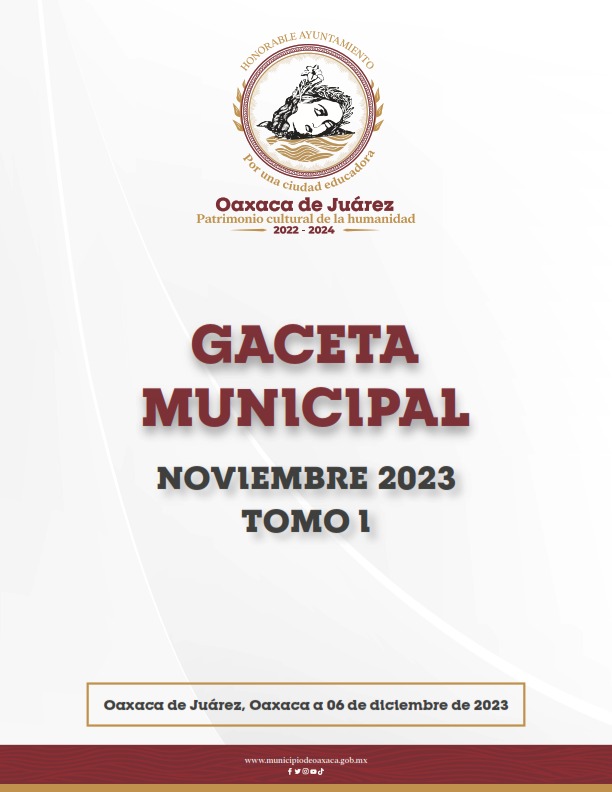 DIRECTORIOH. Ayuntamiento Constitucional de Oaxaca de JuárezC. Francisco Martínez NeriPresidente Municipal Constitucional de Oaxaca de JuárezC. Nancy Belem Mota FigueroaSíndica Primera MunicipalC. Jorge Castro CamposSíndico Segundo MunicipalC. Judith Carreño HernándezRegidora de Hacienda Municipal y de Transparencia y de Gobierno AbiertoC. René Ricárdez LimónRegidor de Bienestar y de Normatividad y Nomenclatura MunicipalC. Adriana Morales SánchezRegidora de Gobierno y Espectáculos y de TurismoC. Pavel Renato López GómezRegidor de Obras Públicas y Desarrollo Urbano y de Centro HistóricoC. Deyanira Altamirano GómezRegidora de Igualdad de Género y de la Ciudad EducadoraC. Ismael Cruz GaytánRegidor de Servicios Municipales y de Mercados y Comercio en Vía PúblicaC. Claudia Tapia NolascoRegidora de Seguridad Ciudadana y Movilidad y de Agencias y ColoniasC. Irasema Aquino GonzálezRegidora de Desarrollo Económico y Mejora RegulatoriaC. Jesús Joaquín Galguera GómezRegiduría de Medio Ambiente y Cambio ClimáticoC. Mirna López TorresRegidora de Derechos Humanos y Asuntos IndígenasC. Pablo Alberto Ramírez Puga DomínguezRegidor de Salud, Sanidad y Asistencia SocialC. Jocabed Betanzos VelázquezRegidora de Juventud y Deporte y de Atención a Grupos en Situación de VulnerabilidadC. Juan Rafael Rosas HerreraRegidor de Protección Civil y de Zona MetropolitanaFRANCISCO MARTÍNEZ NERI, Presidente Municipal Constitucional del Municipio de Oaxaca de Juárez, del Estado Libre y Soberano de Oaxaca, a sus habitantes hace saber:Que el Honorable Ayuntamiento del Municipio de Oaxaca de Juárez, Oaxaca, en uso de sus atribuciones y facultades y con fundamento en lo dispuesto por los artículos 115 fracción II de la Constitución Política de los Estados Unidos Mexicanos; 113 fracción I de la Constitución Política del Estado Libre y Soberano de Oaxaca; 68 fracción V, 136, 137 y 138 de la Ley Orgánica Municipal; 54 fracción IV y 242 del Bando de Policía y Gobierno del Municipio de Oaxaca de Juárez; y 3, 4 y 5 del Reglamento de la Gaceta del Municipio de Oaxaca de Juárez; en sesión Ordinaria de Cabildo de fecha nueve de noviembre de dos mil veintitrés, tuvo a bien aprobar y expedir el siguiente:ACUERDO PM/PA/28/2023C O N S I D E R A N D OPRIMERO. De conformidad con los artículos 115 de la Constitución Política de los Estados Unidos Mexicanos; 113 de la Constitución Política del Estado Libre y Soberano de Oaxaca; que correlacionan el régimen interior que los estados adoptan, bajo la forma de gobierno republicano, representativo, democrático, laico y popular, teniendo como base de su división territorial y de su organización política y administrativa, el municipio libre, gobernado por un Ayuntamiento de elección popular directa, integrado por un Presidente o Presidenta Municipal y el número de regidurías y sindicaturas que la ley determine, de conformidad con el principio de paridad. Con personalidad jurídica y patrimonio propios. - - - - SEGUNDO. Con fundamento en los artículos 46 fracción III y 68 fracción IX de la Ley Orgánica Municipal para el Estado de Oaxaca; 34 fracción III del Bando de Policía y Gobierno del Municipio de Oaxaca de Juárez; y 28 fracción II del Reglamento Interior del Honorable Ayuntamiento del Municipio de Oaxaca de Juárez; las Sesiones Solemnes de Cabildo son aquellas que se revisten de un ceremonial especial, se celebrarán en el lugar que para tal efecto acuerde el Cabildo por mayoría simple mediante declaratoria oficial, y se convocará cuando se rinda el informe anual respecto al estado que guarda la administración. - - - - - - - - - - - - - - - - -TERCERO. En términos de lo dispuesto por el artículo 43 fracción XL de la Ley Orgánica Municipal del Estado de Oaxaca; y 49 fracción XLIII del Bando de Policía y Gobierno del Municipio de Oaxaca de Juárez, es facultad del Honorable Ayuntamiento, rendir a la ciudadanía por conducto del Presidente Municipal, un informe anual detallado sobre el estado financiero de la hacienda pública municipal, el avance de los programas, las obras en proceso y concluidas, y en general del estado que guardan los asuntos municipales.- - - - - - - - - - - CUARTO. De acuerdo a lo establecido en los artículos 68 fracción IX, 71 fracción XXI, y 73 fracción XIV de la Ley Orgánica Municipal del Estado de Oaxaca; en relación con los artículos 54 fracción VII, 57 fracción XXV y 59 fracción XIV del Bando de Policía y Gobierno del Municipio de Oaxaca de Juárez; son obligaciones del Presidente Municipal, de los Síndicos y de los Regidores, informar a la población en sesión pública y Solemne de Cabildo que deberá celebrarse dentro de los primeros quince días del mes de diciembre de cada año, sobre el estado que guarda la Administración Pública Municipal en el caso concreto del Presidente Municipal, y sobre las acciones realizadas dentro del marco de sus atribuciones en los casos de Síndicos y Regidores. Por lo que tengo a bien proponer el siguiente: - - - - - - - - - - - - - - - - - - - - - - - - - - - - P U N T O   D E   A C U E R D OPRIMERO. Se aprueba habilitar como Recinto Oficial al Salón de Cabildo "Porfirio Díaz Morí", para celebrar la Sesión Solemne de Cabildo el día jueves siete de diciembre del año dos mil veintitrés a las 12:40 horas con motivo del Segundo Informe de Gobierno del Honorable Ayuntamiento Constitucional del Municipio de Oaxaca de Juárez, Oaxaca, 2022-2024.SEGUNDO. Se instruye a la Secretaría Municipal para que, de acuerdo a la normatividad y procedimientos aplicables, convoque a Sesión Solemne de Cabildo a celebrarse el día jueves siete de diciembre del año dos mil veintitrés a las 12:40 horas.T R A N S I T O R I O SPRIMERO. El presente acuerdo entrará en vigor al momento de su aprobación por el Honorable Ayuntamiento.SEGUNDO. Publíquese en la Gaceta Municipal que por turno corresponda.Notifíquese y cúmplase.En cumplimiento a lo dispuesto por los artículos 68 fracción V de la Ley Orgánica Municipal; 5 del Reglamento de la Gaceta del Municipio de Oaxaca de Juárez; y para su debida publicación y observancia, se promulga el anterior acuerdo en el Palacio Municipal de este Municipio de Oaxaca de Juárez. DADO EN EL SALÓN DE CABILDO “PORFIRIO DÍAZ MORI” DEL HONORABLE AYUNTAMIENTO DEL MUNICIPIO DE OAXACA DE JUÁREZ, EL DÍA NUEVE DE NOVIEMBRE DEL AÑO DOS MIL VEINTITRÉS. ATENTAMENTE“EL RESPETO AL DERECHO AJENOES LA PAZ”PRESIDENTE MUNICIPAL CONSTITUCIONAL DE OAXACA DE JUÁREZ.FRANCISCO MARTÍNEZ NERI.ATENTAMENTE“EL RESPETO AL DERECHO AJENOES LA PAZ”SECRETARIA MUNICIPAL DE OAXACA DE JUÁREZ.EDITH ELENA RODRÍGUEZ ESCOBAR.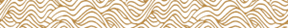 FRANCISCO MARTÍNEZ NERI, Presidente Municipal Constitucional del Municipio de Oaxaca de Juárez, del Estado Libre y Soberano de Oaxaca, a sus habitantes hace saber:Que el Honorable Ayuntamiento del Municipio de Oaxaca de Juárez, Oaxaca, en uso de sus atribuciones y facultades y con fundamento en lo dispuesto por los artículos 115 fracción II de la Constitución Política de los Estados Unidos Mexicanos; 113 fracción I de la Constitución Política del Estado Libre y Soberano de Oaxaca; 68 fracción V, 136, 137 y 138 de la Ley Orgánica Municipal; 54 fracción IV y 242 del Bando de Policía y Gobierno del Municipio de Oaxaca de Juárez; y 3, 4 y 5 del Reglamento de la Gaceta del Municipio de Oaxaca de Juárez; en sesión Ordinaria de Cabildo de fecha nueve de noviembre de dos mil veintitrés, tuvo a bien aprobar y expedir el siguiente:DICTAMEN CMyCVP/CD/065/2023C O N S I D E R A N D OPRIMERO.- Que esta Comisión de Mercados y Comercio en Vía Pública del Municipio de Oaxaca de Juárez, es competente para conocer, estudiar y dictaminar sobre la Cesión de Derechos de una Concesión de espacios ubicados en el Mercado de Abasto "Margarita Maza de Juárez", en términos de lo dispuesto por los artículos 1, 8, 115 fracción III inciso d) de la Constitución Política de los Estados Unidos Mexicanos; 1, 13, 113, fracciones I antepenúltimo párrafo, III inciso d) de la Constitución Política del Estado Libre y Soberano de Oaxaca; 1, 3, 5, 21 y 22 fracción I de la Ley de Procedimiento y Justicia Administrativa del Estado de Oaxaca; 1, 43 fracción XX, 54, 55 fracción I, II, III y V, 73 fracciones IV y V de la Ley Orgánica Municipal del Estado de Oaxaca; 49, 59, 60 fracciones I, II, III, V y VIII, 61, 62 fracción III, 63 fracción XV, 64, 65, 68, 71, 88 y 98 del Bando de Policía y Gobierno del Municipio de Oaxaca de Juárez; 6, 7, 12 inciso b), 13 y 23 del Reglamento de los Mercados Públicos de la Ciudad de Oaxaca, y; el apartado I denominado “LINEAMIENTOS PARA EL LIMITES DE SUCESIÓN DE DERECHOS” y apartado VI, denominado “LINEAMIENTOS PARA EL PROCEDIMIENTO ADMINISTRATIVO DE TRÁMITES DE SUCESIÓN DE DERECHOS, REGULARIZACIÓN DE CONCESIONARIO, CESIÓN DE DERECHOS, TRASPASO DE PUESTO O CASETA, AMPLIACIÓN DE GIRO Y CAMBIO DE GIRO” del Ordenamiento Jurídico denominado “Lineamientos para Trámite Administrativos de los Mercados Públicos”. - - - -SEGUNDO. - La figura Jurídica denominada Concesión Administrativa, se encuentra previsto en el TÍTULO TERCERO "DE LA CONCESIÓN DE SERVICIOS PÚBLICOS MUNICIPALES" CAPÍTULO I "OTORGAMIENTO Y RÉGIMEN DE LAS CONCESIONES" de la Ley de Planeación, Desarrollo Administrativo y Servicios Públicos Municipales, vigente en el Estado. - - - - TERCERO:(sic) Esta Comisión de Mercados y Comercio en Vía Pública, considera que cuenta con los elementos necesarios para resolver el presente expediente, por lo tanto, entrando al estudio y análisis de la solicitud realizada por la C. MARÍA SAUDIZARET ROJAS ARAGON(sic) y pruebas que obran en el expediente, tenemos: a) El apartado II y VI de los Lineamientos para Trámites Administrativos de los Mercados Públicos, citan textualmente:“II.-LINEAMIENTOS PARA EL TRÁMITE DE REGULARIZACIÓN DE CONCESIONARIO Y CESIÓN DE DERECHOS:1.- SOLICITUD DIRIGIDA AL ADMINISTRADOR DEL MERCADO CORRESPONDIENTE, PRESENTADA POR EL POSESIONARIO.2.- FORMATO ÚNICO DE MERCADOS DEBIDAMENTE REQUISITADO.3- ACTA DE CESIÓN DE DERECHOS ENTRE LOS PARTICULARES (EN CASOS APLICABLES).4.-ACTA DE NACIMIENTO DEL CESIONARIO Y DEL CEDENTE.5.- IDENTIFICACIÓN OFICIAL VIGENTE DEL CESIONARIO Y DEL CEDENTE.6.- COMPROBANTES DE LOS ÚLTIMOS CINCO AÑOS DE PAGO DE DERECHO DE PISO; EN CASO DE NO CONTAR CON DICHOS COMPROBANTES, PRESENTAR LA CONSTANCIA DE NO ADEUDO SUSCRITA POR LA DIRECCIÓN DE INGRESOS Y CONTROL FISCAL DEL HONORABLE AYUNTAMIENTO DE OAXACA DE JUÁREZ.7.- COMPROBANTE DE DOMICILIO RECIENTE DEL CESIONARIO Y CEDENTE.8.- CONSTANCIA DE VERIFICACIÓN Y RECONOCIMIENTO DEL LOCAL COMERCIAL, PUESTO, CASETA O ESPACIO, EXPEDIDO POR PARTE DE LA ADMINISTRACIÓN DEL MERCADO CORRESPONDIENTE.9.- CONSTANCIA DE OPINIÓN EMITIDA POR LA ORGANIZACIÓN O MESA DIRECTIVA, EN CASO DE PERTENECER A ALGUNA(sic)10.- DESIGNACIÓN DE BENEFICIARIO (PRESENTAR LA COPIA DE LA CREDENCIAL DE ELECTOR VIGENTE, EN CASO DE SER MENOR DE EDAD, PRESENTAR LA DOCUMENTACIÓN DE SU TUTOR O ALBACEA).11.-DOS TESTIGOS QUE ACREDITEN SU DICHO (IDENTIFICACIÓN OFICIAL VIGENTE Y COMPROBANTE DE DOMICILIO).""VI.- LINEAMIENTOS PARA EL PROCEDIMIENTO ADMINISTRATIVO DE TRÁMITES DE SUCESIÓN DE DERECHOS, REGULARIZACIÓN DE CONCESIONARIO, CESIÓN DE DERECHOS, TRASPASO DE PUESTO O CASETA, AMPLIACIÓN DE GIRO V(sic) CAMBIO DE GIRO:1.- LA ADMINISTRACIÓN DEL MERCADO CORRESPONDIENTE, EMITIRÁ LA CONSTANCIA DE VERIFICACIÓN Y RECONOCIMIENTO, MISMA QUE DEBERÁ INCLUIR LOS SIGUIENTES DATOS:MEDIDAS DEL LOCAL, PUESTO O CASETA, GIRO COMERCIAL, CONDICIONES EN QUE SE ENCUENTRA, DESCRIPCIÓN DEL TIPO DE CONSTRUCCIÓN, NÚMERO DE CUENTA Y LOS COMENTARIOS QUE SE ESTIMEN PERTINENTES.2.- LA ADMINISTRACIÓN DEL MERCADO CORRESPONDIENTE RECIBIRÁ LA SOLICITUD DEL INTERESADO ACOMPAÑADA DE LOS REQUISITOS (DEBERÁN PRESENTAR ORIGINALES PARA EL COTEJO RESPECTIVO Y DOS JUEGOS DE COPIAS DE LA DOCUMENTACIÓN REQUERIDA).3. - CADA UNO DE LOS TRÁMITES SE REALIZARÁ POR SEPARADO YA QUE LA LEY DE INGRESOS MUNICIPAL EN EL APARTADO PRIMERO CORRESPONDIENTE A MERCADOS Y VÍA PÚBLICA, CONTEMPLA UN COSTO INDEPENDIENTE PARA CADA UNO DE ELLOS.4,(sic)- LA ADMINISTRACIÓN DEL MERCADO CORRESPONDIENTE, DEBERÁ CANALIZAR LOS EXPEDIENTES A LA DIRECCIÓN DE MERCADOS, PÚBLICOS PARA REVISIÓN Y VISTO BUENO DEL TITULAR, A FIN DE QUE SE REMITA A LA REGIDURÍA DE SERVICIOS MUNICIPALES, Y DE MERCADOS Y VIA(sic) PÚBLICA.5.- LA REGIDURÍA DE SERVICIOS MUNICIPALES, Y DE MERCADOS Y VÍA PÚBLICA, REALIZARÁ LAS DILIGENCIAS PERTINENTES, COTEJO DE LA DOCUMENTACIÓN REQUERIDA Y RATIFICACIÓN DE LA SOLICITUD, EN LOS CASOS QUE SEA NECESARIO SE CITARÁ AL INTERESADO QUIEN SE DEBERÁ PRESENTAR DEBIDAMENTE IDENTIFICADO; POSTERIORMENTE SERÁ TURNADO A LA COMISIÓN DE MERCADOS Y VÍA PÚBLICA, PARA SU VALORACIÓN, ANÁLISIS Y DICTAMEN RESPECTIVO.6.- UNA VEZ QUE LA COMISIÓN DE MERCADOS Y VÍA PÚBLICA DICTAMINE LA SOLICITUD PLANTEADA, EL INTERESADO SERÁ NOTIFICADO A TRAVÉS DE LA REGIDURÍA DE SERVICIOS MUNICIPALES Y DE MERCADOS Y VÍA PÚBLICA. 7.- LA DIRECCIÓN DE MERCADOS PÚBLICOS DEBERÁ EXPEDIR LA ORDEN DE PAGO DEL TRÁMITE CORRESPONDIENTE EN UN PLAZO DE DIEZ DÍAS HÁBILES, CONTADOS A PARTIR DE LA RECEPCIÓN DEL OFICIO MEDIANTE EL QUE LA REGIDURÍA DE SERVICIOS MUNICIPALES, Y DE MERCADOS Y VÍA PÚBLICA REMITA COPIA SIMPLE DEL DICTAMEN PARA SU CUMPLIMIENTO.8.- EL INTERESADO DEBERÁ IDENTIFICARSE AL MOMENTO DE RECOGER LA ORDEN DE PAGO.9.- EL PLAZO PARA EFECTUAR EL PAGO POR EL TRÁMITE CORRESPONDIENTE, ES DE QUINCE DÍAS HÁBILES CONTADOS A PARTIR DE LA RECEPCIÓN DE LA ORDEN DE PAGO, DE NO HACERLO SE REVOCARÁ DICHO ACUERDO AUTOMÁTICAMENTE. ESTA LEYENDA DEBERÁ SER VISIBLE AL FRENTE DEL DOCUMENTO CON LA FECHA DE DESPACHO.10.- EL COSTO DE CADA TRÁMITE ESTARÁ ESPECIFICADO EN LA LEY DE INGRESOS DEL MUNICIPIO DE OAXACA DE JUÁREZ, OAX., PARA EL EJERCICIO FISCAL VIGENTE."De dichos lineamientos en cita, podemos establecer que en el trámite de la CESIÓN DE DERECHOS, se requiere una petición formal del trámite de cesión de derechos, como específicamente lo señala el numeral 1 del apartado II, antes citado, al establecer que la solicitud será presentada por el posesionario, lo anterior adminiculado con los artículo(sic) 6, 7 y 9 del Reglamento de los Mercados Públicos de la Ciudad de Oaxaca, que establecen que se declara de orden público la concesión que el Ayuntamiento otorgue y que esos derechos constituyen una concesión a favor de quien se autoriza y que ello le da el derecho del uso del piso, de ahí la obligatoriedad de citar a quien ostente los derechos de la concesión para que en presencia de la autoridad municipal, confirme su deseo de ceder a otro sus derechos, como lo señala el numeral 5 del apartado VI, antes transcrito.EL HECHO DE QUE LA AUTORIDAD MUNICIPAL, ORDENE LA RATIFICACIÓN POR PARTE DE LA CONCESIONARIA, DE SU DESEO DE CEDER A OTRA LOS DERECHOS QUE LE CONFIERE LA CONCESIÓN que le otorgó el H. Ayuntamiento, ES UN PRINCIPIO DE SEGURIDAD JURÍDICA, establecido por el artículo 14 de la Constitución Política de los Estados Unidos Mexicanos, que establece que nadie podrá ser privado de sus derechos, sino mediante juicio seguido en el que se cumplan las formalidades esenciales del procedimiento; de ahí que, como autoridad municipal, estamos obligados a cerciorarnos de que efectivamente el deseo de la concesionaria de ceder a otra sus derechos, no se encuentra coaccionado o que efectivamente ese es el deseo de la concesionaria.b) En este sentido y al llevar a cabo un análisis de las constancias que obran en el sumario, tenemos que:i. Con LA CONSTANCIA DE VERIFICACIÓN Y RECONOCIMIENTO, de fecha veinticuatro de mayo del año dos mil veintitres(sic), está acreditada la existencia del puesto fijo número 343, con objeto/contrato: 1050000000490, con giro de "CACAO" ubicado en la Zona de tianguis sector 3, sección A, del Mercado de Abasto, "MARGARITA MAZA DE JUÁREZ";ii. Con la CONSTANCIA DE NO ADEUDO que se encuentra descrita en el RESULTANDO PRIMERO, se acredita que el mismo se encuentra al corriente de sus pagos;iii. Se demuestra que dicho puesto está concesionado a favor de la C. MARÍA SAUDIZARET ROJAS ARAGON(sic);iv. Que dicho puesto está al corriente en el pago de sus derechos de piso; v. Que la emisión de la constancia de verificación y reconocimiento, fue hecha por autoridad competente en términos del apartado VI, numeral 1, de los Lineamientos antes invocados;vi. Obran en el sumario los originales de la documentación referida.c) Por otra parte el requisito de la RATIFICACIÓN está satisfecho, pues mediante diligencia de fecha VEINTISIETE DE JULIO DEL AÑO EN CURSO, compareció ante el Regidor de Servicios Municipales y de Mercados y Comercio en Vía Pública, la CONCESIONARIA MARÍA SAUDIZARET ROJAS ARAGON(sic), a ratificar su deseo de ceder los derechos que le concede su concesión a favor del C. HUGO ADAN(sic) VELASCO MENDEZ(sic), corroborado lo anterior con la manifestación de los testigos ABRAHAM BAUTISTA GARCÍA y ABIGAIL MAGALI VELASCO MENDEZ(sic); quienes cumplieron con las obligaciones a que están sujetos, de conformidad con el apartado II de los referidos (sic)LINEAMIENTOS PARA TRÁMITES ADMINISTRATIVOS DE LOS MERCADOS PÚBLICOS", pues obran en el presente expediente:i. Su correspondiente solicitud, debidamente requisitada;ii. Exhibió el Formato Único de Mercados, debidamente requisitado;iii. La correspondiente acta de cesión de derechos;iv. Originales tanto de las actas de nacimiento del cesionario y del cedente;v. Copia de las identificaciones oficiales, tanto del cesionario como del cedente;vi. LA CONSTANCIA DE NO ADEUDO, con la que demuestra estar al corriente en el pago de los últimos cinco años anteriores;vii. La constancia de verificación y reconocimiento del local comercial en cuestión;viii. La designación de beneficiario y el testimonio de dos testigos.De lo anterior está Comisión dictaminadora, llega a la determinación:PRIMERO.- Que la voluntad de la concesionaria de ceder a otra sus derechos correspondientes, NO SE ENCUENTRA COACCIONADA, sino que la misma ES LIBRE, POR LO CUAL, DESDE ESTE MOMENTO SURTE SUS EFECTOS JURÍDICOS CORRESPONDIENTES, DADO QUE LA MISMA FUE MANFIESTADA(sic) PERSONALMENTE ANTE EL REGIDOR DE SERVCICIOS(sic) MUNICIPALES Y MERCADOS Y COMERCIO EN VÍA PÚBLICA Y CUYO PROCEDIMIENTO FUE HECHO COMO LO MARCA LA NORMATIVA CORRESPONDIENTE, POR LO TANTO ESTÁ ACREDITADO QUE SU VOLUNTAD NO SE ENCUENTRA COACCIONADA, QUE EL ACTO DE CEDER A OTRO SUS DERECHOS ES POR SU LIBRE VOLUNTAD. - - - - - - - - - - - - - - - - - -SEGUNDO.- La Comisión de Mercados y Comercio en Vía Pública, propone al H. Cabildo, APRUEBE LA CESIÓN DE DERECHOS que realiza la CONCESIONARIA MARIA(sic) SAUDIZARET ROJAS ARAGON(sic), a favor del C. HUGO ADAN(sic) VELASCO MENDEZ(sic), respecto del puesto fijo número 343, con objeto/contrato: 1050000000490, con giro de "CACAO" ubicado en la Zona de tianguis sector 3, sección A, del Mercado de Abasto, "MARGARITA MAZA DE JUÁREZ", del Municipio de Oaxaca de Juárez; por cuya razón se emite el siguiente:D I C T A M E NPRIMERO. - EL HONORABLE CABILDO DEL MUNICIPIO DE OAXACA DE JUÁREZ, OAXACA, CON FUNDAMENTO EN LO DISPUESTO POR LOS ARTÍCULOS 43 fracción(sic) XX, 54 y 55 FRACCIÓN III DE LA LEY ORGÁNICA MUNICIPAL DEL ESTADO DE OAXACA Y 88 FRACCIÓN V DEL BANDO DE POLICIA(sic) Y GOBIERNO DEL MUNICIPIO DE OAXACA DE JUÁREZ; DETERMINA APROBAR LA CESIÓN DE DERECHOS que realiza la(sic) CONCESIONARIA MARIA(sic) SAUDIZARET ROJAS ARAGON(sic), A FAVOR DEL C. HUGO ADAN(sic) VELASCO MENDEZ(sic), RESPECTO DEL PUESTO FIJO NÚMERO 343, CON OBJETO/CONTRATO: 1050000000490, CON GIRO DE "CACAO" UBICADO EN LA ZONA DE TIANGUIS SECTOR 3, SECCIÓN A, DEL MERCADO DE ABASTO, "MARGARITA MAZA DE JUÁREZ", DEL MUNICIPIO DE OAXACA DE JUÁREZ. - - - - - - SEGUNDO. - NOTIFIQUESE(sic) A LA DIRECCIÓN DE INGRESO(sic) DEL MUNICIPIO DE OAXACA DE JUÁREZ, EL CONTENIDO DEL PRESENTE DICTAMEN PARA LOS TRÁMITES ADMINISTRATIVOS CORRESPONDIENTES. - - - - - - - - - - - - - - - - - TERCERO. - EN EL OTORGAMIENTO DE LA PRESENTE CESIÓN DE DERECHOS, se le hace saber a la ahora concesionaria sus obligaciones, ante el Ayuntamiento del Municipio de Oaxaca de Juárez, establecidas en el artículo 45 del Reglamento de los Mercados Públicos de la Ciudad de Oaxaca, y que a continuación se transcribe:"ARTÍCULO 45.- Los concesionarios de los locales destinados al servicio de Mercado están obligados a:FRACCIÓN I.- Cuidar el mayor orden y moralidad dentro de los mismos, destinándolos exclusivamente al fin para el que fueron concesionados. FRACCIÓN II.- Respetar las áreas y espacios concesionados conforme al Artículo 17 y al plano autorizado para el efecto.FRACCIÓN III.- Tratar al público con la consideración debida. FRACCIÓN IV.- Utilizar un lenguaje decente.FRACCIÓN V.- Mantener limpieza absoluta en el interior y exterior inmediato al local concesionado.FRACCIÓN VI.- No acopiar ni aglomerar mercancías en los mostradores a mayor altura que la permitida (3 metros del piso).FRACCIÓN VII.- No utilizar fuego ni substancias inflamables con excepción de las personas que expenden alimentos. FRACCIÓN VIII.- Los horarios de cierre y apertura se hará de acuerdo a las costumbres y necesidades de cada mercado. FRACCIÓN IX.- Mantener abierta diariamente la caseta, local o espacio consignado a fin de que se cumplan con el destino para el cual fue designado.FRACCIÓN X.- No expender bebidas embriagantes en los puestos que expendan alimentos, únicamente se permitirá la venta de cerveza acompañándose de alimentos hasta tres cervezas por cada comensal. FRACCIÓN XI.- Tener en su establecimiento recipientes adecuados para depositar la basura y entregarla a sus recolectores(sic)FRACCIÓN XII.- No ingerir bebidas embriagantes dentro de los locales, espacios, puestos o casetas concesionadas."CUARTO.- Se le hace del conocimiento al ciudadano HUGO ADAN(sic) VELASCO MENDEZ(sic), que toda información que refiera a datos personales, se considera confidencial, en términos de los artículos 16, 17, 18, 25 y 26 de la Ley General de Protección de Datos Personales en Posesión de Sujetos Obligados; 9, 10, 11, 14 y 19 de la Ley de Protección de Datos Personales en Posesión de Sujetos Obligados del Estado de Oaxaca; 61, 62, fracciones I y IV, y 63 de la Ley de Transparencia y Acceso a la Información Pública y Buen Gobierno para el Estado de Oaxaca, respectivamente.- - - - - - - - - QUINTO. - El Honorable Ayuntamiento de Oaxaca de Juárez, a través de la Dirección del  Mercado de Abastos, supervisará que el concesionario se apegue a las normas establecidas, de tal modo que, se garantice la generalidad, suficiencia, regularidad y seguridad del servicio. - - - - - - - - - - - - - - - - - - - - - - - - - - SEXTO. - Se le hace saber a la ahora concesionaria que es causa de revocación de la concesión, cualquiera de las establecidas en el artículo 15 del Reglamento de los Mercados Públicos de la Ciudad de Oaxaca. - - - - - - - - - - SÉPTIMO. - Gírese oficio al Secretario de Gobierno y al titular de la Dirección del Mercado de Abasto del Municipio de Oaxaca de Juárez, a efecto de continuar con los trámites administrativos correspondientes y dar cumplimiento al presente dictamen en el ámbito de sus atribuciones. - - - - - - - - - - - - - - - - - - - - - OCTAVO. - Instrúyase al titular de la Dirección de Mercado de Abasto del Municipio de Oaxaca de Juárez, para efectos de que, dentro del término de diez días hábiles, contados a partir de que le sea notificado el contenido del presente dictamen, genere la orden de pago por concepto de autorización de CESIÓN DE DERECHOS. - - NOVENO. - Notifíquese al C. HUGO ADAN(sic) VELASCO MENDEZ(sic), que cuenta con un plazo de QUINCE DÍAS HÁBILES, para que acuda a realizar el pago que se le genere por concepto del trámite correspondiente, término que empezará a computarse a partir de la recepción de la orden de pago, apercibiendo a la interesada que en caso de no hacerlo quedará sin efecto el presente dictamen, así como la orden de pago que se genere. - - - - - - - - - - - - - DÉCIMO. - NOTIFÍQUESE Y CÚMPLASE. - - - - En cumplimiento a lo dispuesto por los artículos 68 fracción V de la Ley Orgánica Municipal; 5 del Reglamento de la Gaceta del Municipio de Oaxaca de Juárez; y para su debida publicación y observancia, se promulga el anterior dictamen en el Palacio Municipal de este Municipio de Oaxaca de Juárez. DADO EN EL SALÓN DE CABILDO “PORFIRIO DÍAZ MORI” DEL HONORABLE AYUNTAMIENTO DEL MUNICIPIO DE OAXACA DE JUÁREZ, EL DÍA NUEVE DE NOVIEMBRE DEL AÑO DOS MIL VEINTITRÉS.ATENTAMENTE“EL RESPETO AL DERECHO AJENO ES LA PAZ”PRESIDENTE MUNICIPAL CONSTITUCIONAL DE OAXACA DE JUÁREZ.FRANCISCO MARTÍNEZ NERI.ATENTAMENTE“EL RESPETO AL DERECHO AJENO ES LA PAZ”SECRETARIA MUNICIPAL DE OAXACA DE JUÁREZ.EDITH ELENA RODRÍGUEZ ESCOBAR.FRANCISCO MARTÍNEZ NERI, Presidente Municipal Constitucional del Municipio de Oaxaca de Juárez, del Estado Libre y Soberano de Oaxaca, a sus habitantes hace saber:Que el Honorable Ayuntamiento del Municipio de Oaxaca de Juárez, Oaxaca, en uso de sus atribuciones y facultades y con fundamento en lo dispuesto por los artículos 115 fracción II de la Constitución Política de los Estados Unidos Mexicanos; 113 fracción I de la Constitución Política del Estado Libre y Soberano de Oaxaca; 68 fracción V, 136, 137 y 138 de la Ley Orgánica Municipal; 54 fracción IV y 242 del Bando de Policía y Gobierno del Municipio de Oaxaca de Juárez; y 3, 4 y 5 del Reglamento de la Gaceta del Municipio de Oaxaca de Juárez; en sesión Ordinaria de Cabildo de fecha nueve de noviembre de dos mil veintitrés, tuvo a bien aprobar y expedir el siguiente:DICTAMEN CMyCVP/SD/003/2023C O N S I D E R A N D O SPRIMERO: Que esta Comisión de Mercados y Comercio en Vía Pública del Municipio de Oaxaca de Juárez, es competente para conocer, estudiar y dictaminar sobre la SUCESIÓN DE DERECHOS promovido por el ciudadano MANUEL AGUSTIN(sic) MARTÍNEZ OLMEDO, en su calidad de descendiente directo del concesionario FRANCISCO FERNANDO MARTINEZ(sic) LOPÉZ(sic), FRANCISCO F. MARTÍNEZ LÓPEZ y/o FRANCISCO FDO. MARTÍNEZ LÓPEZ, respecto del puesto fijo número 35, con giro de "Granos secos y semillas" ubicado en la zona de artesanías del Mercado de Abasto "Margarita Maza de Juárez", con número de objeto/cuenta 1050000011968; en términos de lo dispuesto por los artículos 1, 8, 115 fracción III inciso d) de la Constitución Política de los Estados Unidos Mexicanos; 1, 13, 113, fracciones I antepenúltimo párrafo, III inciso d) de la Constitución Política del Estado Libre y Soberano de Oaxaca; 1, 3, 5, 21 y 22 fracción I de la Ley de Procedimiento y Justicia Administrativa del Estado de Oaxaca; 1, 43 fracción XX, 54, 55 fracción I, II, III y V, 73 fracciones IV y V de la Ley Orgánica Municipal del Estado de Oaxaca; 49, 59, 60 fracciones I, II, III, V y VIII, 61, 62 fracción III, 63 fracción XV, 64, 65, 68, 71, 88 y 98 del Bando de Policía y Gobierno del Municipio de Oaxaca de Juárez; 6, 7, 12 inciso b), 13 y 23 del Reglamento de los Mercados Públicos de la Ciudad de Oaxaca, y; el apartado I denominado “LINEAMIENTOS PARA EL TRÁMITE DE SUCESIÓN DE DERECHOS” y apartado VI, denominado “LINEAMIENTOS PARA EL PROCEDIMIENTO ADMINISTRATIVO DE TRÁMITES DE SUCESIÓN DE DERECHOS, REGULARIZACIÓN DE CONCESIONARIO, CESIÓN DE DERECHOS, TRASPASO DE PUESTO O CASETA, AMPLIACIÓN DE GIRO Y CAMBIO DE GIRO” del Ordenamiento Jurídico denominado “Lineamientos para Trámite Administrativos de los Mercados Públicos”. - SEGUNDO: Es pertinente mencionar que la figura jurídica denominada Concesión Administrativa, se encuentra plasmada en la Ley de Planeación, Desarrollo Administrativo y Servicios Públicos Municipales, vigente en el Estado, en los términos siguientes: - - - - - - - - - -“ARTÍCULO 22.- La concesión del servicio público es una modalidad Jurídico Administrativa mediante la cual el Gobierno Municipal transfiere la operación total o parcial de un determinado servicio público a una persona física o moral, en los términos que establezca esta ley y la Reglamentación Municipal correspondiente.” De igual manera se cita existe Tesis, que define la figura jurídica Concesión(sic) Administrativa, sustentada por el CUARTO TRIBUNAL COLEGIADO EN MATERIA ADMINISTRATIVA DEL PRIMER CIRCUITO. En el incidente de suspensión (revisión) 1/2013 MVS Multivisión, S.A. de C.V. y otra.(sic) 29 de agosto de 2013. Unanimidad de votos. Publicada en la Gaceta del Semanario Judicial de la Federación. Libro 1, diciembre de 2013, Pág. 1109, en los términos siguientes: “CONCESIÓN ADMINISTRATIVA.(sic) NOCIÓN Y ELEMENTOS QUE LA INTEGRAN. La concesión administrativa es el acto por medio del cual el Estado otorga a un particular la prestación de un servicio público, la explotación de bienes del dominio público, o bien, la realización de ambas actividades, y aun cuando mediante esa figura jurídica se constituye un derecho en favor de aquél, que no tenía, a diferencia de la autorización que permite el ejercicio de uno preexistente, no debe concebirse como un simple acto contractual, sino que se trata de uno administrativo mixto, en el cual coexisten elementos reglamentarios y contractuales. Así, los primeros consignan las normas a que ha de sujetarse la organización y el funcionamiento del servicio, y que el Estado puede modificarlas en cualquier instante, de acuerdo con las necesidades del servicio, sin que sea necesario el consentimiento del concesionario (horarios, modalidades de la prestación del servicio, derechos de los usuarios, etcétera). Mientras que los segundos tienen como propósito proteger el interés legítimo del concesionario, al crear a su favor una situación jurídica individual que no puede ser modificada unilateralmente por el Estado y que se constituye por las cláusulas que conceden ventajas    económicas que representan la garantía de sus inversiones y, con ello, la posibilidad de mantener el equilibrio financiero de la empresa. Así, toda concesión, como acto jurídico administrativo mixto, se encuentra sujeta a las modificaciones del orden jurídico que regulan el servicio público que debe prestarse o el bien público por explotar, al mismo tiempo que garantiza los intereses de los concesionarios.”Así las cosas, debemos señalar que, la Normatividad Municipal de Oaxaca de Juárez, prevé la figura jurídica denominada Concesión Administrativa, en términos de lo dispuesto por los artículos 1 bis, 2, 6, 7, 12 inciso b), 13 y 23 del Reglamento de los Mercados Públicos de la Ciudad de Oaxaca, que disponen en ese orden, lo siguiente: “ARTÍCULO 1 Bis. - Este Reglamento contiene las normas a que se sujetará la organización y funcionamiento de los Mercados Públicos de la Ciudad de Oaxaca de Juárez. ARTÍCULO 2.- Mercado público es el lugar sea ó(sic) no propiedad Municipal en donde se encuentran asentados diversidad de comerciantes, ejerciendo su actividad dentro del local, edificio o área que la Autoridad Municipal les otorgue para su funcionamiento. …ARTÍCULO 6.- Se declara de orden público la concesión que el H. Ayuntamiento otorgue a los usuarios de los puestos, casetas o espacios de los mercados, para venta de artículos o cualquier operación propia de los mismos. ARTÍCULO 7.- Los derechos que el Ayuntamiento conceda en renta o alquiler a los usuarios de los mercados constituirán una concesión a favor de éstos. …ARTÍCULO 12.- Las concesiones que otorga el H. Ayuntamiento, será de dos categorías: a) … b) DEFINITIVAS.…ARTÍCULO 13. -Las concesiones con carácter de definitivas generarán a favor de los usuarios el derecho de poder traspasar la misma, cumpliendo con las disposiciones de este Reglamento después de haberlas disfrutado durante más de cinco años, oyendo la opinión de las Uniones u organizaciones reconocidas por el H. Ayuntamiento. …ARTÍCULO 23.- El derecho que el H. Ayuntamiento conceda a los locatarios para el uso del espacio de las concesiones es estrictamente personal y no podrá trasmitirse o concederse en ningún caso, sin la autorización del Ayuntamiento del Presidente Municipal oyendo la opinión de los grupos o gremios reconocidos."En ese tenor, la sucesión de derechos de concesión, se realiza respecto del puesto fijo número 35, ubicado en la Zona de Artesanías, también conocido como zona de la industria, con giro de "Granos secos y semillas", con número de objeto-contrato 1050000011968, del Mercado de Abasto "Margarita Maza de Juárez", a favor del ciudadano MANUEL AGUSTIN(sic) MARTÍNEZ OLMEDO. - - - - - - - - - - - - - - - - - - - La sucesión de derechos se encuentra prevista en el TÍTULO SEXTO, CAPÍTULO ÚNICO "DE LA SUCESIÓN DE DERECHOS." Del Reglamento de Mercados Públicos de la Ciudad de Oaxaca, cuyos artículos citan textualmente:"ARTÍCULO 40.- Los derechos sucesorios relativos a la concesión de la caseta, puesto o espacio se adjudicarán conforme a la designación del concesionario en la boleta de concesión otorgada por el Ayuntamiento y a falta de ella, se seguirá el procedimiento que marcan los Artículo (sic) subsecuentes. Cada año o antes si fuere necesario se revisará a petición del concesionario la lista de herederos que designará. ARTÍCULO 41.- El concesionario o locatario tiene la facultad de designar a quien debe suceder le en sus derechos sobre la concesión otorgada por el Ayuntamiento. Podrá designar de entre su cónyuge e hijos y a falta de ellos a la persona con la que haga vida marital siempre que dependa económicamente de él.Al (sic) falta de las personas anteriores, el Concesionario o Locatario, formulará una lista hasta de cinco nombres para sucederlo y el orden de preferencia conforme al cual deba hacerse la adjudicación de derechos a su fallecimiento, siempre que también dependan económicamente de él. ARTÍCULO 42.- Cuando el Concesionario o Locatario no haya hecho designación de sucesores y cuando ninguna de las señaladas pueda heredar por imposibilidad material o legal (sic) los derechos se trasmitirán de acuerdo con el siguiente orden de preferencia: El cónyuge que sobreviva. A la persona con la que hubiere hecho vida marital y procreando (sic) hijos,(sic)A los hijos del concesionario. A la persona con la que hubiere hecho vida marital durante los dos últimos años.e) A cualquier otra persona que dependa económicamente de él. En los casos a que se refieren incisos b, e y e(sic), si al fallecimiento del concesionario resulten dos o más personas con derechos a heredar, la Unión u Organización a la que ese (sic) encuentre afiliado opinan a quien (sic) de entre ellos deberá ser el sucesor, quedando a criterio del H. Ayuntamiento de la Ciudad de Oaxaca, la resolución definitiva que deberá emitir en un plazo, no mayor de 30 (treinta) días. Si dentro de los 30 (treinta) días siguientes a la resolución del H. Ayuntamiento, el heredero no hace uso o explotación de la concesión queda en libertad el H. Ayuntamiento para disponer de ello conforme a las facultades que le confiere el presente Reglamento. ARTÍCULO 43.- El Concesionario heredero, está obligado a proporcionar alimentos en los términos del Derecho Civil a los menores de 16 años que dependan económicamente del fallecido. ARTÍCULO 44.- Cuando no sea posible adjudicar la concesión el Ayuntamiento la considera (sic) vacante y la concesionará conforme a lo dispuesto por este Reglamento.CUARTO: Que del análisis de las documentales presentadas por el particular y atendiendo a lo establecido por el apartado I denominado "LINEAMIENTOS PARA EL TRÁMITE DE SUCESIÓN DE DERECHOS" de los Lineamientos para Trámites Administrativos de los Mercados Públicos, que cita textualmente lo siguiente:I.- LINEAMIENTOS PARA EL TRÁMITE DE SUCESIÓN DE DERECHOS:1.- SOLICITUD DIRIGIDA AL ADMINISTRADOR DEL MERCADO CORRESPONDIENTE, PRESENTADA POR EL LEGÍTIMO BENEFICIARIO. 2.- FORMATO ÚNICO DE MERCADOS DEBIDAMENTE REQUISITADO. 3.- ACTA DE DEFUNCIÓN DEL CONCESIONARIO. 4.- ACTA DE NACIMIENTO CERTIFICADA DEL SOLICITANTE. 5.- IDENTIFICACIÓN OFICIAL VIGENTE DEL SOLICITANTE. 6.- COMPROBANTES DE LOS ÚLTIMOS CINCO AÑOS DE PAGO DE DERECHO DE PISO, EN CASO DE NO CONTAR CON DICHOS COMPROBANTES, SE DEBERÁ PRESENTAR LA CONSTANCIA DE NO ADEUDO, SUSCRITA POR LA DIRECCIÓN DE INGRESOS Y CONTROL FISCAL DEL H. AYUNTAMIENTO DE OAXACA DE JUÁREZ. 7.- COMPROBANTE DE DOMICILIO RECIENTE DEL SOLICITANTE. 8.- CONSTANCIA DE VERIFICACIÓN Y RECONOCIMIENTO DEL LOCAL COMERCIAL(sic) PUESTO, CASETA O ESPACIO, SUSCRITA POR LA ADMINISTRACIÓN DEL MERCADO CORRESPONDIENTE. 9.- DOS TESTIGOS QUE ACREDITEN EL VÍNCULO EXISTENTE ENTRE EL CONCESIONARIO Y EL LEGÍTIMO BENEFICIARIO. 10.- CONSTANCIA DE OPINIÓN EMITIDA POR LA ORGANIZACIÓN O MESA DIRECTIVA, EN CASO DE PERTENECER A ALGUNA.Ahora bien, en cuanto al requisito establecido en el numeral 1, el mismo se encuentra requisitado, mediante la solicitud de fecha 21 de junio del año 2022, que suscribe el C. MANUEL AGUSTIN(sic) MARTÍNEZ(sic) OLMEDO, en cuanto al requisito establecido en el numeral 2, obra dentro del expediente, el FORMATO ÚNICO DE MERCADOS con folio número MOJ220158, mismo que al anverso se encuentra el croquis de localización de la caseta número 35; en cuanto al numeral 3, 4 y 5 ,obra copia debidamente certificada por la Dirección del Registro Civil, tanto al acta de defunción del C. FRANCISCO FERNANDO MARTÍNEZ LÓPEZ, del extinto concesionario, así como, el acta de nacimiento y copia de la identificación oficial vigente del peticionario; obra su comprobante de domicilio, la constancia de verificación y reconocimiento del Local Comercial, la ratificación del solicitante y declaración de dos testigos que testifican que es el hijo del de cujus que tiene la posesión del puesto fijo número 35, con la cual demuestra su relación de parentesco en la calidad de hijo. ( requisitos(sic) de los numerales 6,7, 8, 9 Y 10); documentales a las que se les concede valor y causan convicción a esta Comisión, en términos de los artículos 1 ° y 3° de la Ley de Procedimiento y Justicia Administrativa para el Estado de Oaxaca y 393 y 394 del Código de Procedimientos Civiles Vigente en el Estado, que establecen respectivamente que dicha ley se aplicará en los procedimientos de los Ayuntamientos y que se aplicará supletoriamente a las diversas leyes administrativas, y a la vez establece que la ley que se aplicará supletoriamente a ella es el Código de Procedimientos Civiles Vigente en el Estado y por su parte los dos últimos preceptos indican que la valoración de las probanzas es al prudente arbitrio de esta Comisión; pero además no existen elementos que hagan presumir la falta de validez de las testimoniales de referencia.- - - Como consecuencia, esta Comisión dictaminadora concluye que el peticionario cumple con los requisitos exigidos por la fracción I de los Lineamientos para Trámites Administrativos de los Mercados Públicos del Municipio de Oaxaca de Juárez, publicado en la Gaceta Municipal de Oaxaca de Juárez, el treinta y uno de agosto del año dos mil diecisiete. - - - - Ahora bien, de acuerdo al orden de prelación conforme lo establece en el artículo 42, del Reglamento de los Mercados Públicos de la Ciudad de Oaxaca, corresponde la sucesión en primer término al cónyuge supérstite o la persona con la que hubiere hecho vida marital, el cual al caso concreto, concubina e hija, renunciaron a los derechos que le pudiera corresponder como sucesoras, como está debidamente probado con el Instrumento notarial Número 1,732, contenida en el Volumen número 26, expedido por el licenciado Rafael Avilés Álvarez, Notario Público Número 135 de Tlacolula de Matamoros, Oaxaca que corre agregado en autos y en la cual aparece que el extinto FRANCISCO FERNANDO MARTINEZ(sic) LOPÉZ(sic), FRANCISCO F. MARTÍNEZ LÓPEZ y/o FRANCISCO FDO. MARTÍNEZ LÓPEZ, vivió en concubinato y además con la declaración de las testigos MARÍA ELIZABET MARTÍNEZ LÓPEZ Y VIRGINIA ELENA LÓPEZ, a las que se le concede valor, en términos de los artículos 393 y 394 del Código de Procedimientos Civiles Vigente en el Estado, queda probado que el de cujus hizo vida marital con la C. Itandehui Olmedo Lozano, sin embargo, de autos, se desprende que renunció a los derechos que le pudieran corresponder respecto a la sucesión, por consiguiente, el siguiente en preferencia son los hijos del concesionario; hipótesis que aplica en el presente caso, dado que el peticionario ha demostrado su entronque familiar con el concesionario, y por consiguiente, se le reconoce su carácter de hijo, tal y como se demuestra con el acta de su nacimiento que corre agregado en autos, lo anterior se encuentra corroborado con la declaración de los referidos testigos en el sentido de que conocieron al extinto FRANCISCO FERNANDO MARTINEZ(sic) LOPÉZ(sic), FRANCISCO F. MARTÍNEZ LÓPEZ y/o FRANCISCO FDO. MARTÍNEZ LÓPEZ y saben y les consta que es el hijo que tiene la posesión del puesto fijo número 35, con giro de "Granos secos y semillas" ubicado en la zona de artesanías, también conocida como zona de la Industria del Mercado de Abasto "Margarita Maza de Juárez".- - - - - - - - - - - - - - - - - - - - - - - Es menester mencionar, que la determinación que realiza la Regiduría de Servicios Municipales y de Mercados y Comercio en Vía Pública, de citar a comparecer al C. MANUEL AGUSTIN(sic) MARTÍNEZ(sic) OLMEDO, en aras de sus facultades que le confiere el numeral 5, del apartado VI, de los Lineamientos para Trámites Administrativos de los Mercados Públicos, otorga certeza jurídica a esta Comisión para resolver como lo hace, dado con motivo a ello, se determina que independientemente que el peticionario cumple con los requisitos exigidos por la norma, también es innegable establecer que el promovente es quien tiene la posesión del puesto número 35 y se corrobora el dicho de los testigos, en el sentido de haber fallecido el concesionario y estar en posesión su hijo y con ello se demuestra la posesión de dicha caseta por parte de quien pide la sucesión; por cuya razón la petición que realiza el C. MANUEL AGUSTIN(sic) MARTÍNEZ(sic) OLMEDO, de la SUCESIÓN DE DERECHOS, respecto del puesto fijo número 35 con giro de "Granos secos y semillas", con número de objeto-contrato 1050000011968, ubicado en la zona de artesanías, también conocida como zona de la Industria del Mercado de Abasto "Margarita Maza de Juárez".- - - - - - - - - - - - - - - En virtud de lo anteriormente expuesto, con fundamento en lo establecido por los artículos 1, 3, 5, 6 y 17 de la Ley de Procedimiento y Justicia Administrativa para el Estado de Oaxaca, esta Comisión de Mercados y Comercio en Vía Pública, emite el siguiente: - - - - - - - - - - - - - - - - DICTAMEN:PRIMERO.- Se AUTORIZA la SUCESIÓN DE DERECHOS, a favor del ciudadano MANUEL AGUSTIN(sic) MARTÍNEZ OLMEDO, respecto del puesto fijo número 35, ubicado en la zona de artesanías, también conocida como zona de la Industria del Mercado de Abastos "Margarita Maza de Juárez", con giro de "Granos secos y semillas", con número de objeto-contrato 1050000011968, en términos del artículo 12 inciso b) del Reglamento de los Mercados Públicos de la Ciudad de Oaxaca; previo el pago de los derechos correspondientes, tal y como lo establece la Ley de Ingresos vigente para el Municipio de Oaxaca de Juárez. - - - - - - - - - - - - SEGUNDO.- En el otorgamiento de la presente SUCESIÓN DE DERECHOS, se le hace saber al peticionario las obligaciones que tiene como concesionario, ante el Ayuntamiento del Municipio de Oaxaca de Juárez, establecidas en el artículo 45 del Reglamento de los Mercados Públicos de la Ciudad de Oaxaca, y que a continuación se transcribe:"ARTÍCULO 45.- Los concesionarios de los locales destinados al servicio de Mercado están obligados a:FRACCIÓN I.- Cuidar el mayor orden y moralidad dentro de los mismos, destinándolos exclusivamente al fin para el que fueron concesionados.FRACCIÓN II.- Respetar las áreas y espacios concesionados conforme al Artículo 17 y al plano autorizado para el efecto.FRACCIÓN III.- Tratar al público con la consideración debida. FRACCIÓN IV.- Utilizar un lenguaje decente.FRACCIÓN V.- Mantener limpieza absoluta en el interior y exterior inmediato al local concesionado.FRACCIÓN VI.- No acopiar ni aglomerar mercancías en los mostradores a mayor altura que la permitida (3 metros del piso).FRACCIÓN VII.- No utilizar fuego ni substancias inflamables con excepción de las personas que expenden alimentos.FRACCIÓN VIII.- Los horarios de cierre y apertura se hará de acuerdo a las costumbres y necesidades de cada mercado.FRACCIÓN IX.- Mantener abierta diariamente la caseta, local o espacio consignado a fin de que se cumplan con el destino para el cual fue designado.FRACCIÓN X.- No expender bebidas embriagantes en los puestos que expendan alimentos, únicamente se permitirá la venta de cerveza acompañándose de alimentos hasta tres cervezas por cada comensal. FRACCIÓN XI.- Tener en su establecimiento recipientes adecuados para depositar la basura y entregarla a sus recolectores(sic)FRACCIÓN XII.- No ingerir bebidas embriagantes dentro de los locales, espacios, puestos o casetas concesionadas."Así como las demás disposiciones jurídicas que resulten aplicables. - - - - - - - - - - - - - - - -TERCERO.- Se le hace del conocimiento al ciudadano MANUEL AGUSTIN(sic) MARTÍNEZ OLMEDO, que toda información que refiera a datos personales, se considera confidencial, en términos de los artículos 16, 17, 18, 25 y 26 de la Ley General de Protección de Datos Personales en Posesión de Sujetos Obligados; 9, 10, 11, 14 y 19 de la Ley de Protección de Datos Personales en Posesión de Sujetos Obligados del Estado de Oaxaca; 61, 62, fracciones I y IV, y 63 de la Ley de Transparencia y Acceso a la Información Pública y Buen Gobierno para el Estado de Oaxaca, respectivamente.- - - - - - - - - CUARTO.- El Honorable Ayuntamiento de Oaxaca de Juárez, a través de la Dirección del  Mercado de Abastos, supervisará que el concesionario se apegue a las normas establecidas, de tal modo que, se garantice la generalidad, suficiencia, regularidad y seguridad del servicio. - - - - - - - - - - - - - - - - - - - - - - - - - - QUINTO.- Se le hace saber al ahora concesionario que es causa de revocación de la concesión, cualquiera de las establecidas en el artículo 15 del Reglamento de los Mercados Públicos de la Ciudad de Oaxaca. - - - - - - - - - - SEXTO.- Gírese oficio al Secretario de Gobierno y al titular de la Dirección del Mercado de Abastos "Margarita Maza de Juárez" del Municipio de Oaxaca de Juárez, a efecto de continuar con los trámites administrativos correspondientes y dar cumplimiento al presente dictamen en el ámbito de atribuciones. - - - - - - - SÉPTIMO.- Instrúyase al titular de la Dirección del Mercado de Abastos "Margarita Maza de Juárez" del Municipio de Oaxaca de Juárez, para efectos de que, dentro del término de diez días hábiles, contados a partir de que le sea notificado el contenido del presente dictamen, genere la orden de pago por concepto de autorización de SUCESIÓN DE DERECHOS. - - - - - - - - - - - - - - OCTAVO. - Notifíquese al C. MANUEL AGUSTIN(sic) MARTÍNEZ OLMEDO, que cuenta con un plazo de QUINCE DÍAS HÁBILES, para que acuda a realizar el pago que se le genere por concepto del trámite correspondiente, término que empezará a computarse a partir de la recepción de la orden de pago, apercibiendo a la interesada que en caso de no hacerlo quedará sin efecto el presente dictamen, así como la orden de pago que se genere. - - - - - - - - - - - - -NOVENO. - Hágasele del conocimiento al C. MANUEL AGUSTIN(sic) MARTÍNEZ OLMEDO, que conforme a lo establecido en el artículo 42, último párrafo, del Reglamento de los Mercados Públicos de la Ciudad de Oaxaca, que tiene treinta días siguientes a la resolución del H. Ayuntamiento, no hace uso o explotación de la concesión, el Ayuntamiento queda en libertad para disponer de ello conforme a las facultades establecidas en la normatividad aplicable.- - - - - NOTIFÍQUESE Y CÚMPLASE. - - - - - - - - - - - - En cumplimiento a lo dispuesto por los artículos 68 fracción V de la Ley Orgánica Municipal; 5 del Reglamento de la Gaceta del Municipio de Oaxaca de Juárez; y para su debida publicación y observancia, se promulga el anterior dictamen en el Palacio Municipal de este Municipio de Oaxaca de Juárez.DADO EN EL SALÓN DE CABILDO “PORFIRIO DÍAZ MORI” DEL HONORABLE AYUNTAMIENTO DEL MUNICIPIO DE OAXACA DE JUÁREZ, EL DÍA NUEVE DE NOVIEMBRE DEL AÑO DOS MIL VEINTITRÉS.ATENTAMENTE“EL RESPETO AL DERECHO AJENO ES LA PAZ”PRESIDENTE MUNICIPAL CONSTITUCIONAL DE OAXACA DE JUÁREZ.FRANCISCO MARTÍNEZ NERI.ATENTAMENTE“EL RESPETO AL DERECHO AJENO ES LA PAZ”SECRETARIA MUNICIPAL DE OAXACA DE JUÁREZ.EDITH ELENA RODRÍGUEZ ESCOBAR.FRANCISCO MARTÍNEZ NERI, Presidente Municipal Constitucional del Municipio de Oaxaca de Juárez, del Estado Libre y Soberano de Oaxaca, a sus habitantes hace saber:Que el Honorable Ayuntamiento del Municipio de Oaxaca de Juárez, Oaxaca, en uso de sus atribuciones y facultades y con fundamento en lo dispuesto por los artículos 115 fracción II de la Constitución Política de los Estados Unidos Mexicanos; 113 fracción I de la Constitución Política del Estado Libre y Soberano de Oaxaca; 68 fracción V, 136, 137 y 138 de la Ley Orgánica Municipal; 54 fracción IV y 242 del Bando de Policía y Gobierno del Municipio de Oaxaca de Juárez; y 3, 4 y 5 del Reglamento de la Gaceta del Municipio de Oaxaca de Juárez; en sesión Ordinaria de Cabildo de fecha dieciséis de noviembre de dos mil veintitrés, tuvo a bien aprobar y expedir el siguiente:ACUERDO PM/PA/27/2023C O N S I D E R A N D O SPRIMERO. De acuerdo con el artículo 115 fracción II de la Constitución Política de los Estados Unidos Mexicanos y 113 de la Constitución Política del Estado Libre y Soberano de Oaxaca, los municipios están investidos de personalidad jurídica y manejan su patrimonio conforme a la Ley. Los ayuntamientos tienen facultades para aprobar, de acuerdo con las leyes en materia municipal que deberán expedir las legislaturas de los Estados, los bandos de policía y gobierno, reglamentos, circulares y disposiciones administrativas de observancia general dentro de sus respectivas jurisdicciones, que organicen la Administración Pública Municipal, regulen las materias, procedimientos, funciones y servicios públicos de su competencia y aseguren la participación ciudadana y vecinal.SEGUNDO. El artículo 25, último párrafo, de la Constitución Política de los Estados Mexicanos, establece que las autoridades de todos los órdenes de gobierno, en el ámbito de su competencia deben implementar políticas públicas de mejora regulatoria para la simplificación de regulaciones, trámites, servicios y demás objetivos que establezca la Ley general de la materia.TERCERO. Ahora bien, el artículo 7 del Reglamento de Mejora Regulatoria del Municipio de Oaxaca de Juárez, establecen que la Agenda Regulatoria es una herramienta que busca emitir, modificar o eliminar regulaciones, buscando mayores beneficios que costos para la ciudadanía, otorgando certeza jurídica en el ejercicio de sus derechos y obligaciones.CUARTO. Asimismo, el artículo 38 del Reglamento de Mejora Regulatoria del Municipio de Oaxaca de Juárez, establece que los sujetos obligados deberán presentar su Agenda Regulatoria en los primeros 5 días de noviembre, a efecto de ser aplicada para el periodo diciembre-mayo, bajo los principios de máxima utilidad para la sociedad y transparencia.QUINTO. Finalmente, de conformidad al artículo 12 del Reglamento Interior del Honorable Ayuntamiento del Municipio de Oaxaca de Juárez, en nuestro carácter de Presidente Municipal y Regidora de Desarrollo Económico y Mejora Regulatoria, respectivamente, ambos como integrantes del Ayuntamiento, tenemos el derecho de iniciar proyectos de acuerdos y resoluciones sobre los asuntos que son competencia del máximo órgano. Por lo que, en uso de aquella facultad y una vez manifestados los actos de hecho y de derecho, proponemos ante ustedes el siguiente:P U N T O   D E   A C U E R D OPRIMERO. Se aprueba la integración de la Agenda Regulatoria del Municipio de Oaxaca de Juárez, Oaxaca para el periodo diciembre 2023 - mayo 2024.SEGUNDO. Se instruye a la Secretaría Municipal para que, por su conducto, se notifique para su conocimiento y cumplimiento a las dependencias y entidades municipales que por competencia les corresponda la aplicación de la Agenda Regulatoria del Municipio de Oaxaca de Juárez, Oaxaca(sic) para el periodo diciembre 2023 - mayo 2024.TERCERO. Se instruye a la de la Secretaría Técnica de la Presidencia para que en coordinación con la Dirección de Sistemas de Información y en el ámbito de sus respectivas competencias, realicen las acciones necesarias para someter a consulta pública por un periodo de veinte días la Agenda Regulatoria aprobada.CUARTO. Se instruye a la Coordinación de Comunicación Social a que difunda por los medios oficiales la realización de la consulta pública de la Agenda Regulatoria del Municipio de Oaxaca de Juárez, Oaxaca para el periodo diciembre 2023 - mayo 2024.QUINTO. Se vincula a las comisiones municipales del Ayuntamiento que por competencia corresponda, para estudiar y dictaminar en su oportunidad sobre las propuestas regulatorias formuladas por los sujetos obligados, una vez fenecido el plazo de consulta pública y en el mes previsto para su presentación de acuerdo con los formatos emitidos por las dependencias y entidades municipales.T R A N S I T O R I O SPRIMERO. El presente acuerdo surtirá efectos a partir de su aprobación.SEGUNDO. Publíquese en la Gaceta Municipal que por turno corresponda.En cumplimiento a lo dispuesto por los artículos 68 fracción V de la Ley Orgánica Municipal; 5 del Reglamento de la Gaceta del Municipio de Oaxaca de Juárez; y para su debida publicación y observancia, se promulga el anterior acuerdo en el Palacio Municipal de este Municipio de Oaxaca de Juárez. DADO EN EL SALÓN DE CABILDO “PORFIRIO DÍAZ MORI” DEL HONORABLE AYUNTAMIENTO DEL MUNICIPIO DE OAXACA DE JUÁREZ, EL DÍA DIECISÉIS DE NOVIEMBRE DEL AÑO DOS MIL VEINTITRÉS. ATENTAMENTE“EL RESPETO AL DERECHO AJENOES LA PAZ”PRESIDENTE MUNICIPAL CONSTITUCIONAL DE OAXACA DE JUÁREZ.FRANCISCO MARTÍNEZ NERI.ATENTAMENTE“EL RESPETO AL DERECHO AJENOES LA PAZ”SECRETARIA MUNICIPAL DE OAXACA DE JUÁREZ.EDITH ELENA RODRÍGUEZ ESCOBAR.FRANCISCO MARTÍNEZ NERI, Presidente Municipal Constitucional del Municipio de Oaxaca de Juárez, del Estado Libre y Soberano de Oaxaca, a sus habitantes hace saber:Que el Honorable Ayuntamiento del Municipio de Oaxaca de Juárez, Oaxaca, en uso de sus atribuciones y facultades y con fundamento en lo dispuesto por los artículos 115 fracción II de la Constitución Política de los Estados Unidos Mexicanos; 113 fracción I de la Constitución Política del Estado Libre y Soberano de Oaxaca; 68 fracción V, 136, 137 y 138 de la Ley Orgánica Municipal; 54 fracción IV y 242 del Bando de Policía y Gobierno del Municipio de Oaxaca de Juárez; y 3, 4 y 5 del Reglamento de la Gaceta del Municipio de Oaxaca de Juárez; en sesión Ordinaria de Cabildo de fecha dieciséis de noviembre de dos mil veintitrés, tuvo a bien aprobar y expedir el siguiente:ACUERDO SSM/02/2023E X P O S I C I O N   D E   M O T I V O S1.- La Ley Orgánica Municipal del Estado de Oaxaca, vigente a la fecha, en sus artículos 43 fracción I y I bis, 47 fracción X, señalan que son atribuciones del Ayuntamiento, expedir y reformar de acuerdo con las leyes que expida la Legislatura del Estado, los bandos de policía y gobierno, los reglamentos, de observancia general dentro de su ámbito territorial; que, regulen las materias, procedimientos y funciones de su competencia.De igual forma señala que los acuerdos de sesión de Cabildo se tomarán de forma transparente, por mayoría simple o calificada de sus integrantes para aprobar, y modificar los reglamentos y disposiciones administrativas de observancia general.2.- El artículo 71 fracciones, VIII y XXII de La Ley Orgánica Municipal del Estado de Oaxaca señala que los Síndicos serán representantes jurídicos del Municipio y responsables de vigilar la debida administración del erario público y patrimonio municipal, con la atribución de Proponer al Ayuntamiento la formulación, modificaciones o reformas a los reglamentos, circulares y disposiciones administrativas de observancia general dentro de su ámbito territorial.3.- Que el Artículo 23 de la Ley General de Transparencia y Acceso a la Información Pública, vigente a la fecha señala que son sujetos obligados a transparentar y permitir el acceso a su información que obren en su poder: cualquier autoridad, entidad, órgano, que reciba y ejerza recursos públicos o realice actos de autoridad en los ámbitos federal, de las Entidades Federativas y Municipal4.- Que el Artículo 70 fracción I, de la Ley General de Transparencia y Acceso a la Información Pública, vigente a la fecha, señala que en la Ley Federal y de las Entidades Federativas se contemplará que los sujetos obligados pongan a disposición del público y mantengan actualizada, en los respectivos medios electrónicos, de acuerdo con sus facultades, atribuciones, funciones u objeto social, según corresponda, la información, por lo menos de los temas, documentos y políticas que a continuación se señalan:"l. El marco normativo aplicable al sujeto obligado, en el que deberá incluirse leyes, códigos, reglamentos, decretos de creación, manuales administrativos, reglas de operación, criterios, políticas, entre otros."5.- Que la Ley de Transparencia, Acceso a la Información Pública y Buen Gobierno del Estado de Oaxaca, en su artículo 19 señala:"Los sujetos obligados, deberán poner a disposición del público y mantener actualizada en los respectivos medios electrónicos, sin que medie solicitud alguna, la información a que se refiere el artículo 70 de la Ley General y la que les corresponda según el Catálogo de Obligaciones de Transparencia Específicas. Además, se procurará la publicación en los medios alternativos que resulten de más fácil acceso y comprensión.Así mismo el Artículo 30 fracción XVI, de la Ley Transparencia, Acceso a la información Pública y Buen Gobierno del Estado de Oaxaca, refiere:Artículo 30. Además de lo señalado en el artículo 71 de la Ley General, y en esta Ley, los Municipios del Estado, deberán poner a disposición del público y mantener actualizada la siguiente información:…XVI. Las ordenanzas y reglamentos municipales aprobados y vigentes;"…6.- El Bando de Policía y Gobierno del Municipio de Oaxaca de Juárez en sus Artículos 187 fracción V y VI, refieren que corresponde a la Unidad de Transparencia garantizar que las diferentes áreas de la Administración Pública Municipal cumplan con las obligaciones que la Ley establece en materia de transparencia, acceso a la información y protección de datos personales.También refiere, que dentro de sus atribuciones y obligaciones esta cumplir con sus funciones y obligaciones de conformidad a lo establecido a la Ley General de Transparencia y Acceso a la Información Pública y a la Ley de Transparencia y Acceso a la Información Pública y Buen Gobierno del Estado de Oaxaca y verificar que las dependencias y entidades de la Administración Pública municipal(sic) publiquen la información de las obligaciones de transparencia comunes y específicas, de acuerdo a sus facultades y de conformidad con la normatividad aplicable.Por otra parte, El Bando de Policía y Gobierno del Municipio de Oaxaca de Juárez en su Artículo 181 fracción XXXII, señala que le corresponde a la Consejería Jurídica, revisar los proyectos de expedición, reforma o abrogación de reglamentos, circulares y disposiciones administrativas de observancia general, que le sean encomendados por el Presidente Municipal o por el Honorable Ayuntamiento, o que deriven de cualquier otro documento o acto jurídico que sea de interés para el Municipio.7.- En razón de lo antes expuesto, se revisó la página oficial del Municipio de Oaxaca de Juárez https://wvvw.municipiodeoaxaca.gob.mx/ en la pestaña "Transparencia", opción "Leyes y Reglamentos", se observó que el marco normativo no está actualizado, pues existen leyes que ya fueron abrogadas, derogadas, otras que no están publicadas con su última reforma o su nombre y/o fecha no corresponden al publicado en el Periódico Oficial del Gobierno del Estado y/o Gaceta Municipal.8.- En ese contexto y con la finalidad de que este Honorable Ayuntamiento del Municipio de Oaxaca de Juárez, como sujeto obligado, de(sic) cumplimiento a los Artículos 70 fracción I, de la Ley General de Transparencia y Acceso a la Información Pública; 19 y 30 fracción XVI de la Ley de Transparencia, Acceso a la Información Pública y Buen Gobierno del Estado de Oaxaca, y garantice el acceso a la información de la ciudadanía, se propone el siguiente:P U N T O   D E   A C U E R D O(Modificado en Sesión de Cabildo de fecha dieciséis de noviembre de dos mil veintitrés.)PRIMERO: Se ordena a la Unidad de Transparencia, a la Dirección de Sistemas de la Información, Secretaría Municipal y a la Consejería Jurídica, del Municipio de Oaxaca de Juárez, que en el ejercicio de sus funciones revisen y actualicen el marco normativo aplicable a este sujeto obligado "Municipio de Oaxaca de Juárez" en la página https://www.municipiodeoaxaca.gob.mx/ en la pestaña "Transparencia " opción "Leyes y Reglamentos" con la finalidad de que la ciudanía tenga acceso a la normatividad vigente y correcta al consultar la página oficial del Municipio de Oaxaca de Juárez y cumplir con la obligaciones estipuladas en los Artículos 70 fracción I, de la Ley General de Transparencia y Acceso a la Información Pública; 19 y 30 fracción XVI de la Ley de Transparencia, Acceso a la Información Pública y Buen Gobierno del Estado de Oaxaca.SEGUNDO: Se propone que dentro de la página https://www.municipiodeoaxaca.gob.mx/, en la pestaña transparencia, opción Leyes y Reglamentos, se agreguen dos hipervínculos ya sea en imagen o texto, los cuales te redireccionen a los links de "Leyes y Reglamentos Vigentes" y otro de "Leyes y Reglamentos Abrogados".A R T I C U L O S   T R A N S I T O R I O SPRIMERO.- El presente punto de acuerdo entrara(sic) en vigor al día siguiente de su aprobación.SEGUNDO. Publíquese en la Gaceta del Municipio de Oaxaca de Juárez, de conformidad con el artículo 139 de la Ley orgánica(sic) Municipal del Estado de Oaxaca.En cumplimiento a lo dispuesto por los artículos 68 fracción V de la Ley Orgánica Municipal; 5 del Reglamento de la Gaceta del Municipio de Oaxaca de Juárez; y para su debida publicación y observancia, se promulga el anterior acuerdo en el Palacio Municipal de este Municipio de Oaxaca de Juárez. DADO EN EL SALÓN DE CABILDO “PORFIRIO DÍAZ MORI” DEL HONORABLE AYUNTAMIENTO DEL MUNICIPIO DE OAXACA DE JUÁREZ, EL DÍA DIECISÉIS DE NOVIEMBRE DEL AÑO DOS MIL VEINTITRÉS. ATENTAMENTE“EL RESPETO AL DERECHO AJENOES LA PAZ”PRESIDENTE MUNICIPAL CONSTITUCIONAL DE OAXACA DE JUÁREZ.FRANCISCO MARTÍNEZ NERI.ATENTAMENTE“EL RESPETO AL DERECHO AJENOES LA PAZ”SECRETARIA MUNICIPAL DE OAXACA DE JUÁREZ.EDITH ELENA RODRÍGUEZ ESCOBAR.FRANCISCO MARTÍNEZ NERI, Presidente Municipal Constitucional del Municipio de Oaxaca de Juárez, del Estado Libre y Soberano de Oaxaca, a sus habitantes hace saber:Que el Honorable Ayuntamiento del Municipio de Oaxaca de Juárez, Oaxaca, en uso de sus atribuciones y facultades y con fundamento en lo dispuesto por los artículos 115 fracción II de la Constitución Política de los Estados Unidos Mexicanos; 113 fracción I de la Constitución Política del Estado Libre y Soberano de Oaxaca; 68 fracción V, 136, 137 y 138 de la Ley Orgánica Municipal; 54 fracción IV y 242 del Bando de Policía y Gobierno del Municipio de Oaxaca de Juárez; y 3, 4 y 5 del Reglamento de la Gaceta del Municipio de Oaxaca de Juárez; en sesión Ordinaria de Cabildo de fecha dieciséis de noviembre de dos mil veintitrés, tuvo a bien aprobar y expedir el siguiente:DICTAMEN CMyCVP/AG/01/2023C O N S I D E R A N D OPRIMERO.- Que esta Comisión de Mercados y Comercio en Vía Pública del Municipio de Oaxaca de Juárez, es competente para conocer, estudiar y dictaminar sobre la AMPLIACION DE GIRO de una Concesión de espacios el ubicado en el interior del Mercado "Sánchez Pascuas" del Municipio de Oaxaca de Juárez, en términos de lo dispuesto por los artículos 115 Fracción III inciso d) de la Constitución Política de los Estados Unidos Mexicanos; 113 fracciones I antepenúltimo párrafo, III inciso d) de la Constitución Política del Estado Libre y Soberano de Oaxaca; 1, 54 y 55 de la Ley Orgánica Municipal del Estado de Oaxaca; 49, 61, 62 fracción III, 63 fracción XV, 64, 65, 68, 71, 88 y demás relativos aplicables del Bando de la Policía y Gobierno del Municipio de Oaxaca de Juárez; y el apartado el apartado(sic) IV denominado "LINEAMIENTOS PARA EL TRÁMITE DE AMPLIACION(sic) DE GIRO" y apartado VI, denominado "LINEAMIENTOS PARA EL PROCEDIMIENTO ADMINISTRATIVO DE TRÁMITES DE SUCESIÓN DE DERECHOS, REGULARIZACIÓN DE CONCESIONARIO, CESIÓN DE DERECHOS, TRASPASO DE PUESTO O CASETA, AMPLIACIÓN DE GIRO Y CAMBIO DE GIRO" del ordenamiento Jurídico denominado "Lineamientos para Trámites Administrativos de los Mercados Públicos" - - - - SEGUNDO.- La figura Jurídica denominada Concesión Administrativa, se encuentra previsto en el TÍTULO TERCERO "DE LA CONCESIÓN DE SERVICIOS PÚBLICOS MUNICIPALES" CAPÍTULO I "OTORGAMIENTO Y RÉGIMEN DE LAS CONCESIONES" de la Ley de Planeación, Desarrollo Administrativo y Servicios Públicos Municipales, vigente en el Estado. - - - - TERCERO:(sic) Esta Comisión de Mercados y Comercio en Vía Pública, considera que cuenta con los elementos necesarios para resolver el presente expediente, por lo tanto, entrando al estudio y análisis de la solicitud realizada por la C. REINA PATRICIA GONZALEZ(sic) LOPEZ(sic) y pruebas que obran en el expediente, tenemos: - - - - - - - - - - - - - - - - - - - a) El apartado IV y VI de los Lineamientos para Trámites Administrativos de los Mercados Públicos, citan textualmente:"IV.- LINEAMIENTOS PARA EL TRÁMITE DE AMPLIACIÓN DE GIRO:1.- SOLICITUD DIRIGIDA A LA ADMINISTRACIÓN DEL MERCADO CORRESPONDIENTE, PRESENTADA POR EL CONCESIONARIO.2.- FORMATO ÚNICO DE MERCADOS DEBIDAMENTE REQUISITADO.3.- IDENTIFICACIÓN OFICIAL VIGENTE DEL LOCATARIO O CONCESIONARIO.4.- COMPROBANTE DE DOMICILIO RECIENTE.5.- CONSTANCIA DE NO ADEUDO VIGENTE, SUSCRITA POR LA DIRECCIÓN DE INGRESOS Y CONTROL FISCAL DEL H. AYUNTAMIENTO DE OAXACA DE JUÁREZ.6.- CONSTANCIA DE VISTO BUENO EXPEDIDO POR LA ORGANIZACIÓN O MESA DIRECTIVA, EN CASO DE PERTENECER A ALGUNA.7.- CONSTANCIA DE VERIFICACIÓN Y RECONOCIMIENTO DEL LOCAL COMERCIAL, PUESTO, CASETA O ESPACIO, SUSCRITA POR PARTE DE LA ADMINISTRACIÓN DEL MERCADO CORRESPONDIENTE."Y"VI.- LINEAMIENTOS PARA EL PROCEDIMIENTO, ADMINISTRATIVO DE TRÁMITES DE SUCESIÓN DE DERECHOS, REGULARIZACIÓN DE CONCESIONARIO, CESIÓN DE DERECHOS, TRASPASO DE PUESTO O CASETA, AMPLIACIÓN DE GIRO V(sic) CAMBIO DE GIRO:1.- LA ADMINISTRACIÓN DEL MERCADO CORRESPONDIENTE, EMITIRÁ LA CONSTANCIA DE VERIFICACIÓN Y RECONOCIMIENTO, MISMA QUE DEBERÁ INCLUIR LOS SIGUIENTES DATOS: MEDIDAS DEL LOCAL, PUESTO O CASETA, GIRO COMERCIAL, CONDICIONES EN QUE SE ENCUENTRA, DESCRIPCIÓN DEL TIPO DE CONSTRUCCIÓN, NÚMERO DE CUENTA Y LOS COMENTARIOS QUE SE ESTIMEN PERTINENTES.2.- LA ADMINISTRACIÓN DEL MERCADO CORRESPONDIENTE RECIBIRÁ LA SOLICITUD DEL INTERESADO ACOMPAÑADA DE LOS REQUISITOS (DEBERÁN PRESENTAR ORIGINALES PARA EL COTEJO RESPECTIVO Y DOS JUEGOS DE COPIAS DE LA DOCUMENTACIÓN REQUERIDA).3. - CADA UNO DE LOS TRÁMITES SE REALIZARÁ POR SEPARADO YA QUE LA LEY DE INGRESOS MUNICIPAL EN EL APARTADO PRIMERO CORRESPONDIENTE A MERCADOS Y VÍA PÚBLICA, CONTEMPLA UN COSTO INDEPENDIENTE PARA CADA UNO DE ELLOS.4,(sic)- LA ADMINISTRACIÓN DEL MERCADO CORRESPONDIENTE, DEBERÁ CANALIZAR LOS EXPEDIENTES A LA DIRECCIÓN DE MERCADOS PÚBLICOS PARA REVISIÓN Y VISTO BUENO DEL TITULAR, A FIN DE QUE SE REMITA A LA REGIDURÍA DE SERVICIOS MUNICIPALES, Y DE MERCADOS Y VIA(sic) PÚBLICA.5.- LA REGIDURÍA DE SERVICIOS MUNICIPALES, Y DE MERCADOS Y VÍA PÚBLICA, REALIZARÁ LAS DILIGENCIAS PERTINENTES, COTEJO DE LA DOCUMENTACIÓN REQUERIDA Y RATIFICACIÓN DE LA SOLICITUD, EN LOS CASOS QUE SEA NECESARIO SE CITARÁ AL INTERESADO QUIEN SE DEBERÁ PRESENTAR DEBIDAMENTE IDENTIFICADO; POSTERIORMENTE SERÁ TURNADO A LA COMISIÓN DE MERCADOS Y VÍA PÚBLICA, PARA SU VALORACIÓN, ANÁLISIS Y DICTAMEN RESPECTIVO.6.- UNA VEZ QUE LA COMISIÓN DE MERCADOS Y VÍA PÚBLICA DICTAMINE LA SOLICITUD PLANTEADA, EL INTERESADO SERÁ NOTIFICADO A TRAVÉS DE LA REGIDURÍA DE SERVICIOS MUNICIPALES Y DE MERCADOS Y VÍA PÚBLICA.7.- LA DIRECCIÓN DE MERCADOS PÚBLICOS DEBERÁ EXPEDIR LA ORDEN DE PAGO DEL TRÁMITE CORRESPONDIENTE EN UN PLAZO DE DIEZ DÍAS HÁBILES, CONTADOS A PARTIR DE LA RECEPCIÓN DEL OFICIO MEDIANTE EL QUE LA REGIDURÍA DE SERVICIOS MUNICIPALES, Y DE MERCADOS Y VÍA PÚBLICA REMITA COPIA SIMPLE DEL DICTAMEN PARA SU CUMPLIMIENTO.8.- EL INTERESADO DEBERÁ IDENTIFICARSE AL MOMENTO DE RECOGER LA ORDEN DE PAGO.9.- EL PLAZO PARA EFECTUAR EL PAGO POR EL TRÁMITE CORRESPONDIENTE, ES DE QUINCE DÍAS HÁBILES CONTADOS A PARTIR DE LA RECEPCIÓN DE LA ORDEN DE PAGO, DE NO HACERLO SE REVOCARÁ DICHO ACUERDO AUTOMÁTICAMENTE. ESTA LEYENDA DEBERÁ SER VISIBLE AL FRENTE DEL DOCUMENTO CON LA FECHA DE DESPACHO.10.- EL COSTO DE CADA TRÁMITE ESTARÁ ESPECIFICADO EN LA LEY DE INGRESOS DEL MUNICIPIO DE OAXACA DE JUÁREZ, OAX., PARA EL EJERCICIO FISCAL VIGENTE."De dichos lineamientos en cita, podemos establecer que en el trámite de AMPLIACION(sic) DE GIRO, se requiere una petición formal, como específicamente lo señala el numeral 1 del apartado IV, antes citado, al establecer que la solicitud será presentada por el concesionario y EL HECHO DE QUE LA AUTORIDAD MUNICIPAL, ORDENE LA RATIFICACIÓN POR PARTE DEL CONCESIONARIO, DE SU CORRESPONDIENTE SOLICITUD, OBEDECE AL MANDATO NORMATIVO, COMO LO ESTABLECE EL NUMERAL 5 DEL APARTADO VI, DE LOS LINEAMIENTOS, ANTES TRANSCRITOS.b) En este sentido y al cumplimentarse esos requisitos de procedibilidad, se lleva a cabo un análisis de las constancias que obran en el sumario, tenemos que:i. Con la Constancia de Verificación y Reconocimiento con número de folio: 24, de fecha 28 de diciembre de 2022, está acreditada la existencia respecto del puesto fijo número 36, con objeto/contrato: 1050000003444, con giro de "VERDURAS" ubicado en el interior del Mercado "SANCHEZ(sic) PASCUAS";ii. Con la CONSTANCIA DE NO ADEUDO, que emite LA DIRECTORA DE INGRESOS, adscrita a la TESORERÍA MUNICIPAL, de fecha veintiséis de julio del año dos mil veintidós y el RECIBO DE PAGO, que se encuentran descritos en el RESULTANDO PRIMERO, se acredita que el mismo se encuentra al corriente de sus pagos;iii. Se demuestra que dicho puesto fijo está concesionado a favor de la C. Reina Patricia González López, que obra copia de su identificación oficial, comprobante de domicilio y Constancia de Verificación y reconocimiento;iv. Que dicho puesto fijo está al corriente en el pago de sus derechos de piso;v. Que la emisión de la constancia de verificación y reconocimiento, fue hecha por autoridad competente en términos del apartado IV, numeral 7, de los Lineamientos antes invocados;vi. Obran en el sumario los originales de la documentación referida.c) Por otra parte el requisito de la RATIFICACIÓN está satisfecho, pues mediante diligencia de fecha VEINTIDOS(sic) DE JUNIO DEL AÑO DOS MIL VEINTITRES(sic), compareció ante el Regidor de Servicios Municipales y de Mercados y Comercio en Vía Pública, la CONCESIONARIA REINA PATRICIA GONZALEZ(sic) LOPEZ(sic), a ratificar su solicitud de AMPLIACION(sic) DE GIRO, respecto del puesto fijo número 36, con objeto/contrato: 1050000003444, con giro de "VERDURAS" a AMPLIACION(sic) DE GIRO por el de ''FRUTAS Y VERDURAS", ubicado en el interior del Mercado "SANCHEZ(sic) PASCUAS" del Municipio de Oaxaca de Juárez y en cuanto a los requisitos que se requieren en términos del apartado IV de los referidos (sic)LINEAMIENTOS PARA TRÁMITES ADMINISTRATIVOS DE LOS MERCADOS PÚBLICOS", tenemos que obran en el presente expediente:i. Su correspondiente solicitud, debidamente requisitada;ii. Exhibió el Formato Único de Mercados, debidamente requisitado;iii. Copia de la identificación oficial del concesionario y su comprobante de domicilio;iv. LA CONSTANCIA DE NO ADEUDO, que emite LA DIRECTORA DE INGRESOS, adscrita a la TESORERÍA MUNICIPAL, de fecha veintiséis de julio del año dos mil veintidós y recibo de pago, y;v. La constancia de verificación y reconocimiento del local comercial en cuestión;De lo anterior está Comisión dictaminadora, llega a la determinación:PRIMERO.- Que se encuentran satisfechos los requisitos de procedibilidad de la solicitud de ampliación de giro, hecho por la concesionario(sic) REINA PATRICIA GONZALEZ(sic) LOPEZ(sic). SEGUNDO.- La Comisión de Mercados y Comercio en Vía Pública, propone al H. Cabildo, APRUEBE LA AMPLIACION(sic) DE GIRO que realiza LA CONCESIONARIA REINA PATRICIA GONZALEZ(sic) LOPEZ(sic), respecto del puesto fijo número 36, con objeto/contrato: 1050000003444, con giro de "VERDURAS" a AMPLIACION(sic) DE GIRO por el de "FRUTAS Y VERDURAS", ubicado en el interior del Mercado "Sánchez Pascuas" del Municipio de Oaxaca de Juárez; por cuya razón se emite el siguiente: - - - - - - - - - - - - - - - - - - - - - - - - - - - -D I C T A M E NPRIMERO. - El Honorable Cabildo del Municipio de Oaxaca de Juárez, Oaxaca, con fundamento en lo dispuesto por los artículos 43 fracción XX, 54 y 55 fracción III de la Ley Orgánica Municipal del Estado de Oaxaca y 88 fracción V, del Bando de Policía y Gobierno del Municipio de Oaxaca de Juárez; determina aprobar la ampliación de giro que realiza la concesionaria REINA PATRICIA GONZALEZ(sic) LOPEZ(sic), respecto del puesto fijo número 36, con objeto/contrato: 1050000003444, con giro de "VERDURAS" POR EL GIRO de "FRUTAS Y VERDURAS", ubicado en el interior del Mercado "Sánchez Pascuas" del Municipio de Oaxaca de Juárez. - - - - - - - - - - - - - - - - - - - - - - - - - - - - - - SEGUNDO.- Notifíquese a la Dirección de Ingreso(sic) del Municipio de Oaxaca de Juárez, el contenido del presente dictamen para los trámites administrativos correspondientes. - - - - TERCERO. - Se le hace del conocimiento la ciudadana REINA PATRICIA GONZALEZ(sic) LOPEZ(sic), que toda información que refiera a datos personales, se considera confidencial, en términos de los artículos 16, 17, 18, 25 y 26 de la Ley General  de Protección de Datos Personales en Posesión de Sujetos Obligados; 9, 10, 11, 14 y 19 de la Ley de Protección de Datos Personales en Posesión, de Sujetos Obligados del Estado de Oaxaca; 61, 62, fracciones I y IV, y 63 de la Ley de Transparencia  y Acceso a la Información Pública y Buen Gobierno para el Estado de Oaxaca, respectivamente.- - - - - - - - - CUARTO. - El Honorable Ayuntamiento de Oaxaca de Juárez, a través de la Dirección de Mercados, supervisará que el concesionario se apegue a las normas establecidas, de tal modo que, se garantice la generalidad, suficiencia, regularidad y seguridad del servicio. - - - - - - - - -QUINTO. - Gírese oficio al Secretario de Gobierno y al titular de la Dirección de Mercados del Municipio de Oaxaca de Juárez, a efecto de continuar con los trámites administrativos correspondientes y dar cumplimiento al presente dictamen en el ámbito de sus atribuciones. - - - - SEXTO. - Instrúyase al titular de la Dirección de Mercados del Municipio de Oaxaca de Juárez, para efectos de que, dentro del término de diez días hábiles, contados a partir de que le sea notificado el contenido del presente dictamen, genere la orden de pago por concepto de autorización de AMPLIACION(sic) DE GIRO. - - - SÉPTIMO. - Notifíquese a la C. REINA PATRICIA GONZALEZ(sic) LOPEZ(sic), que cuenta con un plazo de QUINCE DÍAS HÁBILES, para que acuda a realizar el pago que se le genere por concepto del trámite correspondiente, término que empezará a computarse a partir de la recepción de la orden de pago, apercibiendo al interesado que en caso de no hacerlo quedará sin efecto el presente dictamen, así como la orden de pago que se genere. - - - - - - - - - - - - - OCTAVO. - NOTIFÍQUESE Y CÚMPLASE. - - - - En cumplimiento a lo dispuesto por los artículos 68 fracción V de la Ley Orgánica Municipal; 5 del Reglamento de la Gaceta del Municipio de Oaxaca de Juárez; y para su debida publicación y observancia, se promulga el anterior dictamen en el Palacio Municipal de este Municipio de Oaxaca de Juárez.DADO EN EL SALÓN DE CABILDO “PORFIRIO DÍAZ MORI” DEL HONORABLE AYUNTAMIENTO DEL MUNICIPIO DE OAXACA DE JUÁREZ, EL DÍA DIECISÉIS DE NOVIEMBRE DEL AÑO DOS MIL VEINTITRÉS.ATENTAMENTE“EL RESPETO AL DERECHO AJENO ES LA PAZ”PRESIDENTE MUNICIPAL CONSTITUCIONAL DE OAXACA DE JUÁREZ.FRANCISCO MARTÍNEZ NERI.ATENTAMENTE“EL RESPETO AL DERECHO AJENO ES LA PAZ”SECRETARIA MUNICIPAL DE OAXACA DE JUÁREZ.EDITH ELENA RODRÍGUEZ ESCOBAR.FRANCISCO MARTÍNEZ NERI, Presidente Municipal Constitucional del Municipio de Oaxaca de Juárez, del Estado Libre y Soberano de Oaxaca, a sus habitantes hace saber:Que el Honorable Ayuntamiento del Municipio de Oaxaca de Juárez, Oaxaca, en uso de sus atribuciones y facultades y con fundamento en lo dispuesto por los artículos 115 fracción II de la Constitución Política de los Estados Unidos Mexicanos; 113 fracción I de la Constitución Política del Estado Libre y Soberano de Oaxaca; 68 fracción V, 136, 137 y 138 de la Ley Orgánica Municipal; 54 fracción IV y 242 del Bando de Policía y Gobierno del Municipio de Oaxaca de Juárez; y 3, 4 y 5 del Reglamento de la Gaceta del Municipio de Oaxaca de Juárez; en sesión Ordinaria de Cabildo de fecha dieciséis de noviembre de dos mil veintitrés, tuvo a bien aprobar y expedir el siguiente:DICTAMEN CMyCVP/SD/012/2023C O N S I D E R A N D O SPRIMERO: Que esta Comisión de Mercados y Comercio en Vía Pública del Municipio de Oaxaca de Juárez, es competente para conocer, estudiar y dictaminar sobre la SUCESIÓN DE DERECHOS promovido por la ciudadana AUREA SANDRA RUIZ RAMOS, en su calidad de hija de la extinta concesionaria CONSUELO AUREA RAMOS, respecto de la caseta número 62, con giro de "COMIDA" ubicado en el interior del Mercado "20 DE NOVIEMBRE", con número de objeto/cuenta(sic) 1050000005247; en términos de lo dispuesto por los artículos 1, 8, 115 fracción III inciso d) de la Constitución Política de los Estados Unidos Mexicanos; 1, 13, 113, fracciones I antepenúltimo párrafo, III inciso d) de la Constitución Política del Estado Libre y Soberano de Oaxaca; 1, 3, 5, 21 y 22 fracción I de la Ley de Procedimiento y Justicia Administrativa del Estado de Oaxaca; 1, 43 fracción XX, 54, 55 fracción I, II, III y V, 73 fracciones IV y V de la Ley Orgánica Municipal del Estado de Oaxaca; 49, 59, 60 fracciones I, II, III, V y VIII, 61, 62 fracción III, 63 fracción XV, 64, 65, 68, 71, 88 y 98 del Bando de Policía y Gobierno del Municipio de Oaxaca de Juárez; 6, 7, 12 inciso b), 13 y 23 del Reglamento de los Mercados Públicos de la Ciudad de Oaxaca, y; el apartado I denominado “LINEAMIENTOS PARA EL LIMITES DE SUCESIÓN DE DERECHOS” y apartado VI, denominado “LINEAMIENTOS PARA EL PROCEDIMIENTO ADMINISTRATIVO DE TRÁMITES DE SUCESIÓN DE DERECHOS, REGULARIZACIÓN DE CONCESIONARIO, CESIÓN DE DERECHOS, TRASPASO DE PUESTO O CASETA, AMPLIACIÓN DE GIRO Y CAMBIO DE GIRO” del Ordenamiento Jurídico denominado “Lineamientos para Trámite Administrativos de los Mercados Públicos”. - - - -SEGUNDO: Es pertinente mencionar que la figura jurídica denominada Concesión Administrativa, se encuentra plasmada en la Ley de Planeación, Desarrollo Administrativo y Servicios Públicos Municipales, vigente en el Estado, en los términos siguientes: - - - - - - - - - -“ARTÍCULO 22.- La concesión del servicio público es una modalidad Jurídico Administrativa mediante la cual el Gobierno Municipal transfiere la operación total o parcial de un determinado servicio público a una persona física o moral, en los términos que establezca esta ley y la Reglamentación Municipal correspondiente.” De igual manera se cita existe Tesis, que define la figura jurídica Concesión(sic) Administrativa, sustentada por el CUARTO TRIBUNAL COLEGIADO EN(sic) MATERIA ADMINISTRATIVA DEL PRIMER CIRCUITO. En el incidente de suspensión (revisión) 1/2013 MVS Multivisión, S.A. de C.V. y otra.(sic) 29 de agosto de 2013. Unanimidad de votos. Publicada en la Gaceta del Semanario Judicial de la Federación. Libro 1, diciembre de 2013, Pág. 1109, en los términos siguientes: “CONCESIÓN ADMINISTRATIVA.(sic) NOCIÓN Y ELEMENTOS QUE LA INTEGRAN. La concesión administrativa es el acto por medio del cual el Estado otorga a un particular la prestación de un servicio público, la explotación de bienes del dominio público, o bien, la realización de ambas actividades, y aun cuando mediante esa figura jurídica se constituye un derecho en favor de aquél, que no tenía, a diferencia de la autorización que permite el ejercicio de uno preexistente, no debe concebirse como un simple acto contractual, sino que se trata de uno administrativo mixto, en el cual coexisten elementos reglamentarios y contractuales. Así, los primeros consignan las normas a que ha de sujetarse la organización y el funcionamiento del servicio, y que el Estado puede modificarlas en cualquier instante, de acuerdo con las necesidades del servicio, sin que sea necesario el consentimiento del concesionario (horarios, modalidades de la prestación del servicio, derechos de los usuarios, etcétera). Mientras que los segundos tienen como propósito proteger el interés legítimo del concesionario, al crear a su favor una situación jurídica individual que no puede ser modificada unilateralmente por el Estado y que se constituye por las cláusulas que conceden ventajas económicas que representan la garantía de sus inversiones y, con ello, la posibilidad de mantener el equilibrio financiero de la empresa. Así, toda concesión, como acto jurídico administrativo mixto, se encuentra sujeta a las modificaciones del orden jurídico que regulan el servicio público que debe prestarse o el bien público por explotar, al mismo tiempo que garantiza los intereses de los concesionarios.”Así las cosas, debemos señalar que, la Normatividad Municipal de Oaxaca de Juárez, prevé la figura jurídica denominada Concesión Administrativa, en términos de lo dispuesto por los artículos 1 bis, 2, 6, 7, 12 inciso b), 13 y 23 del Reglamento de los Mercados Públicos de la Ciudad de Oaxaca, que disponen en ese orden, lo siguiente: “ARTÍCULO 1 Bis. - Este Reglamento contiene las normas a que se sujetará la organización y funcionamiento de los Mercados Públicos de la Ciudad de Oaxaca de Juárez. ARTÍCULO 2.- Mercado público es el lugar sea ó(sic) no propiedad Municipal en donde se encuentran asentados diversidad de comerciantes, ejerciendo su actividad dentro del local, edificio o área que la Autoridad Municipal les otorgue para su funcionamiento. …ARTÍCULO 6.- Se declara de orden público la concesión que el H. Ayuntamiento otorgue a los usuarios de los puestos, casetas o espacios de los mercados, para venta de artículos o cualquier operación propia de los mismos. ARTÍCULO 7.- Los derechos que el Ayuntamiento conceda en renta o alquiler a los usuarios de los mercados constituirán una concesión a favor de éstos. …ARTÍCULO 12.- Las concesiones que otorga el H. Ayuntamiento, será de dos categorías: a) … b) DEFINITIVAS.…ARTÍCULO 13. -Las concesiones con carácter de definitivas generarán a favor de los usuarios el derecho de poder traspasar la misma, cumpliendo con las disposiciones de este Reglamento después de haberlas disfrutado durante más de cinco años, oyendo la opinión de las Uniones u organizaciones reconocidas por el H. Ayuntamiento. …ARTÍCULO 23.- El derecho que el H. Ayuntamiento conceda a los locatarios para el uso del espacio de las concesiones es estrictamente personal y no podrá trasmitirse o concederse en ningún caso, sin la autorización del Ayuntamiento del Presidente Municipal oyendo la opinión de los grupos o gremios reconocidos."En ese tenor, la sucesión de derechos de concesión, se realiza respecto de la caseta número 62, ubicada en el interior del Mercado "20 DE NOVIEMBRE", del Municipio de Oaxaca de Juárez, con giro de "COMIDA" con número de objeto cuenta(sic) 1050000005247, a nombre de la extinta CONSUELO AUREA RAMOS. - - - - - - La sucesión de derechos se encuentra prevista en el "TÍTULO SEXTO, CAPÍTULO ÚNICO "DE LA SUCESIÓN DE DERECHOS." Del Reglamento de Mercados Públicos de la Ciudad de Oaxaca, cuyos artículos citan textualmente:"ARTÍCULO 40.- Los derechos sucesorios relativos a la concesión de la caseta, puesto o espacio se adjudicarán conforme a la designación del concesionario en la boleta de concesión otorgada por el Ayuntamiento y a falta de ella, se seguirá el procedimiento que marcan los Artículo (sic) subsecuentes. Cada año o antes si fuere necesario se revisará a petición del concesionario la lista de herederos que designará. ARTÍCULO 41.- El concesionario o locatario tiene la facultad de designar a quien debe suceder le en sus derechos sobre la concesión otorgada por el Ayuntamiento. Podrá designar de entre su cónyuge e hijos y a falta de ellos a la persona con la que haga vida marital siempre que dependa económicamente de él.Al (sic) falta de las personas anteriores, el Concesionario o Locatario, formulará una lista hasta de cinco nombres para sucederlo y el orden de preferencia conforme al cual deba hacerse la adjudicación de derechos a su fallecimiento, siempre que también dependan económicamente de él. ARTÍCULO 42.- Cuando el Concesionario o Locatario no haya hecho designación de sucesores y cuando ninguna de las señaladas pueda heredar por imposibilidad material o legal (sic) los derechos se trasmitirán de acuerdo con el siguiente orden de preferencia: El cónyuge que sobreviva. A la persona con la que hubiere hecho vida marital y procreando (sic) hijos,(sic)A los hijos del concesionario. A la persona con la que hubiere hecho vida marital durante los dos últimos años.A cualquier otra persona que dependa económicamente de él. En los casos a que se refieren incisos b, e y e(sic), si al fallecimiento del concesionario resulten dos o más personas con derechos a heredar, la Unión u Organización a la que ese (sic) encuentre afiliado opinan a quien (sic) de entre ellos deberá ser el sucesor, quedando a criterio del H. Ayuntamiento de la Ciudad de Oaxaca, la resolución definitiva que deberá emitir en un plazo, no mayor de 30 (treinta) días. Si dentro de los 30 (treinta) días siguientes a la resolución del H. Ayuntamiento, el heredero no hace uso o explotación de la concesión queda en libertad el H. Ayuntamiento para disponer de ello conforme a las facultades que le confiere el presente Reglamento. ARTÍCULO 43.- El Concesionario heredero, está obligado a proporcionar alimentos en los términos del Derecho Civil a los menores de 16 años que dependan económicamente del fallecido. ARTÍCULO 44.- Cuando no sea posible adjudicar la concesión el Ayuntamiento la considera (sic) vacante y la concesionará conforme a lo dispuesto por este Reglamento.CUARTO: Que del análisis de las documentales presentadas por el particular y atendiendo a lo establecido por el apartado I denominado "LINEAMIENTOS PARA EL TRÁMITE DE SUCESIÓN DE DERECHOS" de los Lineamientos para Trámites Administrativos de los Mercados Públicos, que cita textualmente lo siguiente:I.- LINEAMIENTOS PARA EL TRÁMITE DE SUCESIÓN DE DERECHOS:1.- SOLICITUD DIRIGIDA AL ADMINISTRADOR DEL MERCADO CORRESPONDIENTE, PRESENTADA POR EL LEGÍTIMO BENEFICIARIO. 2.- FORMATO ÚNICO DE MERCADOS DEBIDAMENTE REQUISITADO. 3.- ACTA DE DEFUNCIÓN DEL CONCESIONARIO. 4.- ACTA DE NACIMIENTO CERTIFICADA DEL SOLICITANTE. 5.- IDENTIFICACIÓN OFICIAL VIGENTE DEL SOLICITANTE. 6.- COMPROBANTES DE LOS ÚLTIMOS CINCO AÑOS DE PAGO DE DERECHO DE PISO, EN CASO DE NO CONTAR CON DICHOS COMPROBANTES, SE DEBERÁ PRESENTAR CONSTANCIA DE NO ADEUDO, SUSCRITA POR LA DIRECCIÓN DE INGRESOS Y CONTROL FISCAL DEL H. AYUNTAMIENTO DE OAXACA DE JUÁREZ. 7.- COMPROBANTE DE DOMICILIO RECIENTE DEL SOLICITANTE. 8.- CONSTANCIA DE VERIFICACIÓN Y RECONOCIMIENTO DEL LOCAL COMERCIAL(sic) PUESTO, CASETA O ESPACIO, SUSCRITA POR LA ADMINISTRACIÓN DEL MERCADO CORRESPONDIENTE. 9.- DOS TESTIGOS QUE ACREDITEN EL VÍNCULO EXISTENTE ENTRE EL CONCESIONARIO Y EL LEGÍTIMO BENEFICIARIO. 10.- CONSTANCIA DE OPINIÓN EMITIDA POR LA ORGANIZACIÓN O MESA DIRECTIVA, EN CASO DE PERTENECER A ALGUNA.Ahora bien, en cuanto a los requisitos establecidos en el numeral 1, del precepto invocado, el mismo se encuentra requisitado, mediante la solicitud suscrita por la C. AUREA SANDRA RUIZ RAMOS; en cuanto al requisito establecido en el numeral 2, obra dentro del expediente, el FORMATO ÚNICO DE MERCADOS con folio número MOJ2201451, en cuanto al numeral 3, 4 y 5, obra copia debidamente certificada por la Dirección del Registro Civil, tanto al acta de defunción de la extinta CONSUELO AUREA RAMOS, así como el acta de nacimiento de la peticionaria, y copia de la identificación oficial vigente de la peticionaria; obra su comprobante de domicilio, la constancia de verificación y reconocimiento del Local Comercial, la ratificación de la solicitante y declaración de los testigos que testifican que es la beneficiaria de la de cujus, conforme al testamento que obra en autos y además es ella quien tiene la posesión de la caseta numero 62, y además demuestra su relación de parentesco en primer grado en línea colateral con la extinta CONSUELO AUREA RAMOS. (Requisitos de los numerales 6,7, 8, 9 Y 10); documentales a las que se les concede valor y causan convicción a esta Comisión, en términos de los artículos 1° y 3° de la Ley de Procedimiento y Justicia Administrativa para el Estado de Oaxaca y 393 y 394 del Código de Procedimientos Civiles Vigente en el Estado, que establecen respectivamente que dicha ley se aplicará en los procedimientos de los Ayuntamientos y que se aplicará supletoriamente a las diversas leyes administrativas, y a la vez establece que la ley que se aplicará supletoriamente a ella es el Código de Procedimientos Civiles Vigente en el Estado y por su parte los dos últimos preceptos indican que la valoración de las probanzas es al prudente arbitrio de esta Comisión; pero además no existen elementos que hagan presumir la falta de validez de las testimoniales de referencia. - - - - - En consecuencia, esta Comisión dictaminadora concluye que la peticionaria cumple con los requisitos exigidos por la fracción I de los Lineamientos para Trámites Administrativos de los Mercados Públicos del Municipio de Oaxaca de Juárez, publicado en la Gaceta Municipal de Oaxaca de Juárez, el treinta y uno de agosto del año dos mil diecisiete. - - - - - - - - - - - - - - - - - - - Ahora bien, de conformidad con el artículo 41, del Reglamento de los Mercados Públicos de la Ciudad de Oaxaca, el concesionario o locatario tiene la facultad de designar quien debe sucederle en sus derechos sobre la concesión otorgada, entre los cuales podrá designar a su cónyuge e hijos o la persona con la que hubiere hecho vida marital, el cual la segunda hipótesis, es aplicable al caso concreto, toda vez que esta(sic) debidamente probado que la peticionaria ha demostrado ser beneficiaria de la concesionaria, tal y como se demuestra con los documentos que obran en autos y la declaración de testigos en el sentido de que son hijos de la extinta CONSUELO AUREA RAMOS, saben y les consta que dejo testamento público abierto que obra en autos y además es ella la que tiene posesión de la caseta antes citada.- - - - - - - - - - - - - - - - - - - - Es menester mencionar, que la determinación que realiza la Regiduría de Servicios Municipales y de Mercados y Comercio en Vía Pública, de citar a comparecer a la C. AUREA SANDRA RUIZ RAMOS , en aras de sus facultades que le confiere el numeral 5, del apartado VI, de los Lineamientos para Trámites Administrativos de los Mercados Públicos, otorga certeza jurídica a esta Comisión para resolver como lo hace, dado con: motivo a ello, se determina que la peticionaria cumple con los requisitos exigidos por la norma, también es innegable establecer que la promovente resulta ser la beneficiaria de dicha caseta por parte de quien pide la sucesión; por cuya razón la petición que realiza la C. AUREA SANDRA RUIZ RAMOS, de la SUCESIÓN DE DERECHOS, respecto de la caseta numero(sic) 62, con objeto/contrato: 1050000005247, con giro de "COMIDA" ubicado en el interior del Mercado "20 DE NOVIEMBRE", a nombre de la extinta CONSUELO AUREA RAMOS, es procedente conforme a derecho.- - - En virtud de lo anteriormente expuesto, con fundamento en lo establecido por los artículos 1, 3, 5, 6 y 17 de la Ley de Procedimiento y Justicia Administrativa para el Estado de Oaxaca, esta Comisión de Mercados y Comercio en Vía Pública, emite el siguiente: - - - - - - - - - - - - - - - -D I C T A M E NPRIMERO.- Se AUTORIZA la SUCESIÓN DE DERECHOS, a favor de la ciudadana AUREA SANDRA RUIZ RAMOS, respecto de la caseta número 62, ubicado en el interior del Mercado "20 DE NOVIEMBRE", con giro de "COMIDA", con número de objeto-contrato(sic) 1050000005247, en términos del artículo 12 inciso b) del Reglamento de los Mercados Públicos de la Ciudad de Oaxaca. - - - - - - - - - - SEGUNDO. - En el otorgamiento de la presente SUCESIÓN DE DERECHOS, se le hace saber a la peticionaria las obligaciones que tiene como concesionaria, ante el Ayuntamiento del Municipio de Oaxaca de Juárez, establecidas en el artículo 45 del Reglamento de los Mercados Públicos de la Ciudad de Oaxaca, y que a continuación se transcribe:"ARTÍCULO 45.- Los concesionarios de los locales destinados al servicio de Mercado están obligados a:FRACCIÓN I.- Cuidar el mayor orden y moralidad dentro de los mismos, destinándolos exclusivamente al fin para el que fueron concesionados.FRACCIÓN II.- Respetar las áreas y espacios concesionados conforme al Artículo 17 y al plano autorizado para el efecto.FRACCIÓN III.- Tratar al público con la consideración debida. FRACCIÓN IV.- Utilizar un lenguaje decente.FRACCIÓN V.- Mantener limpieza absoluta en el interior y exterior inmediato al local concesionado.FRACCIÓN VI.- No acopiar ni aglomerar mercancías en los mostradores a mayor altura que la permitida (3 metros del piso).FRACCIÓN VII.- No utilizar fuego ni substancias inflamables con excepción de las personas que expenden alimentos.FRACCIÓN VIII.- Los horarios de cierre y apertura se hará de acuerdo a las costumbres y necesidades de cada mercado.FRACCIÓN IX.- Mantener abierta diariamente la caseta, local o espacio consignado a fin de que se cumplan con el destino para el cual fue designado.FRACCIÓN X.- No expender bebidas embriagantes en los puestos que expendan alimentos, únicamente se permitirá la venta de cerveza acompañándose de alimentos hasta tres cervezas por cada comensal. FRACCIÓN XI.- Tener en su establecimiento recipientes adecuados para depositar la basura y entregarla a sus recolectores(sic)FRACCIÓN XII.- No ingerir bebidas embriagantes dentro de los locales, espacios, puestos o casetas concesionadas."TERCERO.- Se le hace del conocimiento a la ciudadana AUREA SANDRA RUIZ RAMOS, que toda información que refiera a datos personales, se considera confidencial, en términos de los artículos 16, 17, 18, 25 y 26 de la Ley General de Protección de Datos Personales en Posesión de Sujetos Obligados; 9, 10, 11, 14 y 19 de la Ley de Protección de Datos Personales en Posesión de Sujetos Obligados del Estado de Oaxaca; 61, 62, fracciones I y IV, y 63 de la Ley de Transparencia y Acceso a la Información Pública y Buen Gobierno para el Estado de Oaxaca, respectivamente.- - - - - - - - - - - - - - - - - - - - - - - CUARTO.- El Honorable Ayuntamiento de Oaxaca de Juárez, a través de la Dirección del  Mercado de Abastos, supervisará que el concesionario se apegue a las normas establecidas, de tal modo que, se garantice la generalidad, suficiencia, regularidad y seguridad del servicio. - - - - - - - - - - - - - - - - - - - - - - - - - - QUINTO.- Se le hace saber al ahora concesionario que es causa de revocación de la concesión, cualquiera de las establecidas en el artículo 15 del Reglamento de los Mercados Públicos de la Ciudad de Oaxaca. - - - - - - - - - - SEXTO.- Gírese oficio al Secretario de Gobierno y al titular de la Dirección de Mercados del Municipio de Oaxaca de Juárez, a efecto de continuar con los trámites administrativos correspondientes y dar cumplimiento al presente dictamen en el ámbito de sus atribuciones. - - - SÉPTIMO.- Instrúyase al titular de la Dirección de Mercados del Municipio de Oaxaca de Juárez, para efectos de que, dentro del término de diez días hábiles, contados a partir de que le sea notificado el contenido del presente dictamen, genere la orden de pago por concepto de autorización de SUCESIÓN DE DERECHOS. - - OCTAVO.- Notifíquese a la C. AUREA SANDRA RUIZ RAMOS, que cuenta con un plazo de QUINCE DÍAS HÁBILES, para que acuda a realizar el pago que se le genere por concepto del trámite correspondiente, término que empezará a computarse a partir de la recepción de la orden de pago, apercibiendo a la interesada que en caso de no hacerlo quedará sin efecto el presente dictamen, así como la orden de pago que se genere. - - - - - - - - - - - - - - - - - - - - - - - - NOVENO. - NOTIFÍQUESE Y CÚMPLASE. - - - - En cumplimiento a lo dispuesto por los artículos 68 fracción V de la Ley Orgánica Municipal; 5 del Reglamento de la Gaceta del Municipio de Oaxaca de Juárez; y para su debida publicación y observancia, se promulga el anterior dictamen en el Palacio Municipal de este Municipio de Oaxaca de Juárez.DADO EN EL SALÓN DE CABILDO “PORFIRIO DÍAZ MORI” DEL HONORABLE AYUNTAMIENTO DEL MUNICIPIO DE OAXACA DE JUÁREZ, EL DÍA DIECISÉIS DE NOVIEMBRE DEL AÑO DOS MIL VEINTITRÉS.ATENTAMENTE“EL RESPETO AL DERECHO AJENO ES LA PAZ”PRESIDENTE MUNICIPAL CONSTITUCIONAL DE OAXACA DE JUÁREZ.FRANCISCO MARTÍNEZ NERI.ATENTAMENTE“EL RESPETO AL DERECHO AJENO ES LA PAZ”SECRETARIA MUNICIPAL DE OAXACA DE JUÁREZ.EDITH ELENA RODRÍGUEZ ESCOBAR.FRANCISCO MARTÍNEZ NERI, Presidente Municipal Constitucional del Municipio de Oaxaca de Juárez, del Estado Libre y Soberano de Oaxaca, a sus habitantes hace saber:Que el Honorable Ayuntamiento del Municipio de Oaxaca de Juárez, Oaxaca, en uso de sus atribuciones y facultades y con fundamento en lo dispuesto por los artículos 115 fracción II de la Constitución Política de los Estados Unidos Mexicanos; 113 fracción I de la Constitución Política del Estado Libre y Soberano de Oaxaca; 68 fracción V, 136, 137 y 138 de la Ley Orgánica Municipal; 54 fracción IV y 242 del Bando de Policía y Gobierno del Municipio de Oaxaca de Juárez; y 3, 4 y 5 del Reglamento de la Gaceta del Municipio de Oaxaca de Juárez; en sesión Ordinaria de Cabildo de fecha dieciséis de noviembre de dos mil veintitrés, tuvo a bien aprobar y expedir el siguiente:DICTAMEN CMyCVP/SD/013/2023C O N S I D E R A N D O SPRIMERO: Que esta Comisión de Mercados y Comercio en Vía Pública del Municipio de Oaxaca de Juárez, es competente para conocer, estudiar y dictaminar sobre la SUCESIÓN DE DERECHOS promovido por la ciudadana AUREA SANDRA RUIZ RAMOS, en su calidad de hija de la extinta concesionaria CONSUELO AUREA RAMOS, respecto de la caseta numero(sic) 51, con giro de "COMIDA" ubicado en el interior del Mercado "20 DE NOVIEMBRE", con número de objeto/cuenta 1050000004855; en términos de lo dispuesto por los artículos 1, 8, 115 fracción III inciso d) de la Constitución Política de los Estados Unidos Mexicanos; 1, 13, 113, fracciones I antepenúltimo párrafo, III inciso d) de la Constitución Política del Estado Libre y Soberano de Oaxaca; 1, 3, 5, 21 y 22 fracción I de la Ley de Procedimiento y Justicia Administrativa del Estado de Oaxaca; 1, 43 fracción XX, 54, 55 fracción I, II, III y V, 73 fracciones IV y V de la Ley Orgánica Municipal del Estado de Oaxaca; 49, 59, 60 fracciones I, II, III, V y VIII, 61, 62 fracción III, 63 fracción XV, 64, 65, 68, 71, 88 y 98 del Bando de Policía y Gobierno del Municipio de Oaxaca de Juárez; 6, 7, 12 inciso b), 13 y 23 del Reglamento de los Mercados Públicos de la Ciudad de Oaxaca, y; el apartado I denominado “LINEAMIENTOS PARA EL LIMITES DE SUCESIÓN DE DERECHOS” y apartado VI, denominado “LINEAMIENTOS PARA EL PROCEDIMIENTO ADMINISTRATIVO DE TRÁMITES DE SUCESIÓN DE DERECHOS, REGULARIZACIÓN DE CONCESIONARIO, CESIÓN DE DERECHOS, TRASPASO DE PUESTO O CASETA, AMPLIACIÓN DE GIRO Y CAMBIO DE GIRO” del Ordenamiento Jurídico denominado “Lineamientos para Trámite Administrativos de los Mercados Públicos”. - - - -SEGUNDO: Es pertinente mencionar que la figura jurídica denominada Concesión Administrativa, se encuentra plasmada en la Ley de Planeación, Desarrollo Administrativo y Servicios Públicos Municipales, vigente en el Estado, en los términos siguientes: - - - - - - - - - -“ARTÍCULO 22.- La concesión del servicio público es una modalidad Jurídico Administrativa mediante la cual el Gobierno Municipal transfiere la operación total o parcial de un determinado servicio público a una persona física o moral, en los términos que establezca esta ley y la Reglamentación Municipal correspondiente.” De igual manera se cita existe Tesis, que define la figura jurídica Concesión(sic) Administrativa, sustentada por el CUARTO TRIBUNAL COLEGIADO EN MATERIA ADMINISTRATIVA DEL PRIMER CIRCUITO. En el incidente de suspensión (revisión) 1/2013 MVS Multivisión, S.A. de C.V. y otra.(sic) 29 de agosto de 2013. Unanimidad de votos. Publicada en la Gaceta del Semanario Judicial de la Federación. Libro 1, diciembre de 2013, Pág. 1109, en los términos siguientes: “CONCESIÓN ADMINISTRATIVA.(sic) NOCIÓN Y ELEMENTOS QUE LA INTEGRAN. La concesión administrativa es el acto por medio del cual el Estado otorga a un particular la prestación de un servicio público, la explotación de bienes del dominio público, o bien, la realización de ambas actividades, y aun cuando mediante esa figura jurídica se constituye un derecho en favor de aquél, que no tenía, a diferencia de la autorización que permite el ejercicio de uno preexistente, no debe concebirse como un simple acto contractual, sino que se trata de uno administrativo mixto, en el cual coexisten elementos reglamentarios y contractuales. Así, los primeros consignan las normas a que ha de sujetarse la organización y el funcionamiento del servicio, y que el Estado puede modificarlas en cualquier instante, de acuerdo con las necesidades del servicio, sin que sea necesario el consentimiento del concesionario (horarios, modalidades de la prestación del servicio, derechos de los usuarios, etcétera). Mientras que los segundos tienen como propósito proteger el interés legítimo del concesionario, al crear a su favor una situación jurídica individual que no puede ser modificada unilateralmente por el Estado y que se constituye por las cláusulas que conceden ventajas económicas que representan la garantía de sus inversiones y, con ello, la posibilidad de mantener el equilibrio financiero de la empresa. Así, toda concesión, como acto jurídico administrativo mixto, se encuentra sujeta a las modificaciones del orden jurídico que regulan el servicio público que debe prestarse o el bien público por explotar, al mismo tiempo que garantiza los intereses de los concesionarios.”Así las cosas, debemos señalar que, la Normatividad Municipal de Oaxaca de Juárez, prevé la figura jurídica denominada Concesión Administrativa, en términos de lo dispuesto por los artículos 1 bis, 2, 6, 7, 12 inciso b), 13 y 23 del Reglamento de los Mercados Públicos de la Ciudad de Oaxaca, que disponen en ese orden, lo siguiente: “ARTÍCULO 1 Bis. - Este Reglamento contiene las normas a que se sujetará la organización y funcionamiento de los Mercados Públicos de la Ciudad de Oaxaca de Juárez. ARTÍCULO 2.- Mercado público es el lugar sea ó(sic) no propiedad Municipal en donde se encuentran asentados diversidad de comerciantes, ejerciendo su actividad dentro del local, edificio o área que la Autoridad Municipal les otorgue para su funcionamiento. …ARTÍCULO 6.- Se declara de orden público la concesión que el H. Ayuntamiento otorgue a los usuarios de los puestos, casetas o espacios de los mercados, para venta de artículos o cualquier operación propia de los mismos. ARTÍCULO 7.- Los derechos que el Ayuntamiento conceda en renta o alquiler a los usuarios de los mercados constituirán una concesión a favor de éstos. …ARTÍCULO 12.- Las concesiones que otorga el H. Ayuntamiento, será de dos categorías: a) … b) DEFINITIVAS.…ARTÍCULO 13. -Las concesiones con carácter de definitivas generarán a favor de los usuarios el derecho de poder traspasar la misma, cumpliendo con las disposiciones de este Reglamento después de haberlas disfrutado durante más de cinco años, oyendo la opinión de las Uniones u organizaciones reconocidas por el H. Ayuntamiento. …ARTÍCULO 23.- El derecho que el H. Ayuntamiento conceda a los locatarios para el uso del espacio de las concesiones es estrictamente personal y no podrá trasmitirse o concederse en ningún caso, sin la autorización del Ayuntamiento del Presidente Municipal oyendo la opinión de los grupos o gremios reconocidos."En ese tenor, la sucesión de derechos de concesión, se realiza respecto de la caseta número 51, ubicada en el interior del Mercado "20 DE NOVIEMBRE", del Municipio de Oaxaca de Juárez, con giro de "COMIDA" con número de objeto cuenta 1050000004855, a nombre de la extinta CONSUELO AUREA RUIZ RAMOS. - - - La sucesión de derechos se encuentra prevista en el "TÍTULO SEXTO, CAPÍTULO ÚNICO "DE LA SUCESIÓN DE DERECHOS." Del Reglamento de Mercados Públicos de la Ciudad de Oaxaca, cuyos artículos citan textualmente:"ARTÍCULO 40.- Los derechos sucesorios relativos a la concesión de la caseta, puesto o espacio se adjudicarán conforme a la designación del concesionario en la boleta de concesión otorgada por el Ayuntamiento y a falta de ella, se seguirá el procedimiento que marcan los Artículo (sic) subsecuentes. Cada año o antes si fuere necesario se revisará a petición del concesionario la lista de herederos que designará. ARTÍCULO 41.- El concesionario o locatario tiene la facultad de designar a quien debe suceder le en sus derechos sobre la concesión otorgada por el Ayuntamiento. Podrá designar de entre su cónyuge e hijos y a falta de ellos a la persona con la que haga vida marital siempre que dependa económicamente de él.Al (sic) falta de las personas anteriores, el Concesionario o Locatario, formulará una lista hasta de cinco nombres para sucederlo y el orden de preferencia conforme al cual deba hacerse la adjudicación de derechos a su fallecimiento, siempre que también dependan económicamente de él. ARTÍCULO 42.- Cuando el Concesionario o Locatario no haya hecho designación de sucesores y cuando ninguna de las señaladas pueda heredar por imposibilidad material o legal (sic) los derechos se trasmitirán de acuerdo con el siguiente orden de preferencia: El cónyuge que sobreviva. A la persona con la que hubiere hecho vida marital y procreando (sic) hijos,(sic)A los hijos del concesionario. A la persona con la que hubiere hecho vida marital durante los dos últimos años.A cualquier otra persona que dependa económicamente de él. En los casos a que se refieren incisos b, e y e(sic), si al fallecimiento del concesionario resulten dos o más personas con derechos a heredar, la Unión u Organización a la que ese (sic) encuentre afiliado opinan a quien (sic) de entre ellos deberá ser el sucesor, quedando a criterio del H. Ayuntamiento de la Ciudad de Oaxaca, la resolución definitiva que deberá emitir en un plazo, no mayor de 30 (treinta) días. Si dentro de los 30 (treinta) días siguientes a la resolución del H. Ayuntamiento, el heredero no hace uso o explotación de la concesión queda en libertad el H. Ayuntamiento para disponer de ello conforme a las facultades que le confiere el presente Reglamento. ARTÍCULO 43.- El Concesionario heredero, está obligado a proporcionar alimentos en los términos del Derecho Civil a los menores de 16 años que dependan económicamente del fallecido. ARTÍCULO 44.- Cuando no sea posible adjudicar la concesión el Ayuntamiento la considera (sic) vacante y la concesionará conforme a lo dispuesto por este Reglamento.CUARTO: Que del análisis de las documentales presentadas por el particular y atendiendo a lo establecido por el apartado I denominado "LINEAMIENTOS PARA EL TRÁMITE DE SUCESIÓN DE DERECHOS" de los Lineamientos para Trámites Administrativos de los Mercados Públicos, que cita textualmente lo siguiente:I.- LINEAMIENTOS PARA EL TRÁMITE DE SUCESIÓN DE DERECHOS:1.- SOLICITUD DIRIGIDA AL ADMINISTRADOR DEL MERCADO CORRESPONDIENTE, PRESENTADA POR EL LEGÍTIMO BENEFICIARIO. 2.- FORMATO ÚNICO DE MERCADOS DEBIDAMENTE REQUISITADO. 3.- ACTA DE DEFUNCIÓN DEL CONCESIONARIO. 4.- ACTA DE NACIMIENTO CERTIFICADA DEL SOLICITANTE. 5.- IDENTIFICACIÓN OFICIAL VIGENTE DEL SOLICITANTE. 6.- COMPROBANTES DE LOS ÚLTIMOS CINCO AÑOS DE PAGO DE DERECHO DE PISO, EN CASO DE NO CONTAR CON DICHOS COMPROBANTES, SE DEBERÁ PRESENTAR CONSTANCIA DE NO ADEUDO, SUSCRITA POR LA DIRECCIÓN DE INGRESOS Y CONTROL FISCAL DEL H. AYUNTAMIENTO DE OAXACA DE JUÁREZ. 7.- COMPROBANTE DE DOMICILIO RECIENTE DEL SOLICITANTE. 8.- CONSTANCIA DE VERIFICACIÓN Y RECONOCIMIENTO DEL LOCAL COMERCIAL(sic) PUESTO, CASETA O ESPACIO, SUSCRITA POR LA ADMINISTRACIÓN DEL MERCADO CORRESPONDIENTE. 9.- DOS TESTIGOS QUE ACREDITEN EL VÍNCULO EXISTENTE ENTRE EL CONCESIONARIO Y EL LEGÍTIMO BENEFICIARIO. 10.- CONSTANCIA DE OPINIÓN EMITIDA POR LA ORGANIZACIÓN O MESA DIRECTIVA, EN CASO DE PERTENECER A ALGUNA.Ahora bien, en cuanto a los requisitos establecidos en el numeral 1, del precepto invocado, el mismo se encuentra requisitado, mediante la solicitud suscrita por la C. AUREA SANDRA RUIZ RAMOS; en cuanto al requisito establecido en el numeral 2, obra dentro del expediente, el FORMATO ÚNICO DE MERCADOS con folio número MOJ2201166, en cuanto al numeral 3, 4 y 5, obra copia debidamente certificada por la Dirección del Registro Civil, tanto al acta de defunción de la extinta CONSUELO AUREA RAMOS, así como el acta de nacimiento de la peticionaria, y copia de la identificación oficial vigente de la peticionaria; obra su comprobante de domicilio, la constancia de verificación y reconocimiento del Local Comercial, la ratificación de la solicitante y declaración de los testigos que testifican que es la beneficiaria de la de cujus, conforme al testamento que obra en autos y además es ella quien tiene la posesión de la caseta fija número 51, y además demuestra su relación de parentesco en primer grado en línea colateral con la extinta CONSUELO AUREA RAMOS. (Requisitos de los numerales 6, 7, 8, 9 Y 10); documentales a las que se les concede valor y causan convicción a esta Comisión, en términos de los artículos 1° y 3° de la Ley de Procedimiento y Justicia Administrativa para el Estado de Oaxaca y 393 y 394 del Código de Procedimientos Civiles Vigente en el Estado, que establecen respectivamente que dicha ley se aplicará en los procedimientos de los Ayuntamientos y que se aplicará supletoriamente a las diversas leyes administrativas, y a la vez establece que la ley que se aplicará supletoriamente a ella es el Código de Procedimientos Civiles Vigente en el Estado y por su parte los dos últimos preceptos indican que la valoración de las probanzas es al prudente arbitrio de esta Comisión; pero además no existen elementos que hagan presumir la falta de validez de las testimoniales de referencia.- - - En consecuencia, esta Comisión dictaminadora concluye que la peticionaria cumple con los requisitos exigidos por la fracción I de los Lineamientos para Trámites Administrativos de los Mercados Públicos del Municipio de Oaxaca de Juárez, publicado en la Gaceta Municipal de Oaxaca de Juárez, el treinta y uno de agosto del año dos mil diecisiete. - - - - - - - - - - - - - - - - - - - Ahora bien, de conformidad con el artículo 41, del Reglamento de los Mercados Públicos de la Ciudad de Oaxaca, el concesionario o locatario tiene la facultad de designar quien debe sucederle en sus derechos sobre la concesión otorgada, entre los cuales podrá designar a su cónyuge e hijos o la persona con la que hubiere hecho vida marital, el cual la segunda hipótesis, es aplicable al caso concreto, toda vez que esta(sic) debidamente probado que la peticionaria ha demostrado ser beneficiaria de la concesionaria, tal y como se demuestra con los documentos que obran en autos y la declaración de testigos en el sentido de que son hijos de la extinta CONSUELO AUREA RAMOS, saben y les consta que dejo testamento público abierto que obra en autos y además es ella la que tiene posesión de la caseta antes citada.- - - - - - - - - - - - - - - - - - - - Es menester mencionar, que la determinación que realiza la Regiduría de Servicios Municipales y de Mercados y Comercio en Vía Pública, de citar a comparecer a la C. AUREA SANDRA RUIZ RAMOS, en aras de sus facultades que le confiere el numeral 5, del apartado VI, de los Lineamientos para Trámites Administrativos de los Mercados Públicos, otorga certeza jurídica a esta Comisión para resolver como lo hace, dado con motivo a ello, se determina que la peticionaria cumple con los requisitos exigidos por la norma, también es innegable establecer que la promovente resulta ser la beneficiaria de dicha caseta por parte de quien pide la sucesión; por cuya razón la petición que realiza la C. AUREA SANDRA RUIZ RAMOS, de la SUCESIÓN DE DERECHOS, respecto de la caseta número 51, con objeto/contrato(sic) 1050000004855, con giro de "COMIDA" ubicado en el interior del Mercado "20 DE NOVIEMBRE", a nombre de la extinta CONSUELO AUREA RAMOS, es procedente conforme a derecho.- - - En virtud de lo anteriormente expuesto, con fundamento en lo establecido por los artículos 1, 3, 5, 6 y 17 de la Ley de Procedimiento y Justicia Administrativa para el Estado de Oaxaca, esta Comisión de Mercados y Comercio en Vía Pública, emite el siguiente: - - - - - - - - - - - - - - - -D I C T A M E NPRIMERO.- Se AUTORIZA la SUCESIÓN DE DERECHOS, a favor de la ciudadana AUREA SANDRA RUIZ RAMOS, respecto de la caseta número 51, ubicado en el interior del Mercado "20 DE NOVIEMBRE", con giro de "COMIDA", con número de objeto-contrato(sic) 1050000004855, en términos del artículo 12 inciso b) del Reglamento de los Mercados Públicos de la Ciudad de Oaxaca. - - - - - - - - - - SEGUNDO. - En el otorgamiento de la presente SUCESIÓN DE DERECHOS, se le hace saber a la peticionaria las obligaciones que tiene como concesionario, ante el Ayuntamiento del Municipio de Oaxaca de Juárez, establecidas en el artículo 45 del Reglamento de los Mercados Públicos de la Ciudad de Oaxaca, y que a continuación se transcribe:"ARTÍCULO 45.- Los concesionarios de los locales destinados al servicio de Mercado están obligados a:FRACCIÓN I.- Cuidar el mayor orden y moralidad dentro de los mismos, destinándolos exclusivamente al fin para el que fueron concesionados.FRACCIÓN II.- Respetar las áreas y espacios concesionados conforme al Artículo 17 y al plano autorizado para el efecto.FRACCIÓN III.- Tratar al público con la consideración debida. FRACCIÓN IV.- Utilizar un lenguaje decente.FRACCIÓN V.- Mantener limpieza absoluta en el interior y exterior inmediato al local concesionado.FRACCIÓN VI.- No acopiar ni aglomerar mercancías en los mostradores a mayor altura que la permitida (3 metros del piso).FRACCIÓN VII.- No utilizar fuego ni substancias inflamables con excepción de las personas que expenden alimentos.FRACCIÓN VIII.- Los horarios de cierre y apertura se hará de acuerdo a las costumbres y necesidades de cada mercado.FRACCIÓN IX.- Mantener abierta diariamente la caseta, local o espacio consignado a fin de que se cumplan con el destino para el cual fue designado.FRACCIÓN X.- No expender bebidas embriagantes en los puestos que expendan alimentos, únicamente se permitirá la venta de cerveza acompañándose de alimentos hasta tres cervezas por cada comensal. FRACCIÓN XI.- Tener en su establecimiento recipientes adecuados para depositar la basura y entregarla a sus recolectores(sic)FRACCIÓN XII.- No ingerir bebidas embriagantes dentro de los locales, espacios, puestos o casetas concesionadas."TERCERO.- Se le hace del conocimiento a la ciudadana AUREA SANDRA RUIZ RAMOS, que toda información que refiera a datos personales, se considera confidencial, en términos de los artículos 16, 17, 18, 25 y 26 de la Ley General de Protección de Datos Personales en Posesión de Sujetos Obligados; 9, 10, 11, 14 y 19 de la Ley de Protección de Datos Personales en Posesión de Sujetos Obligados del Estado de Oaxaca; 61, 62, fracciones I y IV, y 63 de la Ley de Transparencia y Acceso a la Información Pública y Buen Gobierno para el Estado de Oaxaca, respectivamente.- - - - - - - - - - - - - - - - - - - - - - - CUARTO.- El Honorable Ayuntamiento de Oaxaca de Juárez, a través de la Dirección de  Mercados, supervisará que el concesionario se apegue a las normas establecidas, de tal modo que, se garantice la generalidad, suficiencia, regularidad y seguridad del servicio. - - - - - - - - - QUINTO.- Se le hace saber al ahora concesionario que es causa de revocación de la concesión, cualquiera de las establecidas en el artículo 15 del Reglamento de los Mercados Públicos de la Ciudad de Oaxaca. - - - - - - - - - - SEXTO.- Gírese oficio al Secretario de Gobierno y al titular de la Dirección de Mercados del Municipio de Oaxaca de Juárez, a efecto de continuar con los trámites administrativos correspondientes y dar cumplimiento al presente dictamen en el ámbito de sus atribuciones. - - - SÉPTIMO.- Instrúyase al titular de la Dirección de Mercados del Municipio de Oaxaca de Juárez, para efectos de que, dentro del término de diez días hábiles, contados a partir de que le sea notificado el contenido del presente dictamen, genere la orden de pago por concepto de autorización de SUCESIÓN DE DERECHOS. - - OCTAVO.- Notifíquese a la C. AUREA SANDRA RUIZ RAMOS, que cuenta con un plazo de QUINCE DÍAS HÁBILES, para que acuda a realizar el pago que se le genere por concepto del trámite correspondiente, término que empezará a computarse a partir de la recepción de la orden de pago, apercibiendo a la interesada que en caso de no hacerlo quedará sin efecto el presente dictamen, así como la orden de pago que se genere. - - - - - - - - - - - - - - - - - - - - - - - - NOVENO. - NOTIFÍQUESE Y CÚMPLASE. - - - - En cumplimiento a lo dispuesto por los artículos 68 fracción V de la Ley Orgánica Municipal; 5 del Reglamento de la Gaceta del Municipio de Oaxaca de Juárez; y para su debida publicación y observancia, se promulga el anterior dictamen en el Palacio Municipal de este Municipio de Oaxaca de Juárez.DADO EN EL SALÓN DE CABILDO “PORFIRIO DÍAZ MORI” DEL HONORABLE AYUNTAMIENTO DEL MUNICIPIO DE OAXACA DE JUÁREZ, EL DÍA DIECISÉIS DE NOVIEMBRE DEL AÑO DOS MIL VEINTITRÉS.ATENTAMENTE“EL RESPETO AL DERECHO AJENO ES LA PAZ”PRESIDENTE MUNICIPAL CONSTITUCIONAL DE OAXACA DE JUÁREZ.FRANCISCO MARTÍNEZ NERI.ATENTAMENTE“EL RESPETO AL DERECHO AJENO ES LA PAZ”SECRETARIA MUNICIPAL DE OAXACA DE JUÁREZ.EDITH ELENA RODRÍGUEZ ESCOBAR.FRANCISCO MARTÍNEZ NERI, Presidente Municipal Constitucional del Municipio de Oaxaca de Juárez, del Estado Libre y Soberano de Oaxaca, a sus habitantes hace saber:Que el Honorable Ayuntamiento del Municipio de Oaxaca de Juárez, Oaxaca, en uso de sus atribuciones y facultades y con fundamento en lo dispuesto por los artículos 115 fracción II de la Constitución Política de los Estados Unidos Mexicanos; 113 fracción I de la Constitución Política del Estado Libre y Soberano de Oaxaca; 68 fracción V, 136, 137 y 138 de la Ley Orgánica Municipal; 54 fracción IV y 242 del Bando de Policía y Gobierno del Municipio de Oaxaca de Juárez; y 3, 4 y 5 del Reglamento de la Gaceta del Municipio de Oaxaca de Juárez; en sesión Ordinaria de Cabildo de fecha dieciséis de noviembre de dos mil veintitrés, tuvo a bien aprobar y expedir el siguiente:DICTAMEN CMyCVP/CD/042/2023C O N S I D E R A N D OPRIMERO.- Que esta Comisión de Mercados y Comercio en Vía Pública del Municipio de Oaxaca de Juárez, es competente para conocer, estudiar y dictaminar sobre la Cesión de Derechos de una Concesión del puesto fijo número 460, con numero(sic) de objeto/cuenta: 1050000002720, con el giro de "CARNICERÍA" ubicado en el sector 2, de la zona de tianguis del Mercado de Abastos "MARGARITA MAZA DE JUÁREZ", en términos de lo dispuesto por los artículos 1, 8, 115 fracción III inciso d) de la Constitución Política de los Estados Unidos Mexicanos; 1, 13, 113, fracciones I antepenúltimo párrafo, III inciso d) de la Constitución Política del Estado Libre y Soberano de Oaxaca; 1, 3, 5, 21 y 22 fracción I de la Ley de Procedimiento y Justicia Administrativa del Estado de Oaxaca; 1, 43 fracción XX, 54, 55 fracción I, II, III y V, 73 fracciones IV y V de la Ley Orgánica Municipal del Estado de Oaxaca; 49, 59, 60 fracciones I, II, III, V y VIII, 61, 62 fracción III, 63 fracción XV, 64, 65, 68, 71, 88 y 98 del Bando de Policía y Gobierno del Municipio de Oaxaca de Juárez; 6, 7, 12 inciso b), 13 y 23 del Reglamento de los Mercados Públicos de la Ciudad de Oaxaca, y; el apartado I denominado “LINEAMIENTOS PARA EL LIMITES DE SUCESIÓN DE DERECHOS” y apartado VI, denominado “LINEAMIENTOS PARA EL PROCEDIMIENTO ADMINISTRATIVO DE TRÁMITES DE SUCESIÓN DE DERECHOS, REGULARIZACIÓN DE CONCESIONARIO, CESIÓN DE DERECHOS, TRASPASO DE PUESTO O CASETA, AMPLIACIÓN DE GIRO Y CAMBIO DE GIRO” del Ordenamiento Jurídico denominado “Lineamientos para Trámite Administrativos de los Mercados Públicos”. - - - -SEGUNDO.- La figura Jurídica denominada Concesión Administrativa, se encuentra previsto en el TÍTULO TERCERO "DE LA CONCESIÓN DE SERVICIOS PÚBLICOS MUNICIPALES" CAPÍTULO I "OTORGAMIENTO Y RÉGIMEN DE LAS CONCESIONES" de la Ley de Planeación, Desarrollo Administrativo y Servicios Públicos Municipales, vigente en el Estado. - - - - TERCERO:(sic) Esta Comisión de Mercados y Comercio en Vía Pública, considera que cuenta con los elementos necesarios para resolver el presente expediente, por lo tanto, entrando al estudio y análisis de la solicitud realizada por el C. MIGUEL ANGEL(sic) HERNANDEZ(sic) VASQUEZ(sic) y/o MIGUEL ANGEL(sic) HERNANDEZ(sic) VAZQUEZ(sic) y pruebas que obran en el expediente, tenemos: - - - - - - - - - - - a) El apartado II y VI de los Lineamientos para Trámites Administrativos de los Mercados Públicos, citan textualmente:“II.-LINEAMIENTOS PARA EL TRÁMITE DE REGULARIZACIÓN DE CONCESIONARIO Y CESIÓN DE DERECHOS:1.- SOLICITUD DIRIGIDA AL ADMINISTRADOR DEL MERCADO CORRESPONDIENTE, PRESENTADA POR EL POSESIONARIO.2.- FORMATO ÚNICO DE MERCADOS DEBIDAMENTE REQUISITADO.3- ACTA DE CESIÓN DE DERECHOS ENTRE LOS PARTICULARES (EN CASOS APLICABLES).4.-ACTA DE NACIMIENTO DEL CESIONARIO Y DEL CEDENTE.5.- IDENTIFICACIÓN OFICIAL VIGENTE DEL CESIONARIO Y DEL CEDENTE.6.- COMPROBANTES DE LOS ÚLTIMOS CINCO AÑOS DE PAGO DE DERECHO DE PISO; EN CASO DE NO CONTAR CON DICHOS COMPROBANTES, PRESENTAR LA CONSTANCIA DE NO ADEUDO SUSCRITA POR LA DIRECCIÓN DE INGRESOS Y CONTROL FISCAL DEL HONORABLE AYUNTAMIENTO DE OAXACA DE JUÁREZ.7.- COMPROBANTE DE DOMICILIO RECIENTE DEL CESIONARIO Y CEDENTE.8.- CONSTANCIA DE VERIFICACIÓN Y RECONOCIMIENTO DEL LOCAL COMERCIAL, PUESTO, CASETA O ESPACIO, EXPEDIDO POR PARTE DE LA ADMINISTRACIÓN DEL MERCADO CORRESPONDIENTE.9.- CONSTANCIA DE OPINIÓN EMITIDA POR LA ORGANIZACIÓN O MESA DIRECTIVA, EN CASO DE PERTENECER A ALGUNA(sic)10.- DESIGNACIÓN DE BENEFICIARIO (PRESENTAR LA COPIA DE LA CREDENCIAL DE ELECTOR VIGENTE, EN CASO DE SER MENOR DE EDAD, PRESENTAR LA DOCUMENTACIÓN DE SU TUTOR O ALBACEA).11.-DOS TESTIGOS QUE ACREDITEN SU DICHO (IDENTIFICACIÓN OFICIAL VIGENTE Y COMPROBANTE DE DOMICILIO).""VI.- LINEAMIENTOS PARA EL PROCEDIMIENTO ADMINISTRATIVO DE TRÁMITES DE SUCESIÓN DE DERECHOS, REGULARIZACIÓN DE CONCESIONARIO, CESIÓN DE DERECHOS, TRASPASO DE PUESTO O CASETA, AMPLIACIÓN DE GIRO V(sic) CAMBIO DE GIRO:1.- LA ADMINISTRACIÓN DEL MERCADO CORRESPONDIENTE, EMITIRÁ LA CONSTANCIA DE VERIFICACIÓN Y RECONOCIMIENTO, MISMA QUE DEBERÁ INCLUIR LOS SIGUIENTES DATOS:MEDIDAS DEL LOCAL, PUESTO O CASETA, GIRO COMERCIAL, CONDICIONES EN QUE SE ENCUENTRA, DESCRIPCIÓN DEL TIPO DE CONSTRUCCIÓN, NÚMERO DE CUENTA Y LOS COMENTARIOS QUE SE ESTIMEN PERTINENTES.2.- LA ADMINISTRACIÓN DEL MERCADO CORRESPONDIENTE RECIBIRÁ LA SOLICITUD DEL INTERESADO ACOMPAÑADA DE LOS REQUISITOS (DEBERÁN PRESENTAR ORIGINALES PARA EL COTEJO RESPECTIVO Y DOS JUEGOS DE COPIAS DE LA DOCUMENTACIÓN REQUERIDA).3. - CADA UNO DE LOS TRÁMITES SE REALIZARÁ POR SEPARADO YA QUE LA LEY DE INGRESOS MUNICIPAL EN EL APARTADO PRIMERO CORRESPONDIENTE A MERCADOS Y VÍA PÚBLICA, CONTEMPLA UN COSTO INDEPENDIENTE PARA CADA UNO DE ELLOS.4,(sic)- LA ADMINISTRACIÓN DEL MERCADO CORRESPONDIENTE, DEBERÁ CANALIZAR LOS EXPEDIENTES A LA DIRECCIÓN DE MERCADOS, PÚBLICOS PARA REVISIÓN Y VISTO BUENO DEL TITULAR, A FIN DE QUE SE REMITA A LA REGIDURÍA DE SERVICIOS MUNICIPALES, Y DE MERCADOS Y VIA(sic) PÚBLICA.5.- LA REGIDURÍA DE SERVICIOS MUNICIPALES, Y DE MERCADOS Y VÍA PÚBLICA, REALIZARÁ LAS DILIGENCIAS PERTINENTES, COTEJO DE LA DOCUMENTACIÓN REQUERIDA Y RATIFICACIÓN DE LA SOLICITUD, EN LOS CASOS QUE SEA NECESARIO SE CITARÁ AL INTERESADO QUIEN SE DEBERÁ PRESENTAR DEBIDAMENTE IDENTIFICADO; POSTERIORMENTE SERÁ TURNADO A LA COMISIÓN DE MERCADOS Y VÍA PÚBLICA, PARA SU VALORACIÓN, ANÁLISIS Y DICTAMEN RESPECTIVO.6.- UNA VEZ QUE LA COMISIÓN DE MERCADOS Y VÍA PÚBLICA DICTAMINE LA SOLICITUD PLANTEADA, EL INTERESADO SERÁ NOTIFICADO A TRAVÉS DE LA REGIDURÍA DE SERVICIOS MUNICIPALES Y DE MERCADOS Y VÍA PÚBLICA. 7.- LA DIRECCIÓN DE MERCADOS PÚBLICOS DEBERÁ EXPEDIR LA ORDEN DE PAGO DEL TRÁMITE CORRESPONDIENTE EN UN PLAZO DE DIEZ DÍAS HÁBILES, CONTADOS A PARTIR DE LA RECEPCIÓN DEL OFICIO MEDIANTE EL QUE LA REGIDURÍA DE SERVICIOS MUNICIPALES, Y DE MERCADOS Y VÍA PÚBLICA REMITA COPIA SIMPLE DEL DICTAMEN PARA SU CUMPLIMIENTO.8.- EL INTERESADO DEBERÁ IDENTIFICARSE AL MOMENTO DE RECOGER LA ORDEN DE PAGO.9.- EL PLAZO PARA EFECTUAR EL PAGO POR EL TRÁMITE CORRESPONDIENTE, ES DE QUINCE DÍAS HÁBILES CONTADOS A PARTIR DE LA RECEPCIÓN DE LA ORDEN DE PAGO, DE NO HACERLO SE REVOCARÁ DICHO ACUERDO AUTOMÁTICAMENTE. ESTA LEYENDA DEBERÁ SER VISIBLE AL FRENTE DEL DOCUMENTO CON LA FECHA DE DESPACHO.10.- EL COSTO DE CADA TRÁMITE ESTARÁ ESPECIFICADO EN LA LEY DE INGRESOS DEL MUNICIPIO DE OAXACA DE JUÁREZ, OAX., PARA EL EJERCICIO FISCAL VIGENTE."De dichos lineamientos en cita, podemos establecer que en el trámite de la CESIÓN DE DERECHOS, se requiere una petición formal del trámite de cesión de derechos, como específicamente lo señala el numeral 1 del apartado II, antes citado, al establecer que la solicitud será presentada por el posesionario, lo anterior adminiculado con los artículo(sic) 6, 7 y 9 del Reglamento de los Mercados Públicos de la Ciudad de Oaxaca, que establecen que se declara de orden público la concesión que el Ayuntamiento otorgue y que esos derechos constituyen una concesión a favor de quien se autoriza y que ello le da el derecho del uso del piso, de ahí la obligatoriedad de citar a quien ostente los derechos de la concesión para que en presencia de la autoridad municipal, confirme su deseo de ceder a otro sus derechos, como lo señala el numeral 5 del apartado VI, antes transcrito.EL HECHO DE QUE LA AUTORIDAD MUNICIPAL, ORDENE LA RATIFICACIÓN POR PARTE DE LA CONCESIONARIA, DE SU DESEO DE CEDER A OTRA LOS DERECHOS QUE LE CONFIERE LA CONCESIÓN que le otorgó el H. Ayuntamiento, ES UN PRINCIPIO DE SEGURIDAD JURÍDICA, establecido por el artículo 14 de la Constitución Política de los Estados Unidos Mexicanos, que establece que nadie podrá ser privado de sus derechos, sino mediante juicio seguido en el que se cumplan las formalidades esenciales del procedimiento; de ahí que, como autoridad municipal, estamos obligados a cerciorarnos de que efectivamente el deseo de la concesionaria de ceder a otra sus derechos, no se encuentra coaccionado o que efectivamente ese es el deseo de la concesionaria.b) En este sentido y al llevar a cabo un análisis de las constancias que obran en el sumario, tenemos que:i. Con LA CONSTANCIA DE VERIFICACIÓN Y RECONOCIMIENTO, de fecha 24 DE MARZO del año dos mil veintitrés, está acreditada la existencia respecto del puesto fijo número 460, con objeto/contrato: 1050000002027, con giro de "CARNICERÍA" ubicado en sector 2, de la zona de tianguis del Mercado de abastos "MARGARITA MAZA DE JUÁREZ";ii. Con los recibos de pagos de los últimos cinco años anteriores, y que se encuentran descritos en el RESULTANDO PRIMERO, se acredita que el mismo se encuentra al corriente de sus pagos;iii. Se demuestra que dicho puesto está concesionado a favor del C. MIGUEL ANGEL(sic) HERNANDEZ(sic) VASQUEZ(sic);iv. Que dicho puesto está al corriente en el pago de sus derechos de piso; v. Que la emisión de la constancia de verificación y reconocimiento, fue hecha por autoridad competente en términos del apartado VI, numeral 1, de los Lineamientos antes invocados;vi. Obran en el sumario los originales de la documentación referida.c) Por otra parte el requisito de la RATIFICACIÓN está satisfecho, pues mediante diligencia de fecha VEINTIOCHO DE JUNIO DEL AÑO DOS MIL VEINTITRES(sic), compareció ante el Regidor de Servicios Municipales y de Mercados y Comercio en Vía Pública, el CONCESIONARIO MIGUEL ANGEL(sic) HERNANDEZ(sic)  VASQUEZ(sic) y/o MIGUEL ANGEL(sic) HERNANDEZ(sic) VAZQUEZ(sic), a ratificar su deseo de ceder los derechos que le concede su concesión a favor del C. EDGAR MIGUEL HERNANDEZ(sic) HERNANDEZ(sic) corroborado lo anterior con la manifestación de los testigos LAURA EDITH GARCÍA SANCHEZ(sic) y CLAUDIA ANDRADE LLAGUNO; quienes cumplieron con las obligaciones a que están sujetos, de conformidad con el apartado II de los referidos (sic)LINEAMIENTOS PARA TRÁMITES ADMINISTRA T/VOS DE LOS MERCADOS PÚBLICOS", pues obran en el presente expediente:i. Su correspondiente solicitud, debidamente requisitada;ii. Exhibió el Formato Único de Mercados, debidamente requisitado;iii. La correspondiente acta de cesión de derechos;iv. Originales tanto de las actas de nacimiento del cesionario y del cedente;v. Copia de las identificaciones oficiales, tanto del cesionario como del cedente;vi. LA CONSTANCIA DE NO ADEUDO, con la que demuestra estar al corriente en el pago de los últimos cinco años anteriores;vii. La constancia de verificación y reconocimiento del local comercial en cuestión; (sic)viii. La designación de beneficiario y el testimonio de dos testigos.De lo anterior está Comisión dictaminadora, llega a la determinación:PRIMERO.- Que la voluntad de la concesionaria de ceder a otra sus derechos correspondientes, NO SE ENCUENTRA COACCIONADA, sino que la misma ES LIBRE, POR LO CUAL, DESDE ESTE MOMENTO SURTE SUS EFECTOS JURÍDICOS CORRESPONDIENTES, DADO QUE LA MISMA FUE MANFIESTADA(sic) PERSONALMENTE ANTE EL REGIDOR DE SERVCICIOS(sic) MUNICIPALES Y MERCADOS Y COMERCIO EN VÍA PÚBLICA Y CUYO PROCEDIMIENTO FUE HECHO COMO LO MARCA LA NORMATIVA CORRESPONDIENTE, POR LO TANTO ESTÁ ACREDITADO QUE SU VOLUNTAD NO SE ENCUENTRA COACCIONADA, QUE EL ACTO DE CEDER A OTRO SUS DERECHOS ES POR SU LIBRE VOLUNTAD. - - - - - - - - - - - - - - - - - -SEGUNDO.- La Comisión de Mercados y Comercio en Vía Pública, propone al H. Cabildo, APRUEBE LA CESIÓN DE DERECHOS que realiza el CONCESIONARIO MIGUEL ANGEL(sic) HERNANDEZ(sic) VASQUEZ(sic) y/o MIGUEL ANGEL(sic) HERNANDEZ(sic) VAZQUEZ(sic), a favor del C. EDGAR MIGUEL HERNANDEZ(sic) HERNANDEZ(sic) respecto del puesto número 460, con objeto/contrato: 1050000002720, con giro de "CARNICERÍA" ubicado en el sector 2, de la zona de tianguis del Mercado de Abastos "MARGARITA MAZA DE JUAREZ(sic)", del Municipio de Oaxaca de Juárez; por cuya razón se emite el siguiente: - - - D I C T A M E NPRIMERO. - EL HONORABLE CABILDO DEL MUNICIPIO DE OAXACA DE JUÁREZ, OAXACA, CON FUNDAMENTO EN LO DISPUESTO POR LOS ARTÍCULOS 43 FRACCIÓN XX, 54 y 55 FRACCIÓN III DE LA LEY ORGÁNICA MUNICIPAL DEL ESTADO DE OAXACA Y 88 FRACCIÓN V DEL BANDO DE POLICIA(sic) Y GOBIERNO DEL MUNICIPIO DE OAXACA DE JUÁREZ; DETERMINA APROBAR LA CESIÓN DE DERECHOS QUE REALIZA EL CONCESIONARIO MIGUEL ANGEL(sic) HERNANDEZ(sic) VASQUEZ(sic) y/o MIGUEL ANGEL(sic) HERNANDEZ(sic) VAZQUEZ(sic), A FAVOR DEL C. EDGAR MIGUEL HERNANDEZ(sic) HERNANDEZ(sic), RESPECTO DEL PUESTO FIJO NUMERO(sic) 460, CON OBJETO/CONTRATO: 1050000002720, CON GIRO DE "CARNICERÍA" UBICADO EN EL SECTOR 2, DE LA ZONA DE TIANGUIS DEL MERCADO DE ABASTO "MARGARITA MAZA DE JUÁREZ", DEL MUNICIPIO DE OAXACA DE JUÁREZ - - - - - - - SEGUNDO. - NOTIFIQUESE(sic) A LA DIRECCIÓN DE INGRESO(sic) DEL MUNICIPIO DE OAXACA DE JUÁREZ, EL CONTENIDO DEL PRESENTE DICTAMEN PARA LOS TRÁMITES ADMINISTRATIVOS CORRESPONDIENTES. - - - - - - - - - - - - - - - - - TERCERO. - EN EL OTORGAMIENTO DE LA PRESENTE CESIÓN DE DERECHOS, se le hace saber a la ahora concesionaria sus obligaciones, ante el Ayuntamiento del Municipio de Oaxaca de Juárez, establecidas en el artículo 45 del Reglamento de los Mercados Públicos de la Ciudad de Oaxaca, y que a continuación se transcribe:"ARTÍCULO 45.- Los concesionarios de los locales destinados al servicio de Mercado están obligados a:FRACCIÓN I.- Cuidar el mayor orden y moralidad dentro de los mismos, destinándolos exclusivamente al fin para el que fueron concesionados. FRACCIÓN II.- Respetar las áreas y espacios concesionados conforme al Artículo 17 y al plano autorizado para el efecto.FRACCIÓN III.- Tratar al público con la consideración debida. FRACCIÓN IV.- Utilizar un lenguaje decente.FRACCIÓN V.- Mantener limpieza absoluta en el interior y exterior inmediato al local concesionado.FRACCIÓN VI.- No acopiar ni aglomerar mercancías en los mostradores a mayor altura que la permitida (3 metros del piso).FRACCIÓN VII.- No utilizar fuego ni substancias inflamables con excepción de las personas que expenden alimentos. FRACCIÓN VIII.- Los horarios de cierre y apertura se hará de acuerdo a las costumbres y necesidades de cada mercado. FRACCIÓN IX.- Mantener abierta diariamente la caseta, local o espacio consignado a fin de que se cumplan con el destino para el cual fue designado.FRACCIÓN X.- No expender bebidas embriagantes en los puestos que expendan alimentos, únicamente se permitirá la venta de cerveza acompañándose de alimentos hasta tres cervezas por cada comensal. FRACCIÓN XI.- Tener en su establecimiento recipientes adecuados para depositar la basura y entregarla a sus recolectores(sic)FRACCIÓN XII.- No ingerir bebidas embriagantes dentro de los locales, espacios, puestos o casetas concesionadas."CUARTO.- Se le hace del conocimiento al ciudadano EDGAR MIGUEL HERNANDEZ(sic) HERNANDEZ(sic), que toda información que refiera a datos personales, se considera confidencial, en términos de los artículos 16, 17, 18, 25 y 26 de la Ley General de Protección de Datos Personales en Posesión de Sujetos Obligados; 9, 10, 11, 14 y 19 de la Ley de Protección de Datos Personales en Posesión de Sujetos Obligados del Estado de Oaxaca; 61, 62, fracciones I y IV, y 63 de la Ley de Transparencia y Acceso a la Información Pública y Buen Gobierno para el Estado de Oaxaca, respectivamente.- - - - - - - - - - - - - - - - - - - - - - - QUINTO. - El Honorable Ayuntamiento de Oaxaca de Juárez, a través de la Dirección del  Mercado de Abastos "Margarita Maza de Juárez", supervisará que la concesionaria se apegue a las normas establecidas, de tal modo que, se garantice la generalidad, suficiencia, regularidad y seguridad del servicio. - - - - - - - - - SEXTO. - Se le hace saber al ahora concesionario que es causa de revocación de la concesión, cualquiera de las establecidas en el artículo 15 del Reglamento de los Mercados Públicos de la Ciudad de Oaxaca. - - - - - - - - - - SÉPTIMO. - Gírese oficio al Secretario de Gobierno y al titular de la Dirección del Mercado de Abastos "Margarita Maza de Juárez" del Municipio de Oaxaca de Juárez, a efecto de continuar con los trámites administrativos correspondientes y dar cumplimiento al presente dictamen en el ámbito de sus atribuciones. - - - - OCTAVO. - Instrúyase al titular de la Dirección de Mercado de Abastos "Margarita Maza de Juárez" del Municipio de Oaxaca de Juárez, para efectos de que, dentro del término de diez días hábiles, contados a partir de que le sea notificado el contenido del presente dictamen, genere la orden de pago por concepto de autorización de CESIÓN DE DERECHOS. - - - - - - - - - - - - - - - - NOVENO. - Notifíquese al C. EDGAR MIGUEL HERNADEZ(sic) HERNANDEZ(sic), que cuenta con un plazo de QUINCE DÍAS HÁBILES, para que acuda a realizar el pago que se le genere por concepto del trámite correspondiente, término que empezará a computarse a partir de la recepción de la orden de pago, apercibiendo a la interesada que en caso de no hacerlo quedará sin efecto el presente dictamen, así como la orden de pago que se genere. - - - - - - - - - - - - -  DÉCIMO. - NOTIFÍQUESE Y CÚMPLASE. - - - - En cumplimiento a lo dispuesto por los artículos 68 fracción V de la Ley Orgánica Municipal; 5 del Reglamento de la Gaceta del Municipio de Oaxaca de Juárez; y para su debida publicación y observancia, se promulga el anterior dictamen en el Palacio Municipal de este Municipio de Oaxaca de Juárez.DADO EN EL SALÓN DE CABILDO “PORFIRIO DÍAZ MORI” DEL HONORABLE AYUNTAMIENTO DEL MUNICIPIO DE OAXACA DE JUÁREZ, EL DÍA DIECISÉIS DE NOVIEMBRE DEL AÑO DOS MIL VEINTITRÉS.ATENTAMENTE“EL RESPETO AL DERECHO AJENO ES LA PAZ”PRESIDENTE MUNICIPAL CONSTITUCIONAL DE OAXACA DE JUÁREZ.FRANCISCO MARTÍNEZ NERI.ATENTAMENTE“EL RESPETO AL DERECHO AJENO ES LA PAZ”SECRETARIA MUNICIPAL DE OAXACA DE JUÁREZ.EDITH ELENA RODRÍGUEZ ESCOBAR.FRANCISCO MARTÍNEZ NERI, Presidente Municipal Constitucional del Municipio de Oaxaca de Juárez, del Estado Libre y Soberano de Oaxaca, a sus habitantes hace saber:Que el Honorable Ayuntamiento del Municipio de Oaxaca de Juárez, Oaxaca, en uso de sus atribuciones y facultades y con fundamento en lo dispuesto por los artículos 115 fracción II de la Constitución Política de los Estados Unidos Mexicanos; 113 fracción I de la Constitución Política del Estado Libre y Soberano de Oaxaca; 68 fracción V, 136, 137 y 138 de la Ley Orgánica Municipal; 54 fracción IV y 242 del Bando de Policía y Gobierno del Municipio de Oaxaca de Juárez; y 3, 4 y 5 del Reglamento de la Gaceta del Municipio de Oaxaca de Juárez; en sesión Ordinaria de Cabildo de fecha veintitrés de noviembre de dos mil veintitrés, tuvo a bien aprobar y expedir el siguiente:ACUERDO PM/PA/30/2023C O N S I D E R A N D OPRIMERO. Que de conformidad con el artículo 115 de la Constitución Política de los Estados Unidos Mexicanos; y 113 de la Constitución Política del Estado Libre y Soberano de Oaxaca; los Municipios son gobernados por un Ayuntamiento de elección popular directa, integrado por un Presidente o Presidenta Municipal y el número de regidurías y sindicaturas que la Ley determine; con personalidad jurídica y patrimonio propios.SEGUNDO. Que de conformidad con los artículos 1° y 4° de la Ley del Servicio Militar; 191 y 192 del Reglamento de la Ley del Servicio Militar; como deber de todos los mexicanos para alistarse al Servicio Militar, así como la constitución de la Junta Municipal de Reclutamiento; aunado a lo dispuesto en los artículos 1, 2 y 45 de la Ley Orgánica Municipal del Estado de Oaxaca; en correlación con el artículo 33 del Bando de Policía y Gobierno del Municipio de Oaxaca de Juárez, siendo el Honorable Ayuntamiento, el órgano deliberante donde se resuelven de manera colegiada los asuntos relativos al ejercicio de sus atribuciones de gobierno, políticas y administrativas. Tengo a bien proponer a su consideración el siguiente:P U N T O  D E  A C U E R D OPRIMERO. El Honorable Ayuntamiento Constitucional de Oaxaca de Juárez tienen a bien nombrar al Regidor René Ricárdez Limón y a la Secretaria Municipal Edith Elena Rodríguez Escobar, como miembros de la Junta Municipal de Reclutamiento de Oaxaca de Juárez, de acuerdo a sus atribuciones contempladas en el Bando de Policía y Gobierno.SEGUNDO. Notifíquese por conducto de la Secretaría Municipal a la 28/a Zona Militar.T R A N S I T O R I O SÚNICO. Publíquese en la Gaceta Municipal que por turno corresponda.En cumplimiento a lo dispuesto por los artículos 68 fracción V de la Ley Orgánica Municipal; 5 del Reglamento de la Gaceta del Municipio de Oaxaca de Juárez; y para su debida publicación y observancia, se promulga el anterior acuerdo en el Palacio Municipal de este Municipio de Oaxaca de Juárez. DADO EN EL SALÓN DE CABILDO “PORFIRIO DÍAZ MORI” DEL HONORABLE AYUNTAMIENTO DEL MUNICIPIO DE OAXACA DE JUÁREZ, EL DÍA VEINTITRÉS DE NOVIEMBRE DEL AÑO DOS MIL VEINTITRÉS. ATENTAMENTE“EL RESPETO AL DERECHO AJENOES LA PAZ”PRESIDENTE MUNICIPAL CONSTITUCIONAL DE OAXACA DE JUÁREZ.FRANCISCO MARTÍNEZ NERI.ATENTAMENTE“EL RESPETO AL DERECHO AJENOES LA PAZ”SECRETARIA MUNICIPAL DE OAXACA DE JUÁREZ.EDITH ELENA RODRÍGUEZ ESCOBAR.FRANCISCO MARTÍNEZ NERI, Presidente Municipal Constitucional del Municipio de Oaxaca de Juárez, del Estado Libre y Soberano de Oaxaca, a sus habitantes hace saber:Que el Honorable Ayuntamiento del Municipio de Oaxaca de Juárez, Oaxaca, en uso de sus atribuciones y facultades y con fundamento en lo dispuesto por los artículos 115 fracción II de la Constitución Política de los Estados Unidos Mexicanos; 113 fracción I de la Constitución Política del Estado Libre y Soberano de Oaxaca; 68 fracción V, 136, 137 y 138 de la Ley Orgánica Municipal; 54 fracción IV y 242 del Bando de Policía y Gobierno del Municipio de Oaxaca de Juárez; y 3, 4 y 5 del Reglamento de la Gaceta del Municipio de Oaxaca de Juárez; en sesión Ordinaria de Cabildo de fecha veintitrés de noviembre de dos mil veintitrés, tuvo a bien aprobar y expedir el siguiente:DICTAMEN CDEyMR/258/2023C O N S I D E R A N D OPRIMERO.- Esta Comisión de Desarrollo Económico y Mejora Regulatoria es competente para resolver el presente asunto, con fundamento en lo establecido por los artículos 55 y 56 de la Ley Orgánica Municipal del Estado de Oaxaca, artículos 61, 62 fracción III, 63 fracción XX, 67, 68 y 93 fracción XI del Bando de Policía y Gobierno del Municipio de Oaxaca de Juárez, así como los artículos 5, 37, 62 y 65 del Reglamento de Establecimientos Comerciales, Industriales y de Servicios del Municipio de Oaxaca de Juárez.SEGUNDO. - De conformidad con lo establecido en el Bando de Policía y Gobierno del Municipio de Oaxaca de Juárez, en su numeral 93 fracción XI, la Comisión de Desarrollo Económico y Mejora Regulatoria tendrá como su función:"Dictaminar respecto de las solicitudes de licencias y permisos de los establecimientos comerciales e industriales de control especial, según la clasificación vigente, así como lo relacionado con su régimen de operación previsto en el reglamento de la materia."Así mismo el artículo 65 del Reglamento de Establecimientos Comerciales, Industriales y de Servicios del Municipio de Oaxaca de Juárez señala que:"Tratándose de establecimientos comerciales de control especial, una vez acreditados los requisitos a que se refiere el artículo 62, se seguirá el procedimiento establecido en el artículo 58 incisos a), b), c) y d) del presente reglamento.Una vez emitido el dictamen correspondiente, será turnado a la Secretaría Municipal para que por su conducto sea turnado al Cabildo para su aprobación.La Secretaría Municipal deberá notificar a la Unidad la resolución del Cabildo para la continuación del trámite.Cuando el dictamen resulte procedente, los titulares de los establecimientos comerciales, podrán obtener, previo pago de derechos, el registro correspondiente al padrón fiscal."En virtud que con fecha veintinueve de marzo de dos mil veintitrés, mediante el formato único para giros de control especial, ingreso la solicitud en la Unidad de Trámites Empresariales el C. ISRAEL LOYOLA ESPINOSA consiste en tramitar la licencia para un establecimiento comercial con giro comercial de RESTAURANTE CON VENTA DE CERVEZA, VINOS Y LICORES SOLO CON ALIMENTOS, la cual es una actividad catalogada de control especial, de conformidad con el Catálogo de Giros Comerciales, Industriales y de Servicios del Municipio de Oaxaca de Juárez, se requiere que la Comisión de Desarrollo Económico y Mejora Regulatoria determine la procedencia de su petición, previo análisis y revisión de los requisitos establecidos en las disposiciones legales correspondientes.TERCERO. - El artículo 62 del Reglamento de Establecimientos Comerciales, Industriales y de Servicios del Municipio de Oaxaca de Juárez señala los documentos que deberá exhibir el promovente para iniciar el procedimiento de altas, licencias y permisos. Y del análisis de las documentales que integran el expediente, se tiene que:• Se da cumplimiento con el formato único para giros de control especial, recibido en la Ventanilla Única de la Unidad de Trámites Empresariales con fecha veintinueve de marzo de dos mil veintitrés, con el que ingresa la solicitud de la licencia para el giro comercial de RESTAURANTE CON VENTA DE CERVEZA, VINOS Y LICORES SOLO CON ALIMENTOS, encontrándose visible en la foja 27 del expediente en estudio.• El solicitante exhibe identificación oficial con fotografía que consiste en la credencial para votar con fotografía con número 0604072927529 expedido por el Instituto Nacional Electoral con vigencia al dos mil treinta, visible en la foja 26 del expediente.Documental con la que se acredita la personalidad jurídica del solicitante.• El solicitante exhibe copia del recibo predial de fecha dos de julio de dos mil veintitrés a nombre de SYLVIA SOCORRO MENDEZ(sic) GARCÍA sobre el inmueble ubicado en CINCO DE MAYO, NÚMERO EXTERIOR 311, COLONIA CENTRO, OAXACA DE JUÁREZ, OAXACA. Visible en la foja 25 del expediente.En ese mismo sentido, el solicitante integra al expediente el contrato de arrendamiento de fecha cinco de julio de dos mil veintidós, que celebran por una parte la ciudadana SYLVIA SOCORRO MENDEZ(sic) GARCÍA como "ARRENDADORA" y por la otra parte el ciudadano ISRAEL LOYOLA ESPINOSA como "ARRENDATARIO" del bien inmueble ubicado en CINCO DE MAYO, NÚMERO EXTERIOR 311, COLONIA CENTRO, OAXACA DE JUÁREZ, OAXACA, ante los testigos Andrea Sofía Palacios Pérez Islas y Ricardo Cisneros Sánchez, el cual tiene una vigencia indefinida, el cual es visible en las fojas 23 y 24 del expediente.Documentales con las que acredita la propiedad del bien inmueble en donde se instalará el establecimiento comercial.• Se incluyen dentro del expediente en las fojas 12 a la 17 del expediente las fotografías que permiten visualizar locales contiguos, fachada, e interior del local.• El solicitante acredita la factibilidad de uso de suelo comercial para inicio de operaciones mediante dictamen emitido por la Dirección de Centro y Patrimonio Histórico a favor del C. ISRAEL LOYOLA ESPINOSA para un RESTAURANTE CON VENTA DE CERVEZA, VINOS Y LICORES SOLO CON ALIMENTOS por un área de 120.83 m2, con fecha de ingreso primero de febrero de dos mil veintitrés y fecha de dictamen siete de febrero del mismo año, número de trámite 88727, licencia 6374, visible en la foja 18 del expediente.• Visible en la foja 10 del expediente se encuentra el croquis de localización del establecimiento.• De igual forma se exhibe las constancias de manejo de alimentos con números de folio 00077 y 00078 emitidas por la UNIDAD DE CONTROL SANITARIO DE LA SECRETARÍA DE SERVICIOS MUNICIPALES a favor de los CC. FERNANDO VARGAS HERNÁNDEZ y ANGEL(sic) MARIANO GUTIERREZ(sic) MONTALVO, respectivamente, visible en las fojas 7 y 9 del expediente.Integra también el expediente copia de la constancia de situación fiscal emitida por el Servicio de Administración Tributaria a favor del C. ISRAEL LOYOLA ESPINOSA con lo que da cumplimiento a lo establecido en el artículo 68 fracción XIX de la Ley Orgánica Municipal del Estado de Oaxaca y artículo 62, fracción VII del Reglamento de Establecimientos Comerciales, Industriales y de Servicios del Municipio de Oaxaca de Juárez, la cual es visible en la foja 11 del expediente.Así mismo, y a efecto de dar cumplimiento a los artículos 24 fracción IV y 59 del Reglamento de Establecimientos Comerciales, Industriales y de Servicios del Municipio de Oaxaca de Juárez, dentro de las documentales que integran el expediente se observa la emisión en sentido positivo de los siguientes:1.- Reporte de inspección de la Dirección de Protección Civil, emitido mediante oficio número SSCMPC/DPC/DNGR/0186/2023 indicando que el establecimiento cuenta con el equipamiento necesario en materia de Protección Civil y es factible de ser utilizado para el giro solicitado, visible en la foja 65 del expediente.2.- Reporte de inspección suscrito por la Secretaría de Medio Ambiente y Cambio Climático, Procuraduría Ambiental, emitido mediante oficio número SMACC/PA/0265/2023 en el que determina que el establecimiento comercial no genera emisiones a la atmosfera o cualquier otra fuente de contaminación, por lo que es factible para su funcionamiento, visible en las fojas 59 y 60 del expediente.3.- Reporte de inspección de la Unidad de Control Sanitario, emitido mediante dictamen con número SSM/UCS/AD/074/2022 en el que se hace constar que el establecimiento comercial cumple con los requisitos de factibilidad sanitaria en su totalidad, por lo que el establecimiento es factible para su funcionamiento, visible en las fojas 57 y 58 del expediente.4.- Oficio con número SDE/DRAC/0455/2023 emitido por la Dirección de Regulación de la Actividad Comercial, en el que remite Reporte de Inspección, Acta Circunstanciada, Anuencia Vecinal y Croquis de Localización, señalando que el establecimiento inspeccionado y detallado se encuentra listo para funcionar, visible en las fojas 47 a la 56 del expediente.Y que en la Anuencia Vecinal se tiene a la vista en la foja 49 con la participación de nueve personas, de las cuales ocho personas a favor, ninguna en contra y una no quiso contestar respecto a su postura ante el funcionamiento del establecimiento comercial en el área donde habitan.CUARTO. - Por lo anterior, esta Comisión de Desarrollo Económico y Mejora Regulatoria considera que la solicitud del C. ISRAEL LOYOLA ESPINOSA cumplió con los requisitos establecidos en el Reglamento de Establecimientos Comerciales, Industriales y de Servicios del Municipio de Oaxaca de Juárez; como quedó asentado en los resultandos del presente, por lo que se emite el siguiente:D I C T A M E NPRIMERO. - Es PROCEDENTE autorizar la LICENCIA a favor del C. ISRAEL LOYOLA ESPINOSA para un establecimiento comercial con giro de RESTAURANTE CON VENTA DE CERVEZA, VINOS Y LICORES SOLO CON ALIMENTOS denominado "EL PARIAN ATELIER" y con domicilio ubicado en CINCO DE MAYO, Núm. Ext. 311, COLONIA CENTRO, OAXACA DE JUÁREZ, OAXACA.SEGUNDO.- Gírese atento oficio a la Dirección de Ingresos a efecto de que se incorpore al Padrón Fiscal Municipal al C. ISRAEL LOYOLA ESPINOSA para un establecimiento comercial con giro de RESTAURANTE CON VENTA DE CERVEZA, VINOS Y LICORES SOLO CON ALIMENTOS por 120.83 m2 previo pago del derecho de inscripción correspondiente, mismo que deberá realizar en un plazo máximo de treinta días hábiles contados a partir de la fecha en que se notifique la autorización de la licencia, de conformidad con lo establecido en el artículo 116 de la Ley de Ingresos del Municipio de Oaxaca de Juárez, Distrito del Centro, Oaxaca, para el Ejercicio Fiscal 2023, así también al momento de su inscripción deberá presentar en dicha Dirección su constancia de situación fiscal.TERCERO. - Gírese atento oficio a la Dirección de Regulación de la Actividad Comercial a efecto de que en cumplimiento de sus atribuciones y vigile que el establecimiento opere de acuerdo con su giro autorizado.CUARTO.- En términos del artículo 131 del Reglamento de Establecimientos Comerciales, Industriales y de Servicios del Municipio de Oaxaca de Juárez, en caso de que el titular de la licencia no opere el establecimiento en un plazo de ciento ochenta días naturales, contados a partir de la fecha de su expedición, o bien deje de ejercer las actividades amparadas por un lapso mayor de ciento ochenta días naturales sin causa justificada, se procederá a la cancelación de dicha licencia, así como por proporcionar datos falsos en la solicitud de la licencia o registro al padrón fiscal municipal; vender o permitir el consumo de bebidas alcohólicas, uso de drogas o substancias prohibidas por la Ley en contravención a lo establecido en el citado reglamento; cambiar de domicilio el giro o el traspaso de derechos sobre el mismo, sin la autorización municipal correspondiente; la comisión de hechos delictuosos dentro del establecimiento, siempre y cuando estos sean promovidos, consentidos y ejecutados por el titular de la licencia o personal a su cargo; permitir el consumo de cigarrillos en los espacios cerrados del establecimiento; la violación de las normas, acuerdos y circulares municipales, así como la contravención a las leyes federales o estatales; por haber sido suspendido o clausurado en más de dos ocasiones; y, las demás que establecen las leyes o reglamentos aplicables.QUINTO.- Se apercibe al propietario del establecimiento comercial que deberá de conocer y respetar cada una de las obligaciones y prohibiciones señaladas en los artículos 24 y 25 del Reglamento de Establecimientos Comerciales, Industriales y de Servicios del Municipio de Oaxaca de Juárez, que deberá cumplir con las obligaciones de los diferentes reglamentos de este Municipio, ya que su incumplimiento dará lugar a la aplicación de las sanciones que prevén los mismos, así como respetar los Límites Máximos Permisibles de Ruido establecidos en la NOM-081-SEMARNAT-1994; que tendrá prohibido tener, contar o reproducir música en vivo cualquiera que sea su característica o género, instalar y utilizar equipos de sonido dirigidos o no hacia la vía pública que generen molestias a vecinos y transeúntes toda vez que no es factible por la zona donde se ubica; que no podrá rebasar de 6:00 hrs. a 22:00 hrs. los 68.00 decibeles y de 22:00 hrs. a 6:00 hrs. los 65.00 decibeles, así también queda estrictamente prohibido otorgar al público cualquier artículo de poliestireno expandido (unicel), así como popotes y bolsas de plástico que no cuenten con la catalogación y certificación oficial de biodegradables; que deberá realizar obligatoriamente la separación de residuos sólidos en orgánicos e inorgánicos así como la correcta disposición final en el camión recolector del servicio de limpia municipal; que deberá contar en todo momento con contrato vigente de recolección de aceites y grasas residuales producto de la cocción de alimentos; caso contrario los inspectores de la Secretaría de Medio Ambiente y Cambio Climático iniciarán un procedimiento administrativo, contemplado en el Titulo(sic) Séptimo Capítulo II de Inspección y Vigilancia del Reglamento del Equilibrio Ecológico y de la Protección Ambiental para el Municipio de Oaxaca de Juárez.SEXTO.- Con fundamento en el artículo 38 del Reglamento de Establecimientos Comerciales, Industriales y de Servicios del Municipio de Oaxaca de Juárez, se advierte que los comerciantes establecidos tienen prohibido permitir que menores de edad vendan, administren o estén como encargados; realizar sus labores o prestar los servicios consumiendo bebidas alcohólicas, en visible estado de ebriedad o bajo el influjo de alguna droga; utilizar la licencia en un lugar o domicilio distinto al indicado en la misma, así como darle un uso distinto al autorizado; alterar la licencia o copia certificada de la misma; cambiar o ampliar el giro para el cual se otorgó la licencia, sin la autorización respectiva; condicionar a los clientes al pago de un consumo mínimo o el consumo constante de alimentos y bebidas para poder permanecer en el establecimiento; enajenar a título oneroso, arrendar o subarrendar la licencia a terceros; vender bebidas alcohólicas en envase abierto o al copeo para su consumo en el exterior del establecimiento; tener dentro del establecimiento a personas que se dediquen al trabajo sexual sin la autorización correspondiente y sin el carnet médico vigente.SÉPTIMO.- Con fundamento en el artículo 129 del Reglamento de Establecimientos Comerciales, Industriales y de Servicios del Municipio de Oaxaca de Juárez, se advierte que los documentos expedidos por cualquier autoridad municipal relativos a establecimientos comerciales no conceden a sus titulares derechos definitivos, en tal virtud la autoridad municipal que las expida podrá en cualquier momento, dictar su cancelación cuando exista contravención al Reglamento o a otras disposiciones legales, sin derecho a devolución de pago alguno.OCTAVO.- Con fundamento en el artículo 130 del Reglamento de Establecimientos Comerciales, Industriales y de Servicios del Municipio de Oaxaca de Juárez, se advierte que son motivos de clausura de los establecimientos realizar una actividad u operar un Giro distinto al autorizado en su Licencia, Alta o Permiso; no cumplir con las restricciones de horario y suspensión de labores en las fechas y horas que para el efecto acuerde la autoridad municipal competente; obstaculizar o impedir las funciones de inspección referidas en el citado reglamento; permitir en el interior del establecimiento el cruce de apuestas, salvo los casos que se cuente con la debida autorización de la Secretaría de Gobernación; no proveer las medidas necesarias para preservar el orden y la seguridad en el interior y exterior inmediato del establecimiento; no dar aviso a las autoridades competentes cuando exista alteración del orden, emergencias o riesgo inminente; cuando se considere que con motivo de la operación de un giro determinado se pone en riesgo la seguridad, salubridad y orden público; la violación reiterada en dos o más ocasiones de la Reglamentación Municipal; la contravención a los actos emitidos por la autoridad municipal competente; permitir el acceso y permanencia a menores de edad, cuando lo tengan prohibido; cuando el infractor no corrija la causa o motivo del aviso dejado por la Dirección; cuando la gravedad de la infracción lo amerite; y por violaciones a las disposiciones de otros reglamentos de carácter municipal en los que no se contenga precepto legal en su procedimiento de ejecución.NOVENO. - Notifíquese la resolución del Cabildo y túrnese el dictamen con su respectivo expediente a la Unidad de Trámites Empresariales para el cumplimiento de los asuntos de su competencia.DÉCIMO. - Remítase dicho acuerdo a la Secretaria(sic) Municipal, para que por su conducto se le dé el trámite correspondiente.UNDÉCIMO. - Notifíquese y cúmplase.En cumplimiento a lo dispuesto por los artículos 68 fracción V de la Ley Orgánica Municipal; 5 del Reglamento de la Gaceta del Municipio de Oaxaca de Juárez; y para su debida publicación y observancia, se promulga el anterior dictamen en el Palacio Municipal de este Municipio de Oaxaca de Juárez.DADO EN EL SALÓN DE CABILDO “PORFIRIO DÍAZ MORI” DEL HONORABLE AYUNTAMIENTO DEL MUNICIPIO DE OAXACA DE JUÁREZ, EL DÍA VEINTITRÉS DE NOVIEMBRE DEL AÑO DOS MIL VEINTITRÉS.ATENTAMENTE“EL RESPETO AL DERECHO AJENO ES LA PAZ”PRESIDENTE MUNICIPAL CONSTITUCIONAL DE OAXACA DE JUÁREZ.FRANCISCO MARTÍNEZ NERI.ATENTAMENTE“EL RESPETO AL DERECHO AJENO ES LA PAZ”SECRETARIA MUNICIPAL DE OAXACA DE JUÁREZ.EDITH ELENA RODRÍGUEZ ESCOBAR.FRANCISCO MARTÍNEZ NERI, Presidente Municipal Constitucional del Municipio de Oaxaca de Juárez, del Estado Libre y Soberano de Oaxaca, a sus habitantes hace saber:Que el Honorable Ayuntamiento del Municipio de Oaxaca de Juárez, Oaxaca, en uso de sus atribuciones y facultades y con fundamento en lo dispuesto por los artículos 115 fracción II de la Constitución Política de los Estados Unidos Mexicanos; 113 fracción I de la Constitución Política del Estado Libre y Soberano de Oaxaca; 68 fracción V, 136, 137 y 138 de la Ley Orgánica Municipal; 54 fracción IV y 242 del Bando de Policía y Gobierno del Municipio de Oaxaca de Juárez; y 3, 4 y 5 del Reglamento de la Gaceta del Municipio de Oaxaca de Juárez; en sesión Ordinaria de Cabildo de fecha veintitrés de noviembre de dos mil veintitrés, tuvo a bien aprobar y expedir el siguiente:DICTAMEN CDEyMR/318/2023C O N S I D E R A N D O SPRIMERO.- Esta Comisión de Desarrollo Económico y Mejora Regulatoria es competente para resolver el presunto asunto, con fundamento en lo establecido por los artículos 55 y 56 de la Ley Orgánica Municipal del Estado de Oaxaca, artículos 61, 62 fracción III, 63 fracción XX, 67, 68 y 93 fracciones VIII, IX y XI del Bando de Policía y Gobierno del Municipio de Oaxaca de Juárez, así como los artículos 5, 7, 16, 18, 80, 81, 82, 83 y 84 del Reglamento de Establecimientos Comerciales, Industriales y de Servicios del Municipio de Oaxaca de JuárezSEGUNDO. - De conformidad con lo establecido en el Bando de Policía y Gobierno del Municipio de Oaxaca de Juárez, en su numeral 93 fracción XI, la Comisión de Desarrollo Económico y Mejora Regulatoria tendrá como su función:"XI. Dictaminar respecto de las solicitudes de licencias y permisos de los establecimientos comerciales e industriales de control especial, según la clasificación vigente; así como lo relacionado con su régimen de operación previsto en el reglamento de la materia."Respecto de la solicitud del C. JOSE(sic) MANUEL OSORIO LÓPEZ, por el que tramita cambio de denominación del establecimiento "CAMPO", con giro de RESTAURANTE CON VENTA DE CERVEZA, VINOS Y LICORES SÓLO CON ALIMENTOS esta Comisión precisa, el giro del establecimiento comercial se encuentra clasificado como una actividad catalogada de control especial, puesto que se refiere a aquellas unidades económicas cuya actividad contempla la producción, distribución, manejo, venta o consumo de bebidas alcohólicas de conformidad con el Catálogo de Giros Comerciales, Industriales y de Servicios del Municipio de Oaxaca de Juárez. Consecuentemente, se requiere que esta Comisión de Desarrollo Económico y Mejora Regulatoria determine la procedencia de su petición, previo análisis y revisión de los requisitos establecidos en las disposiciones legales correspondientes.TERCERO. - El artículo 83 del Reglamento de Establecimientos Comerciales, Industriales y de Servicios del Municipio de Oaxaca de Juárez señala los documentos que deberá exhibir el promovente para obtener el cambio de denominación.Del análisis de las documentales que integran el expediente, se tiene que:• Se presenta solicitud con fecha de recibido veintidós de septiembre de dos mil veintitrés, que contiene nombre, domicilio del promovente para recibir toda clase de notificaciones, nombre del establecimiento comercial, domicilio, giro comercial, denominación actual y la propuesta de nueva denominación "TOTOPO GUERO(sic)", la cual es visible en la foja 11 del expediente.• Se exhibe la copia de identificación oficial del solicitante que consiste en credencial para votar con fotografía expedida por el Instituto Nacional Electoral a favor del C. JOSE(sic) MANUEL OSORIO LÓPEZ, la cual es visible en la foja 2 del expediente.• El solicitante exhibe copia de la Cédula de Registro, Actualización y Revalidación al Padrón Fiscal Municipal 2023, emitida por la Dirección de Ingresos a favor del C. JOSE(sic) MANUEL OSORIO LÓPEZ para un establecimiento comercial denominado "CAMPO", con giro de RESTAURANTE CON VENTA DE CERVEZA, VINOS Y LICORES SÓLO CON ALIMENTOS. Visible en la foja 1 del expediente, con lo que comprueba fehacientemente la propiedad de la licencia del establecimiento comercial.En observancia del artículo 82 del Reglamento de Establecimientos Comerciales, Industriales y de Servicios del Municipio de Oaxaca de Juárez, la denominación "TOTOPO GUERO(sic)" a consideración de la Comisión es compatible con los fines de la explotación del giro comercial autorizado y de igual forma, no contraviene lo dispuesto en las fracciones I y XXII del artículo 25 del multicitado reglamento.CUARTO. - Por lo anterior, esta Comisión de Desarrollo Económico y Mejora Regulatoria considera que la solicitud del C. JOSE(sic) MANUEL OSORIO LÓPEZ cumplió con los requisitos establecidos en el Reglamento de Establecimientos Comerciales, Industriales y de Servicios del Municipio de Oaxaca de Juárez, como quedó asentado en los resultandos del presente, por lo que se emite el siguiente:DICTAMENPRIMERO. - Es PROCEDENTE autorizar el CAMBIO DE DENOMINACIÓN al establecimiento comercial a nombre del C. JOSE(sic) MANUEL OSORIO LÓPEZ con giro de RESTAURANTE CON VENTA DE CERVEZA, VINOS Y LICORES SÓLO CON ALIMENTOS, con domicilio ubicado en IGNACIO ALLENDE, Núm. Ext. 211, COLONIA CENTRO, OAXACA DE JUÁREZ, OAXACA y que actualmente se denomina "CAMPO" para quedar como "TOTOPO GUERO(sic)".SEGUNDO. - Gírese atento oficio a la Dirección de Ingresos a efecto de que cambie la denominación en el Padrón Fiscal Municipal al establecimiento comercial a nombre del C. JOSE(sic) MANUEL OSORIO LÓPEZ con giro de RESTAURANTE CON VENTA DE CERVEZA, VINOS Y LICORES SÓLO CON ALIMENTOS, con domicilio ubicado en IGNACIO ALLENDE, Núm. Ext. 211, COLONIA CENTRO, OAXACA DE JUÁREZ, OAXACA y que actualmente se denomina "CAMPO" para quedar como "TOTOPO GUERO(sic)", previo pago correspondiente mismo que deberá realizar en un plazo máximo de treinta días hábiles contados a partir de la fecha en que se notifique la autorización de la licencia, de conformidad con lo establecido en el artículo 116 de la Ley de Ingresos del Municipio de Oaxaca de Juárez, Distrito del Centro, Oaxaca, para el Ejercicio Fiscal 2023..(sic)TERCERO. - Gírese atento oficio a la Dirección de Regulación de la Actividad Comercial a efecto de dar cumplimiento a sus atribuciones.CUARTO. - Notifíquese la resolución del Cabildo y túrnese el dictamen con su respectivo expediente a la Unidad de Trámites Empresariales para el cumplimiento de los asuntos de su competencia.QUINTO. - Remítase el presente dictamen a la Secretaria(sic) Municipal de Oaxaca de Juárez, para que por su conducto le dé el trámite correspondiente.SEXTO. - Notifíquese y cúmplase.En cumplimiento a lo dispuesto por los artículos 68 fracción V de la Ley Orgánica Municipal; 5 del Reglamento de la Gaceta del Municipio de Oaxaca de Juárez; y para su debida publicación y observancia, se promulga el anterior dictamen en el Palacio Municipal de este Municipio de Oaxaca de Juárez.DADO EN EL SALÓN DE CABILDO “PORFIRIO DÍAZ MORI” DEL HONORABLE AYUNTAMIENTO DEL MUNICIPIO DE OAXACA DE JUÁREZ, EL DÍA VEINTITRÉS DE NOVIEMBRE DEL AÑO DOS MIL VEINTITRÉS.ATENTAMENTE“EL RESPETO AL DERECHO AJENO ES LA PAZ”PRESIDENTE MUNICIPAL CONSTITUCIONAL DE OAXACA DE JUÁREZ.FRANCISCO MARTÍNEZ NERI.ATENTAMENTE“EL RESPETO AL DERECHO AJENO ES LA PAZ”SECRETARIA MUNICIPAL DE OAXACA DE JUÁREZ.EDITH ELENA RODRÍGUEZ ESCOBAR.FRANCISCO MARTÍNEZ NERI, Presidente Municipal Constitucional del Municipio de Oaxaca de Juárez, del Estado Libre y Soberano de Oaxaca, a sus habitantes hace saber:Que el Honorable Ayuntamiento del Municipio de Oaxaca de Juárez, Oaxaca, en uso de sus atribuciones y facultades y con fundamento en lo dispuesto por los artículos 115 fracción II de la Constitución Política de los Estados Unidos Mexicanos; 113 fracción I de la Constitución Política del Estado Libre y Soberano de Oaxaca; 68 fracción V, 136, 137 y 138 de la Ley Orgánica Municipal; 54 fracción IV y 242 del Bando de Policía y Gobierno del Municipio de Oaxaca de Juárez; y 3, 4 y 5 del Reglamento de la Gaceta del Municipio de Oaxaca de Juárez; en sesión Ordinaria de Cabildo de fecha veintitrés de noviembre de dos mil veintitrés, tuvo a bien aprobar y expedir el siguiente:DICTAMEN CDEyMR/319/2023C O N S I D E R A N D OPRIMERO.- Esta Comisión de Desarrollo Económico y Mejora Regulatoria es competente para resolver el presente asunto, con fundamento en lo establecido por los artículos 55 y 56 de la Ley Orgánica Municipal del Estado de Oaxaca, artículos 61, 62 fracción III, 63 fracción XX, 67, 68 y 93 fracción XI del Bando de Policía y Gobierno del Municipio de Oaxaca de Juárez, así como los artículos 4, 5, 93 y 95 del Reglamento de Establecimientos Comerciales, Industriales y de Servicios del Municipio de Oaxaca de Juárez.SEGUNDO. - De conformidad con lo establecido en el Bando de Policía y Gobierno del Municipio de Oaxaca de Juárez, en su numeral 93 fracción XI, la Comisión de Desarrollo Económico y Mejora Regulatoria tendrá corno su función:"Dictaminar respecto de las solicitudes de licencias y permisos de los establecimientos comerciales e industriales de control especial, según la clasificación vigente, así como lo relacionado con su régimen de operación previsto en el reglamento de la materia."Respecto de la solicitud de la C. ANGELA(sic) CONSUELO VARO LEYVA, por el que tramita cambio de propietario de una licencia con giro comercial de CANTINA, esta Comisión precisa que de conformidad con el artículo 93 y 95 del Reglamento de Establecimientos Comerciales, Industriales y de Servicios del Municipio de Oaxaca de Juárez, el trámite correspondiente es el Traspaso.En relación al giro comercial de CANTINA, es una actividad de control especial, de conformidad con el Catálogo de Giros Comerciales, Industriales y de Servicios del Municipio de Oaxaca de Juárez. Consecuentemente se requiere que esta Comisión de Desarrollo Económico y Mejora Regulatoria determine la procedencia de su petición, previo análisis y revisión de los requisitos establecidos en las disposiciones legales correspondientes.Por tanto, la solicitud en comento es asunto que requiere análisis y emisión del dictamen correspondiente por parte de esta Comisión.TERCERO. - El artículo 95 del Reglamento de Establecimientos Comerciales, Industriales y de Servicios del Municipio de Oaxaca de Juárez señala los requisitos que deberán cumplirse para el trámite de traspaso de las licencias. Y del análisis de las documentales que integran el expediente, se tiene que:• Se da cumplimiento con el Formato Único con fecha de recibido diecinueve de septiembre de dos mil veintitrés, encontrándose visible en la foja 16 del expediente en estudio.• Original de la licencia y/o cédula de revalidación al padrón fiscal municipal vigente.El promovente exhibe cédula de registro, actualización y revalidación al padrón fiscal municipal 2023 a favor del C. JOEL LEYVA GARCÍA, que autoriza el funcionamiento de un establecimiento comercial que expende bebidas alcohólicas con giro de CANTINA, denominado "POLLOS" y con domicilio en calle JOSE(sic) LOPEZ(sic) ALAVEZ(sic), NÚMERO EXTERIOR 1223, COLONIA BARRIO DE XOCHIMILCO, OAXACA DE JUÁREZ, OAXACA. Visible en la foja 6 del expediente.• El promovente exhibe el INSTRUMENTO NÚMERO CUARENTA Y CINCO MIL NOVECIENTOS CINCUENTA Y DOS de fecha diecinueve de marzo de dos mil veinte, ante la fe del Licenciado Rodolfo Enrique Morales Moreno, Notario Público Número Diecinueve, en Ejercicio y Funciones en el Estado de Oaxaca, con residencia en Oaxaca de Juárez, en el que se hace constar LA CESIÓN DE DERECHOS A TÍTULO GRATUITO que otorga el C. JOEL LEYVA GARCÍA como "CEDENTE" a la C. ANGELA(sic) CONSUELO VARO LEYVA como "CESIONARIA" en el que señala que cede a título gratuito y de manera irrevocable al cesionario, los derechos sobre la licencia con giro comercial de CANTINA, con número 1020000002034, ubicado en calle JOSE(sic) LOPEZ(sic) ALAVEZ, NÚMERO EXTERIOR 1223, COLONIA BARRIO DE XOCHIMILCO, OAXACA DE JUÁREZ, OAXACA, el cual es visible en las fojas 8 a la 13 del expediente.• Integra también el expediente copia de la constancia de situación fiscal emitida por el Servicio de Administración Tributaria a favor de la C. ANGELA(sic) CONSUELO VARO LEYVA, con lo que da cumplimiento a lo establecido en el artículo 68 fracción XIX de la Ley Orgánica Municipal del Estado de Oaxaca; visible en la foja 7 del expediente.• Se da cumplimiento con la identificación oficial con fotografía del cedente y cesionario, encontrándose visibles en las fojas 14 y 15 del expediente a nombre de la C. ANGELA(sic) CONSUELO VARO LEYVA y C. JOEL LEYVA GARCÍA.Así como el Reporte de Inspección mediante oficio SDE/DRAC/1309/2023 por parte de la Dirección de Regulación de la Actividad Comercial, donde se hace constar que el establecimiento comercial ubicado en calle JOSE(sic) LOPEZ(sic) ALAVEZ, NÚMERO EXTERIOR 1223, COLONIA BARRIO DE XOCHIMILCO, OAXACA DE JUÁREZ, OAXACA, se encuentra listo para funcionar, con una anuencia vecinal de nueve personas a favor y ninguna en contra respecto al funcionamiento del mismo, visible en las fojas 26 a la 35 del expediente.CUARTO. - Por lo anterior, esta Comisión de Desarrollo Económico y Mejora Regulatoria considera que la solicitud de la C. ANGELA(sic) CONSUELO VARO LEYVA cumplió con los requisitos establecidos en el Reglamento de Establecimientos Comerciales, Industriales y de Servicios del Municipio de Oaxaca de Juárez; como quedó asentado en los resultandos del presente, por lo que se emite el siguiente:D I C T A M E NPRIMERO.- Es PROCEDENTE autorizar el TRASPASO DE LA LICENCIA actualmente registrada a nombre del C. JOEL LEYVA GARCÍA, a favor de la C. ANGELA(sic) CONSUELO VARO LEYVA para un establecimiento comercial con giro de CANTINA denominado "POLLOS" y con domicilio ubicado en JOSE(sic) LOPEZ(sic) ALAVEZ, Núm. Ext. 1223, COLONIA BARRIO DE XOCHIMILCO, OAXACA DE JUÁREZ, OAXACA.SEGUNDO. - Gírese atento oficio a la Dirección de Ingresos a efecto de que se realice el cambio de propietario en el Padrón Fiscal Municipal, incorporando a la C. ANGELA(sic) CONSUELO VARO LEYVA previo pago del costo correspondiente mismo que deberá realizar en un plazo máximo de treinta días hábiles contados a partir de la fecha en que se notifique la autorización de la licencia, de conformidad con lo establecido en el artículo 116 de la Ley de Ingresos del Municipio de Oaxaca de Juárez, Distrito del Centro, Oaxaca, para el Ejercicio Fiscal 2023.TERCERO. - Gírese atento oficio a la Dirección de Regulación de la Actividad Comercial a efecto de dar cumplimiento de sus atribuciones.CUARTO. - Se apercibe al propietario del establecimiento comercial que deberá de conocer y respetar cada una de las obligaciones y prohibiciones señaladas en los artículos 24 y 25 del Reglamento de Establecimientos Comerciales, Industriales y de Servicios del Municipio de Oaxaca de Juárez, así como cumplir las obligaciones de los diferentes reglamentos de este Municipio, ya que su incumplimiento dará lugar a la aplicación de las sanciones que prevé el mismo.QUINTO.- En términos del artículo 131 del Reglamento de Establecimientos Comerciales, Industriales y de Servicios del Municipio de Oaxaca de Juárez, en caso de que el titular de la licencia no opere el establecimiento en un plazo de ciento ochenta días naturales, contados a partir de la fecha de su expedición, o bien deje de ejercer las actividades amparadas por un lapso mayor de ciento ochenta días naturales sin causa justificada, se procederá a la cancelación de dicha licencia, así como por proporcionar datos falsos en la solicitud de la licencia o registro al padrón fiscal municipal; vender o permitir el consumo de bebidas alcohólicas, uso de drogas o substancias prohibidas por la Ley en contravención a lo establecido en el citado reglamento; cambiar de domicilio el giro o el traspaso de derechos sobre el mismo, sin la autorización municipal correspondiente; la comisión de hechos delictuosos dentro del establecimiento, siempre y cuando estos sean promovidos, consentidos y ejecutados por el titular de la licencia o personal a su cargo; permitir el consumo de cigarrillos en los espacios cerrados del establecimiento; la violación de las normas, acuerdos y circulares municipales, así como la contravención a las leyes federales o estatales; por haber sido suspendido o clausurado en más de dos ocasiones; y, las demás que establecen las leyes o reglamentos aplicables.SEXTO.- Con fundamento en el artículo 38 del Reglamento de Establecimientos Comerciales, Industriales y de Servicios del Municipio de Oaxaca de Juárez, se advierte que los comerciantes establecidos tienen prohibido permitir que menores de edad vendan, administren o estén como encargados; realizar sus labores o prestar los servicios consumiendo bebidas alcohólicas, en visible estado de ebriedad o bajo el influjo de alguna droga; utilizar la licencia en un lugar o domicilio distinto al indicado en la misma, así como darle un uso distinto al autorizado; alterar la licencia o copia certificada de la misma; cambiar o ampliar el giro para el cual se otorgó la licencia, sin la autorización respectiva; condicionar a los clientes al pago de un consumo mínimo o el consumo constante de alimentos y bebidas para poder permanecer en el establecimiento; enajenar a título oneroso, arrendar o subarrendar la licencia a terceros; vender bebidas alcohólicas en envase abierto o al copeo para su consumo en el exterior del establecimiento; tener dentro del establecimiento a personas que se dediquen al trabajo sexual sin la autorización correspondiente y sin el carnet médico vigente.SÉPTIMO.- Con fundamento en el artículo 129 del Reglamento de Establecimientos Comerciales, Industriales y de Servicios del Municipio de Oaxaca de Juárez, se advierte que los documentos expedidos por cualquier autoridad municipal relativos a establecimientos comerciales no conceden a sus titulares derechos definitivos, en tal virtud la autoridad municipal que las expida podrá en cualquier momento, dictar su cancelación cuando exista contravención al Reglamento o a otras disposiciones legales, sin derecho a devolución de pago alguno.OCTAVO.- Con fundamento en el artículo 130 del Reglamento de Establecimientos Comerciales, Industriales y de Servicios del Municipio de Oaxaca de Juárez, se advierte que son motivos de clausura de los establecimientos realizar una actividad u operar un Giro distinto al autorizado en su Licencia, Alta o Permiso; no cumplir con las restricciones de horario y suspensión de labores en las fechas y horas que para el efecto acuerde la autoridad municipal competente; obstaculizar o impedir las funciones de inspección referidas en el citado reglamento; permitir en el interior del establecimiento el cruce de apuestas, salvo los casos que se cuente con la debida autorización de la Secretaria(sic) de Gobernación; no proveer las medidas necesarias para preservar el orden y la seguridad en el interior y exterior inmediato del establecimiento; no dar aviso a las autoridades competentes cuando exista alteración del orden, emergencias o riesgo inminente; cuando se considere que con motivo de la operación de un giro determinado se pone en riesgo la seguridad, salubridad y orden público; la violación reiterada en dos o más ocasiones de la Reglamentación Municipal; la contravención a los actos emitidos por la autoridad municipal competente; permitir el acceso y permanencia a menores de edad, cuando lo tengan prohibido; cuando el infractor no corrija la causa o motivo del aviso dejado por la Dirección; cuando la gravedad de la infracción lo amerite; y por violaciones a las disposiciones de otros reglamentos de carácter municipal en los que no se contenga precepto legal en su procedimiento de ejecución.NOVENO. - Notifíquese la resolución del Cabildo y túrnese el dictamen con su respectivo expediente a la Unidad de Trámites Empresariales para el cumplimiento de los asuntos de su competencia.DÉCIMO. - Remítase dicho acuerdo a la Secretaría Municipal, para que por su conducto se le dé el trámite correspondiente.UNDÉCIMO. - Notifíquese y cúmplase.En cumplimiento a lo dispuesto por los artículos 68 fracción V de la Ley Orgánica Municipal; 5 del Reglamento de la Gaceta del Municipio de Oaxaca de Juárez; y para su debida publicación y observancia, se promulga el anterior dictamen en el Palacio Municipal de este Municipio de Oaxaca de Juárez.DADO EN EL SALÓN DE CABILDO “PORFIRIO DÍAZ MORI” DEL HONORABLE AYUNTAMIENTO DEL MUNICIPIO DE OAXACA DE JUÁREZ, EL DÍA VEINTITRÉS DE NOVIEMBRE DEL AÑO DOS MIL VEINTITRÉS.ATENTAMENTE“EL RESPETO AL DERECHO AJENO ES LA PAZ”PRESIDENTE MUNICIPAL CONSTITUCIONAL DE OAXACA DE JUÁREZ.FRANCISCO MARTÍNEZ NERI.ATENTAMENTE“EL RESPETO AL DERECHO AJENO ES LA PAZ”SECRETARIA MUNICIPAL DE OAXACA DE JUÁREZ.EDITH ELENA RODRÍGUEZ ESCOBAR.FRANCISCO MARTÍNEZ NERI, Presidente Municipal Constitucional del Municipio de Oaxaca de Juárez, del Estado Libre y Soberano de Oaxaca, a sus habitantes hace saber:Que el Honorable Ayuntamiento del Municipio de Oaxaca de Juárez, Oaxaca, en uso de sus atribuciones y facultades y con fundamento en lo dispuesto por los artículos 115 fracción II de la Constitución Política de los Estados Unidos Mexicanos; 113 fracción I de la Constitución Política del Estado Libre y Soberano de Oaxaca; 68 fracción V, 136, 137 y 138 de la Ley Orgánica Municipal; 54 fracción IV y 242 del Bando de Policía y Gobierno del Municipio de Oaxaca de Juárez; y 3, 4 y 5 del Reglamento de la Gaceta del Municipio de Oaxaca de Juárez; en sesión Ordinaria de Cabildo de fecha veintitrés de noviembre de dos mil veintitrés, tuvo a bien aprobar y expedir el siguiente:DICTAMEN CDEyMR/320/2023C O N S I D E R A N D OPRIMERO.- Esta Comisión de Desarrollo Económico y Mejora Regulatoria es competente para resolver el presente asunto, con fundamento en lo establecido por los artículos 55 y 56 de la Ley Orgánica Municipal del Estado de Oaxaca, artículos 61, 62 fracción 111, 63 fracción XX, 67, 68 y 93 fracción XI del Bando de Policía y Gobierno del Municipio de Oaxaca de Juárez, así como los artículos 4, 5, 93 y 95 del Reglamento de Establecimientos Comerciales, Industriales y de Servicios del Municipio de Oaxaca de Juárez.SEGUNDO. - De conformidad con lo establecido en el Bando de Policía y Gobierno del Municipio de Oaxaca de Juárez, en su numeral 93 fracción XI, la Comisión de Desarrollo Económico y Mejora Regulatoria tendrá como su función:"Dictaminar respecto de las solicitudes de licencias y permisos de los establecimientos comerciales e industriales de control especial, según la clasificación vigente, así como lo relacionado con su régimen de operación previsto en el reglamento de la materia."Respecto de la solicitud del C. MAX ALBERTO BOLAÑOS CORREA recibida en la ventanilla única de la Unidad de Trámites Empresariales con fecha diecinueve de junio de dos mil veintitrés, por el que tramita cambio de propietario de una licencia con giro comercial de RESTAURANTE CON VENTA DE CERVEZA, VINOS Y LICORES SOLO CON ALIMENTOS, esta Comisión precisa que de conformidad con el artículo 93 y 95 del Reglamento de Establecimientos Comerciales, Industriales y de Servicios del Municipio de Oaxaca de Juárez, el trámite correspondiente es el Traspaso.En relación al giro comercial de RESTAURANTE CON VENTA DE CERVEZA, VINOS Y LICORES SOLO CON ALIMENTOS, es una actividad de control especial, de conformidad con el Catálogo de Giros Comerciales, Industriales y de Servicios del Municipio de Oaxaca de Juárez. Consecuentemente se requiere que esta Comisión de Desarrollo Económico y Mejora Regulatoria determine la procedencia de su petición, previo análisis y revisión de los requisitos establecidos en las disposiciones legales correspondientes.Por tanto, la solicitud en comento es asunto que requiere análisis y emisión del dictamen correspondiente por parte de esta Comisión.TERCERO. - El artículo 95 del Reglamento de Establecimientos Comerciales, Industriales y de Servicios del Municipio de Oaxaca de Juárez señala los requisitos que deberán cumplirse para el trámite de traspaso de las licencias. Y del análisis de las documentales que integran el expediente, se tiene que:• Se da cumplimiento con el Formato Único con folio MOJ220291, recibido con fecha veintiuno de junio de dos mil veintitrés, el cual se encuentra visible en la foja 17 del expediente en estudio.• Original de la licencia y/o cédula de revalidación al padrón fiscal municipal vigente.El promovente exhibe cédula de registro, actualización y revalidación al padrón fiscal municipal 2023 a favor del C. CARLOS IVAN ACEVEDO CABRERA, que autoriza el funcionamiento de un establecimiento comercial que expende bebidas alcohólicas con giro de RESTAURANTE CON VENTA DE CERVEZA, VINOS Y LICORES SOLO CON ALIMENTOS, denominado "XOCOLATL" y con domicilio SANTOS DEGOLLADO, NÚMERO EXTERIOR 609, LETRA A, COLONIA CENTRO, OAXACA DE JUÁREZ, OAXACA. Visible en la foja 3 del expediente.• El promovente exhibe el CONTRATO DE CESIÓN DE DERECHOS Y OBLIGACIONES reconocido ante la Licenciada Laetitia Melina Pertierra, Notaria Pública Número Ciento Tres en Ejercicio y Funciones en el Estado de Oaxaca, con residencia en Oaxaca de Juárez, en el que se hace constar LA CESIÓN DE DERECHOS que otorga el C. CARLOS IVÁN ACEVEDO CABRERA como "CEDENTE" al C. MAX ALBERTO BOLAÑOS CORREA como "CESIONARIO" en el que señala que cede al cesionario, todos los derechos de propiedad, titularidad, uso, goce y disfrute, obligaciones, frutos, accesiones, sobre la licencia con giro comercial de RESTAURANTE CON VENTA DE CERVEZA, VINOS Y LICORES SOLO CON ALIMENTOS, con número 1020000000632, ubicado en domicilio SANTOS DEGOLLADO, NÚMERO EXTERIOR 609, LETRA A, COLONIA CENTRO, OAXACA DE JUÁREZ, OAXACA, el cual es visible en las fojas 11 a la 14 del expediente.          • Integra también el expediente copia de la cédula de identificación fiscal emitida por el Servicio de Administración Tributaria a favor del C. MAX ALBERTO BOLAÑOS CORREA, con lo que da cumplimiento a lo establecido en el artículo 68 fracción XIX de la Ley Orgánica Municipal del Estado de Oaxaca; visible en la foja 10 del expediente.• Se da cumplimiento con la identificación oficial con fotografía del cedente y cesionario, encontrándose visibles en las fojas 15 y 16 del expediente a nombre de CARLOS IVÁN ACEVEDO CABRERA y MAX ALBERTO BOLAÑOS CORREA.Así como el Reporte de Inspección de fecha cuatro de agosto de dos mil veintitrés, mediante oficio SDE/DRAC/0901/2023 por parte de la Dirección de Regulación de la Actividad Comercial, donde se hace constar que el establecimiento comercial ubicado en domicilio SANTOS DEGOLLADO, NÚMERO EXTERIOR609, LETRA A, COLONIA CENTRO, OAXACA DE JUÁREZ, OAXACA se encuentra listo para funcionar, con una anuencia vecinal de ocho personas a favor y ninguna en contra respecto al funcionamiento del mismo, visible en las fojas 31 a la 40 del expediente.CUARTO. - Por lo anterior, esta Comisión de Desarrollo Económico y Mejora Regulatoria considera que la solicitud del C. MAX ALBERTO BOLAÑOS CORREA cumplió con los requisitos establecidos en el Reglamento cie Establecimientos Comerciales, Industriales y de Servicios del Municipio de Oaxaca de Juárez; como quedó asentado en los resultandos del presente, por lo que se emite el siguiente:D I C T A M E NPRIMERO. - Es PROCEDENTE autorizar el TRASPASO DE LA LICENCIA actualmente registrada a nombre del C. CARLOS IVÁN ACEVEDO CABRERA, a favor del C. MAX ALBERTO BOLAÑOS CORREA para un establecimiento comercial con giro de RESTAURANTE CON VENTA DE CERVEZA, VINOS Y LICORES SOLO CON ALIMENTOS denominado "XOCOLATL" y con domicilio ubicado en SANTOS DEGOLLADO, LETRA - A, Núm. Ext. 609, COLONIA CENTRO, OAXACA DE JUÁREZ, OAXACA.SEGUNDO. - Gírese atento oficio a la Dirección de Ingresos a efecto de que se realice el cambio de propietario en el Padrón Fiscal Municipal, incorporando al C. MAX ALBERTO BOLAÑOS CORREA previo pago del costo correspondiente mismo que deberá realizar en un plazo máximo de treinta días hábiles contados a partir de la fecha en que se notifique la autorización de la licencia, de conformidad con lo establecido en el artículo 116 de la Ley de Ingresos del Municipio de Oaxaca de Juárez, Distrito del Centro, Oaxaca, para el Ejercicio Fiscal 2023.TERCERO. - Gírese atento oficio a la Dirección de Regulación de la Actividad Comercial a efecto de dar cumplimiento de sus atribuciones.CUARTO. - Se apercibe al propietario del establecimiento comercial que deberá de conocer y respetar cada una de las obligaciones y prohibiciones señaladas en los artículos 24 y 25 del Reglamento de Establecimientos Comerciales, Industriales y de Servicios del Municipio de Oaxaca de Juárez, así como cumplir las obligaciones de los diferentes reglamentos de este Municipio, ya que su incumplimiento dará lugar a la aplicación de las sanciones que prevé el mismo.QUINTO.- En términos del artículo 131 del Reglamento de Establecimientos Comerciales, Industriales y de Servicios del Municipio de Oaxaca de Juárez, en caso de que el titular de la licencia no opere el establecimiento en un plazo de ciento ochenta días naturales, contados a partir de la fecha de su expedición, o bien deje de ejercer las actividades amparadas por un lapso mayor de ciento ochenta días naturales sin causa justificada, se procederá a la cancelación de dicha licencia, así como por proporcionar datos falsos en la solicitud de la licencia o registro al padrón fiscal municipal; vender o permitir el consumo de bebidas alcohólicas, uso de drogas o substancias prohibidas por la Ley en contravención a lo establecido en el citado reglamento; cambiar de domicilio el giro o el traspaso de derechos sobre el mismo, sin la autorización municipal correspondiente; la comisión de hechos delictuosos dentro del establecimiento, siempre y cuando estos sean promovidos, consentidos y ejecutados por el titular de la licencia o personal a su cargo; permitir el consumo de cigarrillos en los espacios cerrados del establecimiento; la violación de las normas, acuerdos y circulares municipales, así como la contravención a las leyes federales o estatales; por haber sido suspendido o clausurado en más de dos ocasiones; y, las demás que establecen las leyes o reglamentos aplicables.SEXTO.- Con fundamento en el artículo 38 del Reglamento de Establecimientos Comerciales, Industriales y de Servicios del Municipio de Oaxaca de Juárez, se advierte que los comerciantes establecidos tienen prohibido permitir que menores de edad vendan, administren o estén como encargados; realizar sus labores o prestar los servicios consumiendo bebidas alcohólicas, en visible estado de ebriedad o bajo el influjo de alguna droga; utilizar la licencia en un lugar o domicilio distinto al indicado en la misma, así como darle un uso distinto al autorizado;·alterar la licencia o copia certificada de la misma; cambiar o ampliar el giro para el cual se otorgó la licencia, sin la autorización respectiva; condicionar a los clientes al pago de un consumo mínimo o el consumo constante de alimentos y bebidas para poder permanecer en el establecimiento; enajenar a título oneroso, arrendar o subarrendar la licencia a terceros; vender bebidas alcohólicas en envase abierto o al copeo para su consumo en el exterior del establecimiento; tener dentro del establecimiento a personas que se dediquen al trabajo sexual sin la autorización correspondiente y sin el carnet médico vigente.SÉPTIMO.- Con fundamento en el artículo 129 del Reglamento de Establecimientos Comerciales, Industriales y de Servicios del Municipio de Oaxaca de Juárez, se advierte que los documentos expedidos por cualquier autoridad municipal relativos a establecimientos comerciales no conceden a sus titulares derechos definitivos, en tal virtud la autoridad municipal que las expida podrá en cualquier momento, dictar su cancelación cuando exista contravención al Reglamento o a otras disposiciones legales, sin derecho a devolución de pago alguno.OCTAVO.- Con fundamento en el artículo 130 del Reglamento de Establecimientos Comerciales, Industriales y de Servicios del Municipio de Oaxaca de Juárez, se advierte que son motivos de clausura de los establecimientos realizar una actividad u operar un Giro distinto al autorizado en su Licencia, Alta o Permiso; no cumplir con las restricciones de horario y suspensión de labores en las fechas y horas que para el efecto acuerde la autoridad municipal competente; obstaculizar o impedir las funciones de inspección referidas en el citado reglamento; permitir en el interior del establecimiento el cruce de apuestas, salvo los casos que se cuente con la debida autorización de la Secretaria de Gobernación; no proveer las medidas necesarias para preservar el orden y la seguridad en el interior y exterior inmediato del establecimiento; no dar aviso a las autoridades competentes cuando exista alteración del orden, emergencias o riesgo inminente; cuando se considere que con motivo de la operación de un giro determinado se pone en riesgo la seguridad, salubridad y orden público; la violación reiterada en dos o más ocasiones de la Reglamentación Municipal; la contravención a los actos emitidos por la autoridad municipal competente; permitir el acceso y permanencia a menores de edad, cuando lo tengan prohibido; cuando el infractor no corrija la causa o motivo del aviso dejado por la Dirección; cuando la gravedad de la infracción lo amerite; y por violaciones a las disposiciones de otros reglamentos de carácter municipal en los que no se contenga precepto legal en su procedimiento de ejecución.NOVENO. - Notifíquese la resolución del Cabildo y túrnese el dictamen con su respectivo expediente a la Unidad de Trámites Empresariales para el cumplimiento de los asuntos de su competencia.DÉCIMO. - Remítase dicho acuerdo a la Secretaría Municipal, para que por su conducto se le dé el trámite correspondiente.UNDÉCIMO. - Notifíquese y cúmplase.En cumplimiento a lo dispuesto por los artículos 68 fracción V de la Ley Orgánica Municipal; 5 del Reglamento de la Gaceta del Municipio de Oaxaca de Juárez; y para su debida publicación y observancia, se promulga el anterior dictamen en el Palacio Municipal de este Municipio de Oaxaca de Juárez.DADO EN EL SALÓN DE CABILDO “PORFIRIO DÍAZ MORI” DEL HONORABLE AYUNTAMIENTO DEL MUNICIPIO DE OAXACA DE JUÁREZ, EL DÍA VEINTITRÉS DE NOVIEMBRE DEL AÑO DOS MIL VEINTITRÉS.ATENTAMENTE“EL RESPETO AL DERECHO AJENO ES LA PAZ”PRESIDENTE MUNICIPAL CONSTITUCIONAL DE OAXACA DE JUÁREZ.FRANCISCO MARTÍNEZ NERI.ATENTAMENTE“EL RESPETO AL DERECHO AJENO ES LA PAZ”SECRETARIA MUNICIPAL DE OAXACA DE JUÁREZ.EDITH ELENA RODRÍGUEZ ESCOBAR.FRANCISCO MARTÍNEZ NERI, Presidente Municipal Constitucional del Municipio de Oaxaca de Juárez, del Estado Libre y Soberano de Oaxaca, a sus habitantes hace saber:Que el Honorable Ayuntamiento del Municipio de Oaxaca de Juárez, Oaxaca, en uso de sus atribuciones y facultades y con fundamento en lo dispuesto por los artículos 115 fracción II de la Constitución Política de los Estados Unidos Mexicanos; 113 fracción I de la Constitución Política del Estado Libre y Soberano de Oaxaca; 68 fracción V, 136, 137 y 138 de la Ley Orgánica Municipal; 54 fracción IV y 242 del Bando de Policía y Gobierno del Municipio de Oaxaca de Juárez; y 3, 4 y 5 del Reglamento de la Gaceta del Municipio de Oaxaca de Juárez; en sesión Ordinaria de Cabildo de fecha veintitrés de noviembre de dos mil veintitrés, tuvo a bien aprobar y expedir el siguiente:DICTAMEN CDEyMR/321/2023C O N S I D E R A N D OPRIMERO.- Esta Comisión de Desarrollo Económico y Mejora Regulatoria es competente para resolver el presente asunto, con fundamento en lo establecido por los artículos 55 y 56 de la Ley Orgánica Municipal del Estado de Oaxaca, artículos 61, 62 fracción III, 63 fracción XX, 67, 68 y 93 fracción XI del Bando de Policía y Gobierno del Municipio de Oaxaca de Juárez, así como los artículos 4, 5, 93 y 95 del Reglamento de Establecimientos Comerciales, Industriales y de Servicios del Municipio de Oaxaca de Juárez.SEGUNDO. - De conformidad con lo establecido en el Bando de Policía y Gobierno del Municipio de Oaxaca de Juárez, en su numeral 93 fracción XI, la Comisión de Desarrollo Económico y Mejora Regulatoria tendrá como su función:"Dictaminar respecto de las solicitudes de licencias y permisos de los establecimientos comerciales e industriales de control especial, según la clasificación vigente, así como lo relacionado con su régimen de operación previsto en el reglamento de la materia."Respecto de la solicitud del C. ABDÍAS PABLO MARTÍNEZ MARTÍNEZ, por el que tramita cambio de propietario de una licencia con giro comercial de RESTAURANTE CON VENTA DE CERVEZA, VINOS Y LICORES SOLO CON ALIMENTOS, esta Comisión precisa que de conformidad con el artículo 93 y 95 del Reglamento de Establecimientos Comerciales, Industriales y de Servicios del Municipio de Oaxaca de Juárez, el trámite correspondiente es el Traspaso.En relación al giro comercial de RESTAURANTE CON VENTA DE CERVEZA, VINOS Y LICORES SOLO CON ALIMENTOS, es una actividad de control especial, de conformidad con el Catálogo de Giros Comerciales, lndustriales y de Servicios del Municipio de Oaxaca de Juárez. Consecuentemente se requiere que esta Comisión de Desarrollo Económico y Mejora Regulatoria determine la procedencia de su petición, previo análisis y revisión de los requisitos establecidos en las disposiciones legales correspondientes.Por tanto, la solicitud en comento es asunto que requiere análisis y emisión del dictamen correspondiente por parte de esta Comisión.TERCERO. - El artículo 95 del Reglamento de Establecimientos Comerciales, Industriales y de Servicios del Municipio de Oaxaca de Juárez señala los requisitos que deberán cumplirse para el trámite de traspaso de las licencias. Y del análisis de las documentales que integran el expediente, se tiene que:• Se da cumplimiento con el Formato Único con fecha de recibido veinticinco de mayo de dos mil veintitrés, encontrándose visible en la foja 12 del expediente en estudio.• Original de la licencia y/o cédula de revalidación al padrón fiscal municipal vigente.El promovente exhibe cédula de registro, actualización y revalidación al padrón fiscal municipal 2023 a favor del C. PABLO TOMÁS MARTÍNEZ CORTÉS, que autoriza el funcionamiento de un establecimiento comercial que expende bebidas alcohólicas con giro de RESTAURANTE CON VENTA DE CERVEZA, VINOS Y LICORES SOLO CON ALIMENTOS, denominado "EL GOLFO" y con domicilio en calle PARICUTÍN ESQ. VOLCÁN DE FUEGO, NÚMERO EXTERIOR 201, COLONIA VOLCANES, DONAJI(sic), OAXACA DE JUÁREZ, OAXACA. Visible en la foja 2 del expediente.• El promovente exhibe el INSTRUMENTO NÚMERO CIENTO CUARENTA MIL SEISCIENTOS ONCE de fecha diecinueve de mayo del año dos mil veintitrés, ante la fe del Doctor en Derecho Ornar Abacuc Sánchez Heras, Notario Público Número Treinta y Ocho, en Ejercicio y Funciones en el Estado de Oaxaca, con residencia en Oaxaca de Juárez, en el que se hace constar LA CESIÓN DE DERECHOS A TITULO(sic) GRATUITO que otorga el C. PABLO TOMÁS MARTINEZ(sic) CORTÉS como "CEDENTE" al C. ABDÍAS PABLO MARTÍNEZ MARTÍNEZ como "CESIONARIO" en el que señala que han convenido en cederle los derechos que le corresponden sobre la licencia con número 1020000001603, otorgada por el municipio(sic) de Oaxaca de Juárez, Distrito del Centro, Estado de Oaxaca con giro comercial de RESTAURANTE CON VENTA DE CERVEZA, VINOS Y LICORES SOLO CON ALIMENTOS, ubicado en calle PARICUTÍN ESQ. VOLCÁN DE FUEGO, NÚMERO EXTERIOR 201, COLONIA VOLCANES, DONAJI(sic), OAXACA DE JUÁREZ, OAXACA, el cual es visible en las fojas 8 y 9 del expediente.• Integra también el expediente copia de la constancia de situación fiscal emitida por el Servicio de Administración Tributaria a favor del C. ABDÍAS PABLO MARTÍNEZ MARTÍNEZ, con lo que da cumplimiento a lo establecido en el artículo 68 fracción XIX de la Ley Orgánica Municipal del Estado de Oaxaca; visible en las fojas 3 y 4 del expediente.• Se da cumplimiento con la identificación oficial con fotografía del cedente y cesionario, encontrándose visibles en las fojas 9 y 10 del expediente a nombre de PABLO TOMAS MARTÍNEZ CORTÉS y ABDÍAS PABLO MARTÍNEZ MARTÍNEZ.Así como el Reporte de Inspección por parte de la Dirección de Regulación de la Actividad Comercial de fecha trece de junio de dos mil veintitrés, donde se hace constar que el establecimiento comercial ubicado en calle PARICUTÍN ESQ. VOLCÁN DE FUEGO, NÚMERO EXTERIOR 201, COLONIA VOLCANES, OAXACA DE JUÁREZ, OAXACA se encuentra listo para funcionar, con una anuencia vecinal de ocho personas a favor y ninguna en contra respecto al funcionamiento del mismo, visible en las fojas 20 a la 30 del expediente.CUARTO. - Por lo anterior, esta Comisión de Desarrollo Económico y Mejora Regulatoria considera que la solicitud del C. ABDÍAS PABLO MARTÍNEZ MARTÍNEZ cumplió con los requisitos establecidos en el Reglamento de Establecimientos Comerciales, Industriales y de Servicios del Municipio de Oaxaca de Juárez; como quedó asentado en los resultandos del presente, por lo que se emite el siguiente:D I C T A M E NPRIMERO. - Es PROCEDENTE autorizar el TRASPASO DE LA LICENCIA actualmente registrada a nombre del C. PABLO TOMÁS MARTÍNEZ CORTÉS, a favor del C. ABDÍAS PABLO MARTÍNEZ MARTÍNEZ para un establecimiento comercial con giro de RESTAURANTE CON VENTA DE CERVEZA, VINOS Y LICORES SOLO CON ALIMENTOS denominado "EL GOLFO" y con domicilio ubicado en PARICUTÍN, ESQ. VOLCÁN DE FUEGO, Núm. Ext. 201, COLONIA VOLCANES, DONAJÍ, OAXACA DE JUÁREZ, OAXACA.SEGUNDO. - Gírese atento oficio a la Dirección de Ingresos a efecto de que se realice el cambio de propietario en el Padrón Fiscal Municipal, incorporando al C. ABDÍAS PABLO MARTÍNEZ MARTÍNEZ previo pago del costo correspondiente mismo que deberá realizar en un plazo máximo de treinta días hábiles contados a partir de la fecha en que se notifique la autorización de la licencia, de conformidad con lo establecido en el artículo 116 de la Ley de Ingresos del Municipio de Oaxaca de Juárez, Distrito del Centro, Oaxaca, para el Ejercicio Fiscal 2023.TERCERO. - Gírese atento oficio a la Dirección de Regulación de la Actividad Comercial a efecto de dar cumplimiento de sus atribuciones.CUARTO. - Se apercibe al propietario del establecimiento comercial que deberá de conocer y respetar cada una de las obligaciones y prohibiciones señaladas en los artículos 24 y 25 del Reglamento de Establecimientos Comerciales, Industriales y de Servicios del Municipio de Oaxaca de Juárez, así como cumplir las obligaciones de los diferentes reglamentos de este Municipio, ya que su incumplimiento dará lugar a la aplicación de las sanciones que prevé el mismo.QUINTO.- En términos del artículo 131 del Reglamento de Establecimientos Comerciales, Industriales y de Servicios del Municipio de Oaxaca de Juárez, en caso de que el titular de la licencia no opere el establecimiento en un plazo de ciento ochenta días naturales, contados a partir de la fecha de su expedición, o bien deje de ejercer las actividades amparadas por un lapso mayor de ciento ochenta días naturales sin causa justificada, se procederá a la cancelación de dicha licencia, así como por proporcionar datos falsos en la solicitud de la licencia o registro al padrón fiscal municipal; vender o permitir el consumo de bebidas alcohólicas, uso de drogas o substancias prohibidas por la Ley en contravención a lo establecido en el citado reglamento; cambiar de domicilio el giro o el traspaso de derechos sobre el mismo, sin la autorización municipal correspondiente; la comisión de hechos delictuosos dentro del establecimiento, siempre y cuando estos sean promovidos, consentidos y ejecutados por el titular de la licencia o personal a su cargo; permitir el consumo de cigarrillos en los espacios cerrados del establecimiento; la violación de las normas, acuerdos y circulares municipales, así como la contravención a las leyes federales o estatales; por haber sido suspendido o clausurado en más de dos ocasiones; y, las demás que establecen las leyes o reglamentos aplicables.SEXTO.- Con fundamento en el artículo 38 del Reglamento de Establecimientos Comerciales, Industriales y de Servicios del Municipio de Oaxaca de Juárez, se advierte que los comerciantes establecidos tienen prohibido permitir que menores de edad vendan, administren o estén como encargados; realizar sus labores o prestar los servicios consumiendo bebidas alcohólicas, en visible estado de ebriedad o bajo el influjo de alguna droga; utilizar la licencia en un lugar o domicilio distinto al indicado en la misma, así como darle un uso distinto al autorizado; alterar la licencia o copia certificada de la misma; cambiar o ampliar el giro para el cual se otorgó la licencia, sin la autorización respectiva; condicionar a los clientes al pago de un consumo mínimo o el consumo constante de alimentos y bebidas para poder permanecer en el establecimiento; enajenar a título oneroso, arrendar o subarrendar la licencia a terceros; vender bebidas alcohólicas en envase abierto o al copeo para su consumo en el exterior del establecimiento; tener dentro del establecimiento a personas que se dediquen al trabajo sexual sin la autorización correspondiente y sin el carnet médico vigente.SÉPTIMO.- Con fundamento en el artículo 129 del Reglamento de Establecimientos Comerciales, Industriales y de Servicios del Municipio de Oaxaca de Juárez, se advierte que los documentos expedidos por cualquier autoridad municipal relativos a establecimientos comerciales no conceden a sus titulares derechos definitivos, en tal virtud la autoridad municipal que las expida podrá en cualquier momento, dictar su cancelación cuando exista contravención al Reglamento o a otras disposiciones legales, sin derecho a devolución de pago alguno.OCTAVO.- Con fundamento en el artículo 130 del Reglamento de Establecimientos Comerciales, Industriales y de Servicios del Municipio de Oaxaca de Juárez, se advierte que son motivos de clausura de los establecimientos realizar una actividad u operar un Giro distinto al autorizado en su Licencia, Alta o Permiso; no cumplir con las restricciones de horario y suspensión de labores en las fechas y horas que para el efecto acuerde la autoridad municipal competente; obstaculizar o impedir las funciones de inspección referidas en el citado reglamento; permitir en el interior del establecimiento el cruce de apuestas, salvo los casos que se cuente con la debida autorización de la Secretaria(sic) de Gobernación; no proveer las medidas necesarias para preservar el orden y la seguridad en el interior y exterior inmediato del establecimiento; no dar aviso a las autoridades competentes cuando exista alteración del orden, emergencias o riesgo inminente; cuando se considere que con motivo de la operación de un giro determinado se pone en riesgo la seguridad, salubridad y orden público; la violación reiterada en dos o más ocasiones de la Reglamentación Municipal; la contravención a los actos emitidos por la autoridad municipal competente; permitir el acceso y permanencia a menores de edad, cuando lo tengan prohibido; cuando el infractor no corrija la causa o motivo del aviso dejado por la Dirección; cuando la gravedad de la infracción lo amerite; y por violaciones a las disposiciones de otros reglamentos de carácter municipal en los que no se contenga precepto legal en su procedimiento de ejecución.NOVENO. - Notifíquese la resolución del Cabildo y túrnese el dictamen con su respectivo expediente a la Unidad de Trámites Empresariales para el cumplimiento de los asuntos de su competencia.DÉCIMO. - Remítase dicho acuerdo a la Secretaría Municipal, para que por su conducto se le dé el trámite correspondiente.UNDÉCIMO. - Notifíquese y cúmplase.En cumplimiento a lo dispuesto por los artículos 68 fracción V de la Ley Orgánica Municipal; 5 del Reglamento de la Gaceta del Municipio de Oaxaca de Juárez; y para su debida publicación y observancia, se promulga el anterior dictamen en el Palacio Municipal de este Municipio de Oaxaca de Juárez.DADO EN EL SALÓN DE CABILDO “PORFIRIO DÍAZ MORI” DEL HONORABLE AYUNTAMIENTO DEL MUNICIPIO DE OAXACA DE JUÁREZ, EL DÍA VEINTITRÉS DE NOVIEMBRE DEL AÑO DOS MIL VEINTITRÉS.ATENTAMENTE“EL RESPETO AL DERECHO AJENO ES LA PAZ”PRESIDENTE MUNICIPAL CONSTITUCIONAL DE OAXACA DE JUÁREZ.FRANCISCO MARTÍNEZ NERI.ATENTAMENTE“EL RESPETO AL DERECHO AJENO ES LA PAZ”SECRETARIA MUNICIPAL DE OAXACA DE JUÁREZ.EDITH ELENA RODRÍGUEZ ESCOBAR.FRANCISCO MARTÍNEZ NERI, Presidente Municipal Constitucional del Municipio de Oaxaca de Juárez, del Estado Libre y Soberano de Oaxaca, a sus habitantes hace saber:Que el Honorable Ayuntamiento del Municipio de Oaxaca de Juárez, Oaxaca, en uso de sus atribuciones y facultades y con fundamento en lo dispuesto por los artículos 115 fracción II de la Constitución Política de los Estados Unidos Mexicanos; 113 fracción I de la Constitución Política del Estado Libre y Soberano de Oaxaca; 68 fracción V, 136, 137 y 138 de la Ley Orgánica Municipal; 54 fracción IV y 242 del Bando de Policía y Gobierno del Municipio de Oaxaca de Juárez; y 3, 4 y 5 del Reglamento de la Gaceta del Municipio de Oaxaca de Juárez; en sesión Ordinaria de Cabildo de fecha veintitrés de noviembre de dos mil veintitrés, tuvo a bien aprobar y expedir el siguiente:DICTAMEN CDEyMR/322/2023C O N S I D E R A N D OPRIMERO.- Esta Comisión de Desarrollo Económico y Mejora Regulatoria es competente para resolver el presente asunto, con fundamento en lo establecido por los artículos 55 y 56 de la Ley Orgánica Municipal del Estado de Oaxaca, artículos 61, 62 fracción III, 63 fracción XX, 67, 68 y 93 fracción XI del Bando de Policía y Gobierno del Municipio de Oaxaca de Juárez, así como los artículos 4, 5, 93 y 95 del Reglamento de Establecimientos Comerciales, Industriales y de Servicios del Municipio de Oaxaca de Juárez.SEGUNDO. - De conformidad con lo establecido en el Bando de Policía y Gobierno del Municipio de Oaxaca de Juárez, en su numeral 93 fracción XI, la Comisión de Desarrollo Económico y Mejora Regulatoria tendrá como su función:"Dictaminar respecto de las solicitudes de licencias y permisos de los establecimientos comerciales e industriales de control especial, según la clasificación vigente, así como lo relacionado con su régimen de operación previsto en el reglamento de la materia."Respecto de la solicitud del C. JUAN CARLOS LAGUNAS ALTAMIRANO, por el que tramita cambio de propietario de una licencia con giro comercial de MISCELANEA(sic) CON VENTA DE CERVEZA, VINOS Y LICORES EN BOTELLA CERRADA, esta Comisión precisa que de conformidad con el artículo 93 y 95 del Reglamento de Establecimientos Comerciales, Industriales y de Servicios del Municipio de Oaxaca de Juárez, el trámite correspondiente es el Traspaso.En relación al giro comercial de MISCELANEA(sic) CON VENTA DE CERVEZA, VINOS Y LICORES EN BOTELLA CERRADA, es una actividad de control especial, de conformidad con el Catálogo de Giros Comerciales, Industriales y de Servicios del Municipio de Oaxaca de Juárez. Consecuentemente se requiere que esta Comisión de Desarrollo Económico y Mejora Regulatoria determine la procedencia de su petición, previo análisis y revisión de los requisitos establecidos en las disposiciones legales correspondientes.Por tanto, la solicitud en comento es asunto que requiere análisis y emisión del dictamen correspondiente por parte de esta Comisión.TERCERO. - El artículo 95 del Reglamento de Establecimientos Comerciales, Industriales y de Servicios del Municipio de Oaxaca de Juárez señala los requisitos que deberán cumplirse para el trámite de traspaso de las licencias. Y del análisis de las documentales que integran el expediente, se tiene que:• Se da cumplimiento con el Formato Único con fecha de recibido veintiséis de mayo de dos mil veintitrés, encontrándose visible en la foja 14 del expediente en estudio.• Original de la licencia y/o cédula de revalidación al padrón fiscal municipal vigente.El promovente exhibe cédula de registro, actualización y revalidación al padrón fiscal municipal 2023 a favor del C. JOSE(sic) LAGUNAS PEREZ(sic), que autoriza el funcionamiento de un establecimiento comercial que expende bebidas alcohólicas con giro de MISCELANEA(sic) CON VENTA DE CERVEZA, VINOS Y LICORES EN BOTELLA CERRADA, denominado "ITANDEHUI" y con domicilio en calle FRANCISCO l. MADERO, NÚMERO EXTERIOR 512, COLONIA MIGUEL ALEMÁN VALDEZ, OAXACA DE JUÁREZ, OAXACA. Visible en la foja 6 del expediente.• El promovente exhibe el INSTRUMENTO NÚMERO DIECINUEVE MIL TRESCIENTOS VEINTICINCO de fecha dieciocho de enero de dos mil trece, ante la fe del Licenciado Marcial Pérez Hernández, Notario Público Número Setenta y Cuatro y Corredor Público número uno, en Ejercicio y Funciones en el Estado de Oaxaca, con residencia en Oaxaca de Juárez, en el que se hace constar LA CESIÓN DE DERECHOS A TÍTULO GRATUITO que otorga el C. JOSE(sic) LAGUNAS PEREZ(sic) como "CEDENTE" al C. JUAN CARLOS LAGUNAS ALTAMIRANO como "CESIONARIO" en el que señala que cede a título gratuito y de manera irrevocable al cesionario, los derechos sobre la licencia con giro comercial de MISCELANEA(sic) CON VENTA DE CERVEZA, VINOS Y LICORES EN BOTELLA CERRADA, con número 1020000001728, ubicado en calle FRANCISCO l. MADERO, NÚMERO EXTERIOR 512, COLONIA MIGUEL ALEMÁN VALDEZ, OAXACA DE JUÁREZ, OAXACA, el cual es visible en las fojas 9 y 10 del expediente.• Integra también el expediente copia de la constancia de situación fiscal emitida por el Servicio de Administración Tributaria a favor del C. JUAN CARLOS LAGUNAS ALTAMIRANO, con lo que da cumplimiento a lo establecido en el artículo 68 fracción XIX de la Ley Orgánica Municipal del Estado de Oaxaca; visible en las fojas 7 y 8 del expediente.• Se da cumplimiento con la identificación oficial con fotografía del cedente y cesionario, encontrándose visibles en las fojas 12 y 13 del expediente a nombre de JOSE(sic) LAGUNAS PEREZ(sic) y JUAN CARLOS LAGUNAS ALTAMIRANO.Así como el Reporte de Inspección mediante oficio SDE/DRAC/0752/2023 de fecha veintiuno de junio de dos mil veintitrés por parte de la Dirección de Regulación de la Actividad Comercial, donde se hace constar que el establecimiento comercial ubicado en calle FRANCISCO l. MADERO, NÚMERO EXTERIOR 512, COLONIA MIGUEL ALEMÁN VALDEZ, OAXACA DE JUÁREZ, OAXACA se encuentra listo para funcionar, con una anuencia vecinal de nueve personas a favor y ninguna en contra respecto al funcionamiento del mismo, visible en las fojas 20 a la 30 del expediente.CUARTO. - Por lo anterior, esta Comisión de Desarrollo Económico y Mejora Regulatoria considera que la solicitud del C. JUAN CARLOS LAGUNAS ALTAMIRANO cumplió con los requisitos establecidos en el Reglamento de Establecimientos Comerciales, Industriales y de Servicios del Municipio de Oaxaca de Juárez; como quedó asentado en los resultandos del presente, por lo que se emite el siguiente:D I C T A M E NPRIMERO. - Es PROCEDENTE autorizar el TRASPASO DE LA LICENCIA actualmente registrada a nombre del C. JOSE(sic) LAGUNAS PEREZ(sic), a favor del C. JUAN CARLOS LAGUNAS ALTAMIRANO para un establecimiento comercial con giro de MISCELÁNEA CON VENTA DE CERVEZA, VINOS Y LICORES EN BOTELLA CERRADA denominado "ITANDEHUI" y con domicilio ubicado en FRANCISCO l. MADERO, Núm. Ext. 512, COLONIA MIGUEL ALEMÁN VALDEZ, OAXACA DE JUÁREZ, OAXACA.SEGUNDO. - Gírese atento oficio a la Dirección de Ingresos a efecto de que se realice el cambio de propietario en el Padrón Fiscal Municipal, incorporando al C. JUAN CARLOS LAGUNAS ALTAMIRANO previo pago del costo correspondiente mismo que deberá realizar en un plazo máximo de treinta días hábiles contados a partir de la fecha en que se notifique la autorización de la licencia, de conformidad con lo establecido en el artículo 116 de la Ley de Ingresos del Municipio de Oaxaca de Juárez, Distrito del Centro, Oaxaca, para el Ejercicio Fiscal 2023.TERCERO. - Gírese atento oficio a la Dirección de Regulación de la Actividad Comercial a efecto de dar cumplimiento de sus atribuciones.CUARTO. - Se apercibe al propietario del establecimiento comercial que deberá de conocer y respetar cada una de las obligaciones y prohibiciones señaladas en los artículos 24 y 25 del Reglamento de Establecimientos Comerciales, Industriales y de Servicios del Municipio de Oaxaca de Juárez, así como cumplir las obligaciones de los diferentes reglamentos de este Municipio, ya que su incumplimiento dará lugar a la aplicación de las sanciones que prevé el mismo.QUINTO.- En términos del artículo 131 del Reglamento de Establecimientos Comerciales, Industriales y de Servicios del Municipio de Oaxaca de Juárez, en caso de que el titular de la licencia no opere el establecimiento en un plazo de ciento ochenta días naturales, contados a partir de la fecha de su expedición, o bien deje de ejercer las actividades amparadas por un lapso mayor de ciento ochenta días naturales sin causa justificada, se procederá a la cancelación de dicha licencia, así como por proporcionar datos falsos en la solicitud de la licencia o registro al padrón fiscal municipal; vender o permitir el consumo de bebidas alcohólicas, uso de drogas o substancias prohibidas por la Ley en contravención a lo establecido en el citado reglamento; cambiar de domicilio el giro o el traspaso de derechos sobre el mismo, sin la autorización municipal correspondiente; la comisión de hechos delictuosos dentro del establecimiento, siempre y cuando estos sean promovidos, consentidos y ejecutados por el titular de la licencia o personal a su cargo; permitir el consumo de cigarrillos en los espacios cerrados del establecimiento; la violación de las normas, acuerdos y circulares municipales, así como la contravención a las leyes federales o estatales; por haber sido suspendido o clausurado en más de dos ocasiones; y, las demás que establecen las leyes o reglamentos aplicables.SEXTO.- Con fundamento en el artículo 38 del Reglamento de Establecimientos Comerciales, Industriales y de Servicios del Municipio de Oaxaca de Juárez, se advierte que los comerciantes establecidos tienen prohibido permitir que menores de edad vendan, administren o estén como encargados; realizar sus labores o prestar los servicios consumiendo bebidas alcohólicas, en visible estado de ebriedad o bajo el influjo de alguna droga; utilizar la licencia en un lugar o domicilio distinto al indicado en la misma, así como darle un uso distinto al autorizado; alterar la licencia o copia certificada de la misma; cambiar o ampliar el giro para el cual se otorgó la licencia, sin la autorización respectiva; condicionar a los clientes al pago de un consumo mínimo o el consumo constante de alimentos y bebidas para poder permanecer en el establecimiento; enajenar a título oneroso, arrendar o subarrendar la licencia a terceros; vender bebidas alcohólicas en envase abierto o al copeo para su consumo en el exterior del establecimiento; tener dentro del establecimiento a personas que se dediquen al trabajo sexual sin la autorización correspondiente y sin el carnet médico vigente.SÉPTIMO.- Con fundamento en el artículo 129 del Reglamento de Establecimientos Comerciales, Industriales y de Servicios del Municipio de Oaxaca de Juárez, se advierte que los documentos expedidos por cualquier autoridad municipal relativos a establecimientos comerciales no conceden a sus titulares derechos definitivos, en tal virtud la autoridad municipal que las expida podrá en cualquier momento, dictar su cancelación cuando exista contravención al Reglamento o a otras disposiciones legales, sin derecho a devolución de pago alguno.OCTAVO.- Con fundamento en el artículo 130 del Reglamento de Establecimientos Comerciales, Industriales y de Servicios del Municipio de Oaxaca de Juárez, se advierte que son motivos de clausura de los establecimientos realizar una actividad u operar un Giro distinto al autorizado en su Licencia, Alta o Permiso; no cumplir con las restricciones de horario y suspensión de labores en las fechas y horas que para el efecto acuerde la autoridad municipal competente; obstaculizar o impedir las funciones de inspección referidas en el citado reglamento; permitir en el interior del establecimiento el cruce de apuestas, salvo los casos que se cuente con la debida autorización de la Secretaria(sic) de Gobernación; no proveer las medidas necesarias para preservar el orden y la seguridad en el interior y exterior inmediato del establecimiento; no dar aviso a las autoridades competentes cuando exista alteración del orden, emergencias o riesgo inminente; cuando se considere que con motivo de la operación de un giro determinado se pone en riesgo la seguridad, salubridad y orden público; la violación reiterada en dos o más ocasiones de la Reglamentación Municipal; la contravención a los actos emitidos por la autoridad municipal competente; permitir el acceso y permanencia a menores de edad, cuando lo tengan prohibido; cuando el infractor no corrija la causa o motivo del aviso dejado por la Dirección; cuando la gravedad de la infracción lo amerite; y por violaciones a las disposiciones de otros reglamentos de carácter municipal en los que no se contenga precepto legal en su procedimiento de ejecución.NOVENO. - Notifíquese la resolución del Cabildo y túrnese el dictamen con su respectivo expediente a la Unidad de Trámites Empresariales para el cumplimiento de los asuntos de su competencia.DÉCIMO. - Remítase dicho acuerdo a la Secretaría Municipal, para que por su conducto se le dé el trámite correspondiente.UNDÉCIMO. - Notifíquese y cúmplase.En cumplimiento a lo dispuesto por los artículos 68 fracción V de la Ley Orgánica Municipal; 5 del Reglamento de la Gaceta del Municipio de Oaxaca de Juárez; y para su debida publicación y observancia, se promulga el anterior dictamen en el Palacio Municipal de este Municipio de Oaxaca de Juárez.DADO EN EL SALÓN DE CABILDO “PORFIRIO DÍAZ MORI” DEL HONORABLE AYUNTAMIENTO DEL MUNICIPIO DE OAXACA DE JUÁREZ, EL DÍA VEINTITRÉS DE NOVIEMBRE DEL AÑO DOS MIL VEINTITRÉS.ATENTAMENTE“EL RESPETO AL DERECHO AJENO ES LA PAZ”PRESIDENTE MUNICIPAL CONSTITUCIONAL DE OAXACA DE JUÁREZ.FRANCISCO MARTÍNEZ NERI.ATENTAMENTE“EL RESPETO AL DERECHO AJENO ES LA PAZ”SECRETARIA MUNICIPAL DE OAXACA DE JUÁREZ.EDITH ELENA RODRÍGUEZ ESCOBAR.FRANCISCO MARTÍNEZ NERI, Presidente Municipal Constitucional del Municipio de Oaxaca de Juárez, del Estado Libre y Soberano de Oaxaca, a sus habitantes hace saber:Que el Honorable Ayuntamiento del Municipio de Oaxaca de Juárez, Oaxaca, en uso de sus atribuciones y facultades y con fundamento en lo dispuesto por los artículos 115 fracción II de la Constitución Política de los Estados Unidos Mexicanos; 113 fracción I de la Constitución Política del Estado Libre y Soberano de Oaxaca; 68 fracción V, 136, 137 y 138 de la Ley Orgánica Municipal; 54 fracción IV y 242 del Bando de Policía y Gobierno del Municipio de Oaxaca de Juárez; y 3, 4 y 5 del Reglamento de la Gaceta del Municipio de Oaxaca de Juárez; en sesión Ordinaria de Cabildo de fecha veintitrés de noviembre de dos mil veintitrés, tuvo a bien aprobar y expedir el siguiente:DICTAMEN CDEyMR/323/2023C O N S I D E R A N D O SPRIMERO.- Esta Comisión de Desarrollo Económico y Mejora Regulatoria es competente para resolver el presunto asunto, con fundamento en lo establecido por los artículos 55 y 56 de la Ley Orgánica Municipal del Estado de Oaxaca, artículos 61, 62 fracción III, 63 fracción XX, 67, 68 y 93 fracciones VIII, IX y XI del Bando de Policía y Gobierno del Municipio de Oaxaca de Juárez, así como los artículos 5, 7, 16, 18, 80, 81, 82, 83 y 84 del Reglamento de Establecimientos Comerciales, Industriales y de Servicios del Municipio de Oaxaca de Juárez(sic)SEGUNDO. - De conformidad con lo establecido en el Bando de Policía y Gobierno del Municipio de Oaxaca de Juárez, en su numeral 93 fracción XI, la Comisión de Desarrollo Económico y Mejora Regulatoria tendrá como su función:"XI. Dictaminar respecto de las solicitudes de licencias y permisos de los establecimientos comerciales e industriales de control especial, según la clasificación vigente; así como lo relacionado con su régimen de operación previsto en el reglamento de la materia."Respecto de la solicitud de la C. RUFINA YESCAS LEONARDO, por el que tramita cambio de denominación del establecimiento "LA CURVA", con giro de MISCELANEA(sic) O ABARROTES CON VENTA DE CERVEZA EN BOTELLA CERRADA, esta Comisión precisa, el giro del establecimiento comercial se encuentra clasificado como una actividad catalogada de control especial, puesto que se refiere a aquellas unidades económicas cuya actividad contempla la producción, distribución, manejo, venta o consumo de bebidas alcohólicas de conformidad con el Catálogo de Giros Comerciales, Industriales y de Servicios del Municipio de Oaxaca de Juárez. Consecuentemente, se requiere que esta Comisión de Desarrollo Económico y Mejora Regulatoria determine la procedencia de su petición, previo análisis y revisión de los requisitos establecidos en las disposiciones legales correspondientes.TERCERO. - El artículo 83 del Reglamento de Establecimientos Comerciales, Industriales y de Servicios del Municipio de Oaxaca de Juárez señala los documentos que deberá exhibir el promovente para obtener el cambio de denominación.Del análisis de las documentales que integran el expediente, se tiene que:• Se presenta solicitud que contiene nombre, domicilio del promovente para recibir toda clase de notificaciones, nombre del establecimiento comercial, domicilio, giro comercial, denominación actual y la propuesta de nueva denominación "MISCELÁNEA ODISSEA", la cual es visible en la foja 11 del expediente.• Se exhibe la copia de identificación oficial del solicitante que consiste en credencial para votar con fotografía expedida por el Instituto Nacional Electoral a favor de la C. RUFINA YESCAS LEONARDO, la cual es visible en la foja 7 del expediente.• El solicitante exhibe copia de la Cédula de Registro, Actualización y Revalidación al Padrón Fiscal Municipal 2023, emitida por la Dirección de Ingresos a favor de la C. RUFINA YESCAS LEONARDO para un establecimiento comercial denominado "LA CURVA", con giro de MISCELANEA(sic) O ABARROTES CON VENTA DE CERVEZA EN BOTELLA CERRADA. Visible en el expediente, con lo que comprueba fehacientemente la propiedad de la licencia del establecimiento comercial.En observancia del artículo 82 del Reglamento de Establecimientos Comerciales, Industriales y de Servicios del Municipio de Oaxaca de Juárez, la denominación "MISCELÁNEA ODISSEA" a consideración de la Comisión es compatible con los fines de la explotación del giro comercial autorizado y de igual forma, no contraviene lo dispuesto en las fracciones I y XXII del artículo 25 del multicitado reglamento.CUARTO. - Por lo anterior, esta Comisión de Desarrollo Económico y Mejora Regulatoria considera que la solicitud de la C. RUFINA YESCAS LEONARDO cumplió con los requisitos establecidos en el Reglamento de Establecimientos Comerciales, Industriales y de Servicios del Municipio de Oaxaca de Juárez, como quedó asentado en los resultandos del presente, por lo que se emite el siguiente:D I C T A M E NPRIMERO.- Es PROCEDENTE autorizar el CAMBIO DE DENOMINACIÓN al establecimiento comercial a nombre de la C. RUFINA YESCAS LEONARDO con giro de MISCELANEA(sic) O ABARROTES CON VENTA DE CERVEZA EN BOTELLA CERRADA, con domicilio ubicado en AVENIDA SOLIDARIDAD, Núm. Ext.135, COLONIA HELADIO RAMÍREZ LÓPEZ, SANTA ROSA PANZACOLA, OAXACA DE JUÁREZ, OAXACA y que actualmente se denomina "LA CURVA" para quedar como "MISCELÁNEA ODISSEA".SEGUNDO. - Gírese atento oficio a la Dirección de Ingresos a efecto de que cambie la denominación en el Padrón Fiscal Municipal al establecimiento comercial a nombre de la C. RUFINA YESCAS LEONARDO con giro de MISCELANEA(sic) O ABARROTES CON VENTA DE CERVEZA EN BOTELLA CERRADA, con domicilio ubicado en AVENIDA SOLIDARIDAD, NÚMERO EXTERIOR 135, COLONIA HELADIO RAMÍREZ LÓPEZ, SANTA ROSA PANZACOLA, OAXACA DE JUÁREZ, OAXACA y que actualmente se denomina "LA CURVA" para quedar como "MISCELÁNEA ODISSEA", previo pago correspondiente mismo que deberá realizar en un plazo máximo de treinta días hábiles contados a partir de la fecha en que se notifique la autorización de la licencia, de conformidad con lo establecido en el artículo 116 de la Ley de Ingresos del Municipio de Oaxaca de Juárez, Distrito del Centro, Oaxaca, para el Ejercicio Fiscal 2023..TERCERO. - Gírese atento oficio a la Dirección de Regulación de la Actividad Comercial a efecto de dar cumplimiento a sus atribuciones.CUARTO. - Notifíquese la resolución del Cabildo y túrnese el dictamen con su respectivo expediente a la Unidad de Trámites Empresariales para el cumplimiento de los asuntos de su competencia.QUINTO. - Remítase el presente dictamen a la Secretaria(sic) Municipal de Oaxaca de Juárez, para que por su conducto le dé el trámite correspondiente.SEXTO. - Notifíquese y cúmplase.En cumplimiento a lo dispuesto por los artículos 68 fracción V de la Ley Orgánica Municipal; 5 del Reglamento de la Gaceta del Municipio de Oaxaca de Juárez; y para su debida publicación y observancia, se promulga el anterior dictamen en el Palacio Municipal de este Municipio de Oaxaca de Juárez.DADO EN EL SALÓN DE CABILDO “PORFIRIO DÍAZ MORI” DEL HONORABLE AYUNTAMIENTO DEL MUNICIPIO DE OAXACA DE JUÁREZ, EL DÍA VEINTITRÉS DE NOVIEMBRE DEL AÑO DOS MIL VEINTITRÉS.ATENTAMENTE“EL RESPETO AL DERECHO AJENO ES LA PAZ”PRESIDENTE MUNICIPAL CONSTITUCIONAL DE OAXACA DE JUÁREZ.FRANCISCO MARTÍNEZ NERI.ATENTAMENTE“EL RESPETO AL DERECHO AJENO ES LA PAZ”SECRETARIA MUNICIPAL DE OAXACA DE JUÁREZ.EDITH ELENA RODRÍGUEZ ESCOBAR.FRANCISCO MARTÍNEZ NERI, Presidente Municipal Constitucional del Municipio de Oaxaca de Juárez, del Estado Libre y Soberano de Oaxaca, a sus habitantes hace saber:Que el Honorable Ayuntamiento del Municipio de Oaxaca de Juárez, Oaxaca, en uso de sus atribuciones y facultades y con fundamento en lo dispuesto por los artículos 115 fracción II de la Constitución Política de los Estados Unidos Mexicanos; 113 fracción I de la Constitución Política del Estado Libre y Soberano de Oaxaca; 68 fracción V, 136, 137 y 138 de la Ley Orgánica Municipal; 54 fracción IV y 242 del Bando de Policía y Gobierno del Municipio de Oaxaca de Juárez; y 3, 4 y 5 del Reglamento de la Gaceta del Municipio de Oaxaca de Juárez; en sesión Ordinaria de Cabildo de fecha veintitrés de noviembre de dos mil veintitrés, tuvo a bien aprobar y expedir el siguiente:DICTAMEN CDEyMR/324/2023C O N S I D E R A N D OPRIMERO.- Esta Comisión de Desarrollo Económico y Mejora Regulatoria es competente para resolver el presente asunto, con fundamento en lo establecido por los artículos 55 y 56 de la Ley Orgánica Municipal del Estado de Oaxaca, artículos 61, 62 fracción III, 63 fracción XX, 67, 68 y 93 fracción XI del Bando de Policía y Gobierno del Municipio de Oaxaca de Juárez, así como los artículos 5, 37, 62 y 65 del Reglamento de Establecimientos Comerciales, Industriales y de Servicios del Municipio de Oaxaca de Juárez.SEGUNDO. - De conformidad con lo establecido en el Bando de Policía y Gobierno del Municipio de Oaxaca de Juárez, en su numeral 93 fracción XI, la Comisión de Desarrollo Económico y Mejora Regulatoria tendrá como su función:"Dictaminar respecto de las solicitudes de licencias y permisos de los establecimientos comerciales e industriales de control especial, según la clasificación vigente, así como lo relacionado con su régimen de operación previsto en el reglamento de la materia."Así mismo el artículo 65 del Reglamento de Establecimientos Comerciales, Industriales y de Servicios del Municipio de Oaxaca de Juárez señala que: "Tratándose de establecimientos comerciales de control especial, una vez acreditados los requisitos a que se refiere el artículo 62, se seguirá el procedimiento establecido en el artículo 58 incisos a), b), c) y d) del presente reglamento.Una vez emitido el dictamen correspondiente, será turnado a la Secretaría Municipal para que por su conducto sea turnado al Cabildo para su aprobación.La Secretaría Municipal deberá notificar a la Unidad la resolución del Cabildo para la continuación del trámite.Cuando el dictamen resulte procedente, los titulares de los establecimientos comerciales, podrán obtener, previo pago de derechos, el registro correspondiente al padrón fiscal.En virtud que la solicitud de la persona moral PRODUCTOS DE CONSUMO Z S.A. DE C.V. recibida con fecha diecisiete de agosto de dos mil veintitrés en la Unidad de Trámites Empresariales, consiste en tramitar la licencia para un establecimiento con giro comercial de MINISÚPER CON VENTA DE CERVEZA, VINOS Y LICORES EN BOTELLA CERRADA, la cual es una actividad catalogada de control especial, de conformidad con el Catálogo de Giros Comerciales, Industriales y de Servicios del Municipio de Oaxaca de Juárez, se requiere que la Comisión de Desarrollo Económico y Mejora Regulatoria determine la procedencia de su petición, previo análisis y revisión de los requisitos establecidos en las disposiciones legales correspondientes.TERCERO. - El artículo 62 del Reglamento de Establecimientos Comerciales, Industriales y de Servicios del Municipio de Oaxaca de Juárez señala los documentos que deberá exhibir el promovente para iniciar el procedimiento de altas, licencias y permisos. Y del análisis de las documentales que integran el expediente, se tiene que:• Formato Único. Se da cumplimiento con el formato único recibido con fecha diecisiete de agosto de dos mil veintitrés en la Unidad de Trámites Empresariales encontrándose visible en la foja 88 del expediente en estudio.• Acta constitutiva inscrita ante el Registro Público de la Propiedad y de Comercio.El solicitante exhibe instrumento notarial número 2,344, tomo 16 de fecha 12 de febrero de 2013, otorgado ante la fe del Licenciado David Alfaro Ramírez, Notario público número 26 de Guadalajara Jalisco, en la que se lleva acabo la protocolización de acta de asamblea general ordinaria de fecha 26 de diciembre del año 2012, mediante el cual se hace constar la constitución de la sociedad denominada "ENSAMBLES INTELIGENTES DE OCCIDENTE", SOCIEDAD ANÓNIMA DE CAPITAL VARIABLE y se hace constar el cambio de su denominación social para que adopte la denominación de "PRODUCTOS DE CONSUMO Z", SOCIEDAD ANÓNIMA DE CAPITAL VARIABLE" visible en la foja 014 a 023 del expediente en estudio.Por otra parte, se exhibe copia de poder Notarial número 17,418 tomo 110, con fecha de 7 de marzo del año 2019 ante la fe del licenciado DAVID ALFARO RAMIREZ(sic), Notario Público número 26 de Guadalajara Jalisco, en la que otorga poder general para actos de administración a Gabriela González Santiago. Visible en la foja 01 a 13.Identificación oficial del apoderado legal. Consistente en credencial para votar con fotografía expedida por el Instituto Nacional Electoral a favor de la C. GABRIELA GONZALEZ(sic) SANTIAGO, la cual es visible en la foja 87 del expediente.• Documento idóneo para acreditar la propiedad o posesión del inmueble donde se pretende instalar el establecimiento comercial.El solicitante exhibe copia del contrato de arrendamiento de fecha primero de abril de dos mil veintitrés que celebran por una parte la CC. CARMEN DÍAZ Y HUERGO Y DON FRANCISCO GALO GARCIA(sic) GUTIERREZ(sic), representado este último por su esposa la señora CARMEN DÍAZ Y HUERGO, como la "ARRENDADORES" y por la otra la parte la sociedad mercantil PRODUCTOS DE CONSUMO Z S.A. DE C.V. representada en este acto por el ciudadano JOSÉ EDUARDO MARTÍNEZ TAYLOR como "ARRENDATARIO" del bien inmueble ubicado en INDEPENDENCIA, NUM(sic). EXT. 805, COLONIA CENTRO, OAXACA DE JUÁREZ, OAXACA, ante la presencia de los testigos OSCAR LUNA PEREZ(sic) y LIZETTE BENÍTEZ PEDRO. El cual es visible en las fojas 67 a la 85 del expediente.El solicitante exhibe instrumento notarial número 2,344, tomo 16 de fecha 12 de febrero de 2013, otorgado ante la fe del Licenciado David Alfaro Ramírez, Notario público número 26 de Guadalajara Jalisco, en la que se lleva a cabo la protocolización de acta de asamblea general ordinaria de fecha 26 de diciembre del año 2012, mediante el cual se ratifica al ciudadano JOSÉ EDUARDO MARTÍNEZ TAYLOR como gerente general de la sociedad "PRODUCTOS DE CONSUMO Z", SOCIEDAD ANÓNIMA DE CAPITAL VARIABLE" y le otorga la administración y representación de la sociedad y en consecuencia todas las facultades necesarias para el cumplimiento del objeto social, las que solo podrán ser limitadas por la asamblea visible en la foja 014 a 023 del expediente en estudio.El solicitante exhibe recibo predial a nombre de CARMEN DÍAZ HUERGO DE G. del inmueble ubicado en INDEPENDENCIA, NUM(sic). EXT. 805, COLONIA CENTRO, OAXACA DE JUÁREZ, OAXACA; así mismo es visible en el expediente el acta de manifestaciones realizada mediante el instrumento número Mil Trescientos Ochenta y Dos, ante el C. Vicente Toledano Barrero, Notario del Ilustre Colegio de Cantabria, en el cual hace constar que la C. CARMEN DÍAZ Y HUERGO tambien(sic) se le ha conocido con los nombres de CARMEN DÍAZ HUERGO, CARMEN DÍAZ HUERGO DE GARCÍA y CARMEN DÍAZ DE GARCÍA. El cual es visible en la foja 86 del expediente.Documentales con las que se acredita la posesión del bien inmueble en donde se instalará el establecimiento comercial.• Fotografías que permitan visualizar locales contiguos, fachada, e interior del local. Se dio cumplimiento, visibles en fojas 062 a 065 del expediente.•  Dictamen de uso de suelo comercial factible. Se acredita mediante dictamen de uso de suelo comercial para inicio de operaciones emitido por la Dirección de Centro y Patrimonio Histórico, con número de trámite 91011, licencia 6543, de fecha primero de agosto de dos mil veintitrés a favor de la persona moral PRODUCTOS DE CONSUMO Z S.A. DE C.V. para un MINISÚPER CON VENTA DE CERVEZA, VINOS Y LICORES EN BOTELLA CERRADA por 243.89 m2, visible en la foja 066 del expediente.• Croquis de ubicación. Se dio cumplimiento, visible en la foja 061 del expediente.Integra también el expediente copia de la cédula de identificación fiscal emitida por la Secretaría de Administración Tributaria a favor de PRODUCTOS DE CONSUMO Z SOCIEDAD ANÓNIMA DE CAPITAL VARIABLE con lo que da cumplimiento a lo establecido en el artículo 68 fracción XIX de la Ley Orgánica Municipal del Estado de Oaxaca y artículo 62, fracción VII del Reglamento de Establecimientos Comerciales, Industriales y de Servicios del Municipio de Oaxaca de Juárez, visible en la foja 059 y 060 del expediente.Así mismo, y a efecto de dar cumplimiento a los artículos 24 fracción IV y 59 del Reglamento de Establecimientos Comerciales, Industriales y de Servicios del Municipio de Oaxaca de Juárez, dentro de las documentales que integran el expediente se observa la emisión en sentido positivo de los siguientes:1.- Reporte de inspección de la Dirección de Protección Civil, emitido mediante oficio número SSCMPC/DPC/DNGR/0470/2023 de fecha once de octubre de dos mil veintitrés, indicando que el establecimiento cuenta con el equipamiento necesario en materia de Protección Civil y es factible de ser utilizado para el giro solicitado, visible en la foja 111 del expediente.2.- Reporte de inspección suscrito por la Secretaría de Medio Ambiente y Cambio Climático, Procuraduría Ambiental, emitido mediante oficio número SMACC/PA/0143/2023 de fecha veintisiete de septiembre de dos mil veintitrés, en el que determina que el establecimiento comercial no genera emisiones a la atmosfera o cualquier otra fuente de contaminación, por lo que es factible para su funcionamiento, visible en las fojas 112 y 113 del expediente.3.- Reporte de inspección de la Unidad de Control Sanitario, emitido mediante dictamen con número SSM/UCS/AD/248/2023 de fecha cuatro de octubre de dos mil veintitrés, en el que se hace constar que el establecimiento comercial cumple con los requisitos de factibilidad sanitaria en su totalidad, por lo que el establecimiento es factible para su funcionamiento, visible en las fojas 112 y 113 del expediente.4.- Oficio número SDE/DRAC/1029/2023 emitido por la Dirección de Regulación de la Actividad Comercial, de fecha veintiuno de septiembre de dos mil veintitrés, en el que remite Reporte de Inspección, Acta Circunstanciada, Anuencia Vecinal y Croquis de Localización, señalando que el establecimiento inspeccionado y detallado se encuentra listo para funcionar, visible en la foja 110 del expediente.Y que en la Anuencia Vecinal se tiene a la vista en la foja 103 la participación de siete personas a favor y ninguna en contra respecto a su postura ante el funcionamiento del establecimiento comercial en el área donde habitan.CUARTO. - Por lo anterior, esta Comisión de Desarrollo Económico y Mejora Regulatoria considera que la solicitud de la persona moral PRODUCTOS DE CONSUMO Z S.A. DE C.V. cumplió con los requisitos establecidos en el artículo 62 del Reglamento de Establecimientos Comerciales, Industriales y de Servicios del Municipio de Oaxaca de Juárez; como quedó asentado en los resultandos del presente dictamen, por lo que se emite el siguiente:D I C T A M E NPRIMERO.- Es PROCEDENTE autorizar la LICENCIA a favor de PRODUCTOS DE CONSUMO Z S.A. DE C.V. para un establecimiento comercial con giro de MINISÚPER CON VENTA DE CERVEZA, VINOS Y LICORES EN BOTELLA CERRADA denominado "PITICO MACEDONIO ALCALA(sic)" y con domicilio ubicado en AV. INDEPENDENCIA, Num(sic). Ext. 805, COLONIA CENTRO, OAXACA DE JUÁREZ, OAXACA.SEGUNDO. - Gírese atento oficio a la Dirección de Ingresos a efecto de que se incorpore al Padrón Fiscal Municipal a la persona moral PRODUCTOS DE CONSUMO Z S.A. DE C.V. por 243.89 m2 previo pago del derecho de inscripción correspondiente, mismo que deberá realizar en un plazo máximo de treinta días hábiles contados a partir de la fecha en que se notifique la autorización de la licencia, de conformidad con lo establecido en el artículo 116 de la Ley de Ingresos del Municipio de Oaxaca de Juárez, Distrito del Centro, Oaxaca, para el Ejercicio Fiscal 2023.TERCERO. - Gírese atento oficio a la Dirección de Regulación de la Actividad Comercial a efecto de que en cumplimiento de sus atribuciones y vigile que el establecimiento opere de acuerdo con su giro autorizado.CUARTO.- En términos del artículo 131 del Reglamento de Establecimientos Comerciales, Industriales y de Servicios del Municipio de Oaxaca de Juárez, en caso de que el titular de la licencia no opere el establecimiento en un plazo de ciento ochenta días naturales, contados a partir de la fecha de su expedición, o bien deje de ejercer las actividades amparadas por un lapso mayor de ciento ochenta días naturales sin causa justificada, se procederá a la cancelación de dicha licencia, así como por proporcionar datos falsos en la solicitud de la licencia o registro al padrón fiscal municipal; vender o permitir el consumo de bebidas alcohólicas, uso de drogas o substancias prohibidas por la Ley en contravención a lo establecido en el citado reglamento; cambiar de domicilio el giro o el traspaso de derechos sobre el mismo, sin la autorización municipal correspondiente; la comisión de hechos delictuosos dentro del establecimiento, siempre y cuando estos sean promovidos, consentidos y ejecutados por el titular de la licencia o personal a su cargo; permitir el consumo de cigarrillos en los espacios cerrados del establecimiento; la violación de las normas, acuerdos y circulares municipales, así como la contravención a las leyes federales o estatales; por haber sido suspendido o clausurado en más de dos ocasiones; y, |las demás que establecen las leyes o reglamentos aplicables.QUINTO.- Se apercibe al propietario del establecimiento comercial que deberá de conocer y respetar cada una de las obligaciones y prohibiciones señaladas en los artículos 24 y 25 del Reglamento de Establecimientos Comerciales, Industriales y de Servicios del Municipio de Oaxaca de Juárez, que deberá cumplir con las obligaciones de los diferentes reglamentos de este Municipio, ya que su incumplimiento dará lugar a la aplicación de las sanciones que prevén los mismos, así como respetar los Límites Máximos Permisibles de Ruido establecidos en la NOM-081-SEMARNAT-1994; que tendrá prohibido tener, contar, instalar y utilizar equipos de sonido dirigidos o no hacia la vía pública que generen molestias a vecinos y transeúntes toda vez que no es factible por la zona donde se ubica, no podrá rebasar de 6:00 hrs. a 22:00 hrs. los 68.00 decibeles y de 22:00 hrs. a 6:00 hrs. los 65.00 decibeles, queda estrictamente prohibido tener a la venta al público de cualquier artículo de poliestireno expandido (unicel), así como popotes y bolsas de plástico que no cuenten con la catalogación y certificación oficial de biodegradables; que deberá realizar obligatoriamente la separación de residuos sólidos en orgánicos e inorgánicos así como la correcta disposición final en el camión recolector del servicio de limpia municipal; caso contrario los inspectores de la Secretaría de Medio Ambiente y Cambio Climático iniciarán un procedimiento administrativo, contemplado en el Titulo(sic) Séptimo Capítulo  de Inspección y Vigilancia del Reglamento del Equilibrio Ecológico y de la Protección Ambiental para el Municipio de Oaxaca de Juárez.SEXTO.- Con fundamento en el artículo 35 del Reglamento de Establecimientos Comerciales, Industriales y de Servicios del Municipio de Oaxaca de Juárez, se advierte que los comerciantes tienen prohibido expender bebidas alcohólicas en envase abierto o al copeo; expender bebidas alcohólicas a personas menores de 18 años, a aquellas en evidente estado de ebriedad o bajo el influjo de alguna droga, a aquellas que porten armas, que vistan uniformes escolares o de corporaciones militares o policiacas; expender bebidas alcohólicas que no cuenten con la debida autorización de las autoridades hacendarias y de salud para su venta y consumo; alterar el giro comercial que se les otorgó en su licencia o permiso provisional y arrendar o subarrendar la licencia a terceros.SÉPTIMO.- Con fundamento en el artículo 129 del Reglamento de Establecimientos Comerciales, Industriales y de Servicios del Municipio de Oaxaca de Juárez, se advierte que los documentos expedidos por cualquier autoridad municipal relativos a establecimientos comerciales no conceden a sus titulares derechos definitivos, en tal virtud la autoridad municipal que las expida podrá en cualquier momento, dictar su cancelación cuando exista contravención al Reglamento o a otras disposiciones legales, sin derecho a devolución de pago alguno.OCTAVO.- Con fundamento en el artículo 130 del Reglamento de Establecimientos Comerciales, Industriales y de Servicios del Municipio de Oaxaca de Juárez, se advierte que son motivos de clausura de los establecimientos realizar una actividad u operar un Giro distinto al autorizado en su Licencia, Alta o Permiso; no cumplir con las restricciones de horario y suspensión de labores en las fechas y horas que para el efecto acuerde la autoridad municipal competente; obstaculizar o impedir las funciones de inspección referidas en el citado reglamento; permitir en el interior del establecimiento el cruce de apuestas, salvo los casos que se cuente con la debida autorización de la Secretaría de Gobernación; no proveer las medidas necesarias para preservar el orden y la seguridad en el interior y exterior inmediato el establecimiento; no dar aviso a las autoridades competentes cuando exista alteración del orden,emergencias o riesgo inminente; cuando se considere que con motivo de la operación de un giro determinado se pone en riesgo la seguridad, salubridad y orden público; la violación reiterada en dos o más ocasiones de la Reglamentación Municipal; la contravención a los actos emitidos por la autoridad municipal competente; permitir el acceso y permanencia a menores de edad, cuando lo tengan prohibido; cuando el infractor no corrija la causa o motivo del aviso dejado por la Dirección; cuando la gravedad de la infracción lo amerite; y por violaciones a las disposiciones de otros reglamentos de carácter municipal en los que no se contenga precepto legal en su procedimiento de ejecución.NOVENO. - Notifíquese la resolución del Cabildo y túrnese el dictamen con su respectivo expediente a la Unidad de Trámites Empresariales para el cumplimiento de los asuntos de su competencia.DÉCIMO. - Remítase dicho acuerdo a la Secretaría Municipal, para que por su conducto se le dé el trámite correspondiente.UNDÉCIMO. - Notifíquese y cúmplase.En cumplimiento a lo dispuesto por los artículos 68 fracción V de la Ley Orgánica Municipal; 5 del Reglamento de la Gaceta del Municipio de Oaxaca de Juárez; y para su debida publicación y observancia, se promulga el anterior dictamen en el Palacio Municipal de este Municipio de Oaxaca de Juárez.DADO EN EL SALÓN DE CABILDO “PORFIRIO DÍAZ MORI” DEL HONORABLE AYUNTAMIENTO DEL MUNICIPIO DE OAXACA DE JUÁREZ, EL DÍA VEINTITRÉS DE NOVIEMBRE DEL AÑO DOS MIL VEINTITRÉS.ATENTAMENTE“EL RESPETO AL DERECHO AJENO ES LA PAZ”PRESIDENTE MUNICIPAL CONSTITUCIONAL DE OAXACA DE JUÁREZ.FRANCISCO MARTÍNEZ NERI.ATENTAMENTE“EL RESPETO AL DERECHO AJENO ES LA PAZ”SECRETARIA MUNICIPAL DE OAXACA DE JUÁREZ.EDITH ELENA RODRÍGUEZ ESCOBAR.FRANCISCO MARTÍNEZ NERI, Presidente Municipal Constitucional del Municipio de Oaxaca de Juárez, del Estado Libre y Soberano de Oaxaca, a sus habitantes hace saber:Que el Honorable Ayuntamiento del Municipio de Oaxaca de Juárez, Oaxaca, en uso de sus atribuciones y facultades y con fundamento en lo dispuesto por los artículos 115 fracción II de la Constitución Política de los Estados Unidos Mexicanos; 113 fracción I de la Constitución Política del Estado Libre y Soberano de Oaxaca; 68 fracción V, 136, 137 y 138 de la Ley Orgánica Municipal; 54 fracción IV y 242 del Bando de Policía y Gobierno del Municipio de Oaxaca de Juárez; y 3, 4 y 5 del Reglamento de la Gaceta del Municipio de Oaxaca de Juárez; en sesión Ordinaria de Cabildo de fecha veintitrés de noviembre de dos mil veintitrés, tuvo a bien aprobar y expedir el siguiente:DICTAMEN CDEyMR/325/2023C O N S I D E R A N D OPRIMERO.- Esta Comisión de Desarrollo Económico y Mejora Regulatoria es competente para resolver el presente asunto, con fundamento en lo establecido por los artículos 55 y 56 de la Ley Orgánica Municipal del Estado de Oaxaca, artículos 61, 62 fracción III, 63 fracción XX, 67, 68 y 93 fracción XI del Bando de Policía y Gobierno del Municipio de Oaxaca de Juárez, así como los artículos 5, 37, 62 y 65 del Reglamento de Establecimientos Comerciales, Industriales y de Servicios del Municipio de Oaxaca de Juárez.SEGUNDO. - De conformidad con lo establecido en el Bando de Policía y Gobierno del Municipio de Oaxaca de Juárez, en su numeral 93 fracción XI, la Comisión de Desarrollo Económico y Mejora Regulatoria tendrá como su función:"Dictaminar respecto de las solicitudes de licencias y permisos de los establecimientos comerciales e industriales de control especial, según la clasificación vigente, así como lo relacionado con su régimen de operación previsto en el reglamento de la materia."Así mismo el artículo 65 del Reglamento de Establecimientos Comerciales, Industriales y de Servicios del Municipio de Oaxaca de Juárez señala que:''Tratándose de establecimientos comerciales de control especial, una vez acreditados los requisitos a que se refiere el artículo 62, se seguirá el procedimiento establecido en el artículo 58 incisos a), b), c) y d) del presente reglamento.Una vez emitido el dictamen correspondiente, será turnado a la Secretaría Municipal para que por su conducto sea turnado al Cabildo para su aprobación.La Secretaría Municipal deberá notificar a la Unidad la resolución del Cabildo para la continuación del trámite.Cuando el dictamen resulte procedente, los titulares de los establecimientos comerciales, podrán obtener, previo pago de derechos, el registro correspondiente al padrón fiscal."En virtud que la solicitud del C. ALBERTO ANGGELO ORTEGA DUARTE consiste en tramitar la licencia para un establecimiento comercial con giro comercial de RESTAURANTE CON VENTA DE CERVEZA, VINOS Y LICORES SOLO CON ALIMENTOS, la cual es una actividad catalogada de control especial, de conformidad con el Catálogo de Giros Comerciales, Industriales y de Servicios del Municipio de Oaxaca de Juárez, se requiere que la Comisión de Desarrollo Económico y Mejora Regulatoria determine la procedencia de su petición, previo análisis y revisión de los requisitos establecidos en las disposiciones legales correspondientes.TERCERO. - El artículo 62 del Reglamento de Establecimientos Comerciales, Industriales y de Servicios del Municipio de Oaxaca de Juárez señala los documentos que deberá exhibir el promovente para iniciar el procedimiento de altas, licencias y permisos. Y del análisis de las documentales que integran el expediente, se tiene que:• Se da cumplimiento con el formato único con fecha de recibido por la Unidad de Trámites Empresariales primero de marzo de dos mil veintitrés, encontrándose visible en la foja 18 del expediente en estudio.• El solicitante exhibe identificación oficial con fotografía que consiste en la credencial para votar con fotografía número 0573075816862 expedida por el Instituto Federal Electoral con vigencia al dos mil veintiséis, visible en la foja 17 del expediente.Documental con la que se acredita la personalidad jurídica del solicitante.• El solicitante exhibe copia del recibo predial de fecha diez de enero de dos mil veintitrés a nombre de MARIBEL DUARTE sobre el inmueble ubicado en calle TRUJANO, LOTE 02, Núm. Ext. S/N, COLONIA CENTRO, OAXACA DE JUÁREZ, OAXACA. Visible en la foja 16 del expediente.En ese mismo sentido, el solicitante integra al expediente, del contrato de arrendamiento de fecha diez de diciembre de dos mil veintiuno, que celebran por una parte la ciudadana MARIBEL DUARTE como "ARRENDADORA" y por la otra parte el ciudadano ALBERTO ANGGELO ORTEGA DUARTE como "ARRENDATARIO" del bien inmueble ubicado en calle VALERIO TRUJANO, NÚMERO EXTERIOR 616, COLONIA CENTRO, OAXACA DE JUÁREZ, OAXACA, ante los testigos Oscar Antonio Guzman(sic) Montes y Ambar(sic) del Sol Ortega Duarte, el cual es visible en la foja 15.• Se incluyen dentro del expediente en las fojas 7 a la 9 del expediente las fotografías que permiten visualizar locales contiguos, fachada, e interior del local.• El solicitante acredita la factibilidad de uso de suelo comercial para inicio de operaciones mediante dictamen emitido por la Dirección de Centro y Patrimonio Histórico de fecha siete de octubre de dos mil veintidós a favor del ciudadano ALBERTO ANGGELO ORTEGA DUARTE para un RESTAURANTE CON VENTA DE CERVEZA, VINOS y LICORES SOLO CON ALIMENTOS por un área de 95.92 m2, en el inmueble ubicado en Trujano Lote 02, Núm. Ext. S/N, Colonia Centro 616 L-2 mismo dictamen que es visible en la foja 10 del expediente.• Visible en la foja 5 del expediente se encuentra el croquis de localización del establecimiento.• De igual forma se exhiben las constancias de manejo de alimentos con números de folios 38 y 39 por la UNIDAD DE CONTROL SANITARIO, DE LA SECRETARÍA DE SERVICIOS MUNICIPALES a favor de las CC. JOSE(sic) ANTONIO DE LA ROSA MORALES y MAYRA GABRIELA RAMIREZ(sic) VENEGAS, de fechas 27 de febrero de dos mil veintitrés, visible en las fojas 1 y 2 del expediente.Si bien es cierto que el dictamen de uso de suelo comercial para inicio de operaciones y el contrato de arrendamiento señalan un número 616, este aún no se encuentra registrado en la base catastral municipal, siendo que el recibo de pago predial expedido por la tesorería de este Municipio unicamente(sic) indica TRUJANO, LOTE 02, Núm. Ext. S/N. Colonia Centro, Oaxaca de Juárez, Oaxaca y en este tenor, en caso de resultar factible la autorización por esta licencia, se otorgará en el domicilio señalado por el recibo de pago predial.Integra también el expediente copia de la constancia de situación fiscal emitida por el Servicio de Administración Tributaria a favor del C. ALBERTO ANGGELO ORTEGA DUARTE con lo que da cumplimiento a lo establecido en el artículo 68 fracción XIX de la Ley Orgánica Municipal del Estado de Oaxaca y artículo 62, fracción VII del Reglamento de Establecimientos Comerciales, Industriales y de Servicios del Municipio de Oaxaca de Juárez, la cual es visible en las fojas 3 y 4 del expediente.Así mismo, y a efecto de dar cumplimiento a los artículos 24 fracción IV y 59 del Reglamento de Establecimientos Comerciales, Industriales y de Servicios del Municipio de Oaxaca de Juárez, dentro de las documentales que integran el expediente se observa la emisión en sentido positivo de los siguientes:1.- Reporte de inspección de la Dirección de Protección Civil, emitido mediante oficio número SSCMPC/DPC/DNGR/079/2023 de fecha trece de abril del dos mil veintitrés, indicando que el establecimiento cuenta con el equipamiento necesario en materia de Protección Civil y es factible de ser utilizado para el giro solicitado, visible en las fojas 38 y 37 del expediente.2.- Reporte de inspección suscrito por la Secretaría de Medio Ambiente y Cambio Climático, Procuraduría Ambiental, emitido mediante oficio número SMACC/PA/0131/2023 de fecha veintisiete de marzo de dos mil veintitrés en el que determina que el establecimiento comercial no genera emisiones a la atmosfera o cualquier otra fuente de contaminación, por lo que es factible para su funcionamiento, visible en las fojas 25 y 26 del expediente.3.- Reporte de inspección de la Unidad de Control Sanitario, emitido mediante dictamen con número SSM/UCS/AD/040/2023 de fecha veintinueve de marzo de dos mil veintitrés en el que se hace constar que el establecimiento comercial cumple con los requisitos de factibilidad sanitaria en su totalidad, por lo que el establecimiento es factible para su funcionamiento, visible en las fojas 32 y 33 del expediente.4.- Oficio con número SDE/DRAC/0359/2023 de fecha veintitrés de mayo de dos mil veintitrés emitido por la Dirección de Regulación de la Actividad Comercial, en el que remite Reporte de Inspección, Acta Circunstanciada, Anuencia Vecinal y Croquis de Localización, señalando que el establecimiento inspeccionado y detallado se encuentra listo para funcionar, visible en las fojas 53 a la 62 del expediente.Y que en la Anuencia Vecinal se tiene a la vista en la foja 55 la participación de nueve personas a favor y ninguna en contra respecto a su postura ante el funcionamiento del establecimiento comercial en el área donde habitan.CUARTO. - Por lo anterior, esta Comisión de Desarrollo Económico y Mejora Regulatoria considera que la solicitud del C. ALBERTO ANGGELO ORTEGA DUARTE cumplió con los requisitos establecidos en el Reglamento de Establecimientos Comerciales, Industriales y de Servicios del Municipio de Oaxaca de Juárez; como quedó asentado en los resultandos del presente, por lo que se emite el siguiente:D I C T A M E NPRIMERO. · Es PROCEDENTE autorizar la LICENCIA a favor del C. ALBERTO ANGGELO ORTEGA DUARTE para un establecimiento comercial con denominación comercial de "TRIGO VERDE", con giro de RESTAURANTE CON VENTA DE CERVEZA, VINOS Y LICORES SOLO CON ALIMENTOS con domicilio para funcionar en TRUJANO, LOTE 02, Núm. Ext. S/N, COLONIA CENTRO, OAXACA DE JUÁREZ, OAXACA.SEGUNDO.- Gírese atento oficio a la Dirección de Ingresos a efecto de que se incorpore al Padrón Fiscal Municipal al C. ALBERTO ANGGELO ORTEGA DUARTE para un establecimiento comercial con giro de RESTAURANTE CON VENTA DE CERVEZA, VINOS Y LICORES SOLO CON ALIMENTOS por 95.92 m2 previo pago del derecho de inscripción correspondiente, mismo que deberá realizar en un plazo máximo de treinta días hábiles contados a partir de la fecha en que se notifique la autorización de la licencia, de conformidad con lo establecido en el artículo 116 de la Ley de Ingresos del Municipio de Oaxaca de Juárez, Distrito del Centro, Oaxaca, para el Ejercicio Fiscal 2023.TERCERO. - Gírese atento oficio a la Dirección de Regulación de la Actividad Comercial a efecto de que en cumplimiento de sus atribuciones y vigile que el establecimiento opere de acuerdo con su giro autorizado.CUARTO.- En términos del artículo 131 del Reglamento de Establecimientos Comerciales, Industriales y de Servicios del Municipio de Oaxaca de Juárez, en caso de que el titular de la licencia no opere el establecimiento en un plazo de ciento ochenta días naturales, contados a partir de la fecha de su expedición, o bien deje de ejercer las actividades amparadas por un lapso mayor de ciento ochenta días naturales sin causa justificada, se procederá a la cancelación de dicha licencia, así como por proporcionar datos falsos en la solicitud de la licencia o registro al padrón fiscal municipal; vender o permitir el consumo de bebidas alcohólicas, uso de drogas o substancias prohibidas por la Ley en contravención a lo establecido en el citado reglamento; cambiar de domicilio el giro o el traspaso de derechos sobre el mismo, sin la autorización municipal correspondiente; la comisión de hechos delictuosos dentro del establecimiento, siempre y cuando estos sean promovidos, consentidos y ejecutados por el titular de la licencia o personal a su cargo; permitir el consumo de cigarrillos en los espacios cerrados del establecimiento; la violación de las normas, acuerdos y circulares municipales, así como la contravención a las leyes federales o estatales; por haber sido suspendido o clausurado en más de dos ocasiones: y, las demás que establecen las leyes o reglamentos aplicables.QUINTO.- Se apercibe al propietario del establecimiento comercial que deberá de conocer y respetar cada una de las obligaciones y prohibiciones señaladas en los artículos 24 y 25 del Reglamento de Establecimientos Comerciales, Industriales y de Servicios del Municipio de Oaxaca de Juárez, que deberá cumplir con las obligaciones de los diferentes reglamentos de este Municipio, ya que su incumplimiento dará lugar a la aplicación de las sanciones que prevén los mismos, así como respetar los Límites Máximos Permisibles de Ruido establecidos en la NOM-081-SEMARNAT-1994; que tendrá prohibido tener, contar, instalar y utilizar equipos de sonido dirigidos o no hacia la vía pública que generen molestias a vecinos y transeúntes toda vez que no es factible por la zona donde se ubica; que no podrá rebasar de 6:00 hrs. a 22:00 hrs. los 68.00 decibeles y de 22:00 hrs. a 6:00 hrs. los 65.00 decibeles, queda prohibida la instalación de terraza en el establecimiento así como la presentación de bandas de rock, bandas de música regional mexicano, mariachis y todo lo que conlleve música viva; así también queda estrictamente prohibido otorgar al público cualquier artículo de poliestireno expandido (unicel), así como popotes y bolsas de plástico que no cuenten con la catalogación y certificación oficial de biodegradables; que deberá realizar obligatoriamente la separación de residuos sólidos en orgánicos e inorgánicos así como la correcta disposición final en el camión recolector del servicio de limpia municipal; que deberá contar en todo momento con contrato vigente de recolección de aceites y grasas residuales producto de la cocción de alimentos; caso contrario los inspectores de la Secretaría de Medio Ambiente y Cambio Climático iniciarán un procedimiento administrativo, contemplado en el Titulo Séptimo Capítulo II de Inspección y Vigilancia del Reglamento del Equilibrio Ecológico y de la Protección Ambiental para el Municipio de Oaxaca de Juárez.SEXTO.- Con fundamento en el artículo 38 del Reglamento de Establecimientos Comerciales, Industriales y de Servicios del Municipio de Oaxaca de Juárez, se advierte que los comerciantes establecidos tienen prohibido permitir que menores de edad vendan, administren o estén como encargados; realizar sus labores o prestar los servicios consumiendo bebidas alcohólicas, en visible estado de ebriedad o bajo el influjo de alguna droga; utilizar la licencia en un lugar o domicilio distinto al indicado en la misma, así como darle un uso distinto al autorizado; alterar la licencia o copia certificada de la misma; cambiar o ampliar el giro para el cual se otorgó la licencia, sin la autorización respectiva; condicionar a los clientes al pago de un consumo mínimo o el consumo constante de alimentos y bebidas para poder permanecer en el establecimiento; enajenar a título oneroso, arrendar o subarrendar la licencia a terceros; vender bebidas alcohólicas en envase abierto o al copeo para su consumo en el exterior del establecimiento; tener dentro del establecimiento a personas que se dediquen al trabajo sexual sin la autorización correspondiente y sin el carnet médico vigente.SÉPTIMO.- Con fundamento en el artículo 129 del Reglamento de Establecimientos Comerciales, Industriales y de Servicios del Municipio de Oaxaca de Juárez, se advierte que los documentos expedidos por cualquier autoridad municipal relativos a establecimientos comerciales no conceden a sus titulares derechos definitivos, en tal virtud la autoridad municipal que las expida podrá en cualquier momento, dictar su cancelación cuando exista contravención al Reglamento o a otras disposiciones legales, sin derecho a devolución de pago alguno.OCTAVO.- Con fundamento en el artículo 130 del Reglamento de Establecimientos Comerciales, Industriales y de Servicios del Municipio de Oaxaca de Juárez, se advierte que son motivos de clausura de los establecimientos realizar una actividad u operar un Giro distinto al autorizado en su Licencia, Alta o Permiso; no cumplir con las restricciones de horario y suspensión de labores en las fechas y horas que para el efecto acuerde la autoridad municipal competente; obstaculizar o impedir las funciones de inspección referidas en el citado reglamento; permitir en el interior del establecimiento el cruce de apuestas, salvo los casos que se cuente con la debida autorización de la Secretaría de Gobernación; no proveer las medidas necesarias para preservar el orden y la seguridad en el interior y exterior inmediato del establecimiento; no dar aviso a las autoridades competentes cuando exista alteración del orden, emergencias o riesgo inminente; cuando se considere que con motivo de la operación de un giro determinado se pone en riesgo la seguridad, salubridad y orden público; la violación reiterada en dos o más ocasiones de la Reglamentación Municipal; la contravención a los actos emitidos por la autoridad municipal competente; permitir el acceso y permanencia a menores de edad, cuando lo tengan prohibido; cuando el infractor no corrija la causa o motivo del aviso dejado por la Dirección; cuando la gravedad de la infracción lo amerite; y por violaciones a las disposiciones de otros reglamentos de carácter municipal en los que no se contenga precepto legal en su procedimiento de ejecución.NOVENO. - Notifíquese la resolución del Cabildo y túrnese el dictamen con su respectivo expediente a la Unidad de Trámites Empresariales para el cumplimiento de los asuntos de su competencia.DÉCIMO. - Remítase dicho acuerdo a la Secretaria(sic) Municipal, para que por su conducto se le dé el trámite correspondiente.UNDÉCIMO. - Notifíquese y cúmplase.En cumplimiento a lo dispuesto por los artículos 68 fracción V de la Ley Orgánica Municipal; 5 del Reglamento de la Gaceta del Municipio de Oaxaca de Juárez; y para su debida publicación y observancia, se promulga el anterior dictamen en el Palacio Municipal de este Municipio de Oaxaca de Juárez.DADO EN EL SALÓN DE CABILDO “PORFIRIO DÍAZ MORI” DEL HONORABLE AYUNTAMIENTO DEL MUNICIPIO DE OAXACA DE JUÁREZ, EL DÍA VEINTITRÉS DE NOVIEMBRE DEL AÑO DOS MIL VEINTITRÉS.ATENTAMENTE“EL RESPETO AL DERECHO AJENO ES LA PAZ”PRESIDENTE MUNICIPAL CONSTITUCIONAL DE OAXACA DE JUÁREZ.FRANCISCO MARTÍNEZ NERI.ATENTAMENTE“EL RESPETO AL DERECHO AJENO ES LA PAZ”SECRETARIA MUNICIPAL DE OAXACA DE JUÁREZ.EDITH ELENA RODRÍGUEZ ESCOBAR.FRANCISCO MARTÍNEZ NERI, Presidente Municipal Constitucional del Municipio de Oaxaca de Juárez, del Estado Libre y Soberano de Oaxaca, a sus habitantes hace saber:Que el Honorable Ayuntamiento del Municipio de Oaxaca de Juárez, Oaxaca, en uso de sus atribuciones y facultades y con fundamento en lo dispuesto por los artículos 115 fracción II de la Constitución Política de los Estados Unidos Mexicanos; 113 fracción I de la Constitución Política del Estado Libre y Soberano de Oaxaca; 68 fracción V, 136, 137 y 138 de la Ley Orgánica Municipal; 54 fracción IV y 242 del Bando de Policía y Gobierno del Municipio de Oaxaca de Juárez; y 3, 4 y 5 del Reglamento de la Gaceta del Municipio de Oaxaca de Juárez; en sesión Ordinaria de Cabildo de fecha veintitrés de noviembre de dos mil veintitrés, tuvo a bien aprobar y expedir el siguiente:DICTAMEN CDEyMR/326/2023C O N S I D E R A N D OPRIMERO.- Esta Comisión de Desarrollo Económico y Mejora Regulatoria es competente para resolver el presente asunto, con fundamento en lo establecido por los artículos 55 y 56 de la Ley Orgánica Municipal del Estado de Oaxaca, artículos 61, 62 fracción III, 63 fracción XX, 67, 68 y 93 fracción XI del Bando de Policía y Gobierno del Municipio de Oaxaca de Juárez, así como los artículos 4, 5, 93 y 95 del Reglamento de Establecimientos Comerciales, Industriales y de Servicios del Municipio de Oaxaca de Juárez.SEGUNDO. - De conformidad con lo establecido en el Bando de Policía y Gobierno del Municipio de Oaxaca de Juárez, en su numeral 93 fracción XI, la Comisión de Desarrollo Económico y Mejora Regulatoria tendrá como su función:"Dictaminar respecto de las solicitudes de licencias y permisos de los establecimientos comerciales e industriales de control especial, según la clasificación vigente, así como lo relacionado con su régimen de operación previsto en el reglamento de la materia."Respecto de la solicitud del C. CHRISTIAN SANTIAGO TIBURCIO, por el que tramita cambio de propietario de una licencia con giro comercial de RESTAURANTE CON VENTA DE CERVEZA, VINOS Y LICORES SOLO CON ALIMENTOS, esta Comisión precisa que de conformidad con el artículo 94 y 95 del Reglamento de Establecimientos Comerciales, Industriales y de Servicios del Municipio de Oaxaca de Juárez, el trámite correspondiente es el Traspaso.En relación al giro comercial de RESTAURANTE CON VENTA DE CERVEZA, VINOS Y LICORES SOLO CON ALIMENTOS, es una actividad de control especial, de conformidad con el Catálogo de Giros Comerciales, Industriales y de Servicios del Municipio de Oaxaca de Juárez. Consecuentemente se requiere que esta Comisión de Desarrollo Económico y Mejora Regulatoria determine la procedencia de su petición, previo análisis y revisión de los requisitos establecidos en las disposiciones legales correspondientes.Por tanto, la solicitud en comento es asunto que requiere análisis y emisión del dictamen correspondiente por parte de esta Comisión.TERCERO. - El artículo 95 del Reglamento de Establecimientos Comerciales, Industriales y de Servicios del Municipio de Oaxaca de Juárez señala los requisitos que deberán cumplirse para el trámite de traspaso de las licencias. Y del análisis de las documentales que integran el expediente, se tiene que:• Se da cumplimiento con el Formato Único de fecha de recibido en la Unidad de Trámites Empresariales el seis de junio de dos mil veintitrés, encontrándose visible en la foja 17 del expediente en estudio.• Original de la licencia y/o cédula de revalidación al padrón fiscal municipal vigente.El promovente exhibe cédula de registro, actualización y revalidación al padrón fiscal municipal 2023 a favor del C. JESÚS DANIEL DEL CASTILLO VILLASEÑOR, que autoriza el funcionamiento de un establecimiento comercial que expende bebidas alcohólicas con giro de RESTAURANTE CON VENTA DE CERVEZA, VINOS Y LICORES SOLO CON ALIMENTOS, denominado "RESTAURANTE LA CHAPERONA" y con domicilio en calle BELISARIO DOMÍNGUEZ, NÚMERO EXTERIOR 102, COLONIA REFORMA, OAXACA DE JUÁREZ, OAXACA. Visible en la foja 8 del expediente.• El promovente exhibe el INSTRUMENTO NÚMERO QUINCE MIL SETECIENTOS UNO de fecha veintiséis de enero de dos mil veintitrés, ante la fe del Licenciado José Jorge Enrique Zárate Ramírez, Notario Público Número Ochenta y Cuatro en Ejercicio y Funciones en el Estado de Oaxaca, con residencia en la Villa de Zaachila, en el que se hace constar LA CESIÓN DE DERECHOS A TÍTULO GRATUITO que otorga el C. JESÚS DANIEL DEL CASTILLO VILLASEÑOR como "CEDENTE" al C. CHRISTIAN SANTIAGO TIBURCIO como "CESIONARIO" en el que señala el cedente que cede todos los derechos de explotación comercial que tiene y le corresponden, sobre la licencia con giro comercial de RESTAURANTE CON VENTA DE CERVEZA, VINOS Y LICORES SOLO CON ALIMENTOS, con número 1020000002985, ubicado en domicilio calle BELISARIO DOMÍNGUEZ, NÚMERO EXTERIOR 102, COLONIA REFORMA, OAXACA DE JUÁREZ, OAXACA, el cual es visible en las fojas 12 a la 15 del expediente.• Integra también el expediente copia de la constancia de situación fiscal emitida por el Servicio de Administración Tributaria a favor del C. CHRISTIAN SANTIAGO TIBURCIO, con lo que da cumplimiento a lo establecido en el artículo 68 fracción XIX de la Ley Orgánica Municipal del Estado de Oaxaca; visible en la foja 4 del expediente.• Se da cumplimiento con la identificación oficial con fotografía del cedente y cesionario, encontrándose visibles en las fojas 16 y 41 del expediente a nombre de los CC. CHRISTIAN SANTIAGO TIBURCIO y JESÚS DANIEL DEL CASTILLO VILLASEÑOR.Así como el Reporte de Inspección mediante oficio SDE/DRAC/0838/2023 de fecha seis de julio de dos mil veintitrés, por parte de la Dirección de Regulación de la Actividad Comercial, donde se hace constar que el establecimiento comercial ubicado en calle BELISARIO DOMÍNGUEZ, NÚMERO EXTERIOR 102, COLONIA REFORMA, OAXACA DE JUÁREZ, OAXACA, se encuentra listo para funcionar, con una anuencia vecinal de nueve personas a favor y una en contra respecto al funcionamiento del mismo, visible en las fojas 29 a la 38 del expediente.CUARTO. - Por lo anterior, esta Comisión de Desarrollo Económico y Mejora Regulatoria considera que la solicitud del C. CHRISTIAN SANTIAGO TIBURCIO cumplió con los requisitos establecidos en el Reglamento de Establecimientos Comerciales, Industriales y de Servicios del Municipio de Oaxaca de Juárez; como quedó asentado en los resultandos del presente, por lo que se emite el siguiente:D I C T A M E NPRIMERO. - Es PROCEDENTE autorizar el TRASPASO DE LA LICENCIA actualmente registrada a nombre del C. JESÚS DANIEL DEL CASTILLO VILLASEÑOR, a favor del C. CHRISTIAN SANTIAGO TIBURCIO para un establecimiento comercial con giro de RESTAURANTE CON VENTA DE CERVEZA, VINOS Y LICORES SOLO CON ALIMENTOS denominado "RESTAURANTE LA CHAPERONA" y con domicilio ubicado en BELISARIO DOMÍNGUEZ, Núm. Ext. 102, COLONIA REFORMA, OAXACA DE JUÁREZ, OAXACA.SEGUNDO. - Gírese atento oficio a la Dirección de Ingresos a efecto de que se realice el cambio de propietario en el Padrón Fiscal Municipal, incorporando al C. CHRISTIAN SANTIAGO TIBURCIO previo pago del costo correspondiente mismo que deberá realizar en un plazo máximo de treinta días hábiles contados a partir de la fecha en que se notifique la autorización de la licencia, de conformidad con lo establecido en el artículo 116 de la Ley de Ingresos del Municipio de Oaxaca de Juárez, Distrito del Centro, Oaxaca, para el Ejercicio Fiscal 2023.TERCERO. - Gírese atento oficio a la Dirección de Regulación de la Actividad Comercial a efecto de dar cumplimiento de sus atribuciones.CUARTO. - Se apercibe al propietario del establecimiento comercial que deberá de conocer y respetar cada una de las obligaciones y prohibiciones señaladas en los artículos 24 y 25 del Reglamento de Establecimientos Comerciales, Industriales y de Servicios del Municipio de Oaxaca de Juárez, así como cumplir las obligaciones de los diferentes reglamentos de este Municipio, ya que su incumplimiento dará lugar a la aplicación de las sanciones que prevé el mismo.QUINTO.- En términos del artículo 131 del Reglamento de Establecimientos Comerciales, Industriales y de Servicios del Municipio de Oaxaca de Juárez, en caso de que el titular de la licencia no opere el establecimiento en un plazo de ciento ochenta días naturales, contados a partir de la fecha de su expedición, o bien deje de ejercer las actividades amparadas por un lapso mayor de ciento ochenta días naturales sin causa justificada, se procederá a la cancelación de dicha licencia, así como por proporcionar datos falsos en la solicitud de la licencia o registro al padrón fiscal municipal; vender o permitir el consumo de bebidas alcohólicas, uso de drogas o substancias prohibidas por la Ley en contravención a lo establecido en el citado reglamento; cambiar de domicilio el giro o el traspaso de derechos sobre el mismo, sin la autorización municipal correspondiente; la comisión de hechos delictuosos dentro del establecimiento, siempre y cuando estos sean promovidos, consentidos y ejecutados por el titular de la licencia o personal a su cargo; permitir el consumo de cigarrillos en los espacios cerrados del establecimiento; la violación de las normas, acuerdos y circulares municipales, así como la contravención a las leyes federales o estatales; por haber sido suspendido o clausurado en más de dos ocasiones; y, las demás que establecen las leyes o reglamentos aplicables.SEXTO.- Con fundamento en el artículo 38 del Reglamento de Establecimientos Comerciales, Industriales y de Servicios del Municipio de Oaxaca de Juárez, se advierte que los comerciantes establecidos tienen prohibido permitir que menores de edad vendan, administren o estén como encargados; realizar sus labores o prestar los servicios consumiendo bebidas alcohólicas, en visible estado de ebriedad o bajo el influjo de alguna droga; utilizar la licencia en un lugar o domicilio distinto al indicado en la misma, así como darle un uso distinto al autorizado; alterar la licencia o copia certificada de la misma; cambiar o ampliar el giro para el cual se otorgó la licencia, sin la autorización respectiva; condicionar a los clientes al pago de un consumo mínimo o el consumo constante de alimentos y bebidas para poder permanecer en el establecimiento; enajenar a título oneroso, arrendar o subarrendar la licencia a terceros; vender bebidas alcohólicas en envase abierto o al copeo para su consumo en el exterior del establecimiento; tener dentro del establecimiento a personas que se dediquen al trabajo sexual sin la autorización correspondiente y sin el carnet médico vigente.SÉPTIMO.- Con fundamento en el artículo 129 del Reglamento de Establecimientos Comerciales, Industriales y de Servicios del Municipio de Oaxaca de Juárez, se advierte que los documentos expedidos por cualquier autoridad municipal relativos a establecimientos comerciales no conceden a sus titulares derechos definitivos, en tal virtud la autoridad municipal que las expida podrá en cualquier momento, dictar su cancelación cuando exista contravención al Reglamento o a otras disposiciones legales, sin derecho a devolución de pago alguno.OCTAVO.- Con fundamento en el artículo 130 del Reglamento de Establecimientos Comerciales, Industriales y de Servicios del Municipio de Oaxaca de Juárez, se advierte que son motivos de clausura de los establecimientos realizar una actividad u operar un Giro distinto al autorizado en su Licencia, Alta o Permiso; no cumplir con las restricciones de horario y suspensión de labores en las fechas y horas que para el efecto acuerde la autoridad municipal competente; obstaculizar o impedir las funciones de inspección referidas en el citado reglamento; permitir en el interior del establecimiento el cruce de apuestas, salvo los casos que se cuente con la debida autorización de la Secretaria(sic) de Gobernación; no proveer las medidas necesarias para preservar el orden y la seguridad en el interior y exterior inmediato del establecimiento; no dar aviso a las autoridades competentes cuando exista alteración del orden, emergencias o riesgo inminente; cuando se considere que con motivo de la operación de un giro determinado se pone en riesgo la seguridad, salubridad y orden público; la violación reiterada en dos o más ocasiones de la Reglamentación Municipal; la contravención a los actos emitidos por la autoridad municipal competente; permitir el acceso y permanencia a menores de edad, cuando lo tengan prohibido; cuando el infractor no corrija la causa o motivo del aviso dejado por la Dirección; cuando la gravedad de la infracción lo amerite; y por violaciones a las disposiciones de otros reglamentos de carácter municipal en los que no se contenga precepto legal en su procedimiento de ejecución.NOVENO. - Notifíquese la resolución del Cabildo y túrnese el dictamen con su respectivo expediente a la Unidad de Trámites Empresariales para el cumplimiento de los asuntos de su competencia.DÉCIMO. - Remítase dicho acuerdo a la Secretaría Municipal, para que por su conducto se le dé el trámite correspondiente.UNDÉCIMO. - Notifíquese y cúmplase.En cumplimiento a lo dispuesto por los artículos 68 fracción V de la Ley Orgánica Municipal; 5 del Reglamento de la Gaceta del Municipio de Oaxaca de Juárez; y para su debida publicación y observancia, se promulga el anterior dictamen en el Palacio Municipal de este Municipio de Oaxaca de Juárez.DADO EN EL SALÓN DE CABILDO “PORFIRIO DÍAZ MORI” DEL HONORABLE AYUNTAMIENTO DEL MUNICIPIO DE OAXACA DE JUÁREZ, EL DÍA VEINTITRÉS DE NOVIEMBRE DEL AÑO DOS MIL VEINTITRÉS.ATENTAMENTE“EL RESPETO AL DERECHO AJENO ES LA PAZ”PRESIDENTE MUNICIPAL CONSTITUCIONAL DE OAXACA DE JUÁREZ.FRANCISCO MARTÍNEZ NERI.ATENTAMENTE“EL RESPETO AL DERECHO AJENO ES LA PAZ”SECRETARIA MUNICIPAL DE OAXACA DE JUÁREZ.EDITH ELENA RODRÍGUEZ ESCOBAR.FRANCISCO MARTÍNEZ NERI, Presidente Municipal Constitucional del Municipio de Oaxaca de Juárez, del Estado Libre y Soberano de Oaxaca, a sus habitantes hace saber:Que el Honorable Ayuntamiento del Municipio de Oaxaca de Juárez, Oaxaca, en uso de sus atribuciones y facultades y con fundamento en lo dispuesto por los artículos 115 fracción II de la Constitución Política de los Estados Unidos Mexicanos; 113 fracción I de la Constitución Política del Estado Libre y Soberano de Oaxaca; 68 fracción V, 136, 137 y 138 de la Ley Orgánica Municipal; 54 fracción IV y 242 del Bando de Policía y Gobierno del Municipio de Oaxaca de Juárez; y 3, 4 y 5 del Reglamento de la Gaceta del Municipio de Oaxaca de Juárez; en sesión Ordinaria de Cabildo de fecha veintitrés de noviembre de dos mil veintitrés, tuvo a bien aprobar y expedir el siguiente:DICTAMEN CDEyMR/327/2023C O N S I D E R A N D OPRIMERO.- Esta Comisión de Desarrollo Económico y Mejora Regulatoria es competente para resolver el presente asunto, con fundamento en lo establecido por los artículos 55 y 56 de la Ley Orgánica Municipal del Estado de Oaxaca, artículos 61, 62 fracción III, 63 fracción XX, 67, 68 y 93 fracción XI del Bando de Policía y Gobierno del Municipio de Oaxaca de Juárez, así como los artículos 5, 37, 62 y 65 del Reglamento de Establecimientos Comerciales, Industriales y de Servicios del Municipio de Oaxaca de Juárez.SEGUNDO. - De conformidad con lo establecido en el Bando de Policía y Gobierno del Municipio de Oaxaca de Juárez, en su numeral 93 fracción XI, la Comisión de Desarrollo Económico y Mejora Regulatoria tendrá como su función:"Dictaminar respecto de las solicitudes de licencias y permisos de los establecimientos comerciales e industriales de control especial, según la clasificación vigente, así como lo relacionado con su régimen de operación previsto en el reglamento de la materia."Así mismo el artículo 65 del Reglamento de Establecimientos Comerciales, Industriales y de Servicios del Municipio de Oaxaca de Juárez señala que:"Tratándose de establecimientos comerciales de control especial, una vez acreditados los requisitos a que se refiere el artículo 62, se seguirá el procedimiento establecido en el artículo 58 incisos a), b), c) y d) del presente reglamento.Una vez emitido el dictamen correspondiente, será turnado a la Secretaría Municipal para que por su conducto sea turnado al Cabildo para su aprobación.La Secretaría Municipal deberá notificar a la Unidad la resolución del Cabildo para la continuación del trámite.Cuando el dictamen resulte procedente, los titulares de los establecimientos comerciales, podrán obtener, previo pago de derechos, el registro correspondiente al padrón fiscal."En virtud que la solicitud del C. DANTE MEJÍA VÁSQUEZ consiste en tramitar la licencia para un establecimiento comercial con giro comercial de MEZCALERÍA, la cual es una actividad catalogada de control especial, de conformidad con el Catálogo de Giros Comerciales, Industriales y de Servicios del Municipio de Oaxaca de Juárez, se requiere que la Comisión de Desarrollo Económico y Mejora Regulatoria determine la procedencia de su petición, previo análisis y revisión de los requisitos establecidos en las disposiciones legales correspondientes.TERCERO. - El artículo 62 del Reglamento de Establecimientos Comerciales, Industriales y de Servicios del Municipio de Oaxaca de Juárez señala los documentos que deberá exhibir el promovente para iniciar el procedimiento de altas, licencias y permisos. Y del análisis de las documentales que integran el expediente, se tiene que:• Se da cumplimiento con el formato único con fecha de recibido en la Unidad de Trámites Empresariales el veinticuatro de octubre de dos mil veintidós, encontrándose visible en la foja 27 del expediente en estudio.• La solicitante exhibe identificación oficial con fotografía que consiste en la credencial para votar, expedida por el Instituto Nacional Electoral, con número 0600097621102, vigente hasta el 2029, visible en la foja 26 del expediente.Documental con la que se acredita la personalidad jurídica del solicitante.• La solicitante exhibe copia del recibo predial de fecha quince de febrero de dos mil veintidós a nombre de CLARA SANCHEZ(sic) CRUZ VDA. DE ORDOÑEZ sobre el inmueble ubicado en avenida MORELOS, NÚMERO 1004, COLONIA CENTRO, OAXACA DE JUÁREZ, OAXACA A.(sic) Visible en la foja 25 del expediente.En ese mismo sentido, la solicitante integra al expediente el contrato de arrendamiento de fecha tres de septiembre de dos mil veintidós, que celebran por una parte la ciudadana VERONICA(sic) DIAZ(sic) ESCAMILLA como "ARRENDADORA" y por la otra parte el ciudadano DANTE MEJÍA VÁSQUEZ como "ARRENDATARIO" del bien inmueble ubicado en la avenida MORELOS, NÚMERO 1004, LOCAL LETRA B, COLONIA CENTRO, OAXACA DE JUÁREZ, OAXACA, ante los testigos Oscar Díaz Escamilla y Juan Carlos López Avendaño, con vigencia de un año, el cual es visible en las fojas 19 a la 23 del expediente.Derivado de lo anterior el solicitante exhibe una constancia de fecha trece de julio de dos mil veintidós expedida por el licenciado Rodolfo Morales Pazos, Notario Público número noventa y cuatro, en el que hace constar que se encuentra en trámite el contrato de compraventa de un bien inmueble a nombre de la ciudadana CLARA SANCHEZ(sic) CRUZ VDA. DE ORDOÑEZ, quien esta en proceso de vender a la ciudadana VERÓNICA DÍAZ ESCAMILLA, con la que pretende acreditar la propiedad y se le considere como propietaria a esta última con la finalidad de poder arrendar un inmueble que en el registro fiscal inmobiliario del Municipio de Oaxaca de Juárez esta a nombre de la ciudadana CLARA SANCHEZ(sic) CRUZ VDA. DE ORDOÑEZ, visible dentro del expediente en la foja 24.Documentales con las que no se acredita la propiedad o posesión del bien inmueble en donde se instalará el establecimiento comercial, toda vez que el oficio emitido por el Notario Rodolfo Morales Pazos exhibido hace constar que se encuentra en trámite del contrato de compraventa, sin que este indique su conclusión, en este sentido, no hay certeza de que la persona que firma el contrato con carácter de arrendadora sea la propietaria o bien, tenga el derecho de uso y goce del bien inmueble.• Se incluyen dentro del expediente en las fojas 9 a la 12 del expediente las fotografías que permiten visualizar locales contiguos, fachada, e interior del local.• El solicitante acredita la factibilidad de uso de suelo comercial para inicio de operaciones mediante dictamen emitido por la Dirección de Centro y Patrimonio Histórico a favor del C. DANTE MEJÍA VÁSQUEZ para un MEZCALERÍA por un área de 39.21 m2, visible en la foja 13 del expediente.• Visible en la foja 8 del expediente se encuentra el croquis de localización del establecimiento.Integra también el expediente copia de la constancia de situación fiscal emitida por el Servicio de Administración Tributaria a favor del C. DANTE MEJÍA VÁSQUEZ con lo que da cumplimiento a lo establecido en el artículo 68 fracción XIX de la Ley Orgánica Municipal del Estado de Oaxaca y artículo 62, fracción VII del Reglamento de Establecimientos Comerciales, Industriales y de Servicios del Municipio de Oaxaca de Juárez, la cual es visible en las fojas 6 y 7 del expediente.Así mismo, y a efecto de dar cumplimiento a los artículos 24 fracción IV y 59 del Reglamento de Establecimientos Comerciales, Industriales y de Servicios del Municipio de Oaxaca de Juárez, dentro de las documentales que integran el expediente se observa la emisión en sentido positivo de los siguientes:1.- Reporte de inspección de la Dirección de Protección Civil, emitido mediante oficio número SSCMPC/DPC/DNGR/019/2023 de fecha veintisiete de enero de dos mil veintitrés, indicando que el establecimiento cuenta con el equipamiento necesario en materia de Protección Civil y es factible de ser utilizado para el giro solicitado, visible en la foja 58 del expediente.2.- Reporte de inspección suscrito por la Secretaría de Medio Ambiente y Cambio Climático, Procuraduría Ambiental, emitido mediante oficio número SMACC/PA/018/2023 de fecha dieciocho de enero de dos mil veintitrés en el que determina que el establecimiento comercial no genera emisiones a la atmosfera o cualquier otra fuente de contaminación, por lo que es factible para su funcionamiento, visible en las fojas 32, 33 y 34 del expediente.3.- Reporte de inspección de la Unidad de Control Sanitario, emitido mediante dictamen con número SSM/UCS/AD/017/2022 de fecha tres de noviembre de dos mil veintidós, en el que se hace constar que el establecimiento comercial cumple con los requisitos de factibilidad sanitaria en su totalidad, por lo que el establecimiento es factible para su funcionamiento, visible en las fojas 50 y 51 del expediente.4.- Oficio con número emitido por la Dirección de Regulación de la Actividad Comercial, en el que remite Reporte de Inspección, Acta Circunstanciada, Anuencia Vecinal y Croquis de Localización, señalando que el establecimiento inspeccionado y detallado se encuentra listo para funcionar, visible en las fojas 36 a la 51 del expediente.".Ahora bien, con lo que respecta a la Anuencia Vecinal se tiene a la vista en la foja 44 la participación de siete personas, una en contra y seis a favor, respecto a su postura ante el funcionamiento del establecimiento comercial en el área donde habitan.Así también, respecto a lo señalado por lo inspectores adscritos a la Dirección de Regulación de la Actividad Comercial en el oficio SDE/DRAC/1021/2022 de fecha once de noviembre de dos mil veintidos(sic) y oficio SDE/DRAC/0468/2023 de fecha veincicinco(sic) de abril de dos mil veintitrés en el que a la letra dicen:"...cabe mencionar que a menso(sic) de 100 metros se encuentra ubicado una institución educativa denominada Instituto de Ciencias Jurídicas de Oaxaca." visible(sic) en la foja 48 del expediente.por esto y en cumplimiento a lo establecido por el artículo 37 del Reglamento de Establecimientos Comerciales, Industriales y de Servicios del Municipio de Oaxaca de Juárez, que se transcribe:"Articulo 37.- Los establecimientos comerciales cuya actividad preponderante sea la venta de bebidas alcohólicas en envase abierto o al copeo, como bares, cantinas, centros bataneros, cervecerías, mezcalerías y similares, deberán estar ubicados a más de cien metros de cualquier centro escolar, hospital, templo o campo deportivo y establecimiento con giro similar o igual"CUARTO.- Por lo anterior, esta Comisión de Desarrollo Económico y Mejora Regulatoria considera que la solicitud del C. DANTE MEJÍA VÁSQUEZ no cumplió con los requisitos establecidos en el Reglamento de Establecimientos Comerciales, Industriales y de Servicios del Municipio de Oaxaca de Juárez; como quedó asentado en los resultandos del presente, por lo que se emite el siguiente:D I C T A M E NPRIMERO.- NO ES PROCEDENTE autorizar la LICENCIA a favor del C. DANTE MEJÍA VÁSQUEZ para un establecimiento comercial con giro de MEZCALERÍA denominado "HORA MÁGICA" y con domicilio ubicada en AVENIDA MORELOS, Núm. Ext. 1004, COLONIA CENTRO, OAXACA DE JUÁREZ, OAXACA.SEGUNDO.- Gírese atento oficio a la Dirección de Ingresos a efecto de que se NO se incorpore al Padrón Fiscal Municipal al C. DANTE MEJÍA VÁSQUEZ.TERCERO.- Gírese atento oficio a la Dirección de Regulación de la Actividad Comercial a efecto de que de cumplimiento de sus atribuciones.CUARTO.- Notifíquese la resolución del Cabildo y túrnese el dictamen con su respectivo expediente a la Unidad de Trámites Empresariales para el cumplimiento de los asuntos de su competencia.QUINTO.- Remítase dicho acuerdo a la Secretaria Municipal, para que por su conducto se le dé el trámite correspondiente.SEXTO.- Notifíquese y cúmplase..En cumplimiento a lo dispuesto por los artículos 68 fracción V de la Ley Orgánica Municipal; 5 del Reglamento de la Gaceta del Municipio de Oaxaca de Juárez; y para su debida publicación y observancia, se promulga el anterior dictamen en el Palacio Municipal de este Municipio de Oaxaca de Juárez.DADO EN EL SALÓN DE CABILDO “PORFIRIO DÍAZ MORI” DEL HONORABLE AYUNTAMIENTO DEL MUNICIPIO DE OAXACA DE JUÁREZ, EL DÍA VEINTITRÉS DE NOVIEMBRE DEL AÑO DOS MIL VEINTITRÉS.ATENTAMENTE“EL RESPETO AL DERECHO AJENO ES LA PAZ”PRESIDENTE MUNICIPAL CONSTITUCIONAL DE OAXACA DE JUÁREZ.FRANCISCO MARTÍNEZ NERI.ATENTAMENTE“EL RESPETO AL DERECHO AJENO ES LA PAZ”SECRETARIA MUNICIPAL DE OAXACA DE JUÁREZ.EDITH ELENA RODRÍGUEZ ESCOBAR.FRANCISCO MARTÍNEZ NERI, Presidente Municipal Constitucional del Municipio de Oaxaca de Juárez, del Estado Libre y Soberano de Oaxaca, a sus habitantes hace saber:Que el Honorable Ayuntamiento del Municipio de Oaxaca de Juárez, Oaxaca, en uso de sus atribuciones y facultades y con fundamento en lo dispuesto por los artículos 115 fracción II de la Constitución Política de los Estados Unidos Mexicanos; 113 fracción I de la Constitución Política del Estado Libre y Soberano de Oaxaca; 68 fracción V, 136, 137 y 138 de la Ley Orgánica Municipal; 54 fracción IV y 242 del Bando de Policía y Gobierno del Municipio de Oaxaca de Juárez; y 3, 4 y 5 del Reglamento de la Gaceta del Municipio de Oaxaca de Juárez; en sesión Ordinaria de Cabildo de fecha veintitrés de noviembre de dos mil veintitrés, tuvo a bien aprobar y expedir el siguiente:DICTAMEN CDEyMR/328/2023C O N S I D E R A N D OPRIMERO.- Esta Comisión de Desarrollo Económico y Mejora Regulatoria es competente para resolver el presente asunto, con fundamento en lo establecido por los artículos 55 y 56 de la Ley Orgánica Municipal del Estado de Oaxaca, artículos 61, 62 fracción III, 63 fracción XX, 67, 68 y 93 fracción XI del Bando de Policía y Gobierno del Municipio de Oaxaca de Juárez, así como los artículos 5, 37, 62 y 65 del Reglamento de Establecimientos Comerciales, Industriales y de Servicios del Municipio de Oaxaca de Juárez.SEGUNDO. - De conformidad con lo establecido en el Bando de Policía y Gobierno del Municipio de Oaxaca de Juárez, en su numeral 93 fracción XI, la Comisión de Desarrollo Económico y Mejora Regulatoria tendrá como su función:"Dictaminar respecto de las solicitudes de licencias y permisos de los establecimientos comerciales e industriales de control especial, según la clasificación vigente, así como lo relacionado con su régimen de operación previsto en el reglamento de la materia."Así mismo el artículo 65 del Reglamento de Establecimientos Comerciales, Industriales y de Servicios del Municipio de Oaxaca de Juárez señala que:''Tratándose de establecimientos comerciales de control especial, una vez acreditados los requisitos a que se refiere el artículo 62, se seguirá el procedimiento establecido en el artículo 58 incisos a), b), c) y d) del presente reglamento.Una vez emitido el dictamen correspondiente, será turnado a la Secretaría Municipal para que por su conducto sea turnado al Cabildo para su aprobación.La Secretaría Municipal deberá notificar a la Unidad la resolución del Cabildo para la continuación del trámite.Cuando el dictamen resulte procedente, los titulares de los establecimientos comerciales, podrán obtener, previo pago de derechos, el registro correspondiente al padrón fiscal."En virtud que la solicitud del C. DORIAN ROBERTO MENDOZA ANGUIANO, recibida en la Unidad de Trámites Empresariales con fecha veinticinco de julio de dos mil veintitrés, consistente en tramitar la licencia para un establecimiento comercial con giro comercial de RESTAURANTE CON VENTA DE CERVEZA, VINOS Y LICORES SOLO CON ALIMENTOS, la cual es una actividad catalogada de control especial, de conformidad con el Catálogo de Giros Comerciales, Industriales y de Servicios del Municipio de Oaxaca de Juárez, se requiere que la Comisión de Desarrollo Económico y Mejora Regulatoria determine la procedencia de su petición, previo análisis y revisión de los requisitos establecidos en las disposiciones legales correspondientes.TERCERO. - El artículo 62 del Reglamento de Establecimientos Comerciales, Industriales y de Servicios del Municipio de Oaxaca de Juárez señala los documentos que deberá exhibir el promovente para iniciar el procedimiento de altas, licencias y permisos. Y del análisis de las documentales que integran el expediente, se tiene que:• Se da cumplimiento con el formato único, recibida en la Unidad de Trámites Empresariales con fecha de recibido veinticinco de julio de dos mil veintitrés, encontrándose visible en la foja 35 del expediente en estudio.• El solicitante exhibe identificación oficial con fotografía que consiste en la credencial para votar con fotografía número 1755038935563 expedida por el Instituto Federal Electoral con vigencia al dos mil treinta y dos, visible en la foja 34 del expediente.Documental con la que se acredita la personalidad jurídica del solicitante.• El solicitante exhibe copia del recibo predial de fecha treinta y uno de enero de dos mil veintitrés a nombre de MARIA(sic) AUREA AMALIA ARIAS BLANCO sobre el inmueble ubicado en la calle ADOLFO GURRIÓN, NÚMERO EXTERIOR 104, COLONIA CENTRO, OAXACA DE JUÁREZ, OAXACA. Visible en la foja 33 del expediente. En ese mismo sentido, el solicitante integra al expediente, el contrato de arrendamiento de fecha primero de junio de dos mil veintitrés, con vigencia de cinco años, que celebran por una parte la C. MARIA(sic) AUREA AMALIA ARIAS BLANCO como "ARRENDADORA" y por la otra parte el C. DORIAN ROBERTO MENDOZA ANGUIANO como "ARRENDATARIO" del bien inmueble ubicado en ADOLFO GURRIÓN, NÚMERO EXTERIOR 104, COLONIA CENTRO, OAXACA DE JUÁREZ, OAXACA, ante los testigos PRISCILA JUÁREZ HERNÁNDEZ y CATALINA CRUZ GARCÍA, el cual es visible en las fojas 27 a la 31.Documentales con las que acredita la legitima posesión del bien inmueble.• Se incluyen dentro del expediente en las fojas 10 a la 13 del expediente las fotografías que permiten visualizar locales contiguos, fachada, e interior del local.• El solicitante acredita la factibilidad de uso de suelo comercial para inicio de operaciones mediante dictamen emitido por la Dirección del Centro y Patrimonio Histórico de fecha veintiocho de junio de dos mil veintitrés a favor del C. DORIAN ROBERTO MENDOZA ANGUIANO para un RESTAURANTE CON VENTA DE CERVEZA, VINOS Y LICORES SOLO CON ALIMENTOS por un área de 130.74 m2, el cual es visible en la foja 14 del expediente.• Visible en la foja 7 del expediente se encuentra el croquis de localización del establecimiento.• De igual forma se exhibe la constancia de manejo de alimentos con número de folio 00063 expedida por la UNIDAD DE CONTROL SANITARIO, DE LA SECRETARÍA DE SERVICIOS MUNICIPALES a favor del C. BERTRAN(sic) PABLO GALLEGOS de fecha veintiocho de febrero de dos mil veintitrés, la cual es visible en la foja 8 del expediente.Integra también el expediente copia de la constancia de situación fiscal emitida por el Servicio de Administración Tributaria a favor del C. DORIAN ROBERTO MENDOZA ANGUIANO con lo que da cumplimiento a lo establecido en el artículo 68 fracción XIX de la Ley Orgánica Municipal del Estado de Oaxaca y artículo 62, fracción VII del Reglamento de Establecimientos Comerciales, Industriales y de Servicios del Municipio de Oaxaca de Juárez, la cual es visible en las fojas 5 y 6 del expediente.Así mismo, y a efecto de dar cumplimiento a los artículos 24 fracción IV y 59 del Reglamento de Establecimientos Comerciales, Industriales y de Servicios del Municipio de Oaxaca de Juárez, dentro de las documentales que integran el expediente se observa la emisión en sentido positivo de los siguientes:1.- Reporte de inspección de la Dirección de Protección Civil, emitido mediante oficio número SSCMPC/DPC/DNGR/0253/2023 de fecha diez de octubre de dos mil veintitrés, indicando que el establecimiento cuenta con el equipamiento necesario en materia de Protección Civil y es factible de ser utilizado para el giro solicitado, visible en las fojas 67 y 68 del expediente.2.- Reporte de inspección suscrito por la Secretaría de Medio Ambiente y Cambio Climático, Procuraduría Ambiental, emitido mediante oficio número SMACC/PA/0474/2023 de fecha veintinueve de septiembre de dos mil veintitrés, en el que determina que el establecimiento comercial no genera emisiones a la atmosfera o cualquier otra fuente de contaminación, por lo que es factible para su funcionamiento, visible en la foja 63 del expediente.3.- Reporte de inspección de la Unidad de Control Sanitario, emitido mediante dictamen con número SSM/UCS/AD/205/2023 de fecha treinta y uno de agosto de dos mil veintitrés en el que se hace constar que el establecimiento comercial cumple con los requisitos de factibilidad sanitaria en su totalidad, por lo que el establecimiento es factible para su funcionamiento, visible en la foja 43 del expediente.4.- Oficio con número SDE/DRA C/0990/2023 emitido por la Dirección de Regulación de la Actividad Comercial, de fecha siete de septiembre de dos mil veintitrés en el que remite Reporte de Inspección, Acta Circunstanciada, Anuencia Vecinal y Croquis de Localización, señalando que el establecimiento inspeccionado y detallado se encuentra listo para funcionar, la cual es visible en las fojas 53 a la 62 del expediente.Y que en la Anuencia Vecinal se tiene a la vista en la foja 55 la participación de siete personas a favor y ninguna en contra respecto a su postura ante el funcionamiento del establecimiento comercial en el área donde habitan.CUARTO. - Por lo anterior, esta Comisión de Desarrollo Económico y Mejora Regulatoria considera que la solicitud del C. DORIAN ROBERTO MENDOZA ANGUIANO cumplió con los requisitos establecidos en el Reglamento de Establecimientos Comerciales, Industriales y de Servicios del Municipio de Oaxaca de Juárez; como quedó asentado en los resultandos del presente, por lo que se emite el siguiente:D I C T A M E NPRIMERO.- Es PROCEDENTE autorizar la LICENCIA a favor del C. DORIAN ROBERTO MENDOZA ANGUIANO para un establecimiento comercial con giro de RESTAURANTE CON VENTA DE CERVEZA, VINOS Y LICORES SOLO CON ALIMENTOS con domicilio para funcionar en ADOLFO GURRIÓN, Núm. Ext. 104, COLONIA CENTRO, OAXACA DE JUÁREZ, OAXACA.SEGUNDO.- Gírese atento oficio a la Dirección de Ingresos a efecto de que se incorpore al Padrón Fiscal Municipal al C. DORIAN ROBERTO MENDOZA ANGUIANO para un establecimiento comercial con giro de RESTAURANTE CON VENTA DE CERVEZA, VINOS Y LICORES SOLO CON ALIMENTOS por 130.74 m2 previo pago del derecho de inscripción correspondiente, mismo que deberá realizar en un plazo máximo de treinta días hábiles contados a partir de la fecha en que se notifique la autorización de la licencia, de conformidad con lo establecido en el artículo 116 de la Ley de Ingresos del Municipio de Oaxaca de Juárez, Distrito del Centro, Oaxaca, para el Ejercicio Fiscal 2023.TERCERO. - Gírese atento oficio a la Dirección de Regulación de la Actividad Comercial a efecto de que en cumplimiento de sus atribuciones y vigile que el establecimiento opere de acuerdo con su giro autorizado.CUARTO.- En términos del artículo 131 del Reglamento de Establecimientos Comerciales, Industriales y de Servicios del Municipio de Oaxaca de Juárez, en caso de que el titular de la licencia no opere el establecimiento en un plazo de ciento ochenta días naturales, contados a partir de la fecha de su expedición, o bien deje de ejercer las actividades amparadas por un lapso mayor de ciento ochenta días naturales sin causa justificada, se procederá a la cancelación de dicha licencia, así como por proporcionar datos falsos en la solicitud de la licencia o registro al padrón fiscal municipal; vender o permitir el consumo de bebidas alcohólicas, uso de drogas o substancias prohibidas por la Ley en contravención a lo establecido en el citado reglamento; cambiar de domicilio el giro o el traspaso de derechos sobre el mismo, sin la autorización municipal correspondiente; la comisión de hechos delictuosos dentro del establecimiento, siempre y cuando estos sean promovidos, consentidos y ejecutados por el titular de la licencia o personal a su cargo; permitir el consumo de cigarrillos en los espacios cerrados del establecimiento; la violación de las normas, acuerdos y circulares municipales, así como la contravención a las leyes federales o estatales; por haber sido suspendido o clausurado en más de dos ocasiones; y, las demás que establecen las leyes o reglamentos aplicables.QUINTO.- Se apercibe al propietario del establecimiento comercial que deberá de conocer y respetar cada una de las obligaciones y prohibiciones señaladas en los artículos 24 y 25 del Reglamento de Establecimientos Comerciales, Industriales y de Servicios del Municipio de Oaxaca de Juárez, que deberá cumplir con las obligaciones de los diferentes reglamentos de este Municipio, ya que su incumplimiento dará lugar a la aplicación de las sanciones que prevén los mismos, así como respetar los Límites Máximos Permisibles de Ruido establecidos en la NOM-081-SEMARNAT-1994; que tendrá prohibido tener, contar o reproducir música en vivo cualquiera que sea su característica o género, instalar y utilizar equipos de sonido dirigidos o no hacia la vía pública que generen molestias a vecinos y transeúntes toda vez que no es factible por la zona donde se ubica; que no podrá rebasar de 6:00 hrs. a 22:00 hrs. los 68.00 decibeles y de 22:00 hrs. a 6:00 hrs. los 65.00 decibeles; así también queda estrictamente prohibido otorgar al público cualquier artículo de poliestireno expandido (unicel), así como popotes y bolsas de plástico que no cuenten con la catalogación y certificación oficial de biodegradables; que deberá realizar obligatoriamente la separación de residuos sólidos en orgánicos e inorgánicos así como la correcta disposición final en el camión recolector del servicio de limpia municipal; que deberá contar en todo momento con contrato vigente de recolección de aceites y grasas residuales producto de la cocción de alimentos; caso contrario los inspectores de la Secretaría de Medio Ambiente y Cambio Climático iniciarán un procedimiento administrativo, contemplado en el Titulo Séptimo Capítulo II de Inspección y Vigilancia del Reglamento del Equilibrio Ecológico y de la Protección Ambiental para el Municipio de Oaxaca de Juárez.SEXTO.- Con fundamento en el artículo 38 del Reglamento de Establecimientos Comerciales, Industriales y de Servicios del Municipio de Oaxaca de Juárez, se advierte que los comerciantes establecidos tienen prohibido permitir que menores de edad vendan, administren o estén como encargados; realizar sus labores o prestar los servicios consumiendo bebidas alcohólicas, en visible estado de ebriedad o bajo el influjo de alguna droga; utilizar la licencia en un lugar o domicilio distinto al indicado en la misma, así como darle un uso distinto al autorizado; alterar la licencia o copia certificada de la misma; cambiar o ampliar el giro para el cual se otorgó la licencia, sin la autorización respectiva; condicionar a los clientes al pago de un consumo mínimo o el consumo constante de alimentos y bebidas para poder permanecer en el establecimiento; enajenar a título oneroso, arrendar o subarrendar la licencia a terceros; vender bebidas alcohólicas en envase abierto o al copeo para su consumo en el exterior del establecimiento; tener dentro del establecimiento a personas que se dediquen al trabajo sexual sin la autorización correspondiente y sin el carnet médico vigente.SÉPTIMO.- Con fundamento en el artículo 129 del Reglamento de Establecimientos Comerciales, Industriales y de Servicios del Municipio de Oaxaca de Juárez, se advierte que los documentos expedidos por cualquier autoridad municipal relativos a establecimientos comerciales no conceden a sus titulares derechos definitivos, en tal virtud la autoridad municipal que las expida podrá en cualquier momento, dictar su cancelación cuando exista contravención al Reglamento o a otras disposiciones legales, sin derecho a devolución de pago alguno.OCTAVO.- Con fundamento en el artículo 130 del Reglamento de Establecimientos Comerciales, Industriales y de Servicios del Municipio de Oaxaca de Juárez, se advierte que son motivos de clausura de los establecimientos realizar una actividad u operar un Giro distinto al autorizado en su Licencia, Alta o Permiso; no cumplir con las restricciones de horario y suspensión de labores en las fechas y horas que para el efecto acuerde la autoridad municipal competente; obstaculizar o impedir las funciones de inspección referidas en el citado reglamento; permitir en el interior del establecimiento el cruce de apuestas, salvo los casos que se cuente con la debida autorización de la Secretaría de Gobernación; no proveer las medidas necesarias para preservar el orden y la seguridad en el interior y exterior inmediato del establecimiento; no dar aviso a las autoridades competentes cuando exista alteración del orden, emergencias o riesgo inminente; cuando se considere que con motivo de la operación de un giro determinado se pone en riesgo la seguridad, salubridad y orden público; la violación reiterada en dos o más ocasiones de la Reglamentación Municipal; la contravención a los actos emitidos por la autoridad municipal competente; permitir el acceso y permanencia a menores de edad, cuando lo tengan prohibido; cuando el infractor no corrija la causa o motivo del aviso dejado por la Dirección; cuando la gravedad de la infracción lo amerite; y por violaciones a las disposiciones de otros reglamentos de carácter municipal en los que no se contenga precepto legal en su procedimiento de ejecución.NOVENO. - Notifíquese la resolución del Cabildo y túrnese el dictamen con su respectivo expediente a la Unidad de Trámites Empresariales para el cumplimiento de los asuntos de su competencia.DÉCIMO. - Remítase dicho acuerdo a la Secretaria(sic) Municipal, para que por su conducto se le dé el trámite correspondiente.UNDÉCIMO. - Notifíquese y cúmplase.En cumplimiento a lo dispuesto por los artículos 68 fracción V de la Ley Orgánica Municipal; 5 del Reglamento de la Gaceta del Municipio de Oaxaca de Juárez; y para su debida publicación y observancia, se promulga el anterior dictamen en el Palacio Municipal de este Municipio de Oaxaca de Juárez.DADO EN EL SALÓN DE CABILDO “PORFIRIO DÍAZ MORI” DEL HONORABLE AYUNTAMIENTO DEL MUNICIPIO DE OAXACA DE JUÁREZ, EL DÍA VEINTITRÉS DE NOVIEMBRE DEL AÑO DOS MIL VEINTITRÉS.ATENTAMENTE“EL RESPETO AL DERECHO AJENO ES LA PAZ”PRESIDENTE MUNICIPAL CONSTITUCIONAL DE OAXACA DE JUÁREZ.FRANCISCO MARTÍNEZ NERI.ATENTAMENTE“EL RESPETO AL DERECHO AJENO ES LA PAZ”SECRETARIA MUNICIPAL DE OAXACA DE JUÁREZ.EDITH ELENA RODRÍGUEZ ESCOBAR.FRANCISCO MARTÍNEZ NERI, Presidente Municipal Constitucional del Municipio de Oaxaca de Juárez, del Estado Libre y Soberano de Oaxaca, a sus habitantes hace saber:Que el Honorable Ayuntamiento del Municipio de Oaxaca de Juárez, Oaxaca, en uso de sus atribuciones y facultades y con fundamento en lo dispuesto por los artículos 115 fracción II de la Constitución Política de los Estados Unidos Mexicanos; 113 fracción I de la Constitución Política del Estado Libre y Soberano de Oaxaca; 68 fracción V, 136, 137 y 138 de la Ley Orgánica Municipal; 54 fracción IV y 242 del Bando de Policía y Gobierno del Municipio de Oaxaca de Juárez; y 3, 4 y 5 del Reglamento de la Gaceta del Municipio de Oaxaca de Juárez; en sesión Ordinaria de Cabildo de fecha veintitrés de noviembre de dos mil veintitrés, tuvo a bien aprobar y expedir el siguiente:DICTAMEN CDEyMR/329/2023C O N S I D E R A N D OPRIMERO.- Esta Comisión de Desarrollo Económico y Mejora Regulatoria es competente para resolver el presente asunto, con fundamento en lo establecido por los artículos 55 y 56 de la Ley Orgánica Municipal del Estado de Oaxaca, artículos 61, 62 fracción III, 63 fracción XX, 67, 68 y 93 fracción XI del Bando de Policía y Gobierno del Municipio de Oaxaca de Juárez, así como los artículos 5, 37, 62 y 65 del Reglamento de Establecimientos Comerciales, Industriales y de Servicios del Municipio de Oaxaca de Juárez.SEGUNDO. - De conformidad con lo establecido en el Bando de Policía y Gobierno del Municipio de Oaxaca de Juárez, en su numeral 93 fracción XI, la Comisión de Desarrollo Económico y Mejora Regulatoria tendrá como su función:"Dictaminar respecto de las solicitudes de licencias y permisos de los establecimientos comerciales e industriales de control especial, según la clasificación vigente, así como lo relacionado con su régimen de operación previsto en el reglamento de la materia."Así mismo el artículo 65 del Reglamento de Establecimientos Comerciales, Industriales y de Servicios del''Tratándose de establecimientos comerciales de control especial, una vez acreditados los requisitos a que se refiere el artículo 62, se seguirá el procedimiento establecido en el artículo 58 incisos a), b), c) y d) del presente reglamento.Una vez emitido el dictamen correspondiente, será turnado a la Secretaría Municipal para que por su conducto sea turnado al Cabildo para su aprobación.La Secretaría Municipal deberá notificar a la Unidad la resolución del Cabildo para la continuación del trámite.Cuando el dictamen resulte procedente, los titulares de los establecimientos comerciales, podrán obtener, previo pago de derechos, el registro correspondiente al padrón fiscal."En virtud que la solicitud del C. JOSÉ MANUEL HERNÁNDEZ ÁLVAREZ consiste en tramitar la licencia para un establecimiento comercial con giro comercial de RESTAURANTE CON VENTA DE CERVEZA, VINOS Y LICORES SOLO CON ALIMENTOS CON MÚSICA VIVA, la cual es una actividad catalogada de control especial, de conformidad con el Catálogo de Giros Comerciales, Industriales y de Servicios del Municipio de Oaxaca de Juárez, se requiere que la Comisión de Desarrollo Económico y Mejora Regulatoria determine la procedencia de su petición, previo análisis y revisión de los requisitos establecidos en las disposiciones legales correspondientes.TERCERO. - El artículo 62 del Reglamento de Establecimientos Comerciales, Industriales y de Servicios del Municipio de Oaxaca de Juárez señala los documentos que deberá exhibir el promovente para iniciar el procedimiento de altas, licencias y permisos. Y del análisis de las documentales que integran el expediente, se tiene que:• Se da cumplimiento con el formato único con fecha de recibido cinco de octubre de dos mil veintidós, encontrándose visible en la foja 48 del expediente en estudio.• El solicitante exhibe identificación oficial con fotografía que consiste en la credencial para votar con fotografía número 1140107167404 expedida por el Instituto Federal Electoral con vigencia al dos mil veintidós, visible en la foja 47 del expediente.Documental con la que se acredita la personalidad jurídica del solicitante.• El solicitante exhibe copia del recibo predial de fecha once de enero de dos mil veintidós a nombre de AIDE(sic) ABREGO MARTÍNEZ sobre el inmueble ubicado en AV. JUÁREZ, NÚMERO EXTERIOR 514, COLONIA CENTRO, OAXACA DE JUÁREZ, OAXACA. Visible en la foja 46 del expediente.En ese mismo sentido, el solicitante integra al expediente, del contrato de usufructo de fecha primero de enero de dos mil veintidós, que celebran por una parte la ciudadana PETRA HORTENCIA AIDE(sic) ABREGO MARTÍNEZ y/o HAYDEE ABREGO MARTÍNEZ y/o AIDE(sic) ABREGO MARTÍNEZ como "USUFRUCTUANTE" y por la otra parte el C. FELIX(sic) OCTAVIO MORENO ABREGO como "USUFRUCTUARIO" del bien inmueble ubicado en AV. JUÁREZ, NÚMERO EXTERIOR 514, COLONIA CENTRO, OAXACA DE JUÁREZ, OAXACA, sin testigos, mismo que fue ratificado en todas sus partes ante el notario público 87, Licenciada Lillian Alejandra Bustamante García el cual es visible en las fojas 88 a la 92 del expediente.Así también el solicitante integra al expediente el contrato de arrendamiento de fecha primero de enero de dos mil veintitrés, que celebran por una parte el ciudadano FELIX(sic) OCTAVIO MORENO ABREGO, como "ARRENDADOR", y por otra el ciudadano DAVID FLORES TIRADO como "ARRENDATARIO", del bien inmueble que se ubica en AV. JUÁREZ, NÚMERO EXTERIOR 514, COLONIA CENTRO, OAXACA DE JUÁREZ, OAXACA, ante los testigos HUGO FLORES TIRADO y CINTHIA SOSA PÉREZ, el cual es visible en las fojas 93 a la 95.Además, el solicitante integra al expediente el contrato de subarrendamiento de fecha primero de julio de dos mil veintitrés, que celebran por una parte el ciudadano DAVID FLORES TIRADO, como "SUBARRENDADOR", y por otra el ciudadano JOSE(sic) MANUEL HERNÁNDEZ ÁLVAREZ como "SUBARRENDATARIO", únicamente del patio central, el local con el número C y D del bien inmueble que se ubica en AV. JUÁREZ, NÚMERO EXTERIOR 514, COLONIA CENTRO, OAXACA DE JUÁREZ, OAXACA, ante los testigos PAMELA VERDUZCO CASTILLO y ANADELIA HERNÁNDEZ ÁLVAREZ, el cual es visible en las fojas 28 a la 35.Documentales con las que pretende acreditar la propiedad del bien inmueble en donde se instalará el establecimiento comercial, sin embargo, la persona que firma el contrato de usufructo como usufructuante no corresponde o no es la misma que la persona que aparece en el recibo de pago de predial que exhibe, y atendiendo a los diversos criterios que ha sostenido la Suprema Corte de Justicia de la Nación en la tesis aislada con registro digital 204049 en materia civil, la cual a la letra señala:"La sola coincidencia de uno de los nombres y apellidos del actor, en cuanto al del mencionado en el título base de la litis, no es suficiente para establecer la identidad del titular del mismo y por ende, estimar acreditada su legitimación para accionar."es(sic) por esto que no se le tiene por acreditada la propiedad del bien inmueble ni la legitima posesión.• Se incluyen dentro del expediente en las fojas 15 a la 20 del expediente las fotografías que permiten visualizar locales contiguos, fachada, e interior del local.El solicitante exhibe uso de suelo comercial para inicio de operaciones mediante dictamen emitido por la Dirección de Centro y Patrimonio Histórico a favor del C. JOSE(sic) MANUEL HERNÁNDEZ ÁLVAREZ para un RESTAURANTE CON VENTA DE CERVEZA, VINOS Y LICORES SOLO CON ALIMENTOS por un área de 93.06 m2 en AV. JUAREZ(sic) NÚMERO EXTERIOR 514, COLONIA CENTRO, OAXACA DE JUAREZ(sic), dictamen que es visible en la foja 022 del expediente; sin embargo, cabe señalar las siguientes inconsistencias:1.- No se limitó la superficie que conforme al contrato que exhibe de subarrendamiento debe ser únicamente por el patio central y los locales C y D del inmueble, ,(sic)2.- el(sic) giro señalado en el dictamen no corresponde al solicitado por el promovente.En este sentido, el dictamen de uso de suelo comercial para inicio de operaciones no es el idóneo.• Visible en la foja 14 del expediente se encuentra el croquis de localización del establecimiento.• De igual forma se exhiben las constancias de manejo de alimentos con números de folios 455, 456 y 466 de fecha dos de agosto de dos mil veintidos(sic), por la UNIDAD DE CONTROL SANITARIO, DE LA SECRETARÍA DE SERVICIOS MUNICIPALES a favor de las CC. JUANA YESENIA SANJUAN(sic) LUIS, MARIA(sic) TERESA MORALES BARRIOS y ANADELIA HERNÁNDEZ ÁLVAREZ, visible en las fojas 8, 9 y 10 del expediente.Integra también el expediente copia de la constancia de situación fiscal emitida por el Servicio de Administración Tributaria a favor del C. JOSE(sic) MANUEL HERNÁNDEZ ÁLVAREZ con lo que da cumplimiento a lo establecido en el artículo 68 fracción XIX de la Ley Orgánica Municipal del Estado de Oaxaca y artículo 62, fracción VII del Reglamento de Establecimientos Comerciales, Industriales y de Servicios del Municipio de Oaxaca de Juárez, la cual es visible en las fojas 11, 12 y 13 del expediente.Así mismo, y a efecto de dar cumplimiento a los artículos 24 fracción IV y 59 del Reglamento de Establecimientos Comerciales, Industriales y de Servicios del Municipio de Oaxaca de Juárez, dentro de las documentales que integran el expediente se observa la emisión en sentido positivo de los siguientes:1.- Reporte de inspección de la Dirección de Protección Civil, de fecha veintisiete de diciembre de dos mil veintidos(sic), emitido mediante oficio número SSCMPC/DPC/DNGR/0224/2022 indicando que el establecimiento cuenta con el equipamiento necesario en materia de Protección Civil y es factible de ser utilizado para el giro solicitado, visible en las fojas 78 y 79 del expediente.2.- Reporte de inspección suscrito por la Secretaría de Medio Ambiente y Cambio Climático, Procuraduría Ambiental, de fecha veintisiete de enero de dos mil veintitrés, emitido mediante oficio número SMACC/PA/046/2023 en el que determina que el establecimiento comercial no genera emisiones a la atmosfera o cualquier otra fuente de contaminación, por lo que es factible para su funcionamiento, visible en las fojas 80, 81 y 82 del expediente.3.- Reporte de inspección de la Unidad de Control Sanitario, de fecha veinte de octubre de dos mil veintidos(sic), emitido mediante dictamen con número SSM/UCS/AD/0176/2022 en el que se hace constar que el establecimiento comercial cumple con los requisitos de factibilidad sanitaria en su totalidad, por lo que el establecimiento es factible para su funcionamiento, visible en las fojas 55 y 56 del expediente.4.- Oficios visibles en las fojas 75 y 100 del expediente con números SDE/DRAC/0987/2022 de fecha ocho de noviembre de dos mil veintidos(sic) y SDE/DRAC/0469/2023 de fecha veinticinco de abril de dos mil veintitrés, emitidos por la Dirección de Regulación de la Actividad Comercial, en el que remite Reporte de Inspección, Acta Circunstanciada, Anuencia Vecinal y Croquis de Localización, señalando que el establecimiento inspeccionado y detallado se encuentra listo para funcionar, con las observaciones hechas por los Inspectores TOMAS VICTOR(sic) RUÍZ GARZÓN y PAMELA MARIANA GARCÍA GARCÍA, en la foja 3 de su reporte de inspección en la que textualmente señalan:"Es importante mencionar que el giro solicitado para la autorización de la licencia solicitada se llevará a cabo en el patio del inmueble cuyo formato podrá considerarse como plaza ya que en el interior cuenta con accesos a los 9 locales con giros comerciales varios entre ellos un hostal u hotel de los llamados Airbnb, lo anterior se encuentra señalado en el reglamento de establecimientos comerciales en el que se prohíbe los accesos a casa habitación ... "Y que en la Anuencia Vecinal se tiene a la vista en la foja 68 la participación de seis personas a favor y una en contra respecto a su postura ante el funcionamiento del establecimiento comercial en el área donde habitan.Lo mencionado antes fundamentado por lo establecido en el artículo 32 del Reglamento de Establecimientos Comerciales, Industriales y de Servicio(sic) del Municipio de Oaxaca de Juárez que a la letra dice:"Artículo 32.- En un mismo establecimiento comercial, no se podrá autorizar más de una licencia.Los establecimientos comerciales de control especial tienen prohibido tener acceso a casa habitación.La anterior prohibición no le es aplicable a las misceláneas que tengan como actividad preponderante la venta al por menor de abarrotes.Cuando se trate de establecimientos comerciales que tengan interconexión con otro de giro distinto, la Comisión evaluará que dicha situación no implique un riesgo a la sociedad o altere el orden público"CUARTO.- Por lo anterior, esta Comisión de Desarrollo Económico y Mejora Regulatoria considera que la solicitud del C. JOSE(sic) MANUEL HERNÁNDEZ ÁLVAREZ no cumplió con los requisitos y disposiciones establecidas en el Reglamento de Establecimientos Comerciales, Industriales y de Servicios del Municipio de Oaxaca de Juárez; como quedó asentado en los resultandos del presente, por lo que se emite el siguiente:D I C T A M E NPRIMERO.- NO ES PROCEDENTE autorizar la LICENCIA a favor del C. JOSE(sic) MANUEL HERNÁNDEZ ÁLVAREZ para un establecimiento comercial con giro de RESTAURANTE CON VENTA DE CERVEZA, VINOS Y LICORES SOLO CON ALIMENTOS CON MÚSICA VIVA denominado "RESTAURANTE TANIPERLA", con domicilio para funcionar en calle AV. JUÁREZ, Núm. Ext. 514, COLONIA CENTRO, OAXACA DE JUÁREZ, OAXACA.SEGUNDO.- Gírese atento oficio a la Dirección de Ingresos a efecto de que se NO se incorpore al Padrón Fiscal Municipal al C. JOSE(sic) MANUEL HERNÁNDEZ ÁLVAREZ.TERCERO.- Gírese atento oficio a la Dirección de Regulación de la Actividad Comercial a efecto de que de(sic) cumplimiento de sus atribuciones.CUARTO.- Notifíquese la resolución del Cabildo y túrnese el dictamen con su respectivo expediente a la Unidad de Trámites Empresariales para el cumplimiento de los asuntos de su competencia.QUINTO.- Remítase dicho acuerdo a la Secretaria(sic) Municipal, para que por su conducto se le dé el trámite correspondiente.SEXTO.- Notifíquese y cúmplase.En cumplimiento a lo dispuesto por los artículos 68 fracción V de la Ley Orgánica Municipal; 5 del Reglamento de la Gaceta del Municipio de Oaxaca de Juárez; y para su debida publicación y observancia, se promulga el anterior dictamen en el Palacio Municipal de este Municipio de Oaxaca de Juárez.DADO EN EL SALÓN DE CABILDO “PORFIRIO DÍAZ MORI” DEL HONORABLE AYUNTAMIENTO DEL MUNICIPIO DE OAXACA DE JUÁREZ, EL DÍA VEINTITRÉS DE NOVIEMBRE DEL AÑO DOS MIL VEINTITRÉS.ATENTAMENTE“EL RESPETO AL DERECHO AJENO ES LA PAZ”PRESIDENTE MUNICIPAL CONSTITUCIONAL DE OAXACA DE JUÁREZ.FRANCISCO MARTÍNEZ NERI.ATENTAMENTE“EL RESPETO AL DERECHO AJENO ES LA PAZ”SECRETARIA MUNICIPAL DE OAXACA DE JUÁREZ.EDITH ELENA RODRÍGUEZ ESCOBAR.FRANCISCO MARTÍNEZ NERI, Presidente Municipal Constitucional del Municipio de Oaxaca de Juárez, del Estado Libre y Soberano de Oaxaca, a sus habitantes hace saber:Que el Honorable Ayuntamiento del Municipio de Oaxaca de Juárez, Oaxaca, en uso de sus atribuciones y facultades y con fundamento en lo dispuesto por los artículos 115 fracción II de la Constitución Política de los Estados Unidos Mexicanos; 113 fracción I de la Constitución Política del Estado Libre y Soberano de Oaxaca; 68 fracción V, 136, 137 y 138 de la Ley Orgánica Municipal; 54 fracción IV y 242 del Bando de Policía y Gobierno del Municipio de Oaxaca de Juárez; y 3, 4 y 5 del Reglamento de la Gaceta del Municipio de Oaxaca de Juárez; en sesión Ordinaria de Cabildo de fecha veintitrés de noviembre de dos mil veintitrés, tuvo a bien aprobar y expedir el siguiente:DICTAMEN CDEyMR/330/2023C O N S I D E R A N D O SPRIMERO.- Esta Comisión de Desarrollo Económico y Mejora Regulatoria es competente para resolver el presunto asunto, con fundamento en lo establecido por los artículos 54, 55 fracción III y 56 de la Ley Orgánica Municipal del Estado de Oaxaca; artículos 61, 62 fracción III, 63 fracción XX, 67 y 93 fracciones XIII y XVI del Bando de Policía y Gobierno del Municipio de Oaxaca de Juárez, en vigor; y 7 fracciones X, XI y XII y 47 del Reglamento del Establecimientos Comerciales, Industriales y de Servicios del Municipio de Oaxaca de Juárez.SEGUNDO.- De conformidad con lo establecido en el Bando de Policía y Gobierno del Municipio de Oaxaca de Juárez, en su numeral 93 fracción XIII, la Comisión de Desarrollo Económico y Mejora Regulatoria tendrá como su función: "Dictaminar las modificaciones al catálogo de giros comerciales, industriales y de servicios del Municipio de Oaxaca de Juárez, de conformidad con la reglamentación en la materia."Por otra parte, el artículo 43 del Reglamento del Establecimientos Comerciales, Industriales y de Servicios del Municipio de Oaxaca de Juárez señala:"Los establecimientos comerciales podrán operar conforme al giro que le sea asignado, el cual estará en función de las actividades que desarrolle y su correspondencia con lo establecido en el Catálogo de giros(sic). Será responsabilidad del comité de integración de giros la elaboración de dicho catálogo, así como su clasificación y actualización, mismas que deberán ser aprobadas por el Ayuntamiento, previo dictamen de la Comisión."Y el artículo 45 del citado ordenamiento establece que el comité de integración de giros, estará conformado por:a) Los concejales de las regidurías que atiendan los asuntos relativos a: Desarrollo Económico, Salud Pública, Medio Ambiente, Protección Civil, Desarrollo Urbano;b) El o la titular de la Tesorería municipal(sic);c) Los funcionarios titulares de las dependencias de la Administración Pública Municipal responsables de atender lo relativo a: Economía, Salubridad, Medio Ambiente, Protección Civil, Desarrollo Urbano; yd) El o la titular de la Unidad de Trámites Empresariales.Los integrantes del comité podrán designar un suplente, lo cual deberán hacer del conocimiento de la secretaría(sic) técnica(sic) mediante escrito." (sic)Del estudio integral de los artículos en comento, se desprende que:• Corresponde al Comité de Integración de Giros, la elaboración de dicho catálogo, así como su clasificación y actualización.• La Comisión de Desarrollo Económico y Mejora Regulatoria es la facultada para dictaminar dichas acciones.• El Ayuntamiento, en su caso, aprobará los proyectos de dictamen emanados de la Comisión de Desarrollo Económico y Mejora Regulatoria.Por ende, la Comisión de Desarrollo Económico y Mejora Regulatoria está facultada para dictaminar las modificaciones al Catálogo de Giros Comerciales, Industriales y de Servicios del Municipio de Oaxaca de Juárez, de conformidad con la reglamentación en la materia y emanadas del Comité de Integración de Giros. Consecuentemente, esta Comisión de Desarrollo Económico y Mejora Regulatoria goza de facultades para analizar y dictaminar el Acta de la Sesión Ordinaria de Integración de Giros del Honorable Ayuntamiento de Oaxaca de Juárez, de fecha catorce de junio del año dos mil veintitrés.TERCERO.- Que el municipio(sic) de Oaxaca de Juárez tiene como prioridad brindar un servicio eficiente con tareas orientadas al cumplimiento de las necesidades y expectativas de la población. La actualización permanente del Catálogo de Giros Comerciales, Industriales y de Servicios del Municipio de Oaxaca de Juárez, obedece a la obligación de transparentar y facilitar el trámite que llevan a cabo los ciudadanos para operar en el territorio municipal, una unidad económica.La modificación del Catálogo de Giros Comerciales, Industriales y de Servicios del Municipio de Oaxaca de Juárez tiene por objeto armonizar su contenido a la realidad que se presenta en el acontecer del ámbito municipal buscando fortalecer el crecimiento económico.Por lo tanto es viable, analizar y dictaminar las propuestas de modificación al Catálogo de Giros Comerciales, Industriales y de Servicios del Municipio de Oaxaca de Juárez y los lineamientos de horarios de funcionamiento de los establecimientos comerciales de control especial por que busca eficientes condiciones normativas apegadas a la realidad, creando seguridad y certeza jurídica para las oaxaqueñas y los oaxaqueños.CUARTO.- El Acta de la Sesión Ordinaria de Integración de Giros del Honorable Ayuntamiento de Oaxaca de Juárez, de fecha catorce de septiembre del año dos mil veintitrés contiene los siguientes acuerdos: "PRIMERO.- Se modifica el Catálogo de giros comerciales, industriales y de servicios del Municipio de Oaxaca de Juárez, en los siguientes apartados:CONTROL NORMAL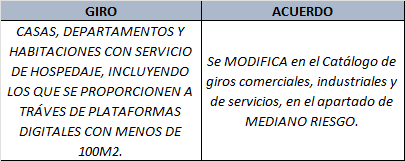 MEDIANO RIESGOALTO RIESGO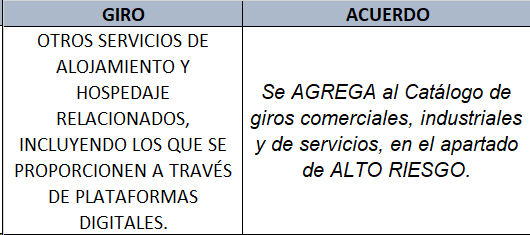 SEGUNDO.- Remítase la presente resolución a la Comisión de Desarrollo Económico y Mejora Regulatoria, a efecto de que la presente actualización al Catálogo de giros(sic), comerciales(sic), industriales(sic) y de servicios(sic) del municipio(sic) de Oaxaca de Juárez sea aprobada por el Ayuntamiento, en términos del artículo 43 del Reglamento de Establecimientos Comerciales, Industriales y de Servicios del Municipio de Oaxaca de Juárez.QUINTO.- Por lo anterior, respecto a la solicitud del L.A. JOSE(sic) MANUEL VAZQUEZ(sic) CORDOVA(sic), SECRETARIO DE DESARROLLO ECONÓMICO, esta Comisión de Desarrollo Económico y Mejora Regulatoria considera que las modificaciones propuestas al Catálogo de giros(sic) comerciales(sic), industriales(sic) y de servicios(sic) deberán retornar al Comité de Integración de Giros para ser analizadas nuevamente en la Sesión Ordinaria de Integración de Giros del Honorable Ayuntamiento de Oaxaca de Juárez subsecuente y en este sentido se emite el siguiente:D I C T A M E NPRIMERO.- NO ES PROCEDENTE la modificación al Catálogo de Giros Comerciales, Industriales y de Servicios del Municipio de Oaxaca de Juárez en términos de los acuerdos establecidos en el Acta de la Sesión Ordinaria de Integración de Giros del Honorable Ayuntamiento de Oaxaca de Juárez de fecha catorce de septiembre del año dos mil veintitrés.SEGUNDO.- Notifíquese a la Secretaría de Desarrollo Económico, a la Tesorería Municipal y áreas competentes, con el objeto de que realicen los trámites legales y administrativos a que haya lugar.TERCERO.- Notifíquese la resolución del Cabildo y túrnese el dictamen con el original del Acta de la Sesión Ordinaria a la Secretaria(sic) Técnica del Comité de Integración de Giros del H. Ayuntamiento de Oaxaca de Juárez para el cumplimiento de los asuntos de su competencia y la inclusión en el orden del día de la subsecuente Sesión Ordinaria de Integración de Giros del H. Ayuntamiento de Oaxaca de Juárez las modificaciones propuestas y que se señalan en el considerando cuarto del presente dictamen.CUARTO.- Remítase el presente dictamen a la Secretaría Municipal, para que por su conducto le dé el trámite correspondiente.QUINTO.- Notifíquese y cúmplase.En cumplimiento a lo dispuesto por los artículos 68 fracción V de la Ley Orgánica Municipal; 5 del Reglamento de la Gaceta del Municipio de Oaxaca de Juárez; y para su debida publicación y observancia, se promulga el anterior dictamen en el Palacio Municipal de este Municipio de Oaxaca de Juárez.DADO EN EL SALÓN DE CABILDO “PORFIRIO DÍAZ MORI” DEL HONORABLE AYUNTAMIENTO DEL MUNICIPIO DE OAXACA DE JUÁREZ, EL DÍA VEINTITRÉS DE NOVIEMBRE DEL AÑO DOS MIL VEINTITRÉS.ATENTAMENTE“EL RESPETO AL DERECHO AJENO ES LA PAZ”PRESIDENTE MUNICIPAL CONSTITUCIONAL DE OAXACA DE JUÁREZ.FRANCISCO MARTÍNEZ NERI.ATENTAMENTE“EL RESPETO AL DERECHO AJENO ES LA PAZ”SECRETARIA MUNICIPAL DE OAXACA DE JUÁREZ.EDITH ELENA RODRÍGUEZ ESCOBAR.FRANCISCO MARTÍNEZ NERI, Presidente Municipal Constitucional del Municipio de Oaxaca de Juárez, del Estado Libre y Soberano de Oaxaca, a sus habitantes hace saber:Que el Honorable Ayuntamiento del Municipio de Oaxaca de Juárez, Oaxaca, en uso de sus atribuciones y facultades y con fundamento en lo dispuesto por los artículos 115 fracción II de la Constitución Política de los Estados Unidos Mexicanos; 113 fracción I de la Constitución Política del Estado Libre y Soberano de Oaxaca; 68 fracción V, 136, 137 y 138 de la Ley Orgánica Municipal; 54 fracción IV y 242 del Bando de Policía y Gobierno del Municipio de Oaxaca de Juárez; y 3, 4 y 5 del Reglamento de la Gaceta del Municipio de Oaxaca de Juárez; en sesión Ordinaria de Cabildo de fecha veintitrés de noviembre de dos mil veintitrés, tuvo a bien aprobar y expedir el siguiente:DICTAMEN CDEyMR/347/2023 C O N S I D E R A N D OPRIMERO.- Esta Comisión de Desarrollo Económico y Mejora Regulatoria es competente para resolver el presente asunto, con fundamento en lo establecido por los artículos 54, 55 fracción III y 56 de la Ley Orgánica Municipal del Estado de Oaxaca, artículos 61, 62 fracción III, 63 fracción XX, 67, 68 y 93 fracción XII del Bando de Policía y Gobierno del Municipio de Oaxaca de Juárez, así como los artículos 4, 5, 39, 72 y 73 del Reglamento de Establecimientos Comerciales, Industriales y de Servicios del Municipio de Oaxaca de Juárez.De conformidad con lo establecido en el artículo 39 del Reglamento de Establecimientos Comerciales, Industriales y de Servicios del Municipio de Oaxaca de Juárez que a la letra establece:"En las ferias, romerías, festejos populares o cualquier otro acto público eventual, se podrán expender bebidas alcohólicas en espacios determinados y con control de acceso, previo permiso del Ayuntamiento y el pago de derechos correspondientes. La venta de dichas bebidas deberá efectuarse en envase de cartón o de cualquier otro material biodegradable, quedando prohibida su venta en cualquier otro tipo de envase. Así mismo se prohíbe la venta de bebidas alcohólicas a menores de edad, personas en estado de ebriedad o bajo el influjo de alguna droga, así como a personas con uniformes escolares, militares o policiacos e inspectores municipales".En ese mismo sentido, el numeral 72 del citado Reglamento establece que:"Para el consumo o venta de bebidas alcohólicas por una sola ocasión en espectáculos, diversiones o eventos públicos que se realicen en lugares abiertos o cerrados, cualquiera que sea su horario, es necesario tener el permiso del Ayuntamiento previo dictamen de la Comisión".En el caso del evento en estudio, se trata de un acto público que se realizará por una ocasión el día 25 de noviembre del 2023 a las 21:00 horas y finalizará a las 23:59 horas, por lo que se requiere dictamen previo emitido por esta Comisión de Desarrollo Económico y Mejora Regulatoria para verificar que el solicitante cumpla con los requisitos establecidos en las disposiciones legales correspondientes.SEGUNDO.- El artículo 73 del Reglamento de Establecimientos Comerciales, Industriales y de Servicios del Municipio de Oaxaca de Juárez establece que para el otorgamiento del permiso al que hace referencia el artículo 72, el solicitante deberá presentar ante la Unidad con quince días hábiles de anticipación a la fecha del evento solicitud dirigida a la comisión en la que se deberá indicar: nombre completo del solicitante, domicilio particular actual, tipo de evento o celebración, fecha y lugar en el que se llevará a cabo, hora de inicio y término del mismo, el horario para la venta de bebidas alcohólicas, adicionalmente debe anexar a su solicitud lo siguiente:l.- Permiso para realizar el espectáculo emitido por la Comisión de Gobierno y Espectáculos.Esta Comisión de Desarrollo Económico y Mejora Regulatoria, revisó la solicitud y se verificó que el documento de petición va dirigido a la Lic. Irasema Aquino González, Regidora de Desarrollo Económico y Mejora Regulatoria, en donde se indicó: el nombre completo del solicitante, el tipo de evento o celebración, la fecha que se llevará a cabo, la hora de inicio y termino, el lugar en el que se llevará a cabo, y el horario para la venta de bebidas alcohólicas, el cual fue recibido en la Unidad de Trámites Empresariales el 31 de octubre del 2023.Así también, como se indicó en el primer párrafo del resultando, se tiene copia del Dictámen(sic) RGET/CGE/DICT/0961/2023 emitido por la Comisión de Gobierno y Espectáculos del Municipio de Oaxaca de Juárez, por medio del cual le requiere al C. DAVID NICOLAS(sic) VASQUEZ(sic) CLAVEL, organizador del evento denominado "CONCIERTO PANDORA Y FLANS" a celebrarse el próximo 25 de noviembre de 2023 de 21:00 el 23:59 horas en el Auditorio Guelaguetza, para que dé cumplimiento y presente los documentos señalados dentro del mismo dictamen para otorgar el permiso correspondiente.Como se señaló anteriormente, el artículo 73, fracción I del Reglamento de Establecimientos Comerciales, Industriales y de Servicios del Municipio de Oaxaca de Juárez señala que para otorgar el permiso para la venta de bebidas alcohólicas en espectáculos, diversiones o eventos públicos es necesario presentar el permiso para realizar el espectáculo emitido por la Comisión de Gobierno y Espectáculos.Si bien es cierto que lo que integra el expediente no es el permiso, si no un dictamen de requerimientos, esta Comisión de Desarrollo Económico y Mejora Regulatoria concluye que la solicitante se encuentra en trámite para la obtención del permiso para realizar el espectáculo y considera que el trámite para la obtención del mismo fue iniciado con tiempo con las siguientes características: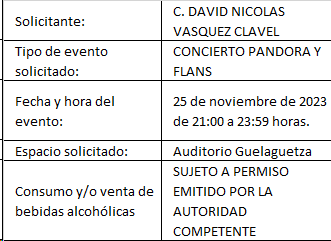 Esta Comisión, con el objetivo de darle respuesta oportuna a la presente solicitud con fines regulatorios, y para que la Secretaría Municipal, Dirección de Ingresos, Dirección de Regulación de la Actividad Comercial y la Unidad de Trámites Empresariales, áreas operativas de este Municipio, tengan un tiempo considerable para cumplir con sus atribuciones, se procederá a otorgarle el permiso condicionado al C. DAVID NICOLAS(sic) VASQUEZ(sic) CLAVEL para la venta de bebidas alcohólicas en su espectáculo de fecha 25 de noviembre del 2023 en el Auditorio Guelaguetza.Ahora bien, en caso de que el solicitante no haya cumplido con los requerimientos establecidos por la Comisión de Gobierno y Espectáculos previo a la fecha del evento, este dictamen perderá efectos, para lo cual, los Inspectores de la Dirección de Regulación de la Actividad Comercial deberán verificar que el organizador del evento muestre el presente dictamen, el pago del mismo (en caso de que exista venta de bebidas alcoholicas(sic) en el evento) y el permiso de la Comisión de Gobierno y Espectáculos, caso contrario, deberán actuar con estricto apego a la normatividad municipal.Con base en los antecedentes y consideraciones anteriormente expuestos, la Comisión de Desarrollo Económico y Mejora Regulatoria con fundamento en los artículos 72 y 73 del Reglamento de Establecimientos Comerciales, Industriales y de Servicios del Municipio de Oaxaca de Juárez, emite el siguiente:D I C T A M E NPRIMERO.- Es PROCEDENTE autorizar el PERMISO a favor del C. DAVID NIGOLAS VASQUEZ(sic) CLAVEL para la VENTA DE BEBIDAS ALCOHÓLICAS EN ENVASE ABIERTO EN ESPECTÁCULO para el evento denominado: "CONCIERTO PANDORA Y FLANS", a celebrarse el día sábado 25 de noviembre del año 2023 con un horario de 21:00 a 23:59 horas en las instalaciones del Auditorio Guelaguetza; previo pago correspondiente de conformidad con la Ley de Ingresos del Municipio de Oaxaca de Juárez vigente.SEGUNDO.- Con fundamento en el artículo 39 del Reglamento de Establecimientos Comerciales, Industriales y de Servicios del Municipio de Oaxaca de Juárez, la venta de bebidas alcohólicas deberá efectuarse en envase de cartón o de cualquier otro material biodegradable, quedando prohibida su venta en cualquier otro tipo de envase. Así mismo se prohíbe la venta de bebidas alcohólicas a menores de edad, personas en estado de ebriedad o bajo el influjo de alguna droga, así como a personas con uniformes escolares, militares o policiacos e inspectores municipalesTERCERO.-.Gírese atento oficio a la Dirección de Regulación de la Actividad Comercial, para su conocimiento, visita de inspección y reporte del mismo, verificando que, en caso de que se lleve a cabo la venta de bebidas alcohólicas, el solicitante muestre el presente dictamen, el pago del mismo y el permiso de la Comisión de Gobierno y Espectáculos, con fundamento en el artículo 120 del Reglamento de Establecimientos Comerciales, Industriales y de Servicios del Municipio de Oaxaca de Juárez y el Capítulo Octavo, Sección Única del Reglamento de Mejora Regulatoria del Municipio de Oaxaca de Juárez.CUARTO.- Gírese atento oficio a la Tesorería Municipal para su conocimiento y el cumplimiento de los asuntos de su competencia, de conformidad con lo establecido en el artículo 133 fracción IV del Bando de Policía y Gobierno del Municipio de Oaxaca de Juárez.QUINTO.- Gírese atento oficio y túrnese el expediente a la Unidad de Tramites(sic) Empresariales para su conocimiento y el cumplimiento de los asuntos de su competencia.SEXTO.- Remítase dicho dictamen a la Secretaria(sic) Municipal de Oaxaca de Juárez, para que por su conducto le dé el trámite correspondiente.SEPTIMO(sic). - Notifíquese y cúmplase.En cumplimiento a lo dispuesto por los artículos 68 fracción V de la Ley Orgánica Municipal; 5 del Reglamento de la Gaceta del Municipio de Oaxaca de Juárez; y para su debida publicación y observancia, se promulga el anterior dictamen en el Palacio Municipal de este Municipio de Oaxaca de Juárez.DADO EN EL SALÓN DE CABILDO “PORFIRIO DÍAZ MORI” DEL HONORABLE AYUNTAMIENTO DEL MUNICIPIO DE OAXACA DE JUÁREZ, EL DÍA VEINTITRÉS DE NOVIEMBRE DEL AÑO DOS MIL VEINTITRÉS.ATENTAMENTE“EL RESPETO AL DERECHO AJENO ES LA PAZ”PRESIDENTE MUNICIPAL CONSTITUCIONAL DE OAXACA DE JUÁREZ.FRANCISCO MARTÍNEZ NERI.ATENTAMENTE“EL RESPETO AL DERECHO AJENO ES LA PAZ”SECRETARIA MUNICIPAL DE OAXACA DE JUÁREZ.EDITH ELENA RODRÍGUEZ ESCOBAR.FRANCISCO MARTÍNEZ NERI, Presidente Municipal Constitucional del Municipio de Oaxaca de Juárez, del Estado Libre y Soberano de Oaxaca, a sus habitantes hace saber:Que el Honorable Ayuntamiento del Municipio de Oaxaca de Juárez, Oaxaca, en uso de sus atribuciones y facultades y con fundamento en lo dispuesto por los artículos 115 fracción II de la Constitución Política de los Estados Unidos Mexicanos; 113 fracción I de la Constitución Política del Estado Libre y Soberano de Oaxaca; 68 fracción V, 136, 137 y 138 de la Ley Orgánica Municipal; 54 fracción IV y 242 del Bando de Policía y Gobierno del Municipio de Oaxaca de Juárez; y 3, 4 y 5 del Reglamento de la Gaceta del Municipio de Oaxaca de Juárez; en sesión Ordinaria de Cabildo de fecha treinta de noviembre de dos mil veintitrés, tuvo a bien aprobar y expedir el siguiente:DICTAMEN CU/CMAyCC/CNNM/DICT/001/2023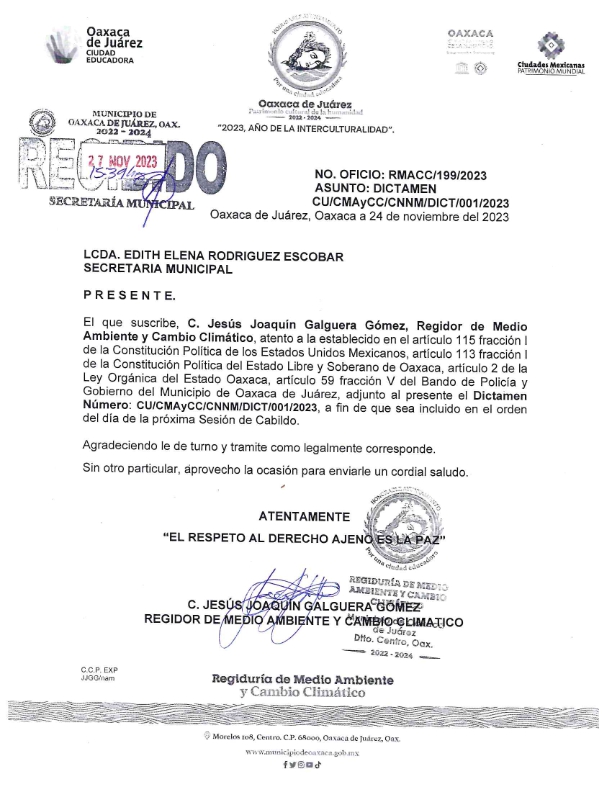 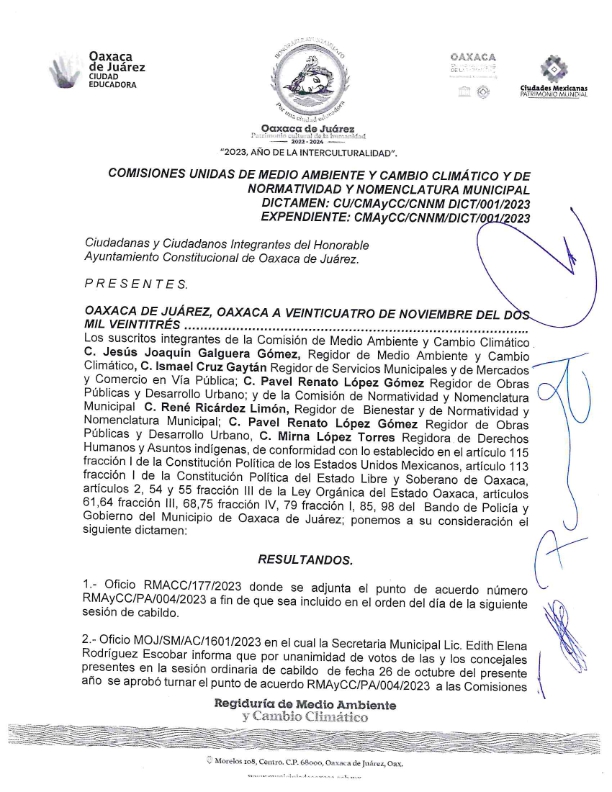 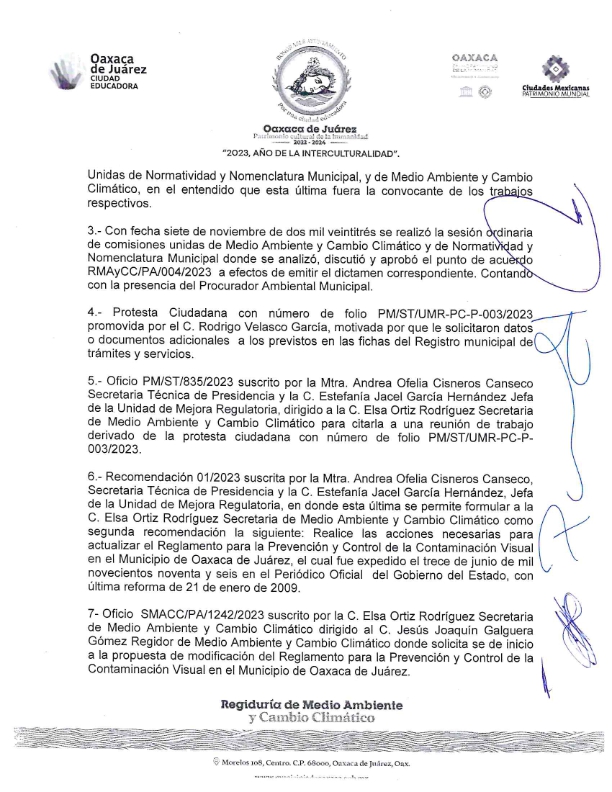 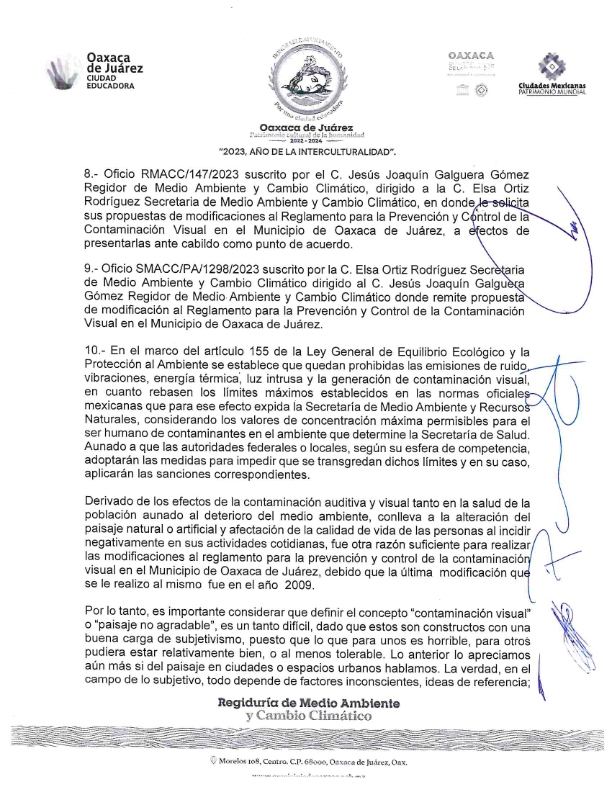 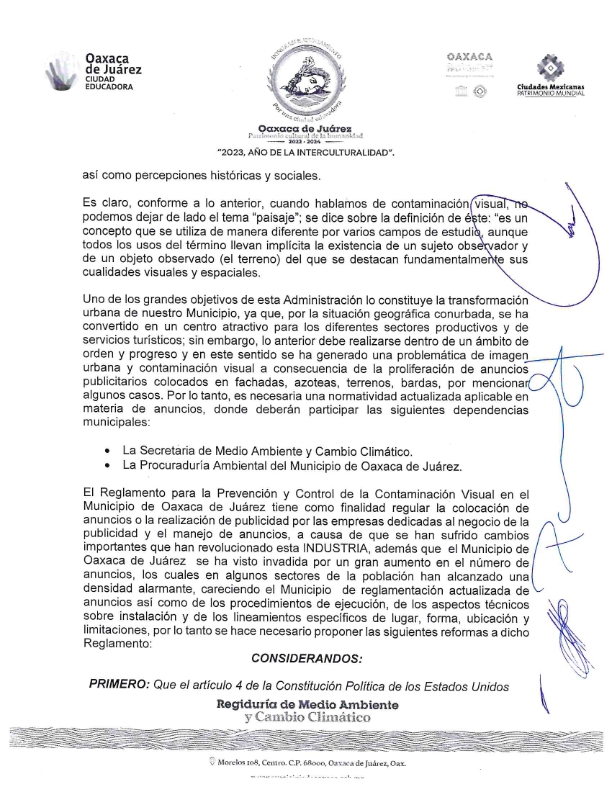 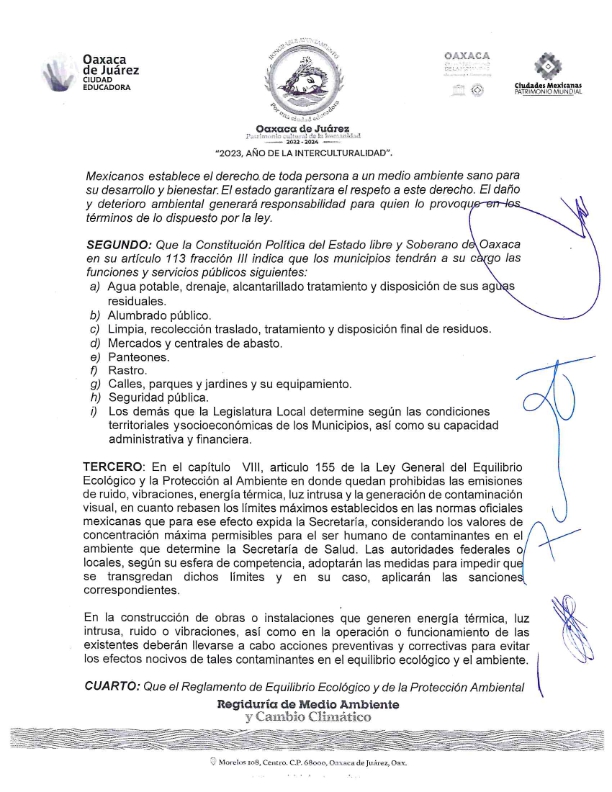 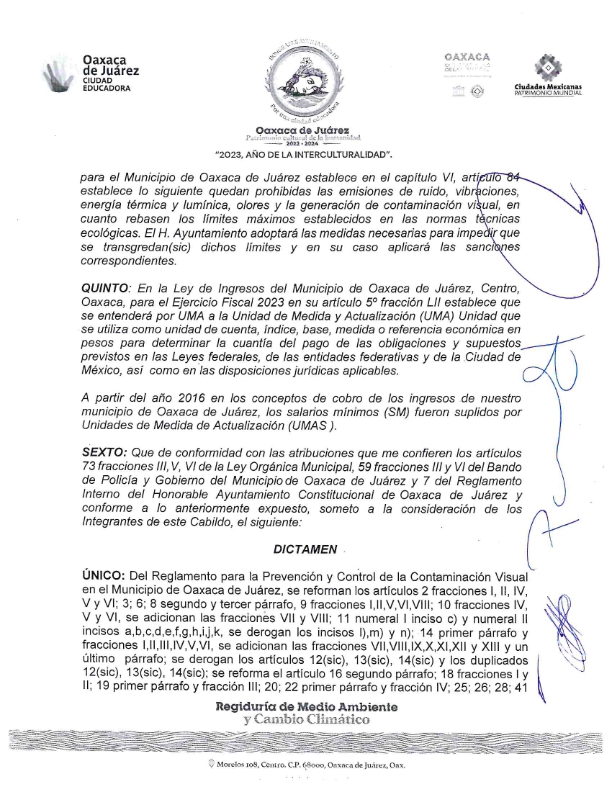 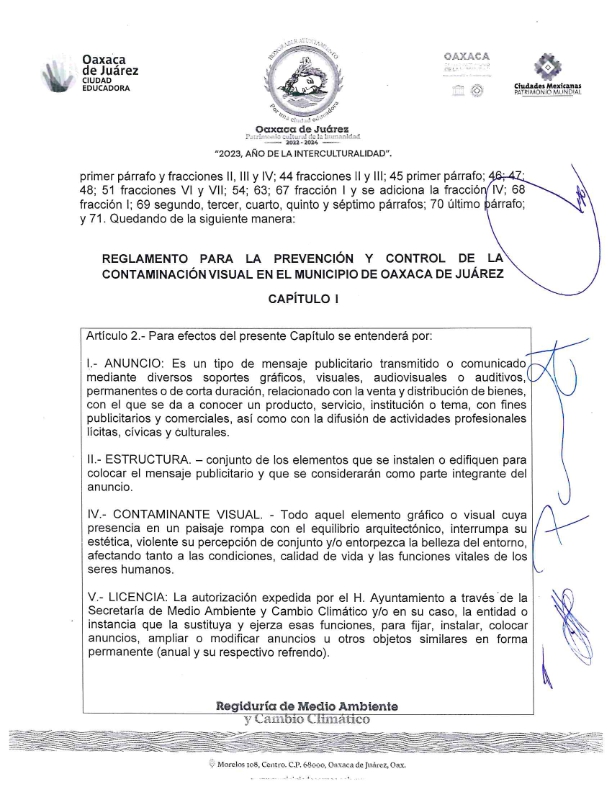 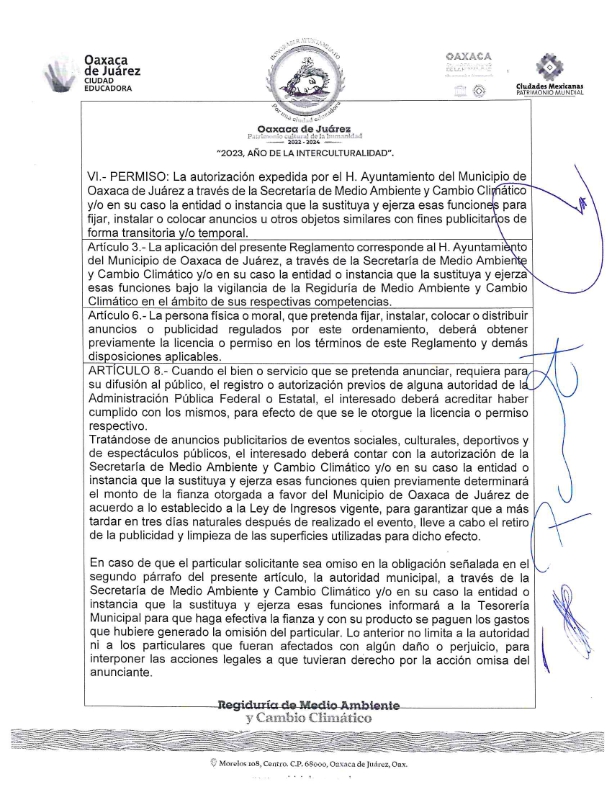 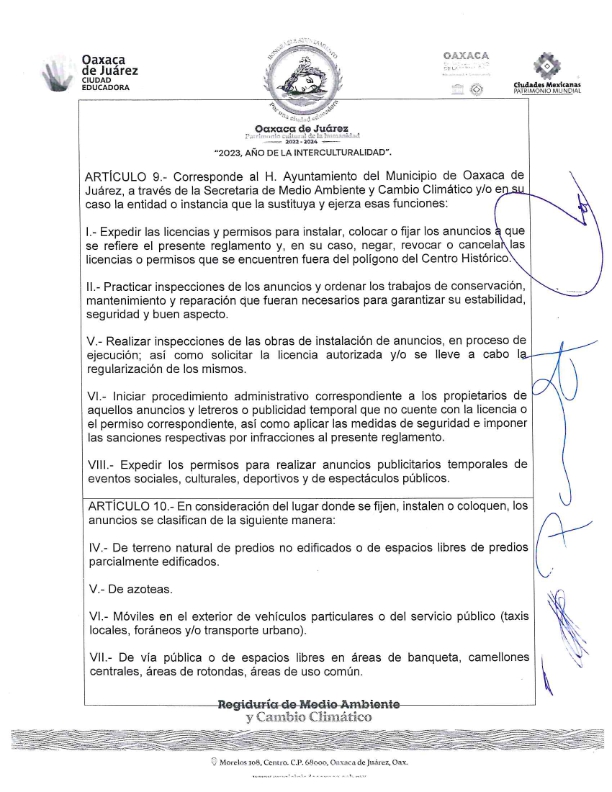 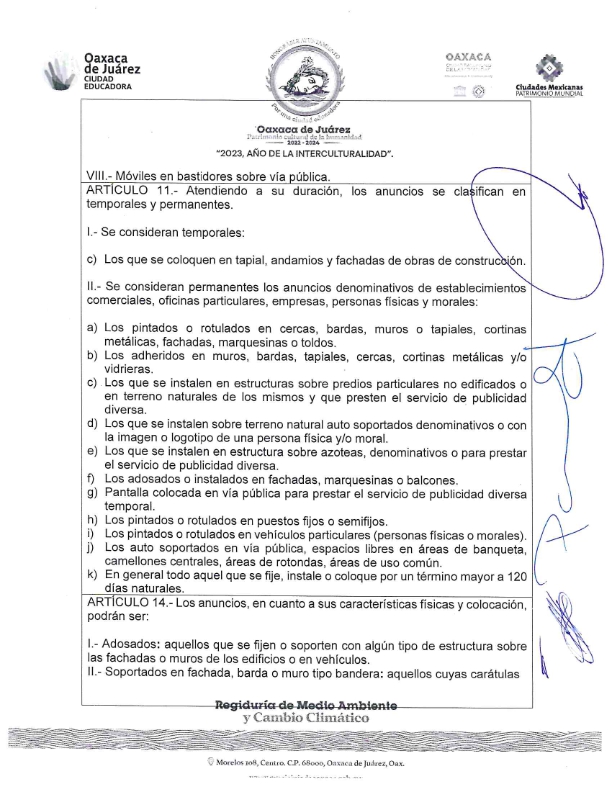 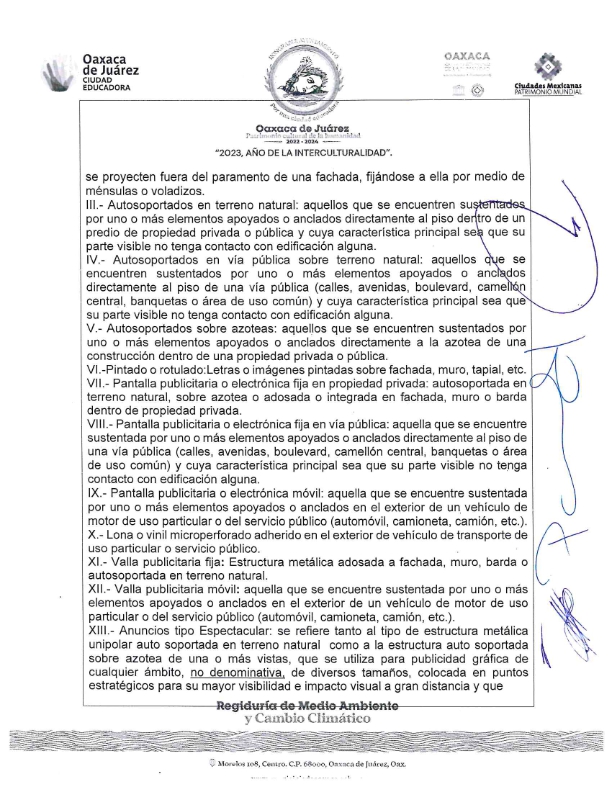 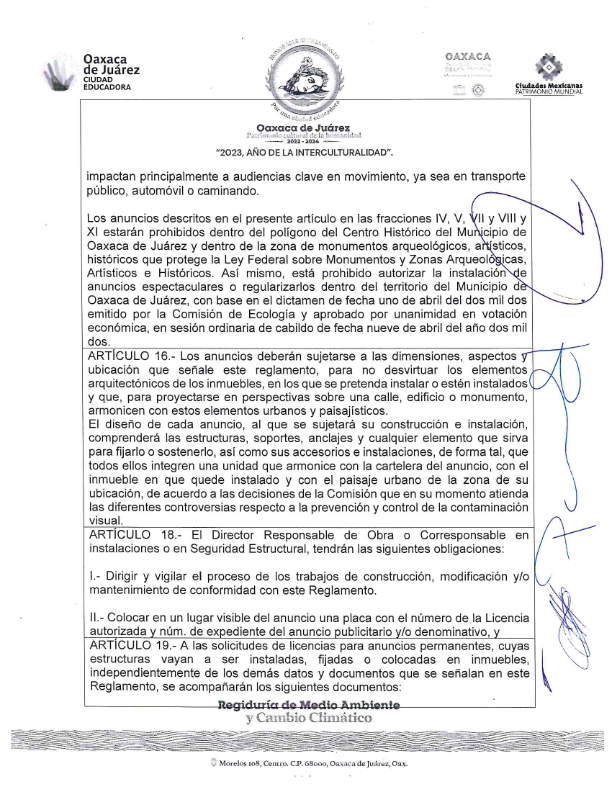 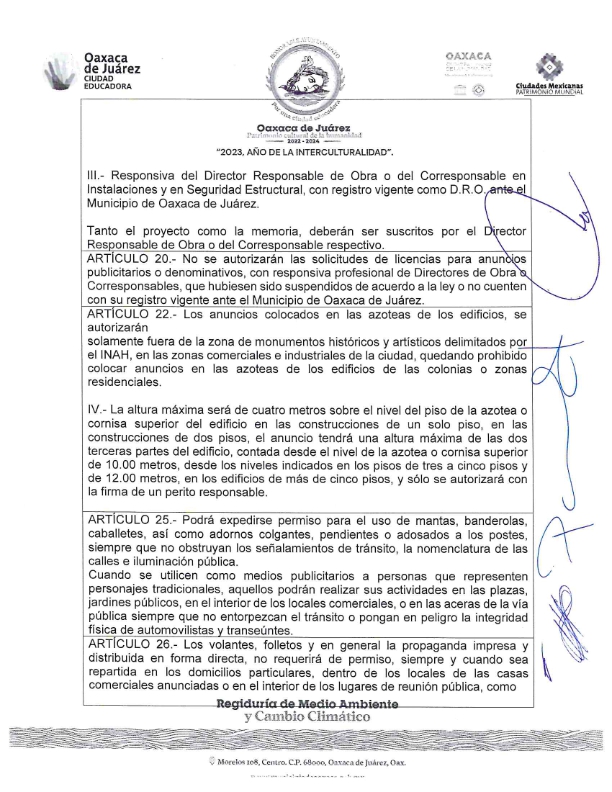 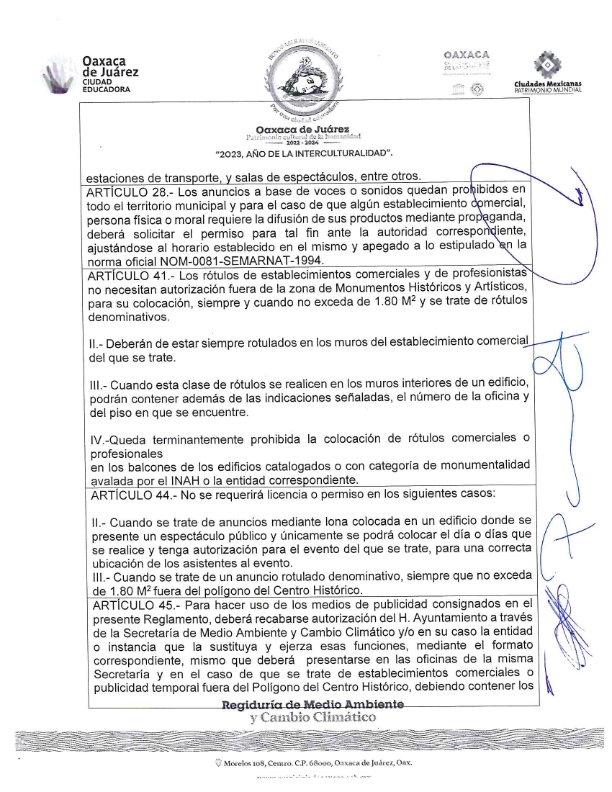 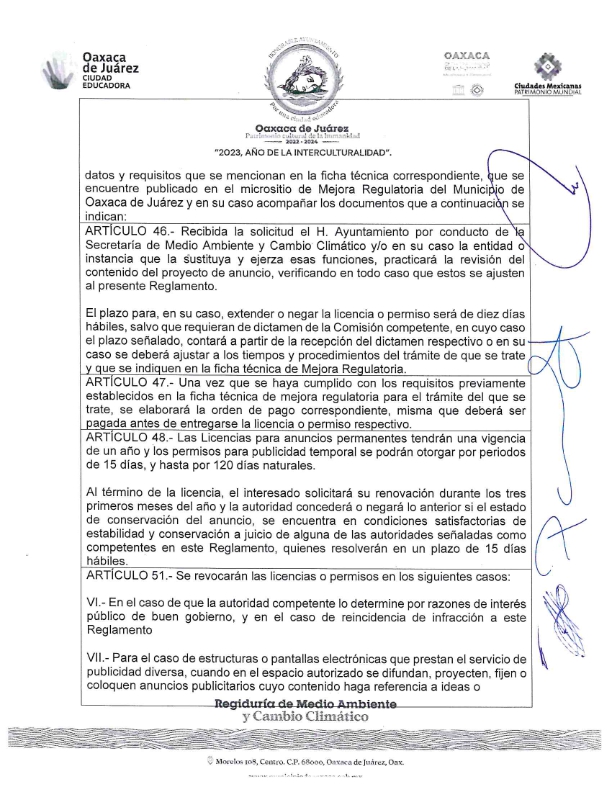 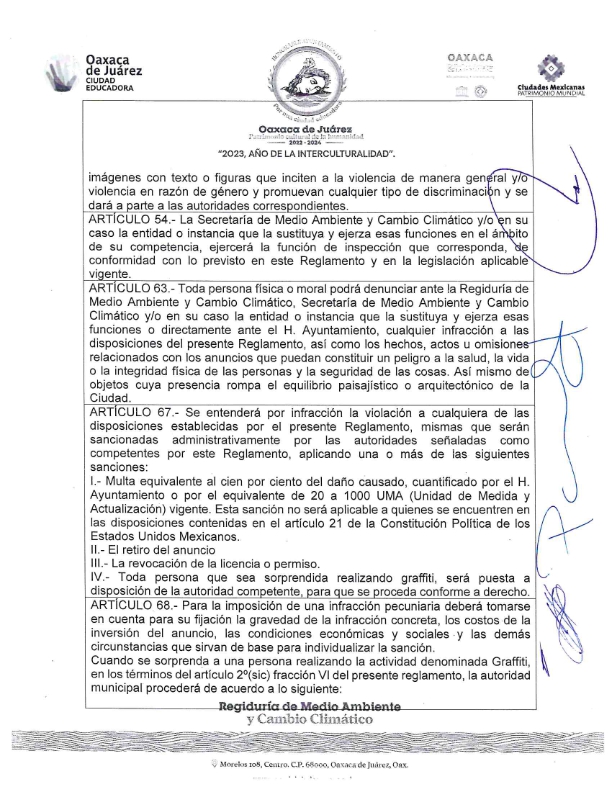 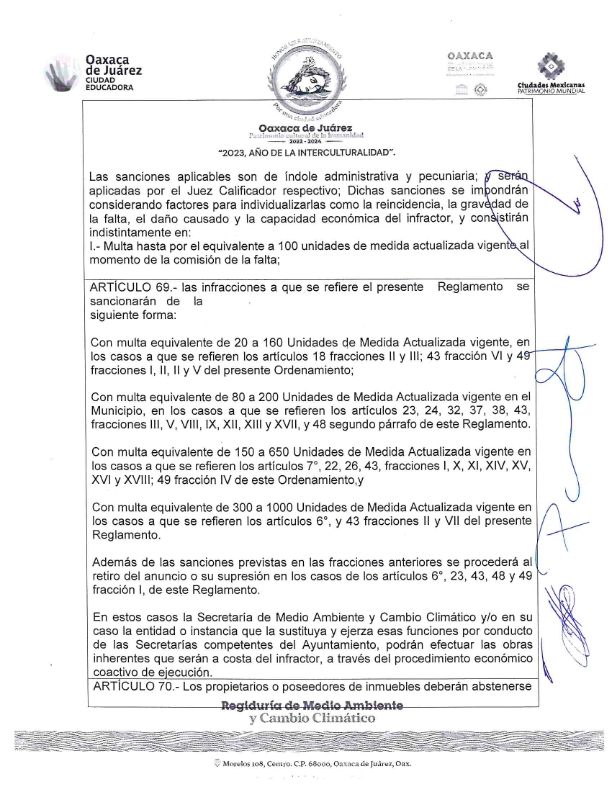 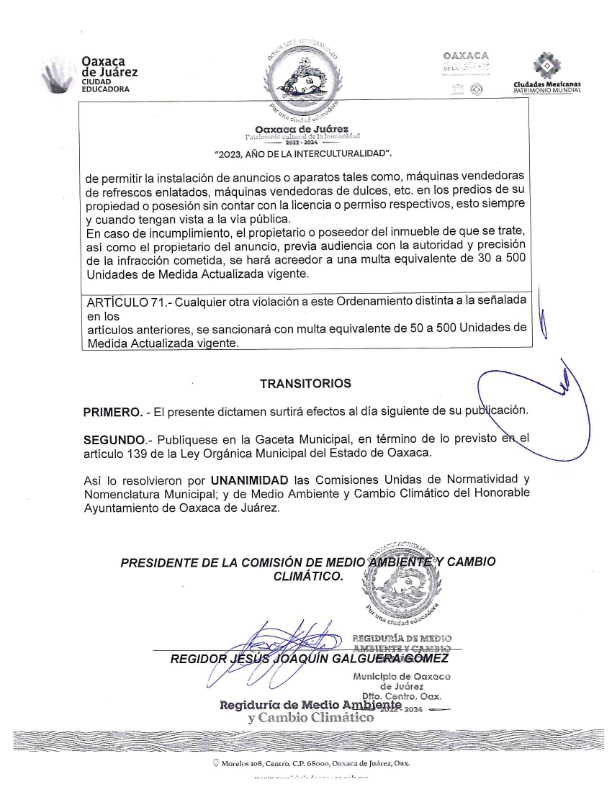 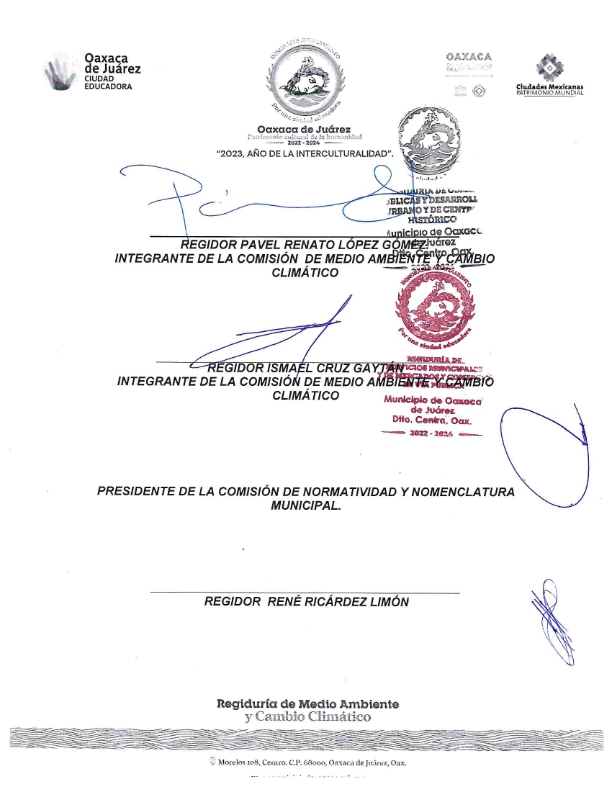 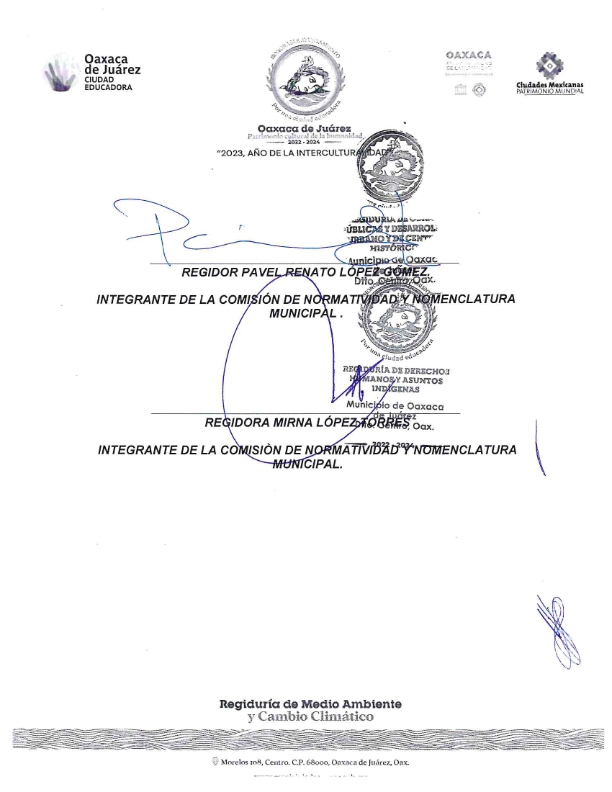 En cumplimiento a lo dispuesto por los artículos 68 fracción V de la Ley Orgánica Municipal; 5 del Reglamento de la Gaceta del Municipio de Oaxaca de Juárez; y para su debida publicación y observancia, se promulga el anterior dictamen en el Palacio Municipal de este Municipio de Oaxaca de Juárez.DADO EN EL SALÓN DE CABILDO “PORFIRIO DÍAZ MORI” DEL HONORABLE AYUNTAMIENTO DEL MUNICIPIO DE OAXACA DE JUÁREZ, EL DÍA TREINTA DE NOVIEMBRE DEL AÑO DOS MIL VEINTITRÉS.ATENTAMENTE“EL RESPETO AL DERECHO AJENO ES LA PAZ”PRESIDENTE MUNICIPAL CONSTITUCIONAL DE OAXACA DE JUÁREZ.FRANCISCO MARTÍNEZ NERI.ATENTAMENTE“EL RESPETO AL DERECHO AJENO ES LA PAZ”SECRETARIA MUNICIPAL DE OAXACA DE JUÁREZ.EDITH ELENA RODRÍGUEZ ESCOBAR.FRANCISCO MARTÍNEZ NERI, Presidente Municipal Constitucional del Municipio de Oaxaca de Juárez, del Estado Libre y Soberano de Oaxaca, a sus habitantes hace saber:Que el Honorable Ayuntamiento del Municipio de Oaxaca de Juárez, Oaxaca, en uso de sus atribuciones y facultades y con fundamento en lo dispuesto por los artículos 115 fracción II de la Constitución Política de los Estados Unidos Mexicanos; 113 fracción I de la Constitución Política del Estado Libre y Soberano de Oaxaca; 68 fracción V, 136, 137 y 138 de la Ley Orgánica Municipal; 54 fracción IV y 242 del Bando de Policía y Gobierno del Municipio de Oaxaca de Juárez; y 3, 4 y 5 del Reglamento de la Gaceta del Municipio de Oaxaca de Juárez; en sesión Ordinaria de Cabildo de fecha treinta de noviembre de dos mil veintitrés, tuvo a bien aprobar y expedir el siguiente:DICTAMEN CMyCVP/035/2023C O N S I D E R A N D O SPRIMERO. - Esta Comisión de Mercados y Comercio en Vía Pública del Municipio de Oaxaca de Juárez, Oaxaca, ES COMPETENTE para emitir este dictamen en términos de los artículos, 115 fracciones II, párrafo segundo, y III inciso d) de la Constitución Política de los Estados Unidos Mexicanos; 113 fracciones I tras antepenúltimo párrafo y III inciso d) de la Constitución Política del Estado Libre y Soberano de Oaxaca; 53, 54, 55 fracción III y 56 fracción XXVI de la Ley Orgánica Municipal del Estado de Oaxaca; 61, 62 fracciones II, III y VIII, 63 fracción XV, 68, 71, 88, 96, 98, 100 y demás relativos aplicables del Bando de Policía y Gobierno del Municipio de Oaxaca de Juárez; 1, 3, 5, 7, 8, 12, 17, 18, 26, 27, 32 y demás relativos aplicables del Reglamento para el Control de Actividades Comerciales y de Servicios en Vía Pública del Municipio de Oaxaca de Juárez. - - - SEGUNDO. - Del estudio, análisis del oficio y su anexo descrito en el RESULTANDO SEGUNDO del presente dictamen y que corresponde a la solicitud del "CONSEJO CONSULTIVO TEMATICO(sic) DE PERSONAS CON DISCAPACIDAD", consideramos los siguientes aspectos: - - - - - - - - - - - - - - - - - - - - - - - - - - - -1.- Un aspecto de suma importancia a resaltar, es que la actividad comercial que se piensa generar de aprobarse la solicitud de cuenta, deriva de la petición del Consejo Consultivo Tematico(sic) de Personas con Discapacidad para la FERIA DE EMPRENDIMIENTO INCLUYENTE en el "DIA(sic) INTERNACIONAL DE LAS PERSONAS CON DISCAPACIDAD", con el objetivo de promover e impulsar la integración productiva de las personas con discapacidad, donde además de exponer los diversos emprendimientos que apoyen su economía familiar se presentaran temas de importancia relativos a la discapacidad, las personas solicitantes cuentan con alguna discapacidad, por lo cual, en atención a ello es que se les autoriza. - - - - - - - - - - - - - - - - - - - - - 2.- Esta Comisión pondera el derecho humano consagrado en el artículo 52 de la Constitución Política de los Estados Unidos Mexicanos, que cita textualmente lo siguiente: - - - - - - - - - - - - -"Artículo 5o. A ninguna persona podrá impedirse que se dedique a la profesión, industria, comercio o trabajo que le acomode, siendo lícitos. El ejercicio de esta libertad sólo podrá vedarse por determinación judicial, cuando se ataquen los derechos de tercero(sic), o por resolución gubernativa, dictada en los términos que marque la ley, cuando se ofendan los derechos de la sociedad. Nadie puede ser privado del producto de su trabajo, sino por resolución judicial." - - - - - - - - - - - - - - - - - - - - - - - - - - - Dicho dispositivo constitucional, nos remite al artículo 123 de la Propia Constitución Federal que estable que: "Toda persona tiene derecho al trabajo digno y socialmente útil; al efecto, se promoverán la creación de empleos y la organización social de trabajo, conforme a la ley".3.- De tal forma que si bien es cierto que esta Comisión pondera el derecho humano al trabajo, este tiene que darse dentro del marco legal, pues de acuerdo a las garantías de legalidad y seguridad jurídica que se prevén en el artículo 14 Constitucional, en el sentido de que toda autoridad está impedida actuar al margen de la ley; de tal manera que en el presente estudio se analiza la solicitud del referido "CONSEJO CONSULTIVO TEMATICO(sic) DE PERSONAS CON DISCAPACIDAD(sic) en el "DIA(sic) INTERNACIONAL DE LAS PERSONAS CON DISCAPACIDAD", la que implica o tiene como finalidad la "FERIA DE EMPRENDIMIENTO INCLUYENTE" que se pretende realizar, una actividad "comercial". 4.- Por lo que del análisis a la referida solicitud que se propone realizar, y en virtud de quese(sic) estará impulsando la economía social y solidaria de este sector vulnerable y de esta forma generar relaciones de solidaridad y confianza en la sociedad, ya que este evento esta pensado para el fortalecimiento del emprendimiento y reactivación económica de los afiliados y expositores invitados con giros blancos (gastronómico, artesanal, textil, agroindustrial, servicios y otros). Se exhibirán y comercializaran(sic) principalmente productos locales, con la finalidad de incentivar el desarrollo economico(sic) y comercial en espacios idoneos(sic) - - - - - - - - - - - - - - - - - - - - - - - - -  -5.- En la autorización de dichos permisos, es menester también mencionar lo establecido en la fracción XXI del artículo 68 de la Ley Orgánica Municipal, para el Estado de Oaxaca: - - - - - - - -"ARTÍCULO 68.- El Presidente Municipal, es el representante político y responsable directo de la administración pública municipal, encargado de velar por la correcta ejecución de las disposiciones del Ayuntamiento, con las siguientes facultades y obligaciones: - - - - - - - - - XXI.- Resolver sobre las peticiones de los particulares en materia de permisos para el aprovechamiento y comercio en las vías públicas, con aprobación del Cabildo, las que de concederse, tendrán siempre el carácter de temporales y revocables y no serán gratuitas; - - De dicho dispositivo podemos establecer sin duda alguna, los permisos para el aprovechamiento del comercio en vía pública son competencia exclusiva del municipio y poseen una característica exclusiva y es precisamente QUE SIEMPRE TENDRÁN EL CARÁCTER DE TEMPORALES Y REVOCABLES, además de que NO SERÁN GRATUITOS. Lo que necesariamente obliga a esta Comisión a determinar que previo a la expedición de los permisos, se cubran los derechos correspondientes a los mismos. - - - - - Todos y cada uno de los permisos que se hayan expedido y se expidan para ejercer el comercio en vía pública por parte del Ayuntamiento, previo el procedimiento administrativo municipal correspondiente, tendrán el carácter de TEMPORALES y es que ello tiene una razón, social y jurídica; social porque se trata, de acuerdo al Reglamento para el Control de Actividades Comerciales y de Servicios en Vía Pública del Municipio de Oaxaca de Juárez, de crear oportunidades de trabajo a los sectores más pobres (artículo 30) con lo cual puedan mejorar sus condiciones de vida y jurídico porque al establecerse una temporalidad, de ninguna manera se generan derechos permanentes y con ello se protege que las vías públicas no se invadan de comerciantes que puedan generar un obstáculo en el tráfico peatonal y como consecuencia, ocasionar accidentes con el arroyo vehicular. - - - - - - - - - - - - - - - - - - - - - - - En virtud de todo lo anteriormente expuesto, esta Comisión determina procedente que el Honorable Cabildo del Municipio de Oaxaca de Juárez, Oaxaca, con fundamento en lo dispuesto por los artículos 68 fracción XXI de la Ley Orgánica Municipal del Estado de Oaxaca y 148 fracción IV del Bando de Policía y Gobierno del Municipio de Oaxaca de Juárez; previo el pago de los derechos correspondientes, autoriza a la Dirección de Comercio en vía(sic) pública(sic) de este Ayuntamiento la expedición de permisos temporales, para la instalación de la "FERIA DE EMPRENDIMIENTO INCLUYENTE"; en la ubicación, horarios, personas y condiciones que se especifican en el siguiente DICTAMEN; únicamente se autoriza a las siguientes personas: - - - - - - - - - - - - - - - - - - - - - - - - - - - - 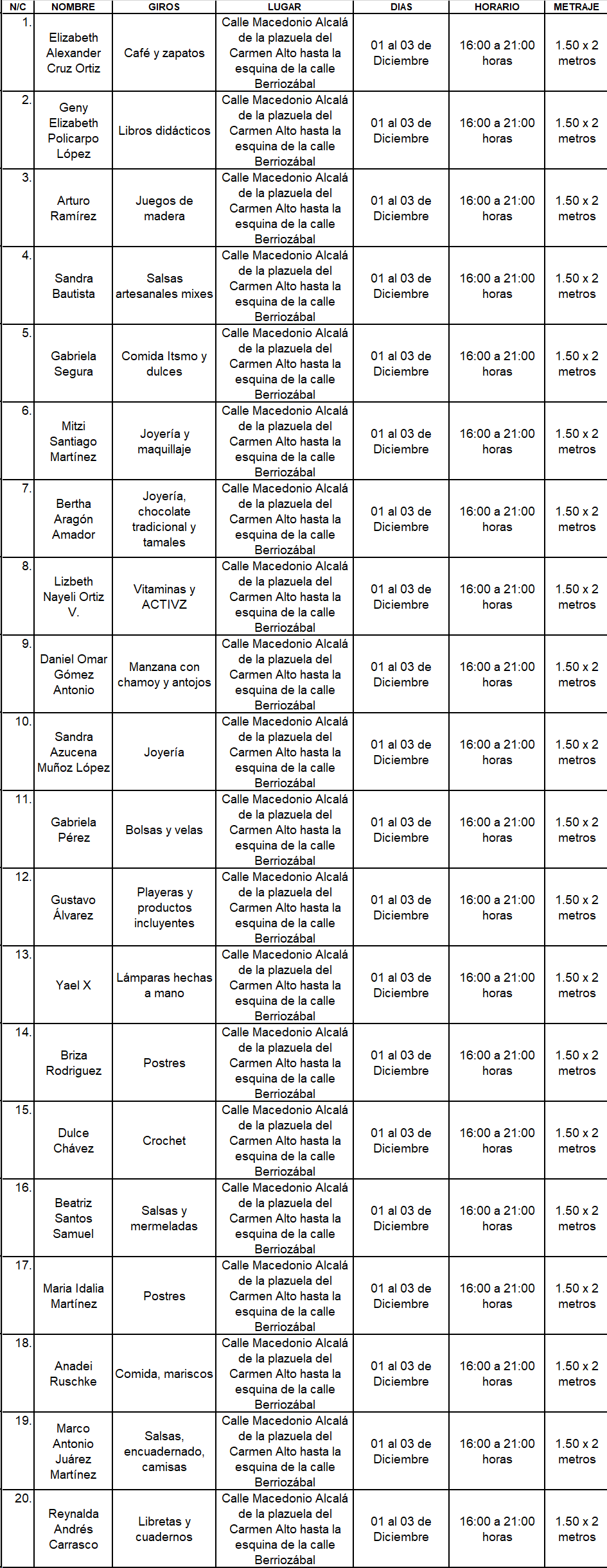 En Virtud de lo anteriormente expuesto, fundado y motivado, los integrantes de esta Comisión de Mercados y Comercio en Vía Pública, sometemos a consideración de este Honorable Cabildo del Municipio de Oaxaca de Juárez, Oaxaca el siguiente: - - - - - - - - - - - - - - - - - - - - D I C T A M E N"EL HONORABLE CABILDO DEL MUNICIPIO DE OAXACA DE JUÁREZ, OAXACA, CON FUNDAMENTO EN LO DISPUESTO POR LOS ARTÍCULOS 68 FRACCIÓN XXI DE LA LEY ORGÁNICA MUNICIPAL DEL ESTADO DE OAXACA Y 148 FRACCIÓN IV DEL BANDO DE POLICÍA Y GOBIERNO DEL MUNICIPIO DE OAXACA DE JUÁREZ; PREVIO EL PAGO DE LOS DERECHOS CORRESPONDIENTES, AUTORIZA A LA DIRECCION(sic) DE COMERCIO EN VIA(sic) PUBLICA(sic) DE ESTE AYUNTAMIENTO SE AUTORICE PERMISO TEMPORAL DEL USO DEL ESPACIO (CALLE MACEDONIO ALCALÁ QUE VA DE LA PLAZUELA DEL CARMEN ALTO HACIA LA ESQUINA DE LA CALLE BERRIOZÁBAL) DURANTE LOS DIAS(sic) DEL 01 AL 03 DE DICIEMBRE UN HORARIO DE 16:00 A 21:00 HORAS PARA LLEVAR A CABO LA "FERIA DE EMPRENDIMIENTO INCLUYENTE". - - - - - - - - - - - - - - - - - - - - - - - T R A N S I T O R I O SPRIMERO. - El presente entrará en vigor el día de su aprobación por el cabildo. - - - - - - - - - - - - SEGUNDO.- Notifíquese al titular de la Dirección de Comercio en Vía Pública, el presente dictamen para su ejecución e intervención; así mismo, al momento de extender los permisoS(sic) les haga saber Aa(sic) los participanres(sic): - - - - - - - - - -- - - - - - - - - - - - -1.- Las causales de cancelación de los mismos. 2.- Que de acuerdo a lo establecido en el artículo 197 del Reglamento General de Aplicación del Plan Parcial de Conservación del Centro Histórico de la Ciudad de Oaxaca de Juárez; se podrá imponer multa, ordenar arresto administrativo y requerir la reparación del daño a quien dañe voluntariamente o involuntariamente: cualquiera de los edificios catalogados y no catalogados, incluyendo los elementos que lo complementen, los espacios abiertos, la traza urbana y el mobiliario urbano. - - - - - - - - - - - - - - 3.- Vigile el cumplimiento de la norma. - - - - - - - TERCERO.- Notifíquese al titular de Protección Civil el presente dictamen e instrúyasele para su intervención e inspeccione que las instalaciones eléctricas, de gas o cualquier tipo de instalación que ocupe material inflamable o que pueda implicar un riesgo para los usuarios y transeúntes estén debidamente instalados, en caso contrario requerir a los comerciantes para que adecuen sus instalaciones bajo el apercibimiento de que en caso de incumplimiento darán parte a la dirección(sic) de comercio(sic) en vía(sic) pública(sic) para la cancelación de su permiso. - CUARTO. - Previo a expedir los permisos correspondientes por parte de la Dirección de Comercio en Vía Pública; - - - - - - - - - - - - - - - - - 1.- Se deberá realizar el pago de derechos a más tardar tres días antes de la fecha de inicio de la festividad,(sic) - - - - - - - - - - - - - - - - - - - - - - - - - 2.- Presentar su contrato de luz reciente y vigente expedido por la Comisión Federal de Electricidad, como requisitos indispensables para la instalación;(sic) - - - - - - - - - - - - - - - - - - 3.- No se permitirá la instalación de puestos de alimentos y bebidas NO alcohólicas, de aquellos que no presenten su CONSTANCIA DEL MANEJO HIGIÉNICO DE ALIMENTOS VIGENTE. - - - - - - - - - - - - - - - - - - - - - - - - - - - QUINTO. - Es responsabilidad de los permisionarios encargarse de la separación debida de sus residuos sólidos y el destino final de los mismos, y es causa de negarle futuros permisos, la falta de su cumplimiento. Para lo cual la Dirección de Comercio en Vía Pública informará a esta Comisión el incumplimiento en su caso por parte del permisionario. - - - - - - - - - SEXTO: - Requiérase a la titular de la Dirección de Comercio en Vía Pública para que informe, mediante oficio, a la Comisión de Mercados y Comercio en Vía Pública, a más tardar a los tres días siguientes al en que se hayan vencido los permisos autorizados, el resultado de la verificación e inspección realizada con motivo de la instalación de los puestos, así como; del retiro de las personas de los lugares en que se les haya autorizado los permisos. - - - - - - - - - - - - - SEPTIMO(sic). - La Dirección de Comercio en Vía Pública, informará y requerirá a los permisionarios que: Cumplan lo dispuesto por la Profeco en materia de derecho a la información a las personas consumidoras, en cuanto a: - - - - 1.- Exhiban precios y tarifas y condiciones de manera visible y; - - - - - - - - - - - - - - - - - - - - - - -2.- Se respeten los precios exhibidos, promociones y/u ofertas. - - - - - - - - - - - - - - - - - OCTAVO. - Notifíquese a la Dirección de ingresos(sic) dependiente de la Tesorería Municipal. - - - - - - - - - - - - - - - - - - - - - - - - - - - - NOVENO. - Es responsabilidad de los permisionarios encargarse de la separación debida de sus residuos sólidos y el destino final de los mismos, y es causa de negarle futuros permisos, la falta de su cumplimiento. Para lo cual la Dirección de Comercio en Vía Pública informará a esta Comisión el incumplimiento en su caso por parte del permisionario. - - - - - - - - - DECIMO(sic). - Publíquese en la gaceta(sic) oficial y páginas oficiales de internet del municipio(sic) de Oaxaca de Juárez, Oaxaca. - - DECIMO(sic) PRIMERO. - Cúmplase. - - - - - - - En cumplimiento a lo dispuesto por los artículos 68 fracción V de la Ley Orgánica Municipal; 5 del Reglamento de la Gaceta del Municipio de Oaxaca de Juárez; y para su debida publicación y observancia, se promulga el anterior dictamen en el Palacio Municipal de este Municipio de Oaxaca de Juárez.DADO EN EL SALÓN DE CABILDO “PORFIRIO DÍAZ MORI” DEL HONORABLE AYUNTAMIENTO DEL MUNICIPIO DE OAXACA DE JUÁREZ, EL DÍA TREINTA DE NOVIEMBRE DEL AÑO DOS MIL VEINTITRÉS.ATENTAMENTE“EL RESPETO AL DERECHO AJENO ES LA PAZ”PRESIDENTE MUNICIPAL CONSTITUCIONAL DE OAXACA DE JUÁREZ.FRANCISCO MARTÍNEZ NERI.ATENTAMENTE“EL RESPETO AL DERECHO AJENO ES LA PAZ”SECRETARIA MUNICIPAL DE OAXACA DE JUÁREZ.EDITH ELENA RODRÍGUEZ ESCOBAR.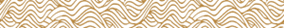 FRANCISCO MARTÍNEZ NERI, Presidente Municipal Constitucional del Municipio de Oaxaca de Juárez, del Estado Libre y Soberano de Oaxaca, a sus habitantes hace saber:Que el Honorable Ayuntamiento del Municipio de Oaxaca de Juárez, Oaxaca, en uso de sus atribuciones y facultades y con fundamento en lo dispuesto por los artículos 115 fracción II de la Constitución Política de los Estados Unidos Mexicanos; 113 fracción I de la Constitución Política del Estado Libre y Soberano de Oaxaca; 68 fracción V, 136, 137 y 138 de la Ley Orgánica Municipal; 54 fracción IV y 242 del Bando de Policía y Gobierno del Municipio de Oaxaca de Juárez; y 3, 4 y 5 del Reglamento de la Gaceta del Municipio de Oaxaca de Juárez; en sesión Ordinaria de Cabildo de fecha treinta de noviembre de dos mil veintitrés, tuvo a bien aprobar y expedir el siguiente:DICTAMEN CMyCVP/SD/014/2023C O N S I D E R A N D OPRIMERO: Que esta Comisión de Mercados y Comercio en Vía Pública del Municipio de Oaxaca de Juárez, es competente para conocer, estudiar y dictaminar sobre la SUCESIÓN DE DERECHOS promovido por el ciudadano LUIS ALBERTO PALOMINOS TRUJILLOS, en su carácter de hijo de la extinta concesionaria ASUNCION(sic) TRUJILLO VENTURA, respecto del puesto fijo numero 41, con giro de "CHILES SECOS Y SEMILLAS" ubicado en el interior del Mercado Zonal "Santa Rosa", con número de objeto/cuenta 1050000005142; en términos de lo dispuesto por los artículos 1, 8, 115 fracción III inciso d) de la Constitución Política de los Estados Unidos Mexicanos; 1, 13, 113, fracciones I antepenúltimo párrafo, III inciso d) de la Constitución Política del Estado Libre y Soberano de Oaxaca; 1, 3, 5, 21 y 22 fracción I de la Ley de Procedimiento y Justicia Administrativa del Estado de Oaxaca; 1, 43 fracción XX, 54, 55 fracción I, II, III y V, 73 fracciones IV y V de la Ley Orgánica Municipal del Estado de Oaxaca; 49, 59, 60 fracciones I, II, III, V y VIII, 61, 62 fracción III, 63 fracción XV, 64, 65, 68, 71, 88 y 98 del Bando de Policía y Gobierno del Municipio de Oaxaca de Juárez; 6, 7, 12 inciso b), 13 y 23 del Reglamento de los Mercados Públicos de la Ciudad de Oaxaca, y; el apartado I denominado “LINEAMIENTOS PARA EL LIMITES DE SUCESIÓN DE DERECHOS” y apartado VI, denominado “LINEAMIENTOS PARA EL PROCEDIMIENTO ADMINISTRATIVO DE TRÁMITES DE SUCESIÓN DE DERECHOS, REGULARIZACIÓN DE CONCESIONARIO, CESIÓN DE DERECHOS, TRASPASO DE PUESTO O CASETA, AMPLIACIÓN DE GIRO Y CAMBIO DE GIRO” del Ordenamiento Jurídico denominado “Lineamientos para Trámite Administrativos de los Mercados Públicos”. - - - -SEGUNDO: Es pertinente mencionar que la figura jurídica denominada Concesión Administrativa, se encuentra plasmada en la Ley de Planeación, Desarrollo Administrativo y Servicios Públicos Municipales, vigente en el Estado, en los términos siguientes: - - - - - - - - - -“ARTÍCULO 22.- La concesión del servicio público es una modalidad Jurídico Administrativa mediante la cual el Gobierno Municipal transfiere la operación total o parcial de un determinado servicio público a una persona física o moral, en los términos que establezca esta ley y la Reglamentación Municipal correspondiente.” De igual manera se cita existe Tesis, que define la figura jurídica Concesión Administrativa, sustentada por el CUARTO TRIBUNAL COLEGIADO EN MATERIA ADMINISTRATIVA DEL PRIMER CIRCUITO. En el incidente de suspensión (revisión) 1/2013 MVS Multivisión, S.A. de C.V. y otra.(sic) 29 de agosto de 2013. Unanimidad de votos. Publicada en la Gaceta del Semanario Judicial de la Federación. Libro 1, diciembre de 2013, Pág. 1109, en los términos siguientes: “CONCESIÓN ADMINISTRATIVA. NOCIÓN Y ELEMENTOS QUE LA INTEGRAN. La concesión administrativa es el acto por medio del cual el Estado otorga a un particular la prestación de un servicio público, la explotación de bienes del dominio público, o bien, la realización de ambas actividades, y aun cuando mediante esa figura jurídica se constituye un derecho en favor de aquél, que no tenía, a diferencia de la autorización que permite el ejercicio de uno preexistente, no debe concebirse como un simple acto contractual, sino que se trata de uno administrativo mixto, en el cual coexisten elementos reglamentarios y contractuales. Así, los primeros consignan las normas a que ha de sujetarse la organización y el funcionamiento del servicio, y que el Estado puede modificarlas en cualquier instante, de acuerdo con las necesidades del servicio, sin que sea necesario el consentimiento del concesionario (horarios, modalidades de la prestación del servicio, derechos de los usuarios, etcétera). Mientras que los segundos tienen como propósito proteger el interés legítimo del concesionario, al crear a su favor una situación jurídica individual que no puede ser modificada unilateralmente por el Estado y que se constituye por las cláusulas que conceden ventajas económicas que representan la garantía de sus inversiones y, con ello, la posibilidad de mantener el equilibrio financiero de la empresa. Así, toda concesión, como acto jurídico administrativo mixto, se encuentra sujeta a las modificaciones del orden jurídico que regulan el servicio público que debe prestarse o el bien público por explotar, al mismo tiempo que garantiza los intereses de los concesionarios.”Así las cosas, debemos señalar que, la Normatividad Municipal de Oaxaca de Juárez, prevé la figura jurídica denominada Concesión Administrativa, en términos de lo dispuesto por los artículos 1 bis, 2, 6, 7, 12 inciso b), 13 y 23 del Reglamento de los Mercados Públicos de la Ciudad de Oaxaca, que disponen en ese orden, lo siguiente: “ARTÍCULO 1 Bis. - Este Reglamento contiene las normas a que se sujetará la organización y funcionamiento de los Mercados Públicos de la Ciudad de Oaxaca de Juárez. ARTÍCULO 2.- Mercado público es el lugar sea ó(sic) no propiedad Municipal en donde se encuentran asentados diversidad de comerciantes, ejerciendo su actividad dentro del local, edificio o área que la Autoridad Municipal les otorgue para su funcionamiento. …ARTÍCULO 6.- Se declara de orden público la concesión que el H. Ayuntamiento otorgue a los usuarios de los puestos, casetas o espacios de los mercados, para venta de artículos o cualquier operación propia de los mismos. ARTÍCULO 7.- Los derechos que el Ayuntamiento conceda en renta o alquiler a los usuarios de los mercados constituirán una concesión a favor de éstos. …ARTÍCULO 12.- Las concesiones que otorga el H. Ayuntamiento, será de dos categorías: a) … b) DEFINITIVAS.…ARTÍCULO 13. -Las concesiones con carácter de definitivas generarán a favor de los usuarios el derecho de poder traspasar la misma, cumpliendo con las disposiciones de este Reglamento después de haberlas disfrutado durante más de cinco años, oyendo la opinión de las Uniones u organizaciones reconocidas por el H. Ayuntamiento. …ARTÍCULO 23.- El derecho que el H. Ayuntamiento conceda a los locatarios para el uso del espacio de las concesiones es estrictamente personal y no podrá trasmitirse o concederse en ningún caso, sin la autorización del Ayuntamiento del Presidente Municipal oyendo la opinión de los grupos o gremios reconocidos."En ese tenor, la sucesión de derechos de concesión, se realiza respecto del puesto fijo número 41, ubicada en el interior del Mercado Zonal "Santa Rosa", del Municipio de Oaxaca de Juárez, con giro de "CHILES SECOS Y SEMILLAS" con número de objeto cuenta 1050000005142, cuya concesionaria fue la extinta ASUNCION(sic) TRUJILLO VENTURA. - La sucesión de derechos se encuentra prevista en el "TÍTULO SEXTO, CAPÍTULO ÚNICO "DE LA SUCESIÓN DE DERECHOS." Del Reglamento de Mercados Públicos de la Ciudad de Oaxaca, cuyos artículos citan textualmente:"ARTÍCULO 40.- Los derechos sucesorios relativos a la concesión de la caseta, puesto o espacio se adjudicarán conforme a la designación del concesionario en la boleta de concesión otorgada por el Ayuntamiento y a falta de ella, se seguirá el procedimiento que marcan los Artículo (sic) subsecuentes. Cada año o antes si fuere necesario se revisará a petición del concesionario la lista de herederos que designará. ARTÍCULO 41.- El concesionario o locatario tiene la facultad de designar a quien debe suceder le en sus derechos sobre la concesión otorgada por el Ayuntamiento. Podrá designar de entre su cónyuge e hijos y a falta de ellos a la persona con la que haga vida marital siempre que dependa económicamente de él.Al (sic) falta de las personas anteriores, el Concesionario o Locatario, formulará una lista hasta de cinco nombres para sucederlo y el orden de preferencia conforme al cual deba hacerse la adjudicación de derechos a su fallecimiento, siempre que también dependan económicamente de él. …ARTÍCULO 43.- El Concesionario heredero, está obligado a proporcionar alimentos en los términos del Derecho Civil a los menores de 16 años que dependan económicamente del fallecido. ARTÍCULO 44.- Cuando no sea posible adjudicar la concesión el Ayuntamiento la considera (sic) vacante y la concesionará conforme a lo dispuesto por este Reglamento.CUARTO: Que del análisis de las documentales presentadas por el particular y atendiendo a lo establecido por el apartado I denominado "LINEAMIENTOS PARA EL TRÁMITE DE SUCESIÓN DE DERECHOS" de los Lineamientos para Trámites Administrativos de los Mercados Públicos, que cita textualmente lo siguiente:I.- LINEAMIENTOS PARA EL TRÁMITE DE SUCESIÓN DE DERECHOS:1.- SOLICITUD DIRIGIDA AL ADMINISTRADOR DEL MERCADO CORRESPONDIENTE, PRESENTADA POR EL LEGÍTIMO BENEFICIARIO. 2.- FORMATO ÚNICO DE MERCADOS DEBIDAMENTE REQUISITADO. 3.- ACTA DE DEFUNCIÓN DEL CONCESIONARIO. 4.- ACTA DE NACIMIENTO CERTIFICADA DEL SOLICITANTE. 5.- IDENTIFICACIÓN OFICIAL VIGENTE DEL SOLICITANTE. 6.- COMPROBANTES DE LOS ÚLTIMOS CINCO AÑOS DE PAGO DE DERECHO DE PISO, EN CASO DE NO CONTAR CON DICHOS COMPROBANTES, SE DEBERÁ PRESENTAR CONSTANCIA DE NO ADEUDO, SUSCRITA POR LA DIRECCIÓN DE INGRESOS Y CONTROL FISCAL DEL H. AYUNTAMIENTO DE OAXACA DE JUÁREZ. 7.- COMPROBANTE DE DOMICILIO RECIENTE DEL SOLICITANTE. 8.- CONSTANCIA DE VERIFICACIÓN Y RECONOCIMIENTO DEL LOCAL COMERCIAL(sic) PUESTO, CASETA O ESPACIO, SUSCRITA POR LA ADMINISTRACIÓN DEL MERCADO CORRESPONDIENTE. 9.- DOS TESTIGOS QUE ACREDITEN EL VÍNCULO EXISTENTE ENTRE EL CONCESIONARIO Y EL LEGÍTIMO BENEFICIARIO. 10.- CONSTANCIA DE OPINIÓN EMITIDA POR LA ORGANIZACIÓN O MESA DIRECTIVA, EN CASO DE PERTENECER A ALGUNA.Ahora bien, en cuanto a los requisitos establecidos en el numeral 1, del precepto invocado, el mismo se encuentra requisitado, mediante la solicitud suscrita por el C. LUIS ALBERTO PALOMINOS TRUJILLO; en cuanto al requisito establecido en el numeral 2, obra dentro del expediente, el FORMATO ÚNICO DE MERCADOS con folio número MOJ2201194, en cuanto al numeral 3, 4 y 5, obra copia debidamente certificada por la Dirección del Registro Civil, tanto al acta de defunción de la extinta ASUNCION(sic) TRUJILLO VENTURA, así como el acta de nacimiento del peticionario, y copia del identificación oficial vigente del peticionario; obra su comprobante de domicilio, la constancia de verificación y reconocimiento del Local Comercial, la ratificación de la solicitante y declaración de los testigos que testifican que es el beneficiario de la de cujus, conforme al acta de traspaso numero 008 AMZSR/98 de fecha 18 de agosto de 1998 que obra en autos y además es el peticionario quien tiene la posesión del puesto fijo numero 41, así mismo, esta demostrado su relación de parentesco en primer grado en línea colateral con la extinta ASUNCION(sic) TRUJILLO VENTURA. (Requisitos de los numerales 6,7, 8, 9 Y 10); documentales a las que se les concede valor y causan convicción a esta Comisión, en términos de los artículos 1° y 3° de la Ley de Procedimiento y Justicia Administrativa para el Estado de Oaxaca y 393 y 394 del Código de Procedimientos Civiles Vigente en el Estado, que establecen respectivamente que dicha ley se aplicará en los procedimientos de los Ayuntamientos y que se aplicará supletoriamente a las diversas leyes administrativas, y a la vez establece que la ley que se aplicará supletoriamente a ella es el Código de Procedimientos Civiles Vigente en el Estado y por su parte los dos últimos preceptos indican que la valoración de las probanzas es al prudente arbitrio de esta Comisión; pero además no existen elementos que hagan presumir la falta de validez de las testimoniales de referencia. - - - - - En consecuencia, esta Comisión dictaminadora concluye que el peticionario cumple con los requisitos exigidos por la fracción I de los Lineamientos para Trámites Administrativos de los Mercados Públicos del Municipio de Oaxaca de Juárez, publicado en la Gaceta Municipal de Oaxaca de Juárez, el treinta y uno de agosto del año dos mil diecisiete. - - - - - - - - - - - - - - - - - - - Ahora bien, de conformidad con el artículo 41, del Reglamento de los Mercados Públicos de la Ciudad de Oaxaca, el concesionario o locatario tiene la facultad de designar quien debe sucederle en sus derechos sobre la concesión otorgada, entre los cuales podrá designar a su cónyuge e hijos o la persona con la que hubiere hecho vida marital, el cual la segunda hipótesis, es aplicable al caso concreto, toda vez que está debidamente probado que el peticionario ha demostrado ser beneficiario de la concesionaria, tal y como se demuestra con el acta de traspaso número 008 AMZSR/98 de fecha 18 de agosto de 1998 que obra en autos y demás documentos que obran en autos y la declaración de testigos en el sentido de que es hijo de la extinta ASUNCION(sic) TRUJILLO VENTURA, saben y les consta que dejo beneficiario y además es la que tiene posesión del puesto antes citado. - - - - - - - - - Es menester mencionar, que la determinación que realiza la Regiduría de Servicios Municipales y de Mercados y Comercio en Vía Pública, de citar a comparecer al C. LUIS ALBERTO PALOMINOS TRUJILLO, en aras de sus facultades que le confiere el numeral 5, del apartado VI, de los Lineamientos para Trámites Administrativos de los Mercados Públicos, otorga certeza jurídica a esta Comisión para resolver como lo hace, dado con motivo a ello, se determina que el peticionario cumple con los requisitos exigidos por la norma, también es innegable establecer que el promovente resulta ser el beneficiario de dicho puesto por parte de quien pide la sucesión; por cuya razón la petición de la SUCESIÓN DE DERECHOS, respecto del puesto fijo número 41, con objeto/contrato 1050000005142, con giro de "CHILES SECOS Y SEMILLAS" ubicado en el interior del Mercado Zonal "SANTA ROSA", a nombre de la extinta ASUNCION(sic) TRUJILLO VENTURA, es procedente conforme a derecho.- - - - - - - - - - - - En virtud de lo anteriormente expuesto, con fundamento en lo establecido por los artículos 1, 3, 5, 6 y 17 de la Ley de Procedimiento y Justicia Administrativa para el Estado de Oaxaca, esta Comisión de Mercados y Comercio en Vía Pública, emite el siguiente: - - - - - - - - - - - - - - - - D I C T A M E NPRIMERO.- Se AUTORIZA la SUCESIÓN DE DERECHOS, a favor del ciudadano LUIS ALBERTO PALOMINOS TRUJILLO, respecto del puesto fijo número 41, ubicado en el interior del Mercado Zonal "Santa Rosa", con giro de "Chiles secos y semillas", con número de objeto-contrato 1050000005142, en términos del artículo 12 inciso b) del Reglamento de los Mercados Públicos de la Ciudad de Oaxaca; debiéndose asignar la cuenta respectiva, previo el pago de los derechos correspondientes, tal y como lo establece la Ley de Ingresos vigente para el Municipio de Oaxaca de Juárez. - - - - - - SEGUNDO. - En el otorgamiento de la presente SUCESIÓN DE DERECHOS, se le hace saber al peticionario las obligaciones que tiene como concesionaria, ante el Ayuntamiento del Municipio de Oaxaca de Juárez, establecidas en el artículo 45 del Reglamento de los Mercados Públicos de la Ciudad de Oaxaca, y que a continuación se transcribe:"ARTÍCULO 45.- Los concesionarios de los locales destinados al servicio de Mercado están obligados a:FRACCIÓN I.- Cuidar el mayor orden y moralidad dentro de los mismos, destinándolos exclusivamente al fin para el que fueron concesionados.FRACCIÓN II.- Respetar las áreas y espacios concesionados conforme al Artículo 17 y al plano autorizado para el efecto.FRACCIÓN III.- Tratar al público con la consideración debida. FRACCIÓN IV.- Utilizar un lenguaje decente.FRACCIÓN V.- Mantener limpieza absoluta en el interior y exterior inmediato al local concesionado.FRACCIÓN VI.- No acopiar ni aglomerar mercancías en los mostradores a mayor altura que la permitida (3 metros del piso).FRACCIÓN VII.- No utilizar fuego ni substancias inflamables con excepción de las personas que expenden alimentos.FRACCIÓN VIII.- Los horarios de cierre y apertura se hará de acuerdo a las costumbres y necesidades de cada mercado.FRACCIÓN IX.- Mantener abierta diariamente la caseta, local o espacio consignado a fin de que se cumplan con el destino para el cual fue designado.FRACCIÓN X.- No expender bebidas embriagantes en los puestos que expendan alimentos, únicamente se permitirá la venta de cerveza acompañándose de alimentos hasta tres cervezas por cada comensal. FRACCIÓN XI.- Tener en su establecimiento recipientes adecuados para depositar la basura y entregarla a sus recolectores(sic)FRACCIÓN XII.- No ingerir bebidas embriagantes dentro de los locales, espacios, puestos o casetas concesionadas."TERCERO.- Se le hace del conocimiento al Ciudadano LUIS ALBERTO PALOMINOS TRUJILLO, que toda información que refiera a datos personales, se considera confidencial, en términos de los artículos 16, 17, 18, 25 y 26 de la Ley General de Protección de Datos Personales en Posesión de Sujetos Obligados; 9, 10, 11, 14 y 19 de la Ley de Protección de Datos Personales en Posesión de Sujetos Obligados del Estado de Oaxaca; 61, 62, fracciones I y IV, y 63 de la Ley de Transparencia y Acceso a la Información Pública y Buen Gobierno para el Estado de Oaxaca, respectivamente.- - - - - - - - - CUARTO.- El Honorable Ayuntamiento de Oaxaca de Juárez, a través de la Dirección del Mercado de Abastos, supervisará que el concesionario se apegue a las normas establecidas, de tal modo que, se garantice la generalidad, suficiencia, regularidad y seguridad del servicio. - - - - - - - - - - - - - - - - - - - - - - - - - - QUINTO.- Se le hace saber al ahora concesionario que es causa de revocación de la concesión, cualquiera de las establecidas en el artículo 15 del Reglamento de los Mercados Públicos de la Ciudad de Oaxaca. - - - - - - - - - - SEXTO.- Gírese oficio al Secretario de Gobierno y al titular de la Dirección de Mercados del Municipio de Oaxaca de Juárez, a efecto de continuar con los trámites administrativos correspondientes y dar cumplimiento al presente dictamen en el ámbito de sus atribuciones. - - - SÉPTIMO.- Instrúyase al titular de la Dirección de Mercados del Municipio de Oaxaca de Juárez, para efectos de que, dentro del término de diez días hábiles, contados a partir de que le sea notificado el contenido del presente dictamen, genere la orden de pago por concepto de autorización de SUCESIÓN DE DERECHOS. - - OCTAVO.- Notifíquese al C. LUIS ALBERTO PALOMINOS TRUJILLO, que cuenta con un plazo de QUINCE DÍAS HÁBILES, para que acuda a realizar el pago que se le genere por concepto del trámite correspondiente, término que empezará a computarse a partir de la recepción de la orden de pago, apercibiendo a la interesada que en caso de no hacerlo quedará sin efecto el presente dictamen, así como la orden de pago que se genere. - - - - - - - - - - - - - NOVENO. - NOTIFÍQUESE Y CÚMPLASE. - - - - En cumplimiento a lo dispuesto por los artículos 68 fracción V de la Ley Orgánica Municipal; 5 del Reglamento de la Gaceta del Municipio de Oaxaca de Juárez; y para su debida publicación y observancia, se promulga el anterior dictamen en el Palacio Municipal de este Municipio de Oaxaca de Juárez.DADO EN EL SALÓN DE CABILDO “PORFIRIO DÍAZ MORI” DEL HONORABLE AYUNTAMIENTO DEL MUNICIPIO DE OAXACA DE JUÁREZ, EL DÍA TREINTA DE NOVIEMBRE DEL AÑO DOS MIL VEINTITRÉS.ATENTAMENTE“EL RESPETO AL DERECHO AJENO ES LA PAZ”PRESIDENTE MUNICIPAL CONSTITUCIONAL DE OAXACA DE JUÁREZ.FRANCISCO MARTÍNEZ NERI.ATENTAMENTE“EL RESPETO AL DERECHO AJENO ES LA PAZ”SECRETARIA MUNICIPAL DE OAXACA DE JUÁREZ.EDITH ELENA RODRÍGUEZ ESCOBAR.FRANCISCO MARTÍNEZ NERI, Presidente Municipal Constitucional del Municipio de Oaxaca de Juárez, del Estado Libre y Soberano de Oaxaca, a sus habitantes hace saber:Que el Honorable Ayuntamiento del Municipio de Oaxaca de Juárez, Oaxaca, en uso de sus atribuciones y facultades y con fundamento en lo dispuesto por los artículos 115 fracción II de la Constitución Política de los Estados Unidos Mexicanos; 113 fracción I de la Constitución Política del Estado Libre y Soberano de Oaxaca; 68 fracción V, 136, 137 y 138 de la Ley Orgánica Municipal; 54 fracción IV y 242 del Bando de Policía y Gobierno del Municipio de Oaxaca de Juárez; y 3, 4 y 5 del Reglamento de la Gaceta del Municipio de Oaxaca de Juárez; en sesión Ordinaria de Cabildo de fecha treinta de noviembre de dos mil veintitrés, tuvo a bien aprobar y expedir el siguiente:DICTAMEN CMyCVP/CD/066/2023C O N S I D E R A N D OPRIMERO.- Que esta Comisión de Mercados y Comercio en Vía Pública del Municipio de Oaxaca de Juárez, es competente para conocer, estudiar y dictaminar sobre la Cesión de Derechos de una Concesión de la caseta fija número 211, con número de objeto/cuenta:1050000001442, con el giro de "COMIDA" ubicado en el interior del Mercado Democracia "LA MERCED", en términos de lo dispuesto por los artículos 115 Fracción III inciso d) de la Constitución Política de los Estados Unidos Mexicanos; 113 fracciones I antepenúltimo párrafo, III inciso d) de la Constitución Política del Estado Libre y Soberano de Oaxaca; 1, 54 y 55 de la Ley Orgánica Municipal del Estado de Oaxaca; 49, 61, 62 fracción III, 63 fracción XV, 64, 65, 68, 71, 88 y demás relativos aplicables del Bando de la Policía y Gobierno del Municipio de Oaxaca de Juárez; y el apartado II denominado "LINEAMIENTOS PARA EL TRÁMITE DE REGULARIZACIÓN DE CONCESIONARIO Y CESIÓN DE DERECHOS" y apartado VI, denominado "LINEAMIENTOS PARA EL PROCEDIMIENTO ADMINISTRATIVO DE TRÁMITES DE SUCESIONES DE DERECHOS, REGULARIZACIÓN DE CONCESIONARIO, CESIÓN DE DERECHOS, TRASPASO DE PUESTO O CASETA, AMPLIACIÓN DE GIRO Y CAMBIO DE GIRO" del ordenamiento jurídico denominado "Lineamientos para Trámites Administrativos de los Mercados Públicos." - SEGUNDO.- La figura Jurídica denominada Concesión Administrativa, se encuentra previsto en el TÍTULO TERCERO "DE LA CONCESIÓN DE SERVICIOS PÚBLICOS MUNICIPALES" CAPÍTULO I "OTORGAMIENTO Y RÉGIMEN DE LAS CONCESIONES" de la Ley de Planeación, Desarrollo Administrativo y Servicios Públicos Municipales, vigente en el Estado. - - - - TERCERO:(sic) Esta Comisión de Mercados y Comercio en Vía Pública, considera que cuenta con los elementos necesarios para resolver el presente expediente, por lo tanto, entrando al estudio y análisis de la solicitud realizada por la C. SOLEDAD LEONOR CUEVAS JIMENEZ(sic) y pruebas que obran en el expediente, tenemos: a) El apartado II y VI de los Lineamientos para Trámites Administrativos de los Mercados Públicos, citan textualmente:“II.-LINEAMIENTOS PARA EL TRÁMITE DE REGULARIZACIÓN DE CONCESIONARIO Y CESIÓN DE DERECHOS:1.- SOLICITUD DIRIGIDA AL ADMINISTRADOR DEL MERCADO CORRESPONDIENTE, PRESENTADA POR EL POSESIONARIO.2.- FORMATO ÚNICO DE MERCADOS DEBIDAMENTE REQUISITADO.3- ACTA DE CESIÓN DE DERECHOS ENTRE LOS PARTICULARES (EN CASOS APLICABLES).4.-ACTA DE NACIMIENTO DEL CESIONARIO Y DEL CEDENTE.5.- IDENTIFICACIÓN OFICIAL VIGENTE DEL CESIONARIO Y DEL CEDENTE.6.- COMPROBANTES DE LOS ÚLTIMOS CINCO AÑOS DE PAGO DE DERECHO DE PISO; EN CASO DE NO CONTAR CON DICHOS COMPROBANTES, PRESENTAR LA CONSTANCIA DE NO ADEUDO SUSCRITA POR LA DIRECCIÓN DE INGRESOS Y CONTROL FISCAL DEL HONORABLE AYUNTAMIENTO DE OAXACA DE JUÁREZ.7.- COMPROBANTE DE DOMICILIO RECIENTE DEL CESIONARIO Y CEDENTE.8,- CONSTANCIA DE VERIFICACIÓN Y RECONOCIMIENTO DEL LOCAL COMERCIAL, PUESTO, CASETA O ESPACIO, EXPEDIDO POR PARTE DE LA ADMINISTRACIÓN DEL MERCADO CORRESPONDIENTE.9.- CONSTANCIA DE OPINIÓN EMITIDA POR LA ORGANIZACIÓN O MESA DIRECTIVA, EN CASO DE PERTENECER A ALGUNA(sic)10.- DESIGNACIÓN DE BENEFICIARIO (PRESENTAR LA COPIA DE LA CREDENCIAL DE ELECTOR VIGENTE, EN CASO DE SER MENOR DE EDAD, PRESENTAR LA DOCUMENTACIÓN DE SU TUTOR O ALBACEA).11.-DOS TESTIGOS QUE ACREDITEN SU DICHO (IDENTIFICACIÓN OFICIAL VIGENTE Y COMPROBANTE DE DOMICILIO).""VI.- LINEAMIENTOS PARA EL PROCEDIMIENTO ADMINISTRATIVO DE TRÁMITES DE SUCESIÓN DE DERECHOS, REGULARIZACIÓN DE CONCESIONARIO, CESIÓN DE DERECHOS, TRASPASO DE PUESTO O CASETA, AMPLIACIÓN DE GIRO V(sic) CAMBIO DE GIRO:1.- LA ADMINISTRACIÓN DEL MERCADO CORRESPONDIENTE, EMITIRÁ LA CONSTANCIA DE VERIFICACIÓN Y RECONOCIMIENTO, MISMA QUE DEBERÁ INCLUIR LOS SIGUIENTES DATOS:MEDIDAS DEL LOCAL, PUESTO O CASETA, GIRO COMERCIAL, CONDICIONES EN QUE SE ENCUENTRA, DESCRIPCIÓN DEL TIPO DE CONSTRUCCIÓN, NÚMERO DE CUENTA Y LOS COMENTARIOS QUE SE ESTIMEN PERTINENTES.2.- LA ADMINISTRACIÓN DEL MERCADO CORRESPONDIENTE RECIBIRÁ LA SOLICITUD DEL INTERESADO ACOMPAÑADA DE LOS REQUISITOS (DEBERÁN PRESENTAR ORIGINALES PARA EL COTEJO RESPECTIVO Y DOS JUEGOS DE COPIAS DE LA DOCUMENTACIÓN REQUERIDA).3. - CADA UNO DE LOS TRÁMITES SE REALIZARÁ POR SEPARADO YA QUE LA LEY DE INGRESOS MUNICIPAL EN EL APARTADO PRIMERO CORRESPONDIENTE A MERCADOS Y VÍA PÚBLICA, CONTEMPLA UN COSTO INDEPENDIENTE PARA CADA UNO DE ELLOS.4,(sic)- LA ADMINISTRACIÓN DEL MERCADO CORRESPONDIENTE, DEBERÁ CANALIZAR LOS EXPEDIENTES A LA DIRECCIÓN DE MERCADOS, PÚBLICOS PARA REVISIÓN Y VISTO BUENO DEL TITULAR, A FIN DE QUE SE REMITA A LA REGIDURÍA DE SERVICIOS MUNICIPALES, Y DE MERCADOS Y VIA(sic) PÚBLICA.5.- LA REGIDURÍA DE SERVICIOS MUNICIPALES, Y DE MERCADOS Y VÍA PÚBLICA, REALIZARÁ LAS DILIGENCIAS PERTINENTES, COTEJO DE LA DOCUMENTACIÓN REQUERIDA Y RATIFICACIÓN DE LA SOLICITUD, EN LOS CASOS QUE SEA NECESARIO SE CITARÁ AL INTERESADO QUIEN SE DEBERÁ PRESENTAR DEBIDAMENTE IDENTIFICADO; POSTERIORMENTE SERÁ TURNADO A LA COMISIÓN DE MERCADOS Y VÍA PÚBLICA, PARA SU VALORACIÓN, ANÁLISIS Y DICTAMEN RESPECTIVO.6.- UNA VEZ QUE LA COMISIÓN DE MERCADOS Y VÍA PÚBLICA DICTAMINE LA SOLICITUD PLANTEADA, EL INTERESADO SERÁ NOTIFICADO A TRAVÉS DE LA REGIDURÍA DE SERVICIOS MUNICIPALES Y DE MERCADOS Y VÍA PÚBLICA. 7.- LA DIRECCIÓN DE MERCADOS PÚBLICOS DEBERÁ EXPEDIR LA ORDEN DE PAGO DEL TRÁMITE CORRESPONDIENTE EN UN PLAZO DE DIEZ DÍAS HÁBILES, CONTADOS A PARTIR DE LA RECEPCIÓN DEL OFICIO MEDIANTE EL QUE LA REGIDURÍA DE SERVICIOS MUNICIPALES, Y DE MERCADOS Y VÍA PÚBLICA REMITA COPIA SIMPLE DEL DICTAMEN PARA SU CUMPLIMIENTO.8.- EL INTERESADO DEBERÁ IDENTIFICARSE AL MOMENTO DE RECOGER LA ORDEN DE PAGO.9.- EL PLAZO PARA EFECTUAR EL PAGO POR EL TRÁMITE CORRESPONDIENTE, ES DE QUINCE DÍAS HÁBILES CONTADOS A PARTIR DE LA RECEPCIÓN DE LA ORDEN DE PAGO, DE NO HACERLO SE REVOCARÁ DICHO ACUERDO AUTOMÁTICAMENTE. ESTA LEYENDA DEBERÁ SER VISIBLE AL FRENTE DEL DOCUMENTO CON LA FECHA DE DESPACHO.10.- EL COSTO DE CADA TRÁMITE ESTARÁ ESPECIFICADO EN LA LEY DE INGRESOS DEL MUNICIPIO DE OAXACA DE JUÁREZ, OAX., PARA EL EJERCICIO FISCAL VIGENTE."De dichos lineamientos en cita, podemos establecer que en el trámite de la CESIÓN DE DERECHOS, se requiere una petición formal del trámite de cesión de derechos, como específicamente lo señala el numeral 1 del apartado II, antes citado, al establecer que la solicitud será presentada por el posesionario, lo anterior adminiculado con los artículo 6, 7 y 9 del Reglamento de los Mercados Públicos de la Ciudad de Oaxaca, que establecen que se declara de orden público la concesión que el Ayuntamiento otorgue y que esos derechos constituyen una concesión a favor de quien se autoriza y que ello le da el derecho del uso del piso, de ahí la obligatoriedad de citar a quien ostente los derechos de la concesión para que en presencia de la autoridad municipal, confirme su deseo de ceder a otro sus derechos, como lo señala el numeral 5 del apartado VI, antes transcrito.EL HECHO DE QUE LA AUTORIDAD MUNICIPAL, ORDENE LA RATIFICACIÓN POR PARTE DE LA CONCESIONARIA, DE SU DESEO DE CEDER A OTRA LOS DERECHOS QUE LE CONFIERE LA CONCESIÓN que le otorgó el H. Ayuntamiento, ES UN PRINCIPIO DE SEGURIDAD JURÍDICA, establecido por el artículo 14 de la Constitución Política de los Estados Unidos Mexicanos, que establece que nadie podrá ser privado de sus derechos, sino mediante juicio seguido en el que se cumplan las formalidades esenciales del procedimiento: de ahí que, como autoridad municipal, estamos obligados a cerciorarnos de que efectivamente el deseo de la concesionaria de ceder a otra sus derechos, no se encuentra coaccionado o que efectivamente ese es el deseo de la concesionaria.b) En este sentido y al llevar a cabo un análisis de las constancias que obran en el sumario, tenemos que:i. Con la CONSTANCIA DE VERIFICACIÓN Y RECONOCIMIENTO de folio: 05/2023, de fecha treinta de enero del año dos mil veintitrés, está acreditada la existencia respecto de la caseta fija número 211, con objeto/contrato: 1050000001442, con giro de "COMIDA" ubicado en el interior del Mercado Democracia "LA MERCED";ii. Con los recibos de pagos y constancia de no adeudo, se acredita que la misma se encuentra al corriente de sus pagos;iii. Se demuestra que la caseta está concesionado a favor de la C. SOLEDAD LEONOR CUEVAS JIMENEZ(sic);iv. Que dicha caseta está al corriente en el pago de sus derechos de piso; v. Que la emisión de la constancia de verificación y reconocimiento, fue hecha por autoridad competente en términos del apartado VI, numeral 1, de los Lineamientos antes invocados;vi. Obran en el sumario los originales de la documentación referida.c) Por otra parte el requisito de la RATIFICACIÓN está satisfecho, pues mediante diligencia de fecha TRES DE JULIO DEL AÑO DOS MIL VEINTITRES(sic), compareció ante el Regidor de Servicios Municipales y de Mercados y Comercio en Vía Pública, la CONCESIONARIA SOLEDAD LEONOR CUEVAS JIMENEZ(sic), a ratificar su deseo de ceder los derechos que le concede su concesión a favor de la ciudadana LUCILA RUIZ, corroborado lo anterior con la manifestación de los testigos ROCIO(sic) ALTAMIRANO VASQUEZ(sic) y MANUELA SOLEDAD VASQUEZ(sic) SILVA; quienes cumplieron con las obligaciones a que están sujetos, de conformidad con el apartado II de los referidos (sic)LINEAMIENTOS PARA TRÁMITES ADMINISTRATIVOS DE LOS MERCADOS PÚBLICOS", pues obran en el presente expediente:i. Su correspondiente solicitud, debidamente requisitada;ii. Exhibió el Formato Único de Mercados. debidamente requisitado;iii. La correspondiente acta de sesión de derechos;iv. Originales tanto de las actas de nacimiento del cesionario y del cedente;v. Copia de las identificaciones oficiales, tanto del cesionario como del cedente;vi. LOS RECIBOS DE PAGO DE DERECHOS, con la que demuestra estar al corriente en el pago de los últimos cinco años anteriores;vii. La constancia de verificación y reconocimiento del local comercial en cuestión;(sic)viii. La designación de beneficiario y el testimonio de dos testigos.De lo anterior está Comisión dictaminadora, llega a la determinación:PRIMERO.- Que la voluntad de la concesionaria de ceder a otra sus derechos correspondientes, NO SE ENCUENTRA COACCIONADA, sino que la misma ES LIBRE, POR LO CUAL, DESDE ESTE MOMENTO SURTE SUS EFECTOS JURÍDICOS CORRESPONDIENTES, DADO QUE LA MISMA FUE MANFIESTADA(sic) PERSONALMENTE ANTE EL REGIDOR DE SERVCICIOS(sic) MUNICIPALES Y MERCADOS Y COMERCIO EN VÍA PÚBLICA Y CUYO PROCEDIMIENTO FUE HECHO COMO LO MARCA LA NORMATIVA CORRESPONDIENTE, POR LO TANTO ESTÁ ACREDITADO QUE SU VOLUNTAD NO SE ENCUENTRA COACCIONADA, QUE EL ACTO DE CEDER A OTRO sus DERECHOS ES POR su LIBRE VOLUNTAD; en consecuencia,(sic)SEGUNDO.- La Comisión de Mercados y Comercio en Vía Pública, propone al H. Cabildo, APRUEBE LA CESIÓN DE DERECHOS  que realiza la CONCESIONARIA SOLEDAD LEONOR CUEVAS JIMENEZ(sic), a favor de la ciudadana LUCILA RUIZ, respecto de la caseta fija número 211, con objeto/contrato: 1050000001442, con giro de "COMIDAD(sic)" ubicado en el interior del Mercado Democracia "LA MERCED", del Municipio de Oaxaca de Juárez; por cuya razón se emite el siguiente:D I C T A M E NPRIMERO. - EL HONORABLE CABILDO DEL MUNICIPIO DE OAXACA DE JUÁREZ, OAXACA, CON FUNDAMENTO EN LO DISPUESTO POR LOS ARTÍCULOS 43 FRACCIÓN XX, 54 Y 55 FRACCIÓN III DE LA LEY ORGÁNICA MUNICIPAL DEL ESTADO DE OAXACA Y 88 FRACCIÓN V DEL BANDO DE POLICIA(sic) Y GOBIERNO DEL MUNICIPIO DE OAXACA DE JUÁREZ; DETERMINA APROBAR LA CESIÓN DE DERECHOS QUE REALIZA LA CONCESIONARIA SOLEDAD LEONOR CUEVAS JIMENEZ(sic), A FAVOR DE LA CIUDADANA LUCILA RUIZ, RESPECTO DE LA CASETA FIJA NUMERO(sic) 211 CON OBJETO/CONTRATO: 1050000001442, CON GIRO DE "COMIDA" UBICADO EN EL INTERIOR DEL MERCADO Democracia "LA MERCED", DEL MUNICIPIO DE OAXACA DE JUÁREZ. - - - - - - - - - - - - - - - - - - - - - - - - - - - - SEGUNDO.– NOTIFIQUESE(sic) A LA DIRECCIÓN DE MERCADOS DEL MUNICIPIO DE OAXACA DE JUÁREZ, EL CONTENIDO DEL PRESENTE DICTAMEN PARA LOS TRÁMITES ADMINISTRATIVOS CORRESPONDIENTES. - - TERCERO. - EN EL OTORGAMIENTO DE LA PRESENTE CESIÓN DE DERECHOS, se le hace saber a la ahora concesionaria sus obligaciones, ante el Ayuntamiento del Municipio de Oaxaca de Juárez, establecidas en el artículo 45 del Reglamento de los Mercados Públicos de la Ciudad de Oaxaca, y que a continuación se transcribe:"ARTÍCULO 45.- Los concesionarios de los locales destinados al servicio de Mercado están obligados a:FRACCIÓN I.- Cuidar el mayor orden y moralidad dentro de los mismos, destinándolos exclusivamente al fin para el que fueron concesionados. FRACCIÓN II.- Respetar las áreas y espacios concesionados conforme al Artículo 17 y al plano autorizado para el efecto.FRACCIÓN III.- Tratar al público con la consideración debida. FRACCIÓN IV.- Utilizar un lenguaje decente.FRACCIÓN V.- Mantener limpieza absoluta en el interior y exterior inmediato al local concesionado.FRACCIÓN VI.- No acopiar ni aglomerar mercancías en los mostradores a mayor altura que la permitida (3 metros del piso).FRACCIÓN VII.- No utilizar fuego ni substancias inflamables con excepción de las personas que expenden alimentos. FRACCIÓN VIII.- Los horarios de cierre y apertura se hará de acuerdo a las costumbres y necesidades de cada mercado. FRACCIÓN IX.- Mantener abierta diariamente la caseta, local o espacio consignado a fin de que se cumplan con el destino para el cual fue designado.FRACCIÓN X.- No expender bebidas embriagantes en los puestos que expendan alimentos, únicamente se permitirá la venta de cerveza acompañándose de alimentos hasta tres cervezas por cada comensal. FRACCIÓN XI.- Tener en su establecimiento recipientes adecuados para depositar la basura y entregarla a sus recolectores(sic)FRACCIÓN XII.- No ingerir bebidas embriagantes dentro de los locales, espacios, puestos o casetas concesionadas."CUARTO.- Se le hace del conocimiento a la ciudadana LUCILA RUIZ, que toda información que refiera a datos personales, se considera confidencial, en términos de los artículos 16, 17, 18, 25 y 26 de la Ley General de Protección de Datos Personales en Posesión de Sujetos Obligados; 9, 10, 11, 14 y 19 de la Ley de Protección de Datos Personales en Posesión de Sujetos Obligados del Estado de Oaxaca; 61, 62, fracciones I y IV, y 63 de la Ley de Transparencia y Acceso a la Información Pública y Buen Gobierno para el Estado de Oaxaca, respectivamente.- - - - - - - - - - - - - - - - - - - - - - - QUINTO. - El Honorable Ayuntamiento de Oaxaca de Juárez, a través de la Dirección de Mercados del Municipio de Oaxaca de Juárez, supervisará que la concesionaria se apegue a las normas establecidas, de tal modo que, se garantice la generalidad, suficiencia, regularidad y seguridad del servicio. - - - - - - - - - - - - - - - - -SEXTO. - Se le hace saber al ahora concesionario que es causa de revocación de la concesión, cualquiera de las establecidas en el artículo 15 del Reglamento de los Mercados Públicos de la Ciudad de Oaxaca. - - - - - - - - - - SÉPTIMO. - Gírese oficio al Secretario de Gobierno y al titular de la Dirección de Mercado de Abasto del Municipio de Oaxaca de Juárez, a efecto de continuar con los trámites administrativos correspondientes y dar cumplimiento al presente dictamen en el ámbito de sus atribuciones. - - - - - - - - - - - - - - - - - - - - - OCTAVO. - Instrúyase al titular de la Dirección de Mercados del Municipio de Oaxaca de Juárez, para efectos de que, dentro del término de diez días hábiles, contados a partir de que le sea notificado el contenido del presente dictamen, genere la orden de pago por concepto de autorización de CESIÓN DE DERECHOS. - - - - NOVENO. - Notifíquese a la ciudadana LUCILA RUIZ, que cuenta con un plazo de QUINCE DÍAS HÁBILES, para que acuda a realizar el pago que se le genere por concepto del trámite correspondiente, término que empezará a computarse a partir de la recepción de la orden de pago, apercibiendo a la interesada que en caso de no hacerlo quedará sin efecto el presente dictamen, así como la orden de pago que se genere. - - - - -- - - - - - - - - - - - - - - - -  - - DÉCIMO. - NOTIFÍQUESE Y CÚMPLASE. - - - - En cumplimiento a lo dispuesto por los artículos 68 fracción V de la Ley Orgánica Municipal; 5 del Reglamento de la Gaceta del Municipio de Oaxaca de Juárez; y para su debida publicación y observancia, se promulga el anterior dictamen en el Palacio Municipal de este Municipio de Oaxaca de Juárez.DADO EN EL SALÓN DE CABILDO “PORFIRIO DÍAZ MORI” DEL HONORABLE AYUNTAMIENTO DEL MUNICIPIO DE OAXACA DE JUÁREZ, EL DÍA TREINTA DE NOVIEMBRE DEL AÑO DOS MIL VEINTITRÉS.ATENTAMENTE“EL RESPETO AL DERECHO AJENO ES LA PAZ”PRESIDENTE MUNICIPAL CONSTITUCIONAL DE OAXACA DE JUÁREZ.FRANCISCO MARTÍNEZ NERI.ATENTAMENTE“EL RESPETO AL DERECHO AJENO ES LA PAZ”SECRETARIA MUNICIPAL DE OAXACA DE JUÁREZ.EDITH ELENA RODRÍGUEZ ESCOBAR.FRANCISCO MARTÍNEZ NERI, Presidente Municipal Constitucional del Municipio de Oaxaca de Juárez, del Estado Libre y Soberano de Oaxaca, a sus habitantes hace saber:Que el Honorable Ayuntamiento del Municipio de Oaxaca de Juárez, Oaxaca, en uso de sus atribuciones y facultades y con fundamento en lo dispuesto por los artículos 115 fracción II de la Constitución Política de los Estados Unidos Mexicanos; 113 fracción I de la Constitución Política del Estado Libre y Soberano de Oaxaca; 68 fracción V, 136, 137 y 138 de la Ley Orgánica Municipal; 54 fracción IV y 242 del Bando de Policía y Gobierno del Municipio de Oaxaca de Juárez; y 3, 4 y 5 del Reglamento de la Gaceta del Municipio de Oaxaca de Juárez; en sesión Ordinaria de Cabildo de fecha treinta de noviembre de dos mil veintitrés, tuvo a bien aprobar y expedir el siguiente:DICTAMEN CMyCVP/AG/003/2023C O N S I D E R A N D OPRIMERO.- Que esta Comisión de Mercados y Comercio en Vía Pública del Municipio de Oaxaca de Juárez, es competente para conocer, estudiar y dictaminar sobre la AMPLIACION(sic) DE GIRO de una Concesión de espacios el ubicado en el interior del Mercado "La Merced" del Municipio de Oaxaca de Juárez, en términos de lo dispuesto por los artículos 115 Fracción III inciso d) de la Constitución Política de los Estados Unidos Mexicanos; 113 fracciones I antepenúltimo párrafo, III inciso d) de la Constitución Política del Estado Libre y Soberano de Oaxaca; 1, 54 y 55 de la Ley Orgánica Municipal del Estado de Oaxaca; 49, 61, 62 fracción III, 63 fracción XV, 64, 65, 68, 71, 88 y demás relativos aplicables del Bando de la Policía y Gobierno del Municipio de Oaxaca de Juárez; y el apartado el apartado(sic) IV denominado "LINEAMIENTOS PARA EL TRÁMITE DE AMPLIACION(sic) DE GIRO" y apartado VI, denominado "LINEAMIENTOS PARA EL PROCEDIMIENTO ADMINISTRATIVO DE TRÁMITES DE SUCESIÓN DE DERECHOS, REGULARIZACIÓN DE CONCESIONARIO, CESIÓN DE DERECHOS, TRASPASO DE PUESTO O CASETA, AMPLIACIÓN DE GIRO Y CAMBIO DE GIRO" del ordenamiento Jurídico denominado "Lineamientos para Trámites Administrativos de los Mercados Públicos" - - - - SEGUNDO.- La figura Jurídica denominada Concesión Administrativa, se encuentra previsto en el TÍTULO TERCERO "DE LA CONCESIÓN DE SERVICIOS PÚBLICOS MUNICIPALES" CAPÍTULO I "OTORGAMIENTO Y RÉGIMEN DE LAS CONCESIONES" de la Ley de Planeación, Desarrollo Administrativo y Servicios Públicos Municipales, vigente en el Estado. - - - - TERCERO:(sic) Esta Comisión de Mercados y Comercio en Vía Pública, considera que cuenta con los elementos necesarios para resolver el presente expediente, por lo tanto, entrando al estudio y análisis de la solicitud realizada por la C. AURORA CARLOTA JIMENEZ(sic) RAMIREZ(sic) y pruebas que obran en el expediente, tenemos: - - - - - - - - - - - - - - - - - - - a) El apartado IV y VI de los Lineamientos para Trámites Administrativos de los Mercados Públicos, citan textualmente:"IV.- LINEAMIENTOS PARA EL TRÁMITE DE AMPLIACIÓN DE GIRO:1.- SOLICITUD DIRIGIDA A LA ADMINISTRACIÓN DEL MERCADO CORRESPONDIENTE, PRESENTADA POR EL CONCESIONARIO.2.- FORMATO ÚNICO DE MERCADOS DEBIDAMENTE REQUISITADO.3.- IDENTIFICACIÓN OFICIAL VIGENTE DEL LOCATARIO O CONCESIONARIO.4.- COMPROBANTE DE DOMICILIO RECIENTE.5.- CONSTANCIA DE NO ADEUDO VIGENTE, SUSCRITA POR LA DIRECCIÓN DE INGRESOS Y CONTROL FISCAL DEL H. AYUNTAMIENTO DE OAXACA DE JUÁREZ.6.- CONSTANCIA DE VISTO BUENO EXPEDIDO POR LA ORGANIZACIÓN O MESA DIRECTIVA, EN CASO DE PERTENECER A ALGUNA.7.- CONSTANCIA DE VERIFICACIÓN Y RECONOCIMIENTO DEL LOCAL COMERCIAL, PUESTO, CASETA O ESPACIO, SUSCRITA POR PARTE DE LA ADMINISTRACIÓN DEL MERCADO CORRESPONDIENTE."Y"VI.- LINEAMIENTOS PARA EL PROCEDIMIENTO, ADMINISTRATIVO DE TRÁMITES DE SUCESIÓN DE DERECHOS, REGULARIZACIÓN DE CONCESIONARIO, CESIÓN DE DERECHOS, TRASPASO DE PUESTO O CASETA, AMPLIACIÓN DE GIRO V(sic) CAMBIO DE GIRO:1.- LA ADMINISTRACIÓN DEL MERCADO CORRESPONDIENTE, EMITIRÁ LA CONSTANCIA DE VERIFICACIÓN Y RECONOCIMIENTO, MISMA QUE DEBERÁ INCLUIR LOS SIGUIENTES DATOS: MEDIDAS DEL LOCAL, PUESTO O CASETA, GIRO COMERCIAL, CONDICIONES EN QUE SE ENCUENTRA, DESCRIPCIÓN DEL TIPO DE CONSTRUCCIÓN, NÚMERO DE CUENTA Y LOS COMENTARIOS QUE SE ESTIMEN PERTINENTES.2.- LA ADMINISTRACIÓN DEL MERCADO CORRESPONDIENTE RECIBIRÁ LA SOLICITUD DEL INTERESADO ACOMPAÑADA DE LOS REQUISITOS (DEBERÁN PRESENTAR ORIGINALES PARA EL COTEJO RESPECTIVO Y DOS JUEGOS DE COPIAS DE LA DOCUMENTACIÓN REQUERIDA).3. - CADA UNO DE LOS TRÁMITES SE REALIZARÁ POR SEPARADO YA QUE LA LEY DE INGRESOS MUNICIPAL EN EL APARTADO PRIMERO CORRESPONDIENTE A MERCADOS Y VÍA PÚBLICA, CONTEMPLA UN COSTO INDEPENDIENTE PARA CADA UNO DE ELLOS.4,(sic)- LA ADMINISTRACIÓN DEL MERCADO CORRESPONDIENTE, DEBERÁ CANALIZAR LOS EXPEDIENTES A LA DIRECCIÓN DE MERCADOS PÚBLICOS PARA REVISIÓN Y VISTO BUENO DEL TITULAR, A FIN DE QUE SE REMITA A LA REGIDURÍA DE SERVICIOS MUNICIPALES, Y DE MERCADOS Y VIA(sic) PÚBLICA.5.- LA REGIDURÍA DE SERVICIOS MUNICIPALES, Y DE MERCADOS Y VÍA PÚBLICA, REALIZARÁ LAS DILIGENCIAS PERTINENTES, COTEJO DE LA DOCUMENTACIÓN REQUERIDA Y RATIFICACIÓN DE LA SOLICITUD, EN LOS CASOS QUE SEA NECESARIO SE CITARÁ AL INTERESADO QUIEN SE DEBERÁ PRESENTAR DEBIDAMENTE IDENTIFICADO; POSTERIORMENTE SERÁ TURNADO A LA COMISIÓN DE MERCADOS Y VÍA PÚBLICA, PARA SU VALORACIÓN, ANÁLISIS Y DICTAMEN RESPECTIVO.6.- UNA VEZ QUE LA COMISIÓN DE MERCADOS Y VÍA PÚBLICA DICTAMINE LA SOLICITUD PLANTEADA, EL INTERESADO SERÁ NOTIFICADO A TRAVÉS DE LA REGIDURÍA DE SERVICIOS MUNICIPALES Y DE MERCADOS Y VÍA PÚBLICA.7.- LA DIRECCIÓN DE MERCADOS PÚBLICOS DEBERÁ EXPEDIR LA ORDEN DE PAGO DEL TRÁMITE CORRESPONDIENTE EN UN PLAZO DE DIEZ DÍAS HÁBILES, CONTADOS A PARTIR DE LA RECEPCIÓN DEL OFICIO MEDIANTE EL QUE LA REGIDURÍA DE SERVICIOS MUNICIPALES, Y DE MERCADOS Y VÍA PÚBLICA REMITA COPIA SIMPLE DEL DICTAMEN PARA SU CUMPLIMIENTO.8.- EL INTERESADO DEBERÁ IDENTIFICARSE AL MOMENTO DE RECOGER LA ORDEN DE PAGO.9.- EL PLAZO PARA EFECTUAR EL PAGO POR EL TRÁMITE CORRESPONDIENTE, ES DE QUINCE DÍAS HÁBILES CONTADOS A PARTIR DE LA RECEPCIÓN DE LA ORDEN DE PAGO, DE NO HACERLO SE REVOCARÁ DICHO ACUERDO AUTOMÁTICAMENTE. ESTA LEYENDA DEBERÁ SER VISIBLE AL FRENTE DEL DOCUMENTO CON LA FECHA DE DESPACHO.10.- EL COSTO DE CADA TRÁMITE ESTARÁ ESPECIFICADO EN LA LEY DE INGRESOS DEL MUNICIPIO DE OAXACA DE JUÁREZ, OAX., PARA EL EJERCICIO FISCAL VIGENTE."De dichos lineamientos en cita, podemos establecer que en el trámite de AMPLIACION(sic) DE GIRO, se requiere una petición formal, como específicamente lo señala el numeral 1 del apartado IV, antes citado, al establecer que la solicitud será presentada por el concesionario y EL HECHO DE QUE LA AUTORIDAD MUNICIPAL, ORDENE LA RATIFICACIÓN POR PARTE DEL CONCESIONARIO, DE SU CORRESPONDIENTE SOLICITUD, OBEDECE AL MANDATO NORMATIVO, COMO LO ESTABLECE EL NUMERAL 5 DEL APARTADO VI, DE LOS LINEAMIENTOS, ANTES TRANSCRITOS.b) En este sentido y al cumplimentarse esos requisitos de procedibilidad, se lleva a cabo un análisis de las constancias que obran en el sumario, tenemos que:i. Con la Constancia de Verificación y Reconocimiento con número de folio: 03, de fecha 10 de agosto de 2022, está acreditada la existencia respecto de la barra fija número 172, con objeto/contrato: 1050000006786, con giro de "tamales" ubicado en el interior del Mercado "La Merced";ii. Con la constancia de no adeudo y recibo de pago que se encuentran descritos en el RESULTANDO PRIMERO, se acredita que el mismo se encuentra al corriente de sus pagos;iii. Se demuestra que dicho puesto fijo está concesionado a favor de la C. Aurora Carlota Jiménez Ramírez, que obra copia de su identificación oficial, comprobante de domicilio y Constancia de Verificación y reconocimiento(sic);iv. Que dicha barra fija está al corriente en el pago de sus derechos de piso;v. Que la emisión de la constancia de verificación y reconocimiento, fue hecha por autoridad competente en términos del apartado IV, numeral 7, de los Lineamientos antes invocados;vi. Obran en el sumario los originales de la documentación referida.c) Por otra parte el requisito de la RATIFICACIÓN está satisfecho, pues mediante diligencia de fecha TREINTA DE JUNIO DEL AÑO DOS MIL VEINTITRES(sic), compareció ante el Regidor de Servicios Municipales y de Mercados y Comercio en Vía Pública, la CONCESIONARIA AURORA CARLOTA JIMENEZ(sic) RAMIREZ(sic), a ratificar su solicitud de AMPLIACION(sic) DE GIRO, respecto de la barra fija número 172, con objeto/contrato: 1050000006786, con giro de "tamales" a AMPLIACION(sic) DE GIRO por el de ''tamales y atole", ubicado en el interior del Mercado "La Merced" del Municipio de Oaxaca de Juárez y en cuanto a los requisitos que se requieren en términos del apartado IV de los referidos (sic)LINEAMIENTOS PARA TRÁMITES ADMINISTRATIVOS DE LOS MERCADOS PÚBLICOS", tenemos que obran en el presente expediente:i. Su correspondiente solicitud, debidamente requisitada;ii. Exhibió el Formato Único de Mercados, debidamente requisitado;iii. Copia de la identificación oficial del concesionario y su comprobante de domicilio;iv. LA CONSTANCIA DE NO ADEUDO, que emite LA DIRECTORA DE INGRESOS, adscrita a la TESORERÍA MUNICIPAL, de fecha veintiséis de julio del año dos mil veintidós y recibo de pago, y;v. La constancia de verificación y reconocimiento del local comercial en cuestión; (sic)De lo anterior está Comisión dictaminadora, llega a la determinación:PRIMERO.- Que se encuentran satisfechos los requisitos de procedibilidad de la solicitud de ampliación de giro, hecho por la concesionaria AURORA CARLOTA JIMENEZ(sic) RAMIREZ(sic).- - - - - - - - - - - - - - - - - - - - - - - - - SEGUNDO.- La Comisión de Mercados y Comercio en Vía Pública, propone al H. Cabildo, APRUEBE LA AMPLIACION(sic) DE GIRO que realiza la CONCESIONARIA AURORA CARLOTA JIMENEZ(sic) RAMIREZ(sic), respecto de la barra fija número 172, con objeto/contrato: 1050000006786, con giro de ''TAMALES" a AMPLIACION(sic) DE GIRO por el de "TAMALES Y ATOLE", ubicado en el interior del Mercado "La Merced" del Municipio de Oaxaca de Juárez; por cuya razón se emite el siguiente: - - - - - - - - - - - - - - - - - - - - - - - - - - - - D I C T A M E NPRIMERO. - El Honorable Cabildo del Municipio de Oaxaca de Juárez, Oaxaca, con fundamento en lo dispuesto por los artículos 43 fracción XX, 54 y 55 fracción III de la Ley Orgánica Municipal del Estado de Oaxaca y 88 fracción V, del Bando de Policía y Gobierno del Municipio de Oaxaca de Juárez; determina aprobar la ampliación de giro que realiza la concesionaria AURORA CARLOTA JIMENEZ(sic) RAMIREZ(sic), respecto de la barra fija número 172, con objeto/contrato: 1050000006786, con giro de "TAMALES" POR EL GIRO de "TAMALES Y A TOLES", ubicado en el interior del Mercado "La Merced" del Municipio de Oaxaca de Juárez. - - - SEGUNDO.- Notifíquese a la Dirección de Ingresos del Municipio de Oaxaca de Juárez, el contenido del presente dictamen para los trámites administrativos correspondientes. - - - - TERCERO. - Se le hace del conocimiento la ciudadana AURORA CARLOTA JIMENEZ(sic) RAMIREZ(sic), que toda información que refiera a datos personales, se considera confidencial, en términos de los artículos 16, 17, 18, 25 y 26 de la Ley General  de Protección de Datos Personales en Posesión de Sujetos Obligados; 9, 10, 11, 14 y 19 de la Ley de Protección de Datos Personales en Posesión, de Sujetos Obligados del Estado de Oaxaca; 61, 62, fracciones I y IV, y 63 de la Ley de Transparencia  y Acceso a la Información Pública y Buen Gobierno para el Estado de Oaxaca, respectivamente.- - - - - - - - - CUARTO. - El Honorable Ayuntamiento de Oaxaca de Juárez, a través de la Dirección de Mercados, supervisará que el concesionario se apegue a las normas establecidas, de tal modo que, se garantice la generalidad, suficiencia, regularidad y seguridad del servicio. - - - - - - - - -QUINTO. - Gírese oficio al Secretario de Gobierno y al titular de la Dirección de Mercados del Municipio de Oaxaca de Juárez, a efecto de continuar con los trámites administrativos correspondientes y dar cumplimiento al presente dictamen en el ámbito de sus atribuciones. - - - - SEXTO. - Instrúyase al titular de la Dirección de Mercados del Municipio de Oaxaca de Juárez, para efectos de que, dentro del término de diez días hábiles, contados a partir de que le sea notificado el contenido del presente dictamen, genere la orden de pago por concepto de autorización de AMPLIACION(sic) DE GIRO. - - - SÉPTIMO. - Notifíquese a la C. AURORA CARLOTA JIMENEZ(sic) RAMIREZ(sic), que cuenta con un plazo de QUINCE DÍAS HÁBILES, para que acuda a realizar el pago que se le genere por concepto del trámite correspondiente, término que empezará a computarse a partir de la recepción de la orden de pago, apercibiendo al interesado que en caso de no hacerlo quedará sin efecto el presente dictamen, así como la orden de pago que se genere. - - - - - - - - - - - - -OCTAVO. - NOTIFÍQUESE Y CÚMPLASE. - - - - En cumplimiento a lo dispuesto por los artículos 68 fracción V de la Ley Orgánica Municipal; 5 del Reglamento de la Gaceta del Municipio de Oaxaca de Juárez; y para su debida publicación y observancia, se promulga el anterior dictamen en el Palacio Municipal de este Municipio de Oaxaca de Juárez.DADO EN EL SALÓN DE CABILDO “PORFIRIO DÍAZ MORI” DEL HONORABLE AYUNTAMIENTO DEL MUNICIPIO DE OAXACA DE JUÁREZ, EL DÍA TREINTA DE NOVIEMBRE DEL AÑO DOS MIL VEINTITRÉS.ATENTAMENTE“EL RESPETO AL DERECHO AJENO ES LA PAZ”PRESIDENTE MUNICIPAL CONSTITUCIONAL DE OAXACA DE JUÁREZ.FRANCISCO MARTÍNEZ NERI.ATENTAMENTE“EL RESPETO AL DERECHO AJENO ES LA PAZ”SECRETARIA MUNICIPAL DE OAXACA DE JUÁREZ.EDITH ELENA RODRÍGUEZ ESCOBAR.FRANCISCO MARTÍNEZ NERI, Presidente Municipal Constitucional del Municipio de Oaxaca de Juárez, del Estado Libre y Soberano de Oaxaca, a sus habitantes hace saber:Que el Honorable Ayuntamiento del Municipio de Oaxaca de Juárez, Oaxaca, en uso de sus atribuciones y facultades y con fundamento en lo dispuesto por los artículos 115 fracción II de la Constitución Política de los Estados Unidos Mexicanos; 113 fracción I de la Constitución Política del Estado Libre y Soberano de Oaxaca; 68 fracción V, 136, 137 y 138 de la Ley Orgánica Municipal; 54 fracción IV y 242 del Bando de Policía y Gobierno del Municipio de Oaxaca de Juárez; y 3, 4 y 5 del Reglamento de la Gaceta del Municipio de Oaxaca de Juárez; en sesión Ordinaria de Cabildo de fecha treinta de noviembre de dos mil veintitrés, tuvo a bien aprobar y expedir el siguiente:DICTAMEN CDEyMR/333/2023C O N S I D E R A N D OPRIMERO.- Esta Comisión de Desarrollo Económico y Mejora Regulatoria es competente para resolver el presente asunto, con fundamento en lo establecido por los artículos 55 y 56 de la Ley Orgánica Municipal del Estado de Oaxaca, artículos 61, 62 fracción III, 63 fracción XX, 67, 68 y 93 fracción XI del Bando de Policía y Gobierno del Municipio de Oaxaca de Juárez, así como los artículos 5, 37, 62 y 65 del Reglamento de Establecimientos Comerciales, Industriales y de Servicios del Municipio de Oaxaca de Juárez.SEGUNDO. - De conformidad con lo establecido en el Bando de Policía y Gobierno del Municipio de Oaxaca de Juárez, en su numeral 93 fracción XI, la Comisión de Desarrollo Económico y Mejora Regulatoria tendrá como su función:"Dictaminar respecto de las solicitudes de licencias y permisos de los establecimientos comerciales e industriales de control especial, según la clasificación vigente, así como lo relacionado con su régimen de operación previsto en el reglamento de la materia."Así mismo el artículo 65 del Reglamento de Establecimientos Comerciales, Industriales y de Servicios del Municipio de Oaxaca de Juárez señala que: "Tratándose de establecimientos comerciales de control especial, una vez acreditados los requisitos a que se refiere el artículo 62, se seguirá el procedimiento establecido en el artículo 58 incisos a), b), c) y d) del presente reglamento.Una vez emitido el dictamen correspondiente, será turnado a la Secretaría Municipal para que por su conducto sea turnado al Cabildo para su aprobación.La Secretaría Municipal deberá notificar a la Unidad la resolución del Cabildo para la continuación del trámite.Cuando el dictamen resulte procedente, los titulares de los establecimientos comerciales, podrán obtener, previo pago de derechos, el registro correspondiente al padrón fiscal."En virtud que la solicitud de la persona moral UBOB TECHNOLOGIES S.A. DE C.V., presentada ante la Unidad de Trámites Empresariales con fecha dieciocho de abril de dos mil veintitrés, consistente en tramitar la licencia para un establecimiento comercial con giro comercial de DEPOSITO(sic) DE CERVEZA, la cual es una actividad catalogada de control especial, de conformidad con el Catálogo de Giros Comerciales, Industriales y de Servicios del Municipio de Oaxaca de Juárez, se requiere que la Comisión de Desarrollo Económico y Mejora Regulatoria determine la procedencia de su petición, previo análisis y revisión de los requisitos establecidos en las disposiciones legales correspondientes.TERCERO. - El artículo 62 del Reglamento de Establecimientos Comerciales, Industriales y de Servicios del Municipio de Oaxaca de Juárez señala los documentos que deberá exhibir el promovente para iniciar el procedimiento de altas, licencias y permisos. Y del análisis de las documentales que integran el expediente, se tiene que:a) Formato Único. Se da cumplimiento con el formato único presentado ante la Unidad de Trámites Empresariales con fecha dieciocho de abril de dos mil veintitrés, encontrándose visible en la foja 051 del expediente en estudio.b) Acta constitutiva inscrita ante el Registro Público de la Propiedad y de Comercio.El solicitante exhibe instrumento notarial número 46,895, libro 2,435 de fecha 24 de julio de 2019, otorgado ante la fe del Licenciado Alejandro Eugenio Pérez Teuffer Fournier, Notario público número 44 del Estado de México, con residencia en Huixquilucan, en la que hace constar la constitución de  "UBOB TECHNOLOGIES", SOCIEDAD ANÓNIMA DE CAPITAL VARIABLE, en la que se designa a los CC. DAVID ARNOLD CASTILLO ECKERT, SILVIA MARIANA CEDILLO RONCES y ROMEO CARRASCO RUEDA como Presidente, Secretaria y Tesorero del Consejo de Administración, respectivamente, quienes gozarán de todas las facultades a que se refiere el artículo décimo séptimo de los estatutos sociales a excepción de las facultades para enajenar cualquier bien inmueble de la sociedad. Visible en las fojas 01 a 025.c) Identificación oficial del apoderado legal. Consistente en credencial para votar con fotografía expedida por el Instituto Nacional Electoral a favor del C. DAVID ARNOLD CASTILLO ECKERT, la cual es visible en la foja 050 del expediente.Documentales con la que se acredita la personalidad jurídica del solicitante.d) Documento idóneo para acreditar la propiedad o posesión del inmueble donde se pretende instalar el establecimiento comercial.El solicitante exhibe copia del contrato de arrendamiento de fecha veintidós de diciembre de dos mil veintidós que celebran por una parte la C. VICTORIA CASTILLO GONZALEZ(sic) como la "ARRENDADORA" y por la otra la parte la sociedad mercantil UBOB TECHNOLOGIES S.A. DE C.V. representada en este acto por el ciudadano ROMEO CARRASCO RUEDA como "ARRENDADOR" del bien inmueble ubicado en calle LA NORIA, NÚMERO EXTERIOR 517, COLONIA CENTRO, OAXACA DE JUÁREZ, OAXACA, ante la presencia de los testigos CARMELA ARACELI MARTINEZ(sic) CERVANTES y ERIKA GALLARDO MOLINA, y en el que la firma de la arrendadora coincide con la mostrada en su identificación oficial expedida por el Instituto Nacional Electoral, contrato visible en las fojas 045 al 048 del expediente.El solicitante exhibe recibo predial a nombre de VICTORIA EUGENIA CASTILLO GONZALEZ(sic) del inmueble ubicado en calle LA NORIA, NÚMERO EXTERIOR 517, COLONIA CENTRO, OAXACA DE JUÁREZ, OAXACA. El cual es visible en la foja 049 del expediente.Documentales con las que se acredita la posesión del bien inmueble en donde se instalará el establecimiento comercial.e) Fotografías que permitan visualizar locales contiguos, fachada, e interior del local. Se dio cumplimiento, visibles en fojas 032 a 039 del expediente.f) Dictamen de uso de suelo comercial factible. Se acredita mediante dictamen de uso de suelo comercial para inicio de operaciones emitido por la Dirección del Centro y Patrimonio Histórico a favor de la persona moral UBOB TECHNOLOGIES S.A. DE C.V. para un DEPÓSITO DE CERVEZA por 50.00 m2, con número de trámite 89226, número de licencia 6406, fecha de ingreso siete de marzo de dos mil veintitrés, fecha de dictamen catorce de marzo del presente año, visible en la foja 040 del expediente.g) Croquis de ubicación. Se dio cumplimiento, visible en la foja 031 del expediente.Integra también el expediente copia de la constancia de situación fiscal emitida por el Servicio de Administración Tributaria a favor de la persona moral UBOB TECHNOLOGIES S.A. DE C.V. con lo que da cumplimiento a lo establecido en el artículo 68 fracción XIX de la Ley Orgánica Municipal del Estado de Oaxaca y artículo 62, fracción VII del Reglamento de Establecimientos Comerciales, Industriales y de Servicios del Municipio de Oaxaca de Juárez, la cual es visible en las fojas 027 a la 029 del expediente.Así mismo, y a efecto de dar cumplimiento a los artículos 24 fracción IV y 59 del Reglamento de Establecimientos Comerciales, Industriales y de Servicios del Municipio de Oaxaca de Juárez, dentro de las documentales que integran el expediente se observa la emisión en sentido positivo de los siguientes:1.- Reporte de inspección de la Dirección de Protección Civil, con número de oficio SSCMPC/DPC/DNGR/0112/2023, de fecha de recibido cinco de junio de dos mil veintitrés, indicando que el establecimiento cuenta con el equipamiento necesario en materia de Protección Civil y es factible de ser utilizado para el giro solicitado. Visible en la foja 084 del expediente.2.- Reporte de inspección suscrito por la Secretaría de Medio Ambiente y Cambio Climático, Procuraduría Ambiental, con número de oficio SMACC/PA/0201/2023, de fecha de recibido dieciocho de mayo de dos mil veintitrés, en el que determinan que el establecimiento comercial no genera emisiones a la atmosfera o cualquier otra fuente de contaminación, por lo que es factible para su funcionamiento, visible en las fojas 077 y 078 del expediente.3.- Reporte de inspección de la Unidad de Control Sanitario, mediante dictamen con número SSM/UCS/AD/080/2023, de fecha de recibido ocho de mayo de dos mil veintitrés, haciéndose constar que el establecimiento comercial cumple con los requisitos de factibilidad sanitaria en su totalidad, por lo que el establecimiento es factible para su funcionamiento. Visible en las fojas 075 y 076 del expediente.4.- Oficio emitido por la Dirección de Regulación de la Actividad Comercial, número SDE/DRAC/0486/2023, de fecha de recibido dos de mayo de dos mil veintitrés, en el que remite Reporte de Inspección, Acta Circunstanciada, Anuencia Vecinal y Croquis de Localización, señalando que el establecimiento inspeccionado y detallado se encuentra listo para funcionar. Visible en foja 074 del expediente.Y que en la Anuencia Vecinal se tiene a la vista en la foja 067 la participación de ocho personas, en la que todos se manifestaron a favor y ninguna en contra respecto a su postura ante el funcionamiento del establecimiento comercial en el área donde habitan.CUARTO. - Por lo anterior, esta Comisión de Desarrollo Económico y Mejora Regulatoria considera que la solicitud de la persona moral UBOB TECHNOLOGIES S.A. DE C.V. cumplió con los requisitos establecidos en el Reglamento de Establecimientos Comerciales, Industriales y de Servicios del Municipio de Oaxaca de Juárez; como quedó asentado en los resultandos del presente, por lo que se emite el siguiente:D I C T A M E NPRIMERO.- Es PROCEDENTE autorizar la LICENCIA a favor de la persona moral UBOB TECHNOLOGIES S.A. DE C.V. para un establecimiento comercial con giro de DEPÓSITO DE CERVEZA denominado "UBOB DEPÓSITO" y con domicilio ubicado en calle LA NORIA, Núm. Ext. 517, COLONIA CENTRO, OAXACA DE JUÁREZ, OAXACA.SEGUNDO.- Gírese atento oficio a la Dirección de Ingresos a efecto de que se incorpore al Padrón Fiscal Municipal a la persona moral UBOB TECHNOLOGIES S.A. DE C.V. por 50.00 m2 previo pago del derecho de inscripción correspondiente, mismo que deberá realizar en un plazo máximo de treinta días hábiles contados a partir de la fecha en que se notifique la autorización de la licencia, de conformidad con lo establecido en el artículo 116 de la Ley de Ingresos del Municipio de Oaxaca de Juárez, Distrito del Centro, Oaxaca, para el Ejercicio Fiscal 2023.TERCERO. - Gírese atento oficio a la Dirección de Regulación de la Actividad Comercial a efecto de que en cumplimiento de sus atribuciones y vigile que el establecimiento opere de acuerdo con su giro autorizado.CUARTO.- En términos del artículo 131 del Reglamento de Establecimientos Comerciales, Industriales y de Servicios del Municipio de Oaxaca de Juárez, en caso de que el titular de la licencia no opere el establecimiento en un plazo de ciento ochenta días naturales, contados a partir de la fecha de su expedición, o bien deje de ejercer las actividades amparadas por un lapso mayor de ciento ochenta días naturales sin causa justificada, se procederá a la cancelación de dicha licencia, así como por proporcionar datos falsos en la solicitud de la licencia o registro al padrón fiscal municipal; vender o permitir el consumo de bebidas alcohólicas, uso de drogas o substancias prohibidas por la Ley en contravención a lo establecido en el citado reglamento; cambiar de domicilio el giro o el traspaso de derechos sobre el mismo, sin la autorización municipal correspondiente; la comisión de hechos delictuosos dentro del establecimiento, siempre y cuando estos sean promovidos, consentidos y ejecutados por el titular de la licencia o personal a su cargo; permitir el consumo de cigarrillos en los espacios cerrados del establecimiento; la violación de las normas, acuerdos y circulares municipales, así como la contravención a las leyes federales o estatales; por haber sido suspendido o clausurado en más de dos ocasiones; y, las demás que establecen las leyes o reglamentos aplicables.QUINTO.- Se apercibe al propietario del establecimiento comercial que deberá de conocer y respetar cada una de las obligaciones y prohibiciones señaladas en los artículos 24 y 25 del Reglamento de Establecimientos Comerciales, Industriales y de Servicios del Municipio de Oaxaca de Juárez, que deberá cumplir con las obligaciones de los diferentes reglamentos de este Municipio, ya que su incumplimiento dará lugar a la aplicación de las sanciones que prevén los mismos, así también queda prohibido instalar y utilizar equipos de sonido dirigidos o no hacía la vía pública que generen molestias a vecinos y transeúntes toda vez que no es factible por la zona donde se ubica, no podrá rebasar de 6:00 hrs. a 22:00 hrs. los 55.00 decibeles y de 22:00 hrs. a 6:00 hrs. los 50.00 decibeles, que queda estrictamente prohibido otorgar al público cualquier artículo de poliestireno expandido (UNICEL), así como popotes y bolsas de plástico que no cuenten con la catalogación y certificación oficial de biodegradables, que deberá realizar obligatoriamente la separación de residuos sólidos en orgánicos e inorgánicos así como la correcta disposición final en el camión recolector del servicio de limpia municipal; caso contrario los inspectores de la Secretaría de Medio Ambiente y Cambio Climático iniciarán un procedimiento administrativo, contemplado en el Titulo(sic) Séptimo Capítulo II de Inspección y Vigilancia del Reglamento del Equilibrio Ecológico y de la Protección Ambiental para el Municipio de Oaxaca de Juárez.SEXTO.- Con fundamento en el artículo 35 del Reglamento de Establecimientos Comerciales, Industriales y de Servicios del Municipio de Oaxaca de Juárez, se advierte que los comerciantes tienen prohibido expender bebidas alcohólicas en envase abierto o al copeo; expender bebidas alcohólicas a personas menores de 18 años, a aquellas en evidente estado de ebriedad o bajo el influjo de alguna droga, a aquellas que porten armas, que vistan uniformes escolares o de corporaciones militares o policiacas; expender bebidas alcohólicas que no cuenten con la debida autorización de las autoridades hacendarías y de salud para su venta y consumo; alterar el giro comercial que se les otorgó en su licencia o permiso provisional y arrendar o subarrendar la licencia a terceros.SÉPTIMO.- Con fundamento en el artículo 129 del Reglamento de Establecimientos Comerciales, Industriales y de Servicios del Municipio de Oaxaca de Juárez, se advierte que los documentos expedidos por cualquier autoridad municipal relativos a establecimientos comerciales no conceden a sus titulares derechos definitivos, en tal virtud la autoridad municipal que las expida podrá en cualquier momento, dictar su cancelación cuando exista contravención al Reglamento o a otras disposiciones legales, sin derecho a devolución de pago alguno;(sic)OCTAVO.- Con fundamento en el artículo 130 del Reglamento de Establecimientos Comerciales, Industriales y de Servicios del Municipio de Oaxaca de Juárez, se advierte que son motivos de clausura de los establecimientos realizar una actividad u operar un Giro distinto al autorizado en su Licencia, Alta o Permiso; no cumplir con las restricciones de horario y suspensión de labores en las fechas y horas que para el efecto acuerde la autoridad municipal competente; obstaculizar o impedir las funciones de inspección referidas en el citado reglamento; permitir en el interior del establecimiento el cruce de apuestas, salvo los casos que se cuente con la debida autorización de la Secretaria(sic) de Gobernación; no proveer las medidas necesarias para preservar el orden y la seguridad en el interior y exterior inmediato del establecimiento; no dar aviso a las autoridades competentes cuando exista alteración del orden, emergencias o riesgo inminente; cuando se considere que con motivo de la operación de un giro determinado se pone en riesgo la seguridad, salubridad y orden público; la violación reiterada en dos o más ocasiones de la Reglamentación Municipal; la contravención a los actos emitidos por la autoridad municipal competente; permitir el acceso y permanencia a menores de edad, cuando lo tengan prohibido; cuando el infractor no corrija la causa o motivo del aviso dejado por la Dirección; cuando la gravedad de la infracción lo amerite; y por violaciones a las disposiciones de otros reglamentos de carácter municipal en los que no se contenga precepto legal en su procedimiento de ejecución.NOVENO. - Notifíquese la resolución del Cabildo y túrnese el dictamen con su respectivo expediente a la Unidad de Trámites Empresariales para el cumplimiento de los asuntos de su competencia.DÉCIMO. - Remítase dicho acuerdo a la Secretaria(sic) Municipal, para que por su conducto se le dé el trámite correspondiente.UNDÉCIMO. - Notifíquese y cúmplase.En cumplimiento a lo dispuesto por los artículos 68 fracción V de la Ley Orgánica Municipal; 5 del Reglamento de la Gaceta del Municipio de Oaxaca de Juárez; y para su debida publicación y observancia, se promulga el anterior dictamen en el Palacio Municipal de este Municipio de Oaxaca de Juárez.DADO EN EL SALÓN DE CABILDO “PORFIRIO DÍAZ MORI” DEL HONORABLE AYUNTAMIENTO DEL MUNICIPIO DE OAXACA DE JUÁREZ, EL DÍA TREINTA DE NOVIEMBRE DEL AÑO DOS MIL VEINTITRÉS.ATENTAMENTE“EL RESPETO AL DERECHO AJENO ES LA PAZ”PRESIDENTE MUNICIPAL CONSTITUCIONAL DE OAXACA DE JUÁREZ.FRANCISCO MARTÍNEZ NERI.ATENTAMENTE“EL RESPETO AL DERECHO AJENO ES LA PAZ”SECRETARIA MUNICIPAL DE OAXACA DE JUÁREZ.EDITH ELENA RODRÍGUEZ ESCOBAR.FRANCISCO MARTÍNEZ NERI, Presidente Municipal Constitucional del Municipio de Oaxaca de Juárez, del Estado Libre y Soberano de Oaxaca, a sus habitantes hace saber:Que el Honorable Ayuntamiento del Municipio de Oaxaca de Juárez, Oaxaca, en uso de sus atribuciones y facultades y con fundamento en lo dispuesto por los artículos 115 fracción II de la Constitución Política de los Estados Unidos Mexicanos; 113 fracción I de la Constitución Política del Estado Libre y Soberano de Oaxaca; 68 fracción V, 136, 137 y 138 de la Ley Orgánica Municipal; 54 fracción IV y 242 del Bando de Policía y Gobierno del Municipio de Oaxaca de Juárez; y 3, 4 y 5 del Reglamento de la Gaceta del Municipio de Oaxaca de Juárez; en sesión Ordinaria de Cabildo de fecha treinta de noviembre de dos mil veintitrés, tuvo a bien aprobar y expedir el siguiente:DICTAMEN CDEyMR/334/2023C O N S I D E R A N D O SPRIMERO.- Esta Comisión de Desarrollo Económico y Mejora Regulatoria es competente para resolver el presunto asunto, con fundamento en lo establecido por los artículos 55 y 56 de la Ley Orgánica Municipal del Estado de Oaxaca, artículos 61, 62 fracción III, 63 fracción XX, 67, 68 y 93 fracciones VIII, IX y XI del Bando de Policía y Gobierno del Municipio de Oaxaca de Juárez, así como los artículos 5, 7, 16, 18, 103, 104, 105, 106 y 107 del Reglamento de Establecimientos Comerciales, Industriales y de Servicios del Municipio de Oaxaca de Juárez.SEGUNDO. - De conformidad con lo establecido en el Bando de Policía y Gobierno del Municipio de Oaxaca de Juárez, en su numeral 93 fracción XI, la Comisión de Desarrollo Económico y Mejora Regulatoria tendrá como su función:"XI. Dictaminar respecto de las solicitudes de licencias y permisos de los establecimientos comerciales e industriales de control especial, según la clasificación vigente; así como lo relacionado con su régimen de operación previsto en el reglamento de la materia."La solicitud de la C. ERENDIRA(sic) SALVADOR LUNA consiste en la petición para reclasificar el giro comercial del establecimiento que ya se encuentra autorizado por la autoridad municipal, pero por un giro diferente, no amparado en la autorización vigente, y es que actualmente tiene autorización para realizar actividades comerciales con el giro de COMERCIO AL POR MENOR EN TIENDAS DE ABARROTES, ULTRAMARINOS Y MISCELANEAS(sic) y solicita le sea reclasificado el giro al de MISCELÁNEA CON VENTA DE CERVEZA EN BOTELLA CERRADA.Para el caso de estudio, el giro que ahora está solicitando el promovente se encuentra clasificado como una actividad catalogada de control especial, de conformidad con el Catálogo de Giros Comerciales, Industriales y de Servicios del Municipio de Oaxaca de Juárez. Consecuentemente, se requiere que esta Comisión de Desarrollo Económico y Mejora Regulatoria determine la procedencia de su petición, previo análisis y revisión de los requisitos establecidos en las disposiciones legales correspondientes.TERCERO. - El artículo 104 del Reglamento de Establecimientos Comerciales, Industriales y de Servicios del Municipio de Oaxaca de Juárez señala los documentos que deberá exhibir el promovente para obtener la autorización para reclasificar el giro de su establecimiento y del análisis de las documentales que integran el expediente, se tiene que:• La solicitante presenta escrito libre donde señala nombre, domicilio, y teléfono para recibir toda clase de notificaciones de fecha de recibido veintiocho de abril de dos mil veintitrés. Así mismo, establece que el giro comercial actual es COMERCIO AL POR MENOR EN TIENDAS DE ABARROTES, ULTRAMARINOS Y MISCELANEAS(sic) y solicita le sea reclasificado el giro al de MISCELÁNEA CON VENTA DE CERVEZA EN BOTELLA CERRADA, encontrándose visible en la foja 16 del expediente.• De igual forma se exhibe copia de la identificación oficial que consiste en credencial para votar con fotografía expedida por el Instituto Nacional Electoral a favor de la C. ERENDIRA(sic) SALVADOR LUNA, la cual es visible en la foja 15 del expediente.• La solicitante acredita la factibilidad de uso de suelo comercial para inicio de operaciones mediante dictamen emitido por la Dirección de Desarrollo Urbano, Obras Públicas y Medio Ambiente de fecha de dictamen catorce de abril de dos mil veintitrés, a favor de la C. ERENDIRA(sic) SALVADOR LUNA para una MISCELÁNEA CON VENTA DE CERVEZA EN BOTELLA CERRADA por 14.99 m2, visible en la foja 14 del expediente.• Visible en la foja 13 del expediente se encuentra el croquis de localización del establecimiento.• Se incluyen dentro del expediente en las fojas 10, 11, y 12 del expediente las fotografías a color donde se aprecian los elementos de funcionalidad necesarios para el nuevo giro solicitado(sic)• Copia del recibo de pago con folio de impresión EMCONTRERAS-001137, de fecha 24-02-2023 y folio para facturar 2300189525, emitido por la Tesorería del Municipio de Oaxaca de Juárez, a favor de ERENDIRA(sic) SALVADOR LUNA por concepto de actualización de la licencia comercial  denominada "ABARROTES Y VELADORAS LUNA", con domicilio para funcionar en CARRETERA A DONAJÍ, NÚMERO EXTERIOR 326, COLONIA VOLCANES, DONAJÍ, OAXACA DE JUÁREZ, OAXACA y con giro comercial actual de COMERCIO AL POR MENOR EN TIENDAS DE ABARROTES, ULTRAMARINOS Y MISCELANEAS(sic), visible en la foja 9 del expediente.• También se incluye la copia de la Cédula de Registro, Actualización y Revalidación al Padrón Fiscal Municipal por la Licencia de Funcionamiento 2023, emitido por la Dirección de Ingresos a favor de la C. ERENDIRA(sic) SALVADOR LUNA para un establecimiento comercial denominado "ABARROTES Y VELADORAS LUNA", con domicilio para funcionar en CARRETERA A DONAJÍ, NÚMERO EXTERIOR 326, COLONIA VOLCANES, DONAJÍ, OAXACA DE JUÁREZ ,OAXACA y con giro comercial actual de COMERCIO AL POR MENOR EN TIENDAS DE ABARROTES, ULTRAMARINOS Y MISCELANEAS(sic), visible en la foja 8 del expediente.En observancia del artículo 105 del Reglamento de Establecimientos Comerciales, Industriales y de Servicios del Municipio de Oaxaca de Juárez, se encuentra el oficio SDE/DRAC/0539/2023 emitido por la Dirección de Regulación de la Actividad Comercial con fecha de recibido veintiséis de mayo de dos mil veintitrés, en el que remite Reporte de Inspección, Acta Circunstanciada, Anuencia Vecinal y Croquis de Localización, señalando que el establecimiento inspeccionado y detallado se encuentra listo para funcionar. Visible en foja 40 del expediente.Y que en la Anuencia Vecinal se tiene a la vista la participación de diez personas, de las cuales ocho personas a favor y dos en contra respecto a su postura ante el funcionamiento del establecimiento comercial en el área donde habitan.Ahora bien, como se observa, la petición de la C. ERENDIRA(sic) SALVADOR LUNA consiste en RECLASIFICAR EL GIRO COMERCIAL del establecimiento comercial que actualmente tiene autorizado por la autoridad municipal con el giro de COMERCIO AL POR MENOR EN TIENDAS DE ABARROTES, ULTRAMARINOS Y MISCELANEAS(sic) y es su petición modificarlo al giro comercial de MISCELÁNEA CON VENTA DE CERVEZA EN BOTELLA CERRADA.En apego al artículo 103 del Reglamento de Establecimientos Comerciales, Industriales y de Servicios del Municipio de Oaxaca de Juárez, a través de la solicitud en estudio, la titular del establecimiento pretende modificar su actividad comercial autorizada, por una comprendida en un giro distinto ya existente, por lo que la vía para tramitarlo es la reclasificación de giro. Desprendiéndose, después de su revisión, que son compatibles la actividad comercial autorizada (COMERCIO AL POR MENOR EN TIENDAS DE ABARROTES, ULTRAMARINOS Y MISCELANEAS(sic)) con la actividad comprendida en el giro al que solicita reclasificarse (MISCELÁNEA CON VENTA DE CERVEZA EN BOTELLA CERRADA).Aunado a ello, las áreas operativas municipales correspondientes inspeccionaron y verificaron que el establecimiento cumple con las condiciones técnicas necesarias para funcionar con el giro comercial de MISCELÁNEA CON VENTA DE CERVEZA EN BOTELLA CERRADA, bajo el siguiente tenor:1.- Reporte de inspección de la Dirección de Protección Civil, mediante oficio SSCMPC/DPC/DNGR/0165/2023 de fecha de recibido veintiuno de julio de dos mil veintitrés, indicando que el establecimiento cuenta con el equipamiento necesario en materia de Protección Civil y es factible de ser utilizado para el giro solicitado. Visible en las fojas 42 y 43 del expediente.2.- Reporte de inspección suscrito por la Secretaría de Medio Ambiente y Cambio Climático, Procuraduría Ambiental, mediante oficio SMACC/PA/0309/2023 de fecha de recibido veinticinco de julio de dos mil veintitrés, en el que determinan que el establecimiento comercial no genera emisiones a la atmosfera o cualquier otra fuente de contaminación, por lo que es factible para su funcionamiento, visible en las fojas 44 y 45 del expediente.3.- Reporte de inspección de la Unidad de Control Sanitario, mediante oficio SSM/UCS/AD/114/2023 de fecha de recibido diecinueve de mayo de dos mil veintitrés, haciéndose constar que el establecimiento comercial cumple con los requisitos de factibilidad sanitaria en su totalidad, por lo que el establecimiento es factible para su funcionamiento. Visible en las fojas 23 y 24 del expediente.CUARTO. - Por lo anterior, esta Comisión de Desarrollo Económico y Mejora Regulatoria considera que la solicitud de la C. ERENDIRA(sic) SALVADOR LUNA cumplió con los requisitos establecidos en el Reglamento de Establecimientos Comerciales, Industriales y de Servicios del Municipio de Oaxaca de Juárez; como quedó asentado en los resultandos del presente dictamen, por lo que se emite el siguiente:D I C T A M E NPRIMERO.- Es PROCEDENTE autorizar la RECLASIFICACIÓN DE GIRO a favor de la C. ERENDIRA(sic) SALVADOR LUNA para que se reclasifique al giro comercial de MISCELÁNEA CON VENTA DE CERVEZA EN BOTELLA CERRADA del establecimiento comercial denominado "ABARROTES Y VELADORAS LUNA", con domicilio para funcionar en CARRETERA A DONAJÍ, Núm. Ext. 326, COLONIA VOLCANES, AGENCIA DONAJÍ, OAXACA DE JUÁREZ, OAXACA.SEGUNDO. - Gírese atento oficio a la Dirección de Ingresos a efecto de que se RECLASIFIQUE EL GIRO COMERCIAL en el Padrón Fiscal Municipal a la C. ERENDIRA(sic) SALVADOR LUNA por 14.99 m2 previo pago del derecho de inscripción correspondiente, mismo que deberá realizar en un plazo máximo de treinta días hábiles contados a partir de la fecha en que se notifique la autorización de la licencia, de conformidad con lo establecido en el artículo 116 de la Ley de Ingresos del Municipio de Oaxaca de Juárez, Distrito del Centro, Oaxaca, para el Ejercicio Fiscal 2023.TERCERO. - Gírese atento oficio a la Dirección de Regulación de la Actividad Comercial a efecto de que en cumplimiento de sus atribuciones y vigile que el establecimiento opere de acuerdo con su giro autorizado.CUARTO.- En términos del artículo 131 del Reglamento de Establecimientos Comerciales, Industriales y de Servicios del Municipio de Oaxaca de Juárez, en caso de que el titular de la licencia no opere el establecimiento en un plazo de ciento ochenta días naturales, contados a partir de la fecha de su expedición, o bien deje de ejercer las actividades amparadas por un lapso mayor de ciento ochenta días naturales sin causa justificada, se procederá a la cancelación de dicha licencia, así como por proporcionar datos falsos en la solicitud de la licencia o registro al padrón fiscal municipal; vender o permitir el consumo de bebidas alcohólicas, uso de drogas o substancias prohibidas por la Ley en contravención a lo establecido en el citado reglamento; cambiar de domicilio el giro o el traspaso de derechos sobre el mismo, sin la autorización municipal correspondiente; la comisión de hechos delictuosos dentro del establecimiento, siempre y cuando estos sean promovidos, consentidos y ejecutados por el titular de la licencia o personal a su cargo; permitir el consumo de cigarrillos en como la contravención a las leyes federales o estatales; por haber sido suspendido o clausurado en más de dos ocasiones; y, las demás que establecen las leyes o reglamentos aplicables.QUINTO.- Se apercibe al propietario del establecimiento comercial que deberá de conocer y respetar cada una de las obligaciones y prohibiciones señaladas en los artículos 24 y 25 del Reglamento de Establecimientos Comerciales, Industriales y de Servicios del Municipio de Oaxaca de Juárez, que deberá cumplir con las obligaciones de los diferentes reglamentos de este Municipio, ya que su incumplimiento dará lugar a la aplicación de las sanciones que prevén los mismos, así como respetar los Límites Máximos Permisibles de Ruido establecidos en la NOM-081-SEMARNAT-1994, que tendrá prohibido instalar y utilizar equipos de sonido dirigidos o no hacia la vía pública que generen molestias a vecinos y transeuntes(sic) toda vez que no es factible por la zona donde se ubica, que no podrá rebasar de 06:00 hrs. a 22:00 hrs. los 55.00 decibeles y de 22:00 hrs. a 6:00 hrs. los 50.00 decibeles, que queda estrictamente prohibido tener venta al público de cualquier artículo de poliestireno expandido (unicel), así como popotes y bolsas de plastico(sic) que no cuenten con la catalogación y certificación oficial de biodegradables, que deberá realizar obligatoriamente la separación de residuos solidos(sic) en orgánicos e inorgánicos así como la correcta disposición final en el camión recolector del servicio de limpia municipal, caso contrario los inspectores de la Secretaría de Medio Ambiente y Cambio Climático iniciarán un procedimiento administrativo, contemplado en el Titulo(sic) Séptimo Capítulo II de Inspección y Vigilancia del Reglamento del Equilibrio Ecológico y de la Protección Ambiental para el Municipio de Oaxaca de Juárez.SEXTO.- Con fundamento en el artículo 35 del Reglamento de Establecimientos Comerciales, Industriales y de Servicios del Municipio de Oaxaca de Juárez, se advierte que los comerciantes tienen prohíbido(sic) expender bebidas alcohólicas en envase abierto o al copeo; expender bebidas alcohólicas a personas menores de 18 años, a aquellas en evidente estado de ebriedad o bajo el influjo de alguna droga, a aquellas que porten armas, que vistan uniformes escolares o de corporaciones militares o policiacas; expender bebidas alcohólicas que no cuenten con la debida autorización de las autoridades hacendarías y de salud para su venta y consumo; alterar el giro comercial que se les otorgó en su licencia o permiso provisional y arrendar o subarrendar la licencia a terceros.SÉPTIMO.- Con fundamento en el artículo 129 del Reglamento de Establecimientos Comerciales, Industriales y de Servicios del Municipio de Oaxaca de Juárez, se advierte que los documentos expedidos por cualquier autoridad municipal relativos a establecimientos comerciales no conceden a sus titulares derechos definitivos, en tal virtud la autoridad municipal que las expida podrá en cualquier momento, dictar su cancelación cuando exista contravención al Reglamento o a otras disposiciones legales, sin derecho a devolución de pago alguno;(sic)OCTAVO.- Con fundamento en el artículo 130 del Reglamento de Establecimientos Comerciales, Industriales y de Servicios del Municipio de Oaxaca de Juárez, se advierte que son motivos de clausura de los establecimientos realizar una actividad u operar un Giro distinto al autorizado en su Licencia, Alta o Permiso; no cumplir con las restricciones de horario y suspensión de labores en las fechas y horas que para el efecto acuerde la autoridad municipal competente; obstaculizar o impedir las funciones de inspección referidas en el citado reglamento; permitir en el interior del establecimiento el cruce de apuestas, salvo los casos que se cuente con la debida autorización de la Secretaría de Gobernación; no proveer las medidas necesarias para preservar el orden y la seguridad en el interior y exterior inmediato del establecimiento; no dar aviso a las autoridades competentes cuando exista alteración del orden, emergencias o riesgo inminente; cuando se considere que con motivo de la operación de un giro determinado se pone en riesgo la seguridad, salubridad y orden público; la violación reiterada en dos o más ocasiones de la Reglamentación Municipal; la contravención a los actos emitidos por la autoridad municipal competente; permitir el acceso y permanencia a menores de edad, cuando lo tengan prohibido; cuando el infractor no corrija la causa o motivo del aviso dejado por la Dirección; cuando la gravedad de la infracción lo amerite; y por violaciones a las disposiciones de otros reglamentos de carácter municipal en los que no se contenga precepto legal en su procedimiento de ejecución.NOVENO. - Notifíquese la resolución del Cabildo y túrnese el dictamen con su respectivo expediente a la Unidad de Trámites Empresariales para el cumplimiento de los asuntos de su competencia.DÉCIMO. - Remítase dicho acuerdo a la Secretaria(sic) Municipal, para que por su conducto se le dé el trámite correspondiente.UNDÉCIMO. - Notifíquese y cúmplase.En cumplimiento a lo dispuesto por los artículos 68 fracción V de la Ley Orgánica Municipal; 5 del Reglamento de la Gaceta del Municipio de Oaxaca de Juárez; y para su debida publicación y observancia, se promulga el anterior dictamen en el Palacio Municipal de este Municipio de Oaxaca de Juárez.DADO EN EL SALÓN DE CABILDO “PORFIRIO DÍAZ MORI” DEL HONORABLE AYUNTAMIENTO DEL MUNICIPIO DE OAXACA DE JUÁREZ, EL DÍA TREINTA DE NOVIEMBRE DEL AÑO DOS MIL VEINTITRÉS.ATENTAMENTE“EL RESPETO AL DERECHO AJENO ES LA PAZ”PRESIDENTE MUNICIPAL CONSTITUCIONAL DE OAXACA DE JUÁREZ.FRANCISCO MARTÍNEZ NERI.ATENTAMENTE“EL RESPETO AL DERECHO AJENO ES LA PAZ”SECRETARIA MUNICIPAL DE OAXACA DE JUÁREZ.EDITH ELENA RODRÍGUEZ ESCOBAR.FRANCISCO MARTÍNEZ NERI, Presidente Municipal Constitucional del Municipio de Oaxaca de Juárez, del Estado Libre y Soberano de Oaxaca, a sus habitantes hace saber:Que el Honorable Ayuntamiento del Municipio de Oaxaca de Juárez, Oaxaca, en uso de sus atribuciones y facultades y con fundamento en lo dispuesto por los artículos 115 fracción II de la Constitución Política de los Estados Unidos Mexicanos; 113 fracción I de la Constitución Política del Estado Libre y Soberano de Oaxaca; 68 fracción V, 136, 137 y 138 de la Ley Orgánica Municipal; 54 fracción IV y 242 del Bando de Policía y Gobierno del Municipio de Oaxaca de Juárez; y 3, 4 y 5 del Reglamento de la Gaceta del Municipio de Oaxaca de Juárez; en sesión Ordinaria de Cabildo de fecha treinta de noviembre de dos mil veintitrés, tuvo a bien aprobar y expedir el siguiente:DICTAMEN CDEyMR/335/2023C O N S I D E R A N D OPRIMERO.- Esta Comisión de Desarrollo Económico y Mejora Regulatoria es competente para resolver el presente asunto, con fundamento en lo establecido por los artículos 55 y 56 de la Ley Orgánica Municipal del Estado de Oaxaca, artículos 61, 62 fracción III, 63 fracción XX, 67, 68 y 93 fracción XI del Bando de Policía y Gobierno del Municipio de Oaxaca de Juárez, así como los artículos 5, 37, 62 y 65 del Reglamento de Establecimientos Comerciales, Industriales y de Servicios del Municipio de Oaxaca de Juárez.SEGUNDO. - De conformidad con lo establecido en el Bando de Policía y Gobierno del Municipio de Oaxaca de Juárez, en su numeral 93 fracción XI, la Comisión de Desarrollo Económico y Mejora Regulatoria tendrá como su función:"Dictaminar respecto de las solicitudes de licencias y permisos de los establecimientos comerciales e industriales de control especial, según la clasificación vigente, así como lo relacionado con su régimen de operación previsto en el reglamento de la materia."Así mismo el artículo 65 del Reglamento de Establecimientos Comerciales, Industriales y de Servicios del Municipio de Oaxaca de Juárez señala que: "Tratándose de establecimientos comerciales de control especial, una vez acreditados los requisitos a que se refiere el artículo 62, se seguirá el procedimiento establecido en el artículo 58 incisos a), b), c) y d) del presente reglamento.Una vez emitido el dictamen correspondiente, será turnado a la Secretaría Municipal para que por su conducto sea turnado al Cabildo para su aprobación.La Secretaría Municipal deberá notificar a la Unidad la resolución del Cabildo para la continuación del trámite.Cuando el dictamen resulte procedente, los titulares de los establecimientos comerciales, podrán obtener, previo pago de derechos, el registro correspondiente al padrón fiscal."En virtud que la solicitud recibida con fecha diez de mayo de dos mil veintitrés en la Ventanilla Única de la Unidad de Trámites Empresariales, presentada por el C. MARTÍN MANZANO PASCUAL la cual consiste en tramitar la licencia para un establecimiento comercial con giro comercial de DEPOSITO(sic) DE CERVEZA, la cual es una actividad catalogada de control especial, de conformidad con el Catálogo de Giros Comerciales, Industriales y de Servicios del Municipio de Oaxaca de Juárez, se requiere que la Comisión de Desarrollo Económico y Mejora Regulatoria determine la procedencia de su petición, previo análisis y revisión de los requisitos establecidos en las disposiciones legales correspondientes.TERCERO. - El artículo 62 del Reglamento de Establecimientos Comerciales, Industriales y de Servicios del Municipio de Oaxaca de Juárez señala los documentos que deberá exhibir el promovente para iniciar el procedimiento de altas, licencias y permisos. Y del análisis de las documentales que integran el expediente, se tiene que:• Se da cumplimiento con el formato único recibido con fecha diez de mayo de dos mil veintitrés en la Ventanilla Única de la Unidad de Trámites Empresariales, encontrándose visible en la foja 17 del expediente en estudio.• El solicitante exhibe identificación oficial con fotografía que consiste en la credencial para votar con número 176118546399 expedida por el Instituto Nacional Electoral con vigencia al año 2032 a nombre de Martín Manzano Pascual, visible en la foja 16 del expediente, documental con la que se acredita la personalidad jurídica del solicitante.Documental con la que se acredita la personalidad jurídica del solicitante.• El solicitante exhibe copia del recibo predial de fecha veintisiete de marzo de dos mil veintitrés con número de folio 2300199994 a nombre de la C. MARÍA ANTONIETA OJEDA ROQUE sobre el inmueble ubicado en CALLE PALMERAS, LOTE 1, NÚMERO EXTERIOR 101, COLONIA REFORMA, OAXACA DE JUÁREZ, OAXACA, visible en la foja 15 del expediente.Documental con la que acredita la propiedad del bien inmueble en donde se instalará el establecimiento comercial.• Se incluyen dentro del expediente en las fojas 4 a la 8 del expediente las fotografías que permiten visualizar locales contiguos, fachada, e interior del local. • El solicitante acredita la factibilidad de uso de suelo comercial para inicio de operaciones mediante dictamen emitido por la Dirección de Planeación Urbana y Licencias a favor del C. MARTÍN MANZANO PASCUAL para un DEPOSITO(sic) DE CERVEZA por un área de 36.81 m2, con fecha de ingreso cuatro de abril de dos mil veintitrés y fecha de dictamen veintisiete de abril del mismo año, número de trámite 89574, número de licencia 7640; visible en la foja 9 del expediente.• Visible en la foja 32 del expediente se encuentra el croquis de localización del establecimiento.Integra también el expediente copia de la constancia de situación fiscal emitida por el Servicio de Administración Tributaria a favor del C. MARTÍN MANZANO PASCUAL con lo que da cumplimiento a lo establecido en el artículo 68 fracción XIX de la Ley Orgánica Municipal del Estado de Oaxaca y artículo 62, fracción VII del Reglamento de Establecimientos Comerciales, Industriales y de Servicios del Municipio de Oaxaca de Juárez, la cual es visible en las fojas 1, 2 y 3 del expediente.Así mismo, y a efecto de dar cumplimiento a los artículos 24 fracción IV y 59 del Reglamento de Establecimientos Comerciales, Industriales y de Servicios del Municipio de Oaxaca de Juárez, dentro de las documentales que integran el expediente se observa la emisión en sentido positivo de los siguientes:1.- Reporte de inspección de la Dirección de Protección Civil, emitido mediante oficio número SSCMPC/DPC/DNGR/0141/2023 de fecha de recibido veintinueve de junio de dos mil veintitrés, indicando que el establecimiento cuenta con el equipamiento necesario en materia de Protección Civil y es factible de ser utilizado para el giro solicitado, visible en las fojas 46 del expediente.2.- Reporte de inspección suscrito por la Secretaría de Medio Ambiente y Cambio Climático, Procuraduría Ambiental, emitido mediante oficio número SMACC/PA/0339/2023, de fecha once de agosto de dos mil veintitrés, en el que determina que el establecimiento comercial no genera emisiones a la atmosfera o cualquier otra fuente de contaminación, por lo que es factible para su funcionamiento, visible en las fojas 47 y 48 del expediente.3.- Reporte de inspección de la Unidad de Control Sanitario, emitido mediante dictamen con número SSM/UCS/AD/112/2023 en el que se hace constar que el establecimiento comercial cumple con los requisitos de factibilidad sanitaria en su totalidad, por lo que el establecimiento es factible para su funcionamiento, visible en las fojas 24 y 25 del expediente.4.- Oficio número SDE/DRAC/0678/2023 emitido por la Dirección de Regulación de la Actividad Comercial, de fecha de recibido trece de junio de dos mil veintitrés, en el que remite Reporte de Inspección, Acta Circunstanciada, Anuencia Vecinal y Croquis de Localización, señalando que el establecimiento inspeccionado y detallado se encuentra listo para funcionar, visible en la foja 41 del expediente.Y que en la Anuencia Vecinal se tiene a la vista en la foja 34 la participación de ocho personas a favor y una en contra respecto a su postura ante el funcionamiento del establecimiento comercial en el área donde habitan.CUARTO. - Por lo anterior, esta Comisión de Desarrollo Económico y Mejora Regulatoria considera que la solicitud del C. MARTÍN MANZANO PASCUAL cumplió con los requisitos establecidos en el Reglamento de Establecimientos Comerciales, Industriales y de Servicios del Municipio de Oaxaca de Juárez; como quedó asentado en los resultandos del presente, por lo que se emite el siguiente:D I C T A M E NPRIMERO.- Es PROCEDENTE autorizar la LICENCIA a favor del C. MARTÍN MANZANO PASCUAL para un establecimiento comercial con giro de DEPÓSITO DE CERVEZA denominado "DEPOSITO(sic) LA REINA" y con domicilio ubicado en PALMERAS LOTE 1, Núm. Ext. 101, COLONIA REFORMA, OAXACA DE JUÁREZ, OAXACA.SEGUNDO.- Gírese atento oficio a la Dirección de Ingresos a efecto de que se incorpore al Padrón Fiscal Municipal al C. MARTIN(sic) MANZANO PASCUAL para un establecimiento comercial con giro de DEPOSITO(sic) DE CERVEZA por 36.81 m2 previo pago del derecho de inscripción correspondiente, mismo que deberá realizar en un plazo máximo de treinta días hábiles contados a partir de la fecha en que se notifique la autorización de la licencia, de conformidad con lo establecido en el artículo 116 de la Ley de Ingresos del Municipio de Oaxaca de Juárez, Distrito del Centro, Oaxaca, para el Ejercicio Fiscal 2023, así también al efectuar dicha inscripción deberá presentar.TERCERO. - Gírese atento oficio a la Dirección de Regulación de la Actividad Comercial a efecto de que en cumplimiento de sus atribuciones y vigile que el establecimiento opere de acuerdo con su giro autorizado.CUARTO.- En términos del artículo 131 del Reglamento de Establecimientos Comerciales, Industriales y de Servicios del Municipio de Oaxaca de Juárez, en caso de que el titular de la licencia no opere el establecimiento en un plazo de ciento ochenta días naturales, contados a partir de la fecha de su expedición, o bien deje de ejercer las actividades amparadas por un lapso mayor de ciento ochenta días naturales sin causa justificada, se procederá a la cancelación de dicha licencia, así como por proporcionar datos falsos en la solicitud de la licencia o registro al padrón fiscal municipal; vender o permitir el consumo de bebidas alcohólicas, uso de drogas o substancias prohibidas por la Ley en contravención a lo establecido en el citado reglamento; cambiar de domicilio el giro o el traspaso de derechos sobre el mismo, sin la autorización municipal correspondiente; la comisión de hechos delictuosos dentro del establecimiento, siempre y cuando estos sean promovidos, consentidos y ejecutados por el titular de la licencia o personal a su cargo; permitir el consumo de cigarrillos en los espacios cerrados del establecimiento; la violación de las normas, acuerdos y circulares municipales, así como la contravención a las leyes federales o estatales; por haber sido suspendido o clausurado en más de dos ocasiones; y, las demás que establecen las leyes o reglamentos aplicables.QUINTO.- Se apercibe al propietario del establecimiento comercial que deberá de conocer y respetar cada una de las obligaciones y prohibiciones señaladas en los artículos 24 y 25 del Reglamento de Establecimientos Comerciales, Industriales y de Servicios del Municipio de Oaxaca de Juárez, que deberá cumplir con las obligaciones de los diferentes reglamentos de este Municipio, ya que su incumplimiento dará lugar a la aplicación de las sanciones que prevén los mismos, así como respetar los Límites Máximos Permisibles de Ruido establecidos en la NOM-081-SEMARNAT-1994; que tendrá prohibido instalar y utilizar equipos de sonido dirigidos o no hacía la vía pública que generen molestias a vecinos y transeúntes toda vez que no es factible por la zona donde se ubica, no podrá rebasar de 6:00 hrs. a 22:00 hrs. los 55.00 decibeles y de 22:00 hrs. a 6:00 hrs. los 50.00 decibeles, que queda estrictamente prohibido otorgar al público cualquier artículo de poliestireno expandido (unicel), así como popotes y bolsas de plástico que no cuenten con la catalogación y certificación oficial de biodegradables, que deberá realizar obligatoriamente la separación de residuos sólidos en orgánicos e inorgánicos así como la correcta disposición final en el camión recolector del servicio de limpia municipal; caso contrario los inspectores de la Secretaría de Medio Ambiente y Cambio Climático iniciarán un procedimiento administrativo, contemplado en el Titulo(sic) Séptimo Capítulo II de Inspección y Vigilancia del Reglamento del Equilibrio Ecológico y de la Protección Ambiental para el Municipio de Oaxaca de Juárez.SEXTO.- Con fundamento en el artículo 35 del Reglamento de Establecimientos Comerciales, Industriales y de Servicios del Municipio de Oaxaca de Juárez, se advierte que los comerciantes tienen prohibido expender bebidas alcohólicas en envase abierto o al copeo; expender bebidas alcohólicas a personas menores de 18 años, a aquellas en evidente estado de ebriedad o bajo el influjo de alguna droga, a aquellas que porten armas, que vistan uniformes escolares o de corporaciones militares o policiacas; expender bebidas alcohólicas que no cuenten con la debida autorización de las autoridades hacendarías y de salud para su venta y consumo; alterar el giro comercial que se les otorgó en su licencia o permiso provisional y arrendar o subarrendar la licencia a terceros.SÉPTIMO.- Con fundamento en el artículo 129 del Reglamento de Establecimientos Comerciales, Industriales y de Servicios del Municipio de Oaxaca de Juárez, se advierte que los documentos expedidos por cualquier autoridad municipal relativos a establecimientos comerciales no conceden a sus titulares derechos definitivos, en tal virtud la autoridad municipal que las expida podrá en cualquier momento, dictar su cancelación cuando exista contravención al Reglamento o a otras disposiciones legales, sin derecho a devolución de pago alguno;(sic)OCTAVO.- Con fundamento en el artículo 130 del Reglamento de Establecimientos Comerciales, Industriales y de Servicios del Municipio de Oaxaca de Juárez, se advierte que son motivos de clausura de los establecimientos realizar una actividad u operar un Giro distinto al autorizado en su Licencia, Alta o Permiso; no cumplir con las restricciones de horario y suspensión de labores en las fechas y horas que para el efecto acuerde la autoridad municipal competente; obstaculizar o impedir las funciones de inspección referidas en el citado reglamento; permitir en el interior del establecimiento el cruce de apuestas, salvo los casos que se cuente con la debida autorización de la Secretaría de Gobernación; no proveer las medidas necesarias para preservar el orden y la seguridad en el interior y exterior inmediato del establecimiento; no dar aviso a las autoridades competentes cuando exista alteración del orden, emergencias o riesgo inminente; cuando se considere que con motivo de la operación de un giro determinado se pone en riesgo la seguridad, salubridad y orden público; la violación reiterada en dos o más ocasiones de la Reglamentación Municipal; la contravención a los actos emitidos por la autoridad municipal competente; permitir el acceso y permanencia a menores de edad, cuando lo tengan prohibido; cuando el infractor no corrija la causa o motivo del aviso dejado por la Dirección; cuando la gravedad de la infracción lo amerite; y por violaciones a las disposiciones de otros reglamentos de carácter municipal en los que no se contenga precepto legal en su procedimiento de ejecución.NOVENO. - Notifíquese la resolución del Cabildo y túrnese el dictamen con su respectivo expediente a la Unidad de Trámites Empresariales para el cumplimiento de los asuntos de su competencia.DÉCIMO. - Remítase dicho acuerdo a la Secretaria(sic) Municipal, para que por su conducto se le dé el trámite correspondiente.UNDÉCIMO. - Notifíquese y cúmplase.En cumplimiento a lo dispuesto por los artículos 68 fracción V de la Ley Orgánica Municipal; 5 del Reglamento de la Gaceta del Municipio de Oaxaca de Juárez; y para su debida publicación y observancia, se promulga el anterior dictamen en el Palacio Municipal de este Municipio de Oaxaca de Juárez.DADO EN EL SALÓN DE CABILDO “PORFIRIO DÍAZ MORI” DEL HONORABLE AYUNTAMIENTO DEL MUNICIPIO DE OAXACA DE JUÁREZ, EL DÍA TREINTA DE NOVIEMBRE DEL AÑO DOS MIL VEINTITRÉS.ATENTAMENTE“EL RESPETO AL DERECHO AJENO ES LA PAZ”PRESIDENTE MUNICIPAL CONSTITUCIONAL DE OAXACA DE JUÁREZ.FRANCISCO MARTÍNEZ NERI.ATENTAMENTE“EL RESPETO AL DERECHO AJENO ES LA PAZ”SECRETARIA MUNICIPAL DE OAXACA DE JUÁREZ.EDITH ELENA RODRÍGUEZ ESCOBAR.FRANCISCO MARTÍNEZ NERI, Presidente Municipal Constitucional del Municipio de Oaxaca de Juárez, del Estado Libre y Soberano de Oaxaca, a sus habitantes hace saber:Que el Honorable Ayuntamiento del Municipio de Oaxaca de Juárez, Oaxaca, en uso de sus atribuciones y facultades y con fundamento en lo dispuesto por los artículos 115 fracción II de la Constitución Política de los Estados Unidos Mexicanos; 113 fracción I de la Constitución Política del Estado Libre y Soberano de Oaxaca; 68 fracción V, 136, 137 y 138 de la Ley Orgánica Municipal; 54 fracción IV y 242 del Bando de Policía y Gobierno del Municipio de Oaxaca de Juárez; y 3, 4 y 5 del Reglamento de la Gaceta del Municipio de Oaxaca de Juárez; en sesión Ordinaria de Cabildo de fecha treinta de noviembre de dos mil veintitrés, tuvo a bien aprobar y expedir el siguiente:DICTAMEN CDEYMR/341/2023C O N S I D E R A N D O SPRIMERO.- Esta Comisión de Desarrollo Económico y Mejora Regulatoria es competente para resolver el presunto asunto, con fundamento en lo establecido por los artículos 55 y 56 de la Ley Orgánica Municipal del Estado de Oaxaca, artículos 61, 62 fracción III, 63 fracción XX, 67, 68 y 93 fracciones VIII, IX y XI del Bando de Policía y Gobierno del Municipio de Oaxaca de Juárez, así como los artículos 5, 7, 16, 18, 103, 104, 105, 106 y 107 del Reglamento de Establecimientos Comerciales, Industriales y de Servicios del Municipio de Oaxaca de Juárez.SEGUNDO. - De conformidad con lo establecido en el Bando de Policía y Gobierno del Municipio de Oaxaca de Juárez, en su numeral 93 fracción XI, la Comisión de Desarrollo Económico y Mejora Regulatoria tendrá como su función:"XI. Dictaminar respecto de las solicitudes de licencias y permisos de los establecimientos comerciales e industriales de control especial, según la clasificación vigente; así como lo relacionado con su régimen de operación previsto en el reglamento de la materia."Respecto de la solicitud de la persona moral GRUPO CHILI GUAJILI S.A.P.I. DE C.V., por la que pide autorización para el cambio de domicilio de un establecimiento con el giro comercial de RESTAURANTE CON VENTA DE CERVEZA SOLO CON ALIMENTOS, esta Comisión precisa, el giro del establecimiento comercial se encuentra clasificado como una actividad catalogada de control especial, de conformidad con el Catálogo de Giros Comerciales, Industriales y de Servicios del Municipio de Oaxaca de Juárez. Consecuentemente, se requiere que esta Comisión de Desarrollo Económico y Mejora Regulatoria determine la procedencia de su petición, previo análisis y revisión de los requisitos establecidos en las disposiciones legales correspondientes.TERCERO. - El artículo 86 del Reglamento de Establecimientos Comerciales, Industriales y de Servicios del Municipio de Oaxaca de Juárez señala los documentos que deberá exhibir el promovente para obtener el cambio de domicilio. Y del análisis de las documentales que integran el expediente, se tiene que:• Se da cumplimiento con el Formato Único con fecha de ingreso tres de julio de dos mil veintitrés, el cual es visible en la foja 48 del expediente.• El solicitante exhibe instrumento notarial numero 12102 volumen 185 con fecha de 9 de diciembre de 2019 ante la fe del licenciado Gustavo Manzano Trovamala Heredia, Titular de la Notaria Pública Número Noventa y Seis del Estado de Oaxaca, en el que se hace constar que comparecen los ciudadanos ROBERTO ESPINOSA VASQUEZ(sic) y EDNA ILEANA SÁNCHEZ para la constitución de la empresa GRUPO CHILI GUAJILI SOCIEDAD ANÓNIMA PROMOTORA DE INVERSIÓN DE CAPITAL VARIABLE para constituir la sociedad mercantil PRESTADORA DE SERVCIOS(sic) PARA LA PRODUCCIÓN DE MEZCAL, SOCIEDAD ANONIMA(sic) DE CAPITAL VARIABLE, entre otras cosas resolvieron la creación de la sociedad antes mencionada, así como la designación como apoderados legales a los ciudadanos ROBERTO ESPINOSA VASQUEZ(sic) y EDNA ILEANA SÁNCHEZ IGNACIO, quienes cuenta con las facultades que les confiere el Acuerdo IV de las cláusulas transitorias de la misma para que en nombre de la sociedad tramite Permisos y Licencias de Operación y Funcionamiento, visible en las fojas 6 a la 28 del expediente.Así como integra la identificación oficial del apoderado legal que consiste en la credencial para votar expedida por el Instituto Nacional Electoral a favor de ROBERTO ESPINOSA VASQUEZ(sic), visible en la foja 47 del expediente.Documentales con las que se acredita la personalidad jurídica del solicitante.• El solicitante exhibe copia del contrato de arrendamiento de fecha veinte de febrero de dos mil veintidós que celebran por una parte el C. RAUL(sic) MORALES MONROY O RAUL(sic) MORALES Y MONROY como "ARRENDADOR" y por otra parte la persona moral GRUPO CHILI GUAJILI S.A.P.I. DE C.V. como ARRENDATARIO del inmueble ubicado en CALZADA PORFIRIO DÍAZ, NÚMERO EXTERIOR 219, COLONIA REFORMA, OAXACA DE JUÁREZ, OAXACA, ante los testigos C. MARIA(sic) LILIANA PEREZ(sic) MENDEZ(sic) y C. ERICK GARCÍA BAUTISTA, el cual es visible en las fojas 42 a la 45 en el expediente.En ese mismo sentido se anexa copia del recibo predial de fecha veinticinco de abril de dos mil veintitrés a nombre del C. RAUL(sic) MORALES Y MONROY sobre el inmueble ubicado en CALZADA PORFIRIO DÍAZ, NÚMERO EXTERIOR 219, COLONIA REFORMA, OAXACA DE JUÁREZ, OAXACA, el cual es visible en la foja 46 del expediente.Documentales con las que se acredita la posesión del bien inmueble en donde se instalará el establecimiento comercial.• Se incluyen dentro del expediente en las fojas 34, 35 y 36 del expediente las fotografías que permiten visualizar locales contiguos, fachada, e interior del local.• El solicitante acredita la factibilidad de uso de suelo comercial para inicio de operaciones mediante dictamen emitido por la Dirección de Planeación Urbana y Licencias con fecha de ingreso ocho de mayo de dos mil veintitrés y fecha de dictamen veintinueve de mayo de dos mil veintitrés, a favor de la persona moral GRUPO CHILI GUAJILI S.A.P.I. DE C.V. para una RESTAURANTE CON VENTA DE CERVEZA, SOLO CON ALIMENTOS por 300.00 m2, visible en la foja 37 del expediente.• Visible en la foja 33 del expediente se encuentra el croquis de localización del establecimiento.• Copia de la constancia de situación fiscal emitida por el Servicio de Administración Tributaria a favor de la persona moral GRUPO CHILI GUAJILI S.A.P.I. DE C.V. con lo que da cumplimiento a lo establecido en el artículo 68 fracción XIX de la Ley Orgánica Municipal del Estado de Oaxaca y al artículo 62, fracción VII del Reglamento de Establecimientos Comerciales, Industriales y de Servicios del Municipio de Oaxaca de Juárez; visible en la foja 81 el expediente.• Visible en la foja 76 del expediente, se encuentra la Cédula de Registro, Actualización y Revalidación al Padrón Fiscal Municipal 2023 a favor de la persona moral GRUPO CHILI GUAJILI S.A.P.I. DE C.V., para un establecimiento con giro de RESTAURANTE CON VENTA DE CERVEZA, VINOS Y LICORES SOLO CON ALIMENTOS denominado "TACOS Y TACOS", con domicilio actual en CARRETERA NUEVA A MONTE ALBAN(sic) L FF-2, NÚMERO EXTERIOR 101, AGENCIA DE MONTOYA, OAXACA DE JUÁREZ, OAXACA.Así mismo, y a efecto de dar cumplimiento a los artículos 24 fracción IV y 59 del Reglamento de Establecimientos Comerciales, Industriales y de Servicios del Municipio de Oaxaca de Juárez, dentro de las documentales que integran el expediente se observa la emisión en sentido positivo de los siguientes:1.- Reporte de inspección de la Dirección de Protección Civil, mediante oficio SSCMPC/DPC/0214/2023 de fecha trece de septiembre de dos mil veintitrés, indicando que el establecimiento cuenta con el equipamiento necesario en materia de Protección Civil y es factible de ser utilizado para el giro solicitado.Visible en la foja 79 del expediente.2.- Reporte de inspección suscrito por la Secretaría de Medio Ambiente y Cambio Climático, Procuraduría Ambiental, mediante oficio SMACC/PN0509/2023 de fecha diez de octubre de dos mil veintitrés, en el que determinan que el establecimiento comercial no genera emisiones a la atmosfera o cualquier otra fuente de contaminación, por lo que es factible para su funcionamiento.Visible en la foja 80 del expediente.3.- Reporte de inspección de la Unidad de Control Sanitario, mediante oficio SSM/UCS/AD/206/2023 de fecha siete de septiembre de dos mil veintitrés, haciéndose constar que el establecimiento comercial cumple con los requisitos de factibilidad sanitaria en su totalidad, por lo que el establecimiento es factible para su funcionamiento. Visible en las fojas 73 y 74 del expediente.4.- Oficio número SDE/DRA C/0913/2023 de fecha siete de agosto de dos mil veintitrés, emitido por la Dirección de Regulación de la Actividad Comercial, en el que remite Reporte de Inspección, Acta Circunstanciada, Anuencia Vecinal y Croquis de Localización, señalando que el establecimiento inspeccionado y detallado se encuentra listo para funcionar. Visible en foja 72 del expediente.Y que en la Anuencia Vecinal de fecha cuatro de agosto de dos mil veintitrés, se tiene a la vista en la foja 65 la participación de ocho personas a favor y ninguna en contra respecto a su postura ante el funcionamiento del establecimiento comercial en el área donde habitan.CUARTO. - Por lo anterior, esta Comisión de Desarrollo Económico y Mejora Regulatoria considera que la solicitud de la persona moral GRUPO CHILI GUAJILI S.A.P.I. DE C.V. cumplió con los requisitos establecidos en el Reglamento de Establecimientos Comerciales, Industriales y de Servicios del Municipio de Oaxaca de Juárez; como quedó asentado en los resultandos del presente, por lo que se emite el siguiente:D I C T A M E NPRIMERO.- Es PROCEDENTE autorizar el CAMBIO DE DOMICILIO solicitado por la persona moral GRUPO CHILI GUAJILI S.A.P.I. DE C.V. para un establecimiento comercial denominado "TACOS Y TACOS" con giro de RESTAURANTE CON VENTA DE CERVEZA, SOLO CON ALIMENTOS, con domicilio anterior en CARRETERA NUEVA A MONTE ALBAN(sic) L FF-2, Núm. Ext. 101, COLONIA AGENCIA DE MONTOYA, MONTOYA, OAXACA DE JUÁREZ , OAXACA; y con nuevo domicilio para funcionar en CALZADA PORFIRIO DÍAZ , Núm. Ext. 219, COLONIA REFORMA, OAXACA DE JUÁREZ, OAXACA.SEGUNDO. - Gírese atento oficio a la Dirección de Ingresos a efecto de que se realice el cambio de domicilio en el Padrón Fiscal Municipal a la persona moral GRUPO CHILI GUAJILI S.A.P.I. DE C.V., por 300.00 m2 autorizados en el dictamen de uso de suelo comercial, previo pago del derecho correspondiente, mismo que deberá realizar en un plazo máximo de treinta días hábiles contados a partir de la fecha en que se notifique la autorización de la licencia, de conformidad con lo establecido en el artículo 116 de la Ley de Ingresos del Municipio de Oaxaca de Juárez, Distrito del Centro, Oaxaca, para el Ejercicio Fiscal 2023.TERCERO. - Gírese atento oficio a la Dirección de Regulación de la Actividad Comercial a efecto de que en cumplimiento de sus atribuciones y vigile que el establecimiento opere de acuerdo con su giro autorizado.CUARTO.- En términos del artículo 131 del Reglamento de Establecimientos Comerciales, Industriales y de Servicios del Municipio de Oaxaca de Juárez, en caso de que el titular de la licencia no opere el establecimiento en un plazo de ciento ochenta días naturales, contados a partir de la fecha de su expedición, o bien deje de ejercer las actividades amparadas por un lapso mayor de ciento ochenta días naturales sin causa justificada, se prodecedrá(sic) a la cancelación de dicha licencia, así como por proporcionar datos falsos en la solicitud de la licencia o registro al padrón fiscal municipal; vender o permitir el consumo de bebidas alcohólicas, uso de drogas o substancias prohibidas por la Ley en contravención a lo establecido en el citado reglamento; cambiar de domicilio el giro o el traspaso de derechos sobre el mismo, sin la autorización municipal correspondiente; la comisión de hechos delictuosos dentro del establecimiento, siempre y cuando estos sean promovidos, consentidos y ejecutados por el titular de la licencia o personal a su cargo; permitir el consumo de cigarrillos en los espacios cerrados del establecimiento; la violación de las normas, acuerdos y circulares municipales, así como la contravención a las leyes federales o estatales; por haber sido suspendido o clausurado en más de dos ocasiones; y, las demás que establecen las leyes o reglamentos aplicables.QUINTO.- Se apercibe al propietario del establecimiento comercial que deberá de conocer y respetar cada una de las obligaciones y prohibiciones señaladas en los artículos 24 y 25 del Reglamento de Establecimientos Comerciales, Industriales y de Servicios del Municipio de Oaxaca de Juárez, que deberá cumplir con las obligaciones de los diferentes reglamentos de este Municipio, ya que su incumplimiento dará lugar a la aplicación de las sanciones que prevén los mismos, así como respetar los Límites Máximos Permisibles de Ruido establecidos en la NOM-081-SEMARNAT-1994, que tendrá prohibido instalar y utilizar equipos de sonido dirigidos o no hacía la vía pública que generen molestias a vecinos y transeuntes(sic) toda vez que no es factible por la zona donde se ubica, queda estrictamente prohibido tener venta al público de cualquier artículo de poliestireno expandido (unicel}, así como popotes y bolsas de plastico(sic) que no cuenten con la catalogación y certificación oficial de biodegradables, que deberá realizar obligatoriamente la separación de residuos solidos(sic) en orgánicos, inorgánicos reciclables e inórganicos(sic) no reciclables, así como la correcta disposición final en el camión recolector del servicio de limpia municipal, caso contrario los inspectores de la Secretaría de Medio Ambiente y Cambio Climático iniciarán un procedimiento administrativo, contemplado en el Titulo Séptimo Capítulo II de Inspección y Vigilancia del Reglamento del Equilibrio Ecológico y de la Protección Ambiental para el Municipio de Oaxaca de Juárez.SEXTO.- Con fundamento en el artículo 38 del Reglamento de Establecimientos Comerciales, Industriales y de Servicios del Municipio de Oaxaca de Juárez, se advierte que los comerciantes establecidos tienen prohibido permitir que menores de edad vendan, administren o estén como encargados; realizar sus labores o prestar los servicios consumiendo bebidas alcohólicas, en visible estado de ebriedad o bajo el influjo de alguna droga; utilizar la licencia en un lugar o domicilio distinto al indicado en la misma, así como darle un uso distinto al autorizado; alterar la licencia o copia certificada de la misma; cambiar o ampliar el giro para el cual se otorgó la licencia, sin la autorización respectiva; condicionar a los clientes al pago de un consumo mínimo o el consumo constante de alimentos y bebidas para poder permanecer en el establecimiento; enajenar a título oneroso, arrendar o subarrendar la licencia a terceros; vender bebidas alcohólicas en envase abierto o al copeo para su consumo en el exterior del establecimiento; tener dentro del establecimiento a personas que se dediquen al trabajo sexual sin la autorización correspondiente y sin el carnet médico vigente.SÉPTIMO.- Con fundamento en el artículo 129 del Reglamento de Establecimientos Comerciales, Industriales y de Servicios del Municipio de Oaxaca de Juárez, se advierte que los documentos expedidos por cualquier autoridad municipal relativos a establecimientos comerciales no conceden a sus titulares derechos definitivos, en tal virtud la autoridad municipal que las expida podrá en cualquier momento, dictar su cancelación cuando exista contravención al Reglamento o a otras disposiciones legales, sin derecho a devolución de pago alguno;(sic)OCTAVO.- Con fundamento en el artículo 130 del Reglamento de Establecimientos Comerciales, Industriales y de Servicios del Municipio de Oaxaca de Juárez, se advierte que son motivos de clausura de los establecimientos realizar una actividad u operar un Giro distinto al autorizado en su Licencia, Alta o Permiso; no cumplir con las restricciones de horario y suspensión de labores en las fechas y horas que para el efecto acuerde la autoridad municipal competente; obstaculizar o impedir las funciones de inspección referidas en el citado reglamento; permitir en el interior del establecimiento el cruce de apuestas, salvo los casos que se cuente con la debida autorización de la Secretaría de Gobernación; no proveer las medidas necesarias para preservar el orden y la seguridad en el interior y exterior inmediato del establecimiento; no dar aviso a las autoridades competentes cuando exista alteración del orden, emergencias o riesgo inminente; cuando se considere que con motivo de la operación de un giro determinado se pone en riesgo la seguridad, salubridad y orden público; la violación reiterada en dos o más ocasiones de la Reglamentación Municipal; la contravención a los actos emitidos por la autoridad municipal competente; permitir el acceso y permanencia a menores de edad, cuando lo tengan prohibido; cuando el infractor no corrija la causa o motivo del aviso dejado por la Dirección; cuando la gravedad de la infracción lo amerite; y por violaciones a las disposiciones de otros reglamentos de carácter municipal en los que no se contenga precepto legal en su procedimiento de ejecución.NOVENO. - Notifíquese la resolución del Cabildo y túrnese el dictamen con su respectivo expediente a la Unidad de Trámites Empresariales para el cumplimiento de los asuntos de su competencia.DÉCIMO. - Remítase dicho acuerdo a la Secretaria Municipal, para que por su conducto se le dé el trámite correspondiente.UNDÉCIMO. - Notifíquese y cúmplase.En cumplimiento a lo dispuesto por los artículos 68 fracción V de la Ley Orgánica Municipal; 5 del Reglamento de la Gaceta del Municipio de Oaxaca de Juárez; y para su debida publicación y observancia, se promulga el anterior dictamen en el Palacio Municipal de este Municipio de Oaxaca de Juárez.DADO EN EL SALÓN DE CABILDO “PORFIRIO DÍAZ MORI” DEL HONORABLE AYUNTAMIENTO DEL MUNICIPIO DE OAXACA DE JUÁREZ, EL DÍA TREINTA DE NOVIEMBRE DEL AÑO DOS MIL VEINTITRÉS.ATENTAMENTE“EL RESPETO AL DERECHO AJENO ES LA PAZ”PRESIDENTE MUNICIPAL CONSTITUCIONAL DE OAXACA DE JUÁREZ.FRANCISCO MARTÍNEZ NERI.ATENTAMENTE“EL RESPETO AL DERECHO AJENO ES LA PAZ”SECRETARIA MUNICIPAL DE OAXACA DE JUÁREZ.EDITH ELENA RODRÍGUEZ ESCOBAR.FRANCISCO MARTÍNEZ NERI, Presidente Municipal Constitucional del Municipio de Oaxaca de Juárez, del Estado Libre y Soberano de Oaxaca, a sus habitantes hace saber:Que el Honorable Ayuntamiento del Municipio de Oaxaca de Juárez, Oaxaca, en uso de sus atribuciones y facultades y con fundamento en lo dispuesto por los artículos 115 fracción II de la Constitución Política de los Estados Unidos Mexicanos; 113 fracción I de la Constitución Política del Estado Libre y Soberano de Oaxaca; 68 fracción V, 136, 137 y 138 de la Ley Orgánica Municipal; 54 fracción IV y 242 del Bando de Policía y Gobierno del Municipio de Oaxaca de Juárez; y 3, 4 y 5 del Reglamento de la Gaceta del Municipio de Oaxaca de Juárez; en sesión Ordinaria de Cabildo de fecha treinta de noviembre de dos mil veintitrés, tuvo a bien aprobar y expedir el siguiente:DICTAMEN CDEyMR/342/2023C O N S I D E R A N D OPRIMERO.- Esta Comisión de Desarrollo Económico y Mejora Regulatoria es competente para resolver el presente asunto, con fundamento en lo establecido por los artículos 55 y 56 de la Ley Orgánica Municipal del Estado de Oaxaca, artículos 61, 62 fracción III, 63 fracción XX, 67, 68 y 93 fracción XI del Bando de Policía y Gobierno del Municipio de Oaxaca de Juárez, así como los artículos 5, 37, 62 y 65 del Reglamento de Establecimientos Comerciales, Industriales y de Servicios del Municipio de Oaxaca de Juárez.SEGUNDO. - De conformidad con lo establecido en el Bando de Policía y Gobierno del Municipio de Oaxaca de Juárez, en su numeral 93 fracción XI, la Comisión de Desarrollo Económico y Mejora Regulatoria tendrá como su función:"Dictaminar respecto de las solicitudes de licencias y permisos de los establecimientos comerciales e industriales de control especial, según la clasificación vigente, así como lo relacionado con su régimen de operación previsto en el reglamento de la materia."Así mismo el artículo 65 del Reglamento de Establecimientos Comerciales, Industriales y de Servicios del Municipio de Oaxaca de Juárez señala que: "Tratándose de establecimientos comerciales de control especial, una vez acreditados los requisitos a que se refiere el artículo 62, se seguirá el procedimiento establecido en el artículo 58 incisos a), b), c) y d) del presente reglamento.Una vez emitido el dictamen correspondiente, será turnado a la Secretaría Municipal para que por su conducto sea turnado al Cabildo para su aprobación.La Secretaría Municipal deberá notificar a la Unidad la resolución del Cabildo para la continuación del trámite.Cuando el dictamen resulte procedente, los titulares de los establecimientos comerciales, podrán obtener, previo pago de derechos, el registro correspondiente al padrón fiscal."En virtud que la solicitud de la persona moral BARCODE INMOBILIARIA S.A. DE C.V. presentada ante la Unidad de Trámites Empresariales con fecha veinticinco de abril de dos mil veintitrés consiste en tramitar la licencia para un establecimiento comercial con giro comercial de RESTAURANTE CON VENTA DE CERVEZA SOLO CON ALIMENTOS, la cual es una actividad catalogada de control especial, de conformidad con el Catálogo de Giros Comerciales, Industriales y de Servicios del Municipio de Oaxaca de Juárez, se requiere que la Comisión de Desarrollo Económico y Mejora Regulatoria determine la procedencia de su petición, previo análisis y revisión de los requisitos establecidos en las disposiciones legales correspondientes.TERCERO. - El artículo 62 del Reglamento de Establecimientos Comerciales, Industriales y de Servicios del Municipio de Oaxaca de Juárez señala los documentos que deberá exhibir el promovente para iniciar el procedimiento de altas, licencias y permisos. Y del análisis de las documentales que integran el expediente, se tiene que:• Se da cumplimiento con el formato único presentado ante la Unidad de Trámites Empresariales con fecha veinticinco de abril de dos mil veintitrés, encontrándose visible en la foja 037 del expediente en estudio.• El solicitante exhibe instrumento notarial número trescientos tres, volumen siete de fecha veintisiete de septiembre de dos mil once, otorgado ante la fe de la Licenciada Lillián Alejandra Bustamante García, Notario público número ochenta y siete en el estado de Oaxaca, en la que se hace constar que comparecen los CC. Eduardo Gabriel Martínez Jiménez, Luis Javier Mateas Barroso, Eduardo Harriy Reyes Maldonado, Alejandrino Vargas Pérez y Justino Máximino(sic) González Cortés para la constitución de la sociedad mercantil denominada "BARCODE INMOBILIARIA", SOCIEDAD ANÓNIMA DE CAPITAL VARIABLE, así mismo designan como administrador único al ciudadano EDUARDO GABRIEL MARTÍNEZ JIMÉNEZ quien cuenta con Poder General para Pleitos, Cobranzas y Actos de Administracion(sic), el cual es visible en las fojas 001 a la 015 del expediente en estudio.Así también el solicitante exhibe la Identificación oficial del apoderado legal. Consistente en credencial para votar con fotografía expedida por el Instituto Nacional Electoral a favor del C. EDUARDO GABRIEL MARTÍNEZ JIMÉNEZ, la cual es visible en la foja 036 del expediente.Documentales con la que se acredita la personalidad jurídica del solicitante.• El solicitante exhibe copia del recibo predial de fecha diecisiete de abril de dos mil veintitrés a nombre de CIRO CRASTO sobre el inmueble ubicado en AVENIDA UNIVERSIDAD, NÚMERO EXTERIOR 139, LOCAL 8-0, Z-O, COLONIA AGENCIA DE CANDIANI, AGENCIA CANDIANI, OAXACA DE JUÁREZ, OAXACA. Visible en la foja 035 del expediente.En ese mismo sentido, el solicitante integra al expediente el contrato de arrendamiento de fecha veintisiete de septiembre de dos mil dieciocho, que celebran por una parte el ciudadano CIRO CRASTO como "ARRENDADOR" y por la otra parte la persona moral BARCO DE INMOBILIARIA S.A. DE C.V. representada por el ciudadano EDUARDO GABRIEL MARTÍNEZ JIMÉNEZ como "ARRENDATARIO" del bien inmueble ubicado en AVENIDA UNIVERSIDAD, NÚMERO EXTERIOR 139, LOCAL 8-0, Z-D, COLONIA AGENCIA DE CANDIANI, AGENCIA CANDIANI, OAXACA DE JUÁREZ, OAXACA, ante los testigos Marcos López Flores y Laura Edith Paz López, el cual es visible en las fojas 030 a la 034 del expediente.Documentales con las que acredita la propiedad del bien inmueble en donde se instalará el establecimiento comercial.• Se incluyen dentro del expediente en las fojas 021 a la 024 del expediente las fotografías que permiten visualizar locales contiguos, fachada, e interior del local.• El solicitante acredita la factibilidad de uso de suelo comercial para inicio de operaciones mediante dictamen emitido por la Dirección de Planeación Urbana y Licencias a favor de la persona moral BARCODE INMOBILIARIA S.A. DE C.V. para un RESTAURANTE CON VENTA DE CERVEZA SOLO CON ALIMENTOS por un área de 25.38 m2, fecha de dictamen veintidós de diciembre de dos mil veintidós, visible en la foja 025 del expediente.• Visible en la foja 020 del expediente se encuentra el croquis de localización del establecimiento.• De igual forma se exhibe la constancia de manejo de alimentos con número de folio 00399 emitida por la UNIDAD DE CONTROL SANITARIO DE LA SECRETARÍA DE SERVICIOS MUNICIPALES de fecha dieciocho de abril de dos mil veintitrés, a favor de la C. RAÚL CORRO MORALES, visible en la foja 016 del expediente.Integra también el expediente copia de la constancia de situación fiscal emitida por el Servicio de Administración Tributaria a favor de la persona moral BARCODE INMOBILIARIA S.A. DE C.V. con lo que da cumplimiento a lo establecido en el artículo 68 fracción XIX de la Ley Orgánica Municipal del Estado de Oaxaca y artículo 62, fracción VII del Reglamento de Establecimientos Comerciales, Industriales y de Servicios del Municipio de Oaxaca de Juárez, la cual es visible en las fojas 17, 18 y 19 del expediente.Así mismo, y a efecto de dar cumplimiento a los artículos 24 fracción IV y 59 del Reglamento de Establecimientos Comerciales, Industriales y de Servicios del Municipio de Oaxaca de Juárez, dentro de las documentales que integran el expediente se observa la emisión en sentido positivo de los siguientes:1.- Reporte de inspección de la Dirección de Protección Civil, emitido mediante oficio número SSCMPC/DPC/DNGR/0116/2023 con fecha de recibido siete de junio de dos mil veintitrés, indicando que el establecimiento cuenta con el equipamiento necesario en materia de Protección Civil y es factible de ser utilizado para el giro solicitado, visible en la foja 070 del expediente.2.- Reporte de inspección suscrito por la Secretaría de Medio Ambiente y Cambio Climático, Procuraduría Ambiental, emitido mediante oficio número SMACC/PA/311/2023 con fecha de recibido veinticinco de julio de dos mil veintitrés, en el que determina que el establecimiento comercial no genera emisiones a la atmosfera o cualquier otra fuente de contaminación, por lo que es factible para su funcionamiento, visible en las fojas 071 y 072 del expediente.3.- Reporte de inspección de la Unidad de Control Sanitario, emitido mediante dictamen con número SSM/UCS/AD/086/2023 con fecha de recibido ocho de mayo de dos mil veintitrés, en el que se hace constar que el establecimiento comercial cumple con los requisitos de factibilidad sanitaria en su totalidad, por lo que el establecimiento es factible para su funcionamiento, visible en las fojas 044 y 045 del expediente.4.- Oficio con número SDE/DRAC/0597/2023 emitido por la Dirección de Regulación de la Actividad Comercial, con fecha de recibido seis de junio de dos mil veintitrés, en el que remite Reporte de Inspección, Acta Circunstanciada, Anuencia Vecinal y Croquis de Localización, señalando que el establecimiento inspeccionado y detallado se encuentra listo para funcionar, visible en las fojas 056 a la 065 del expediente.Y que en la Anuencia Vecinal se tiene a la vista en la foja 056 con la participación de ocho personas, de las cuales ocho personas a favor y ninguna en contra respecto a su postura ante el funcionamiento del establecimiento comercial en el área donde habitan.CUARTO. - Por lo anterior, esta Comisión de Desarrollo Económico y Mejora Regulatoria considera que la solicitud de la persona moral BARCODE INMOBILIARIA S.A. DE C.V. cumplió con los requisitos establecidos en el Reglamento de Establecimientos Comerciales, Industriales y de Servicios del Municipio de Oaxaca de Juárez; como quedó asentado en los resultandos del presente, por lo que se emite el siguiente:D I C T A M E NPRIMERO.· Es PROCEDENTE autorizar la LICENCIA a favor de la persona moral BARCODE INMOBILIARIA S.A. DE C.V. para un establecimiento comercial con giro de RESTAURANTE CON VENTA DE CERVEZA SOLO CON ALIMENTOS denominado "SRA. MURSI" y con domicilio ubicado en AVENIDA UNIVERSIDAD, LOCAL 8-0, 2-0, Núm. Ext. 139, COLONIA AGENCIA DE CANDIANI, AGENCIA CANDIANI, OAXACA DE JUÁREZ, OAXACA.SEGUNDO.- Gírese atento oficio a la Dirección de Ingresos a efecto de que se incorpore al Padrón Fiscal Municipal a la persona moral BARCODE INMOBILIARIA S.A. DE C.V. para un establecimiento comercial con giro de RESTAURANTE CON VENTA DE CERVEZA SOLO CON ALIMENTOS por 25.38 m2 previo pago del derecho de inscripción correspondiente, mismo que deberá realizar en un plazo máximo de treinta días hábiles contados a partir de la fecha en que se notifique la autorización de la licencia, de conformidad con lo establecido en el artículo 116 de la Ley de Ingresos del Municipio de Oaxaca de Juárez, Distrito del Centro, Oaxaca, para el Ejercicio Fiscal 2023.TERCERO. - Gírese atento oficio a la Dirección de Regulación de la Actividad Comercial a efecto de que en cumplimiento de sus atribuciones y vigile que el establecimiento opere de acuerdo con su giro autorizado.CUARTO.- En términos del artículo 131 del Reglamento de Establecimientos Comerciales, Industriales y de Servicios del Municipio de Oaxaca de Juárez, en caso de que el titular de la licencia no opere el establecimiento en un plazo de ciento ochenta días naturales, contados a partir de la fecha de su expedición, o bien deje de ejercer las actividades amparadas por un lapso mayor de ciento ochenta días naturales sin causa justificada, se procederá a la cancelación de dicha licencia, así como por proporcionar datos falsos en la solicitud de la licencia o registro al padrón fiscal municipal; vender o permitir el consumo de bebidas alcohólicas, uso de drogas o substancias prohibidas por la Ley en contravención á lo establecido en el citado reglamento; cambiar de domicilio el giro o el traspaso de derechos sobre el mismo, sin la autorización municipal correspondiente; la comisión de hechos delictuosos dentro del establecimiento, siempre y cuando estos sean promovidos, consentidos y ejecutados por el titular de la licencia o personal a su cargo; permitir el consumo de cigarrillos en los espacios cerrados del establecimiento; la violación de las normas, acuerdos y circulares municipales, así como la contravención a las leyes federales o estatales; por haber sido suspendido o clausurado en más de dos ocasiones; y, las demás que establecen las leyes o reglamentos aplicables.QUINTO.- Se apercibe al propietario del establecimiento comercial que deberá de conocer y respetar cada una de las obligaciones y prohibiciones señaladas en los artículos 24 y 25 del Reglamento de Establecimientos Comerciales, Industriales y de Servicios del Municipio de Oaxaca de Juárez, que deberá cumplir con las obligaciones de los diferentes reglamentos de este Municipio, ya que su incumplimiento dará lugar a la aplicación de las sanciones que prevén los mismos, así como respetar los Límites Máximos Permisibles de Ruido establecidos en la NOM-081-SEMARNAT-1994; que tendrá prohibido tener, contar o reproducir música en vivo cualquiera que sea su característica o género, instalar y utilizar equipos de sonido dirigidos o no hacia la vía pública que generen molestias a vecinos y transeúntes toda vez que no y de 22:00 hrs. a 6:00 hrs. los 65.00 decibeles, así también queda estrictamente prohibido otorgar al público cualquier artículo de poliestireno expandido (unicel), así como popotes y bolsas de plástico que no cuenten con la catalogación y certificación oficial de biodegradables; que deberá realizar obligatoriamente la separación de residuos sólidos en orgánicos e inorgánicos así como la correcta disposición final en el camión recolector del servicio de limpia municipal; que deberá contar en todo momento con contrato vigente de recolección de aceites y grasas residuales producto de la cocción de alimentos; caso contrario los inspectores de la Secretaría de Medio Ambiente y Cambio Climático iniciarán un procedimiento administrativo, contemplado en el Titulo Séptimo Capítulo 11 de Inspección y Vigilancia del Reglamento del Equilibrio Ecológico y de la Protección Ambiental para el Municipio de Oaxaca de Juárez.SEXTO.- Con fundamento en el artículo 38 del Reglamento de Establecimientos Comerciales, Industriales y de Servicios del Municipio de Oaxaca de Juárez, se advierte que los comerciantes establecidos tienen prohibido permitir que menores de edad vendan, administren o estén como encargados; realizar sus labores o prestar los servicios consumiendo bebidas alcohólicas, en visible estado de ebriedad o bajo el influjo de alguna droga; utilizar la licencia en un lugar o domicilio distinto al indicado en la misma, así como darle un uso distinto al autorizado; alterar la licencia o copia certificada de la misma; cambiar o ampliar el giro para el cual se otorgó la licencia, sin la autorización respectiva; condicionar a los clientes al pago de un consumo mínimo o el consumo constante de alimentos y bebidas para poder permanecer en el establecimiento; enajenar a título oneroso, arrendar o subarrendar la licencia a terceros; vender bebidas alcohólicas en envase abierto o al copeo para su consumo en el exterior del establecimiento; tener dentro del establecimiento a personas que se dediquen al trabajo sexual sin la autorización correspondiente y sin el carnet médico vigente.SÉPTIMO.- Con fundamento en el artículo 129 del Reglamento de Establecimientos Comerciales, Industriales y de Servicios del Municipio de Oaxaca de Juárez, se advierte que los documentos expedidos por cualquier autoridad municipal relativos a establecimientos comerciales no conceden a sus titulares derechos definitivos, en tal virtud la autoridad municipal que las expida podrá en cualquier momento, dictar su cancelación cuando exista contravención al Reglamento o a otras disposiciones legales, sin derecho a devolución de pago alguno.OCTAVO.- Con fundamento en el artículo 130 del Reglamento de Establecimientos Comerciales, Industriales y de Servicios del Municipio de Oaxaca de Juárez, se advierte que son motivos de clausura de los establecimientos realizar una actividad u operar un Giro distinto al autorizado en su Licencia, Alta o Permiso; no cumplir con las restricciones de horario y suspensión de labores en las fechas y horas que para el efecto acuerde la autoridad municipal competente; obstaculizar o impedir las funciones de inspección referidas en el citado reglamento; permitir en el interior del establecimiento el cruce de apuestas, salvo los casos que se cuente con la debida autorización de la Secretaría de Gobernación; no proveer las medidas necesarias para preservar el orden y la seguridad en el interior y exterior inmediato del establecimiento; no dar aviso a las autoridades competentes cuando exista alteración del orden, emergencias o riesgo inminente; cuando se considere que con motivo de la operación de un giro determinado se pone en riesgo la seguridad, salubridad y orden público; la violación reiterada en dos o más ocasiones de la Reglamentación Municipal; la contravención a los actos emitidos por la autoridad municipal competente; permitir el acceso y permanencia a menores de edad, cuando lo tengan prohibido; cuando el infractor no corrija la causa o motivo del aviso dejado por la Dirección; cuando la gravedad de la infracción lo amerite; y por violaciones a las disposiciones de otros reglamentos de carácter municipal en los que no se contenga precepto legal en su procedimiento de ejecución.NOVENO. - Notifíquese la resolución del Cabildo y túrnese el dictamen con su respectivo expediente a la Unidad de Trámites Empresariales para el cumplimiento de los asuntos de su competencia.DÉCIMO. - Remítase dicho acuerdo a la Secretaria(sic) Municipal, para que por su conducto se le dé el trámite correspondiente.UNDÉCIMO. - Notifíquese y cúmplase.En cumplimiento a lo dispuesto por los artículos 68 fracción V de la Ley Orgánica Municipal; 5 del Reglamento de la Gaceta del Municipio de Oaxaca de Juárez; y para su debida publicación y observancia, se promulga el anterior dictamen en el Palacio Municipal de este Municipio de Oaxaca de Juárez.DADO EN EL SALÓN DE CABILDO “PORFIRIO DÍAZ MORI” DEL HONORABLE AYUNTAMIENTO DEL MUNICIPIO DE OAXACA DE JUÁREZ, EL DÍA TREINTA DE NOVIEMBRE DEL AÑO DOS MIL VEINTITRÉS.ATENTAMENTE“EL RESPETO AL DERECHO AJENO ES LA PAZ”PRESIDENTE MUNICIPAL CONSTITUCIONAL DE OAXACA DE JUÁREZ.FRANCISCO MARTÍNEZ NERI.ATENTAMENTE“EL RESPETO AL DERECHO AJENO ES LA PAZ”SECRETARIA MUNICIPAL DE OAXACA DE JUÁREZ.EDITH ELENA RODRÍGUEZ ESCOBAR.FRANCISCO MARTÍNEZ NERI, Presidente Municipal Constitucional del Municipio de Oaxaca de Juárez, del Estado Libre y Soberano de Oaxaca, a sus habitantes hace saber:Que el Honorable Ayuntamiento del Municipio de Oaxaca de Juárez, Oaxaca, en uso de sus atribuciones y facultades y con fundamento en lo dispuesto por los artículos 115 fracción II de la Constitución Política de los Estados Unidos Mexicanos; 113 fracción I de la Constitución Política del Estado Libre y Soberano de Oaxaca; 68 fracción V, 136, 137 y 138 de la Ley Orgánica Municipal; 54 fracción IV y 242 del Bando de Policía y Gobierno del Municipio de Oaxaca de Juárez; y 3, 4 y 5 del Reglamento de la Gaceta del Municipio de Oaxaca de Juárez; en sesión Ordinaria de Cabildo de fecha treinta de noviembre de dos mil veintitrés, tuvo a bien aprobar y expedir el siguiente:DICTAMEN CDEyMR/343/2023C O N S I D E R A N D OPRIMERO.- Esta Comisión de Desarrollo Económico y Mejora Regulatoria es competente para resolver el presente asunto, con fundamento en lo establecido por los artículos 55 y 56 de la Ley Orgánica Municipal del Estado de Oaxaca, artículos 61, 62 fracción III, 63 fracción XX, 67, 68 y 93 fracción XI del Bando de Policía y Gobierno del Municipio de Oaxaca de Juárez, así como los artículos 5, 37, 62 y 65 del Reglamento de Establecimientos Comerciales, Industriales y de Servicios del Municipio de Oaxaca de Juárez.SEGUNDO. - De conformidad con lo establecido en el Bando de Policía y Gobierno del Municipio de Oaxaca de Juárez, en su numeral 93 fracción XI, la Comisión de Desarrollo Económico y Mejora Regulatoria tendrá como su función:"Dictaminar respecto de las solicitudes de licencias y permisos de los establecimientos comerciales e industriales de control especial, según la clasificación vigente, así como lo relacionado con su régimen de operación previsto en el reglamento de la materia."Así mismo el artículo 65 del Reglamento de Establecimientos Comerciales, Industriales y de Servicios del Municipio de Oaxaca de Juárez señala que: "Tratándose de establecimientos comerciales de control especial, una vez acreditados los requisitos a que se refiere el artículo 62, se seguirá el procedimiento establecido en el artículo 58 incisos a), b), c) y d) del presente reglamento.Una vez emitido el dictamen correspondiente, será turnado a la Secretaría Municipal para que por su conducto sea turnado al Cabildo para su aprobación.La Secretaría Municipal deberá notificar a la Unidad la resolución del Cabildo para la continuación del trámite.Cuando el dictamen resulte procedente, los titulares de los establecimientos comerciales, podrán obtener, previo pago de derechos, el registro correspondiente al padrón fiscal."En virtud que la solicitud de la persona moral BARCODE INMOBILIARIA S.A. DE C.V. presentada ante la Unidad de Trámites Empresariales con fecha catorce de abril de dos mil veintitrés consiste en tramitar la licencia para un establecimiento comercial con giro comercial de RESTAURANTE CON VENTA DE CERVEZA SOLO CON ALIMENTOS, la cual es una actividad catalogada de control especial, de conformidad con el Catálogo de Giros Comerciales, Industriales y de Servicios del Municipio de Oaxaca de Juárez, se requiere que la Comisión de Desarrollo Económico y Mejora Regulatoria determine la procedencia de su petición, previo análisis y revisión de los requisitos establecidos en las disposiciones legales correspondientes.TERCERO. - El artículo 62 del Reglamento de Establecimientos Comerciales, Industriales y de Servicios del Municipio de Oaxaca de Juárez señala los documentos que deberá exhibir el promovente para iniciar el procedimiento de altas, licencias y permisos. Y del análisis de las documentales que integran el expediente, se tiene que:• Se da cumplimiento con el formato único presentad ante la Unidad de Trámites Empresariales con fecha de ingreso catorce de abril de dos mil veintitrés, encontrándose visible en la foja 039 del expediente en estudio.• El solicitante exhibe instrumento notarial número trescientos tres, volumen siete de fecha veintisiete de septiembre de dos mil once, otorgado ante la fe de la Licenciada Lillián Alejandra Bustamante García, Notario público número ochenta y siete en el estado de Oaxaca, en la que se hace constar que comparecen los CC. Eduardo Gabriel Martínez Jiménez, Luis Javier Matees Barroso, Eduardo Harriy Reyes Maldonado, Alejandrino Vargas Pérez y Justino Máximino González Cortés para la constitución de la sociedad mercantil denominada "BARCODE INMOBILIARIA", SOCIEDAD ANÓNIMA DE CAPITAL VARIABLE, así mismo designan como administrador único al ciudadano EDUARDO GABRIEL MARTÍNEZ JIMÉNEZ quien cuenta con el Poder General para Pleitos, Cobranzas y para Actos de Administración, visible en las fojas 001 a la 015 del expediente en estudio.Así también el solicitante exhibe la Identificación oficial del apoderado legal. Consistente en credencial para votar con fotografía expedida por el Instituto Nacional Electoral a favor del C. EDUARDO GABRIEL MARTÍNEZ JIMÉNEZ, la cual es visible en la foja 038 del expediente.Documentales con la que se acredita la personalidad jurídica del solicitante.• El solicitante exhibe copia del recibo predial de fecha veintinueve de abril de dos mil veintidós a nombre de RAÚL ALARCÓN MEIXUEIRO sobre el inmueble ubicado en AVENIDA UNIVERSIDAD, NÚMERO EXTERIOR 139, LOCAL C-7, COLONIA CANDIANI, AGENCIA DE CANDIANI, OAXACA DE JUÁREZ, OAXACA. Visible en la foja 037 del expediente.En ese mismo sentido, el solicitante integra al expediente el contrato de arrendamiento de fecha primerio de mayo de dos mil veintidós, que celebran por una parte el ciudadano RAÚL ALARCÓN MEIXUEIRO como "ARRENDADOR" y por la otra parte la persona moral BARCODE INMOBILIARIA S.A. DE C.V. representada por el ciudadano EDUARDO GABRIEL MARTÍNEZ JIMÉNEZ como "ARRENDATARIO" del bien inmueble ubicado en AVENIDA UNIVERSIDAD, NÚMERO EXTERIOR 139, COLONIA CANDIANI, AGENCIA DE CANDIANI, OAXACA DE JUÁREZ, OAXACA, ante los testigos Marcos López Flores y Laura Edith Paz López, el cual es visible en las fojas 031 a la 036 del expediente.Documentales con las que acredita la propiedad del bien inmueble en donde se instalará el establecimiento comercial.• Se incluyen dentro del expediente en las fojas 021 a la 024 del expediente las fotografías que permiten visualizar locales contiguos, fachada, e interior del local.• El solicitante acredita la factibilidad de uso de suelo comercial para inicio de operaciones mediante dictamen emitido por la Dirección de Planeación Urbana y Licencias a favor de la persona moral BARCODE INMOBILIARIA S.A. DE C.V. para un RESTAURANTE CON VENTA DE CERVEZA SOLO CON ALIMENTOS por un área de 23.55 m2, con número de trámite 88174, número de licencia 7516, fecha de ingreso once de noviembre de dos mil veintidós, fecha de dictamen veintidós de diciembre de dos mil veintidós, visible en la foja 025 del expediente.• Visible en la foja 020 del expediente se encuentra el croquis de localización del establecimiento.• De igual forma se exhibe la constancia de manejo de alimentos con número de folio 00346 emitida por la UNIDAD DE CONTROL SANITARIO DE LA SECRETARÍA DE SERVICIOS MUNICIPALES de fecha cinco de abril de dos mil veintitrés, a favor de la C. ESTELA EDIHT AGUILAR CANSECO, visible en la foja 016 del expediente.Integra también el expediente copia de la constancia de situación fiscal emitida por el Servicio de Administración Tributaria a favor de la persona moral BARCODE INMOBILIARIA S.A. DE C.V. con lo que da cumplimiento a lo establecido en el artículo 68 fracción XIX de la Ley Orgánica Municipal del Estado de Oaxaca y artículo 62, fracción VII del Reglamento de Establecimientos Comerciales, Industriales y de Servicios del Municipio de Oaxaca de Juárez, la cual es visible en las fojas 17, 18 y 19 del expediente.Así mismo, y a efecto de dar cumplimiento a los artículos 24 fracción IV y 59 del Reglamento de Establecimientos Comerciales, Industriales y de Servicios del Municipio de Oaxaca de Juárez, dentro de las documentales que integran el expediente se observa la emisión en sentido positivo de los siguientes:1.- Reporte de inspección de la Dirección de Protección Civil, emitido mediante oficio número SSCMPC/DPC/DNGR/0117/2023 de fecha siete de junio de dos mil veintitrés, indicando que el establecimiento cuenta con el equipamiento necesario en materia de Protección Civil y es factible de ser utilizado para el giro solicitado, visible en la foja 068 del expediente.2.- Reporte de inspección suscrito por la Secretaría de Medio Ambiente y Cambio Climático, Procuraduría Ambiental, emitido mediante oficio número SMACC/PA/0297/2023 de fecha de recibido tres de julio de dos mil veintitrés, en el que determina que el establecimiento comercial no genera emisiones a la atmosfera o cualquier otra fuente de contaminación, por lo que es factible para su funcionamiento, visible en las fojas 071 y 072 del expediente.3.- Reporte de inspección de la Unidad de Control Sanitario, de fecha de recibido catorce de junio de dos mil veintitrés, emitido mediante dictamen con número SSM/UCS/AD/117/2023 en el que se hace constar que el establecimiento comercial cumple con los requisitos de factibilidad sanitaria en su totalidad, por lo que el establecimiento es factible para su funcionamiento, visible en las fojas 069 y 070 del expediente.4.- Oficio con número SDE/DRAC/0484/2023 emitido por la Dirección de Regulación de la Actividad Comercial, de fecha de recibido dos de mayo de dos mil veintitrés, en el que remite Reporte de Inspección, Acta Circunstanciada, Anuencia Vecinal y Croquis de Localización, señalando que el establecimiento inspeccionado y detallado se encuentra listo para funcionar, visible en las fojas 052 a la 063 del expediente.Y que en la Anuencia Vecinal se tiene a la vista en la foja 055 con la participación de ocho personas, de las cuales ocho personas a favor y ninguna en contra respecto a su postura ante el funcionamiento del establecimiento comercial en el área donde habitan.CUARTO. - Por lo anterior, esta Comisión de Desarrollo Económico y Mejora Regulatoria considera que la solicitud de la persona moral BARCODE INMOBILIARIA S.A. DE C.V. cumplió con los requisitos establecidos en el Reglamento de Establecimientos Comerciales, Industriales y de Servicios del Municipio de Oaxaca de Juárez; como quedó asentado en los resultandos del presente, por lo que se emite el siguiente:D I C T A M E NPRIMERO. - Es PROCEDENTE autorizar la LICENCIA a favor de la persona moral BARCODE INMOBILIARIA S.A. DE C.V. para un establecimiento comercial con giro de RESTAURANTE CON VENTA DE CERVEZA SOLO CON ALIMENTOS denominado "DOMANI" y con domicilio ubicado en AVENIDA UNIVERSIDAD, Núm. Ext.139, LOCAL C-7, COLONIA AGENCIA DE CANDIANI, AGENCIA CANDIANI, OAXACA DE JUÁREZ, OAXACA.SEGUNDO.- Gírese atento oficio a la Dirección de Ingresos a efecto de que se incorpore al Padrón Fiscal Municipal a la persona moral BARCODE INMOBILIARIA S.A. DE C.V. para un establecimiento comercial con giro de RESTAURANTE CON VENTA DE CERVEZA SOLO CON ALIMENTOS por 23.55 m2 previo pago del derecho de inscripción correspondiente, mismo que deberá realizar en un plazo máximo de treinta días hábiles contados a partir de la fecha en que se notifique la autorización de la licencia, de conformidad con lo establecido en el artículo 116 de la Ley de Ingresos del Municipio de Oaxaca de Juárez, Distrito del Centro, Oaxaca, para el Ejercicio Fiscal 2023.TERCERO. - Gírese atento oficio a la Dirección de Regulación de la Actividad Comercial a efecto de que en cumplimiento de sus atribuciones y vigile que el establecimiento opere de acuerdo con su giro autorizado.CUARTO.- En términos del artículo 131 del Reglamento de Establecimientos Comerciales, Industriales y de Servicios del Municipio de Oaxaca de Juárez, en caso de que el titular de la licencia no opere el establecimiento en un plazo de ciento ochenta días naturales, contados a partir de la fecha de su expedición, o bien deje de ejercer las actividades amparadas por un lapso mayor de ciento ochenta días naturales sin causa justificada, se procederá a la cancelación de dicha licencia, así como por proporcionar datos falsos en la solicitud de la licencia o registro al padrón fiscal municipal; vender o permitir el consumo de bebidas alcohólicas, uso de drogas o substancias prohibidas por la Ley en contravención á lo establecido en el citado reglamento; cambiar de domicilio el giro o el traspaso de derechos sobre el mismo, sin la autorización municipal correspondiente; la comisión de hechos delictuosos dentro del establecimiento, siempre y cuando estos sean promovidos, consentidos y ejecutados por el titular de la licencia o personal a su cargo; permitir el consumo de cigarrillos en los espacios cerrados del establecimiento; la violación de las normas, acuerdos y circulares municipales, así como la contravención a las leyes federales o estatales; por haber sido suspendido o clausurado en más de dos ocasiones; y, las demás que establecen las leyes o reglamentos aplicables.QUINTO.- Se apercibe al propietario del establecimiento comercial que deberá de conocer y respetar cada una de las obligaciones y prohibiciones señaladas en los artículos 24 y 25 del Reglamento de Establecimientos Comerciales, Industriales y de Servicios del Municipio de Oaxaca de Juárez, que deberá cumplir con las obligaciones de los diferentes reglamentos de este Municipio, ya que su incumplimiento dará lugar a la aplicación de las sanciones que prevén los mismos, así como respetar los Límites Máximos Permisibles de Ruido establecidos en la NOM-081-SEMARNAT-1994; que tendrá prohibido tener, contar o reproducir música en vivo cualquiera que sea su característica o género, instalar y utilizar equipos de sonido dirigidos o no hacia la vía pública que generen molestias a vecinos y transeúntes toda vez que no y de 22:00 hrs. a 6:00 hrs. los 65.00 decibeles, así también queda estrictamente prohibido otorgar al público cualquier artículo de poliestireno expandido (unicel), así como popotes y bolsas de plástico que no cuenten con la catalogación y certificación oficial de biodegradables; que deberá realizar obligatoriamente la separación de residuos sólidos en orgánicos e inorgánicos así como la correcta disposición final en el camión recolector del servicio de limpia municipal; que deberá contar en todo momento con contrato vigente de recolección de aceites y grasas residuales producto de la cocción de alimentos; caso contrario los inspectores de la Secretaría de Medio Ambiente y Cambio Climático iniciarán un procedimiento administrativo, contemplado en el Titulo(sic) Séptimo Capítulo II de Inspección y Vigilancia del Reglamento del Equilibrio Ecológico y de la Protección Ambiental para el Municipio de Oaxaca de Juárez.SEXTO.- Con fundamento en el artículo 38 del Reglamento de Establecimientos Comerciales, Industriales y de Servicios del Municipio de Oaxaca de Juárez, se advierte que los comerciantes establecidos tienen prohibido permitir que menores de edad vendan, administren o estén como encargados; realizar sus labores o prestar los servicios consumiendo bebidas alcohólicas, en visible estado de ebriedad o bajo el influjo de alguna droga; utilizar la licencia en un lugar o domicilio distinto al indicado en la misma, así como darle un uso distinto al autorizado; alterar la licencia o copia certificada de la misma; cambiar o ampliar el giro para el cual se otorgó la licencia, sin la autorización respectiva; condicionar a los clientes al pago de un consumo mínimo o el consumo constante de alimentos y bebidas para poder permanecer en el establecimiento; enajenar a título oneroso, arrendar o subarrendar la licencia a terceros; vender bebidas alcohólicas en envase abierto o al copeo para su consumo en el exterior del establecimiento; tener dentro del establecimiento a personas que se dediquen al trabajo sexual sin la autorización correspondiente y sin el carnet médico vigente.SÉPTIMO.- Con fundamento en el artículo 129 del Reglamento de Establecimientos Comerciales, Industriales y de Servicios del Municipio de Oaxaca de Juárez, se advierte que los documentos expedidos por cualquier autoridad municipal relativos a establecimientos comerciales no conceden a sus titulares derechos definitivos, en tal virtud la autoridad municipal que las expida podrá en cualquier momento, dictar su cancelación cuando exista contravención al Reglamento o a otras disposiciones legales, sin derecho a devolución de pago alguno.OCTAVO.- Con fundamento en el artículo 130 del Reglamento de Establecimientos Comerciales, Industriales y de Servicios del Municipio de Oaxaca de Juárez, se advierte que son motivos de clausura de los establecimientos realizar una actividad u operar un Giro distinto al autorizado en su Licencia, Alta o Permiso; no cumplir con las restricciones de horario y suspensión de labores en las fechas y horas que para el efecto acuerde la autoridad municipal competente; obstaculizar o impedir las funciones de inspección referidas en el citado reglamento; permitir en el interior del establecimiento el cruce de apuestas, salvo los casos que se cuente con la debida autorización de la Secretaría de Gobernación; no proveer las medidas necesarias para preservar el orden y la seguridad en el interior y exterior inmediato del establecimiento; no dar aviso a las autoridades competentes cuando exista alteración del orden, emergencias o riesgo inminente; cuando se considere que con motivo de la operación de un giro determinado se pone en riesgo la seguridad, salubridad y orden público; la violación reiterada en dos o más ocasiones de la Reglamentación Municipal; la contravención a los actos emitidos por la autoridad municipal competente; permitir el acceso y permanencia a menores de edad, cuando lo tengan prohibido; cuando el infractor no corrija la causa o motivo del aviso dejado por la Dirección; cuando la gravedad de la infracción lo amerite: y por violaciones a las disposiciones de otros reglamentos de carácter municipal en los que no se contenga precepto legal en su procedimiento de ejecución.NOVENO. - Notifíquese la resolución del Cabildo y túrnese el dictamen con su respectivo expediente a la Unidad de Trámites Empresariales para el cumplimiento de los asuntos de su competencia.DÉCIMO. - Remítase dicho acuerdo a la Secretaria(sic) Municipal, para que por su conducto se le dé el trámite correspondiente.UNDÉCIMO. - Notifíquese y cúmplase.En cumplimiento a lo dispuesto por los artículos 68 fracción V de la Ley Orgánica Municipal; 5 del Reglamento de la Gaceta del Municipio de Oaxaca de Juárez; y para su debida publicación y observancia, se promulga el anterior dictamen en el Palacio Municipal de este Municipio de Oaxaca de Juárez.DADO EN EL SALÓN DE CABILDO “PORFIRIO DÍAZ MORI” DEL HONORABLE AYUNTAMIENTO DEL MUNICIPIO DE OAXACA DE JUÁREZ, EL DÍA TREINTA DE NOVIEMBRE DEL AÑO DOS MIL VEINTITRÉS.ATENTAMENTE“EL RESPETO AL DERECHO AJENO ES LA PAZ”PRESIDENTE MUNICIPAL CONSTITUCIONAL DE OAXACA DE JUÁREZ.FRANCISCO MARTÍNEZ NERI.ATENTAMENTE“EL RESPETO AL DERECHO AJENO ES LA PAZ”SECRETARIA MUNICIPAL DE OAXACA DE JUÁREZ.EDITH ELENA RODRÍGUEZ ESCOBAR.FRANCISCO MARTÍNEZ NERI, Presidente Municipal Constitucional del Municipio de Oaxaca de Juárez, del Estado Libre y Soberano de Oaxaca, a sus habitantes hace saber:Que el Honorable Ayuntamiento del Municipio de Oaxaca de Juárez, Oaxaca, en uso de sus atribuciones y facultades y con fundamento en lo dispuesto por los artículos 115 fracción II de la Constitución Política de los Estados Unidos Mexicanos; 113 fracción I de la Constitución Política del Estado Libre y Soberano de Oaxaca; 68 fracción V, 136, 137 y 138 de la Ley Orgánica Municipal; 54 fracción IV y 242 del Bando de Policía y Gobierno del Municipio de Oaxaca de Juárez; y 3, 4 y 5 del Reglamento de la Gaceta del Municipio de Oaxaca de Juárez; en sesión Ordinaria de Cabildo de fecha treinta de noviembre de dos mil veintitrés, tuvo a bien aprobar y expedir el siguiente:DICTAMEN CDEyMR/344/2023C O N S I D E R A N D OPRIMERO.- Esta Comisión de Desarrollo Económico y Mejora Regulatoria es competente para resolver el presente asunto, con fundamento en lo establecido por los artículos 55 y 56 de la Ley Orgánica Municipal del Estado de Oaxaca, artículos 61, 62 fracción III, 63 fracción XX, 67, 68 y 93 fracción XI del Bando de Policía y Gobierno del Municipio de Oaxaca de Juárez, así como los artículos 5, 37, 62 y 65 del Reglamento de Establecimientos Comerciales, Industriales y de Servicios del Municipio de Oaxaca de Juárez.SEGUNDO. - De conformidad con lo establecido en el Bando de Policía y Gobierno del Municipio de Oaxaca de Juárez, en su numeral 93 fracción XI, la Comisión de Desarrollo Económico y Mejora Regulatoria tendrá como su función:"Dictaminar respecto de las solicitudes de licencias y permisos de los establecimientos comerciales e industriales de control especial, según la clasificación vigente, así como lo relacionado con su régimen de operación previsto en el reglamento de la materia."Así mismo el artículo 65 del Reglamento de Establecimientos Comerciales, Industriales y de Servicios del Municipio de Oaxaca de Juárez señala que: "Tratándose de establecimientos comerciales de control especial, una vez acreditados los requisitos a que se refiere el artículo 62, se seguirá el procedimiento establecido en el artículo 58 incisos a), b), c) y d) del presente reglamento.Una vez emitido el dictamen correspondiente, será turnado a la Secretaría Municipal para que por su conducto sea turnado al Cabildo para su aprobación.La Secretaría Municipal deberá notificar a la Unidad la resolución del Cabildo para la continuación del trámite.Cuando el dictamen resulte procedente, los titulares de los establecimientos comerciales, podrán obtener, previo pago de derechos, el registro correspondiente al padrón fiscal."En virtud que la solicitud del C. HECTOR(sic) ALBERTO CARRERA BANDA presentada ante la Unidad de Trámites Empresariales con fecha veintidós de diciembre de dos mil veintidós, consiste en tramitar la licencia para un establecimiento comercial con giro comercial de MINISÚPER CON VENTA DE CERVEZA, VINOS Y LICORES EN BOTELLA CERRADA, la cual es una actividad catalogada de control especial, de conformidad con el Catálogo de Giros Comerciales, Industriales y de Servicios del Municipio de Oaxaca de Juárez, se requiere que la Comisión de Desarrollo Económico y Mejora Regulatoria determine la procedencia de su petición, previo análisis y revisión de los requisitos establecidos en las disposiciones legales correspondientes.TERCERO. - El artículo 62 del Reglamento de Establecimientos Comerciales, Industriales y de Servicios del Municipio de Oaxaca de Juárez señala los documentos que deberá exhibir el promovente para iniciar el procedimiento de altas, licencias y permisos. Y del análisis de las documentales que integran el expediente, se tiene que:• Se da cumplimiento con el formato único presentado ante la Unidad de Trámites Empresariales con fecha veintidós de diciembre de dos mil veintidós, encontrándose visible en la foja 19 del expediente en estudio.• El solicitante exhibe identificación oficial con fotografía que consiste en la credencial para votar con número 0485017087103 expedida por el Instituto Nacional Electoral con vigencia al año 2031, visible en la foja 18 del expediente, documental con la que se acredita la personalidad jurídica del solicitante.• El solicitante exhibe copia del comprobante fiscal del pago del impuesto predial a favor del C. FILIBERTO MARTÍNEZ ORTEGA, sobre el inmueble ubicado en AVENIDA INDEPENDENCIA, Núm. Ext. 1203, COLONIA CENTRO, OAXACA DE JUÁREZ, OAXACA, visible en la foja 17 del expediente.En ese mismo sentido, el solicitante integra al expediente el contrato de arrendamiento de fecha primero de noviembre de dos mil veintidós, que celebran por una parte el ciudadano FILIBERTO MARTINEZ(sic) ORTEGA como "ARRENDADOR" y por la otra parte el C. HECTOR(sic) ALBERTO CARRERA BANDA como "ARRENDATARIO" del local marcado con el número 1, ubicado en AVENIDA INDEPENDENCIA, Núm. Ext. 1203, COLONIA CENTRO, OAXACA DE JUÁREZ, OAXACA. ante los testigos Cutberto Alfredo Jiménez García y Andrés Palma Ramírez, el cual es visible de las fojas 08 a la 16 del expediente.Documentales con las que acredita la propiedad y posesión del bien inmueble en donde se instalará el establecimiento comercial.• Se incluyen dentro del expediente en las fojas 3 a la 6 del expediente las fotografías que permiten visualizar locales contiguos, fachada, e interior del local.• El solicitante acredita la factibilidad de uso de suelo comercial para inicio de operaciones mediante dictamen emitido por la Dirección del Centro y Patrimonio Histórico a favor del C. HECTOR ALBERTO CARRERA BANDA para una MINISÚPER CON VENTA DE CERVEZA, VINOS Y LICORES EN BOTELLA CERRADA por un área de 12.65 m2, con número de trámite 86782, número de licencia 6252, fecha de ingreso veintiocho de julio de dos mil veintidós, fecha de dictamen ocho de agosto de dos mil veintidós, visible en la foja 7 del expediente.• Visible en la foja 1 del expediente se encuentra el croquis de localización del establecimiento.Integra también el expediente copia de la constancia de situación fiscal emitida por el Servicio de Administración Tributaria a favor del C. HECTOR(sic) ALBERTO CARRERA BANDA con lo que da cumplimiento a lo establecido en el artículo 68 fracción XIX de la Ley Orgánica Municipal del Estado de Oaxaca y artículo 62, fracción VII del Reglamento de Establecimientos Comerciales, Industriales y de Servicios del Municipio de Oaxaca de Juárez, la cual es visible en la foja 2 del expediente.Así mismo, y a efecto de dar cumplimiento a los artículos 24 fracción IV y 59 del Reglamento de Establecimientos Comerciales, Industriales y de Servicios del Municipio de Oaxaca de Juárez, dentro de las documentales que integran el expediente se observa la emisión en sentido positivo de los siguientes:1.- Reporte de inspección de la Dirección de Protección Civil, emitido mediante oficio número SSCMPC/DPC/DNGR/0161/2023 de fecha catorce de julio de dos mil veintitrés, indicando que el establecimiento cuenta con el equipamiento necesario en materia de Protección Civil y es factible de ser utilizado para el giro solicitado, visible en la foja 45 del expediente.2.- Reporte de inspección suscrito por la Secretaría de Medio Ambiente y Cambio Climático, Procuraduría Ambiental, emitido mediante oficio número SMACC/PA/0135/2023 de fecha veintisiete de marzo de dos mil veintitrés, en el que determina que el establecimiento comercial no genera emisiones a la atmosfera o cualquier otra fuente de contaminación, por lo que es factible para su funcionamiento, visible en las fojas 41 y 42 del expediente.3.- Reporte de inspección de la Unidad de Control Sanitario, emitido mediante dictamen con número SSM/UCS/AD/089/2023 de fecha veitinueve(sic) de mayo de dos mil veintitrés, en el que se hace constar que el establecimiento comercial cumple con los requisitos de factibilidad sanitaria en su totalidad, por lo que el establecimiento es factible para su funcionamiento, visible en las fojas 43 y 44 del expediente.4.- Oficio número SDE/DRAC/0344/2023, de fecha diecisiete de marzo de dos mil veintitrés, emitido por la Dirección de Regulación de la Actividad Comercial, en el que remite Reporte de Inspección, Acta Circunstanciada, Anuencia Vecinal y Croquis de Localización, señalando que el establecimiento inspeccionado y detallado se encuentra listo para funcionar, visible en la foja 40 del expediente.Y que en la Anuencia Vecinal de fecha quince de marzo de dos mil veintitrés, se tiene a la vista en la foja 33 la participación de ocho personas a favor y ninguna en contra respecto a su postura ante el funcionamiento del establecimiento comercial en el área donde habitan.CUARTO. - Por lo anterior, esta Comisión de Desarrollo Económico y Mejora Regulatoria considera que la solicitud del C. HECTOR(sic) ALBERTO CARRERA BANDA cumplió con los requisitos establecidos en el Reglamento de Establecimientos Comerciales, Industriales y de Servicios del Municipio de Oaxaca de Juárez; como quedó asentado en los resultandos del presente, por lo que se emite el siguiente:D I C T A M ENPRIMERO.- Es PROCEDENTE autorizar la LICENCIA a favor del C. HECTOR(sic) ALBERTO CARRERA BANDA para un establecimiento comercial con giro de MINISÚPER CON VENTA DE CERVEZA, VINOS Y LICORES EN BOTELLA CERRADA denominado "CHAAK" y con domicilio para funcionar en AVENIDA INDEPENDENCIA, Núm. Ext. 1203, LOCAL 1, COLONIA CENTRO, OAXACA DE JUÁREZ, OAXACA.SEGUNDO.- Gírese atento oficio a la Dirección de Ingresos a efecto de que se incorpore al Padrón Fiscal Municipal al C. HECTOR(sic) ALBERTO CARRERA BANDA para un MINISÚPER CON VENTA DE CERVEZA, VINOS Y LICORES EN BOTELLA CERRADA por un área de 12.65 m2, previo pago del derecho de inscripción correspondiente, mismo que deberá realizar en un plazo máximo de treinta días hábiles contados a partir de la fecha en que se notifique la autorización de la licencia, de conformidad con lo establecido en el artículo 116 de la Ley de Ingresos del Municipio de Oaxaca de Juárez, Distrito del Centro, Oaxaca, para el Ejercicio Fiscal 2023.TERCERO. - Gírese atento oficio a la Dirección de Regulación de la Actividad Comercial a efecto de que en cumplimiento de sus atribuciones y vigile que el establecimiento opere de acuerdo con su giro autorizado.CUARTO.- En términos del artículo 131 del Reglamento de Establecimientos Comerciales, Industriales y de Servicios del Municipio de Oaxaca de Juárez, en caso de que el titular de la licencia no opere el establecimiento en un plazo de ciento ochenta días naturales, contados a partir de la fecha de su expedición, o bien deje de ejercer las actividades amparadas por un lapso mayor de ciento ochenta días naturales sin causa justificada, se procederá a la cancelación de dicha licencia, así como por proporcionar datos falsos en la solicitud de la licencia o registro al padrón fiscal municipal; vender o permitir el consumo de bebidas alcohólicas, uso de drogas o substancias prohibidas por la Ley en contravención a lo establecido en el citado reglamento; cambiar de domicilio el giro o el traspaso de derechos sobre el mismo, sin la autorización municipal correspondiente; la comisión de hechos delictuosos dentro del establecimiento, siempre y cuando estos sean promovidos, consentidos y ejecutados por el titular de la licencia o personal a su cargo; permitir el consumo de cigarrillos en los espacios cerrados del establecimiento; la violación de las normas, acuerdos y circulares municipales, así como la contravención a las leyes federales o estatales; por haber sido suspendido o clausurado en más de dos ocasiones; y, las demás que establecen las leyes o reglamentos aplicables.QUINTO.- Se apercibe al propietario del establecimiento comercial que deberá de conocer y respetar cada una de las obligaciones y prohibiciones señaladas en los artículos 24 y 25 del Reglamento de Establecimientos Comerciales, Industriales y de Servicios del Municipio de Oaxaca de Juárez, que deberá cumplir con las obligaciones de los diferentes reglamentos de este Municipio, ya que su incumplimiento dará lugar a la aplicación de las sanciones que prevén los mismos, así como respetar los Límites Máximos Permisibles de Ruido establecidos en la NOM-081-SEMARNAT-1994; que tendrá prohibido instalar y utilizar equipos de sonido dirigidos o no hacía la vía pública que generen molestias a vecinos y transeúntes toda vez que no es factible por la zona donde se ubica, no podrá rebasar de 6:00 hrs. A 22:00 hrs. los 68.00 decibeles y de 22:00 hrs. a 6:00 hrs. los 65.00 decibeles, queda prohibido la instalación de terraza en el establecimiento así como la presentación de bandas de rock, bandas de música regional mexicano, mariachis y todo lo que conlleve música viva, como lo establece el dictamen de límites máximos permisibles citado; así también queda estrictamente prohibido tener venta al público de cualquier artículo de poliestireno expandido (unicel}, así como popotes y bolsas de plástico que no cuenten con la catalogación y certificación oficial de biodegradables; que deberá realizar obligatoriamente la separación de residuos sólidos en orgánicos e inorgánicos así como la correcta disposición final en el camión recolector del servicio de limpia municipal; caso contrario los inspectores de la Secretaría de Medio Ambiente y Cambio Climático iniciarán un procedimiento administrativo, contemplado en el Titulo Séptimo Capítulo 11 de Inspección y Vigilancia del Reglamento del Equilibrio Ecológico y de la Protección Ambiental para el Municipio de Oaxaca de Juárez.SEXTO.- Con fundamento en el artículo 35 del Reglamento de Establecimientos Comerciales, Industriales y de Servicios del Municipio de Oaxaca de Juárez, se advierte que los comerciantes tienen prohibido expender bebidas alcohólicas en envase abierto o al copeo; expender bebidas alcohólicas a personas menores de 18 años, a aquellas en evidente estado de ebriedad o bajo el influjo de alguna droga, a aquellas que porten armas, que vistan uniformes escolares o de corporaciones militares o policiacas; expender bebidas alcohólicas que no cuenten con la debida autorización de las autoridades hacendarías y de salud para su venta y consumo; alterar el giro comercial que se les otorgó en su licencia o permiso provisional y arrendar o subarrendar la licencia a terceros.SÉPTIMO.- Con fundamento en el artículo 129 del Reglamento de Establecimientos Comerciales, Industriales y de Servicios del Municipio de Oaxaca de Juárez, se advierte que los documentos expedidos por cualquier autoridad municipal relativos a establecimientos comerciales no conceden a sus titulares derechos definitivos, en tal virtud la autoridad municipal que las expida podrá en cualquier momento, dictar su cancelación cuando exista contravención al Reglamento o a otras disposiciones legales, sin derecho a devolución de pago alguno.OCTAVO.- Con fundamento en el artículo 130 del Reglamento de Establecimientos Comerciales, Industriales y de Servicios del Municipio de Oaxaca de Juárez, se advierte que son motivos de clausura de los establecimientos realizar una actividad u operar un Giro distinto al autorizado en su Licencia, Alta o Permiso; no cumplir con las restricciones de horario y suspensión de labores en las fechas y horas que para el efecto acuerde la autoridad municipal competente; obstaculizar o impedir las funciones de inspección referidas en el citado reglamento; permitir en el interior del establecimiento el cruce de apuestas, salvo los casos que se cuente con la debida autorización de la Secretaría de Gobernación; no proveer las medidas necesarias para preservar el orden y la seguridad en el interior y exterior inmediato del establecimiento; no dar aviso a las autoridades competentes cuando exista alteración del orden, emergencias o riesgo inminente; cuando se considere que con motivo de la operación de un giro determinado se pone en riesgo la seguridad, salubridad y orden público; la violación reiterada en dos o más ocasiones de la Reglamentación Municipal; la contravención a los actos emitidos por la autoridad municipal competente; permitir el acceso y permanencia a menores de edad, cuando lo tengan prohibido; cuando el infractor no corrija la causa o motivo del aviso dejado por la Dirección; cuando la gravedad de la infracción lo amerite; y por violaciones a las disposiciones de otros reglamentos de carácter municipal en los que no se contenga precepto legal en su procedimiento de ejecución.NOVENO. - Notifíquese la resolución del Cabildo y túrnese el dictamen con su respectivo expediente a la Unidad de Trámites Empresariales para el cumplimiento de los asuntos de su competencia.DÉCIMO. - Remítase dicho acuerdo a la Secretaria(sic) Municipal, para que por su conducto se le dé el trámite correspondiente.UNDÉCIMO. - Notifíquese y cúmplase.En cumplimiento a lo dispuesto por los artículos 68 fracción V de la Ley Orgánica Municipal; 5 del Reglamento de la Gaceta del Municipio de Oaxaca de Juárez; y para su debida publicación y observancia, se promulga el anterior dictamen en el Palacio Municipal de este Municipio de Oaxaca de Juárez.DADO EN EL SALÓN DE CABILDO “PORFIRIO DÍAZ MORI” DEL HONORABLE AYUNTAMIENTO DEL MUNICIPIO DE OAXACA DE JUÁREZ, EL DÍA TREINTA DE NOVIEMBRE DEL AÑO DOS MIL VEINTITRÉS.ATENTAMENTE“EL RESPETO AL DERECHO AJENO ES LA PAZ”PRESIDENTE MUNICIPAL CONSTITUCIONAL DE OAXACA DE JUÁREZ.FRANCISCO MARTÍNEZ NERI.ATENTAMENTE“EL RESPETO AL DERECHO AJENO ES LA PAZ”SECRETARIA MUNICIPAL DE OAXACA DE JUÁREZ.EDITH ELENA RODRÍGUEZ ESCOBAR.FRANCISCO MARTÍNEZ NERI, Presidente Municipal Constitucional del Municipio de Oaxaca de Juárez, del Estado Libre y Soberano de Oaxaca, a sus habitantes hace saber:Que el Honorable Ayuntamiento del Municipio de Oaxaca de Juárez, Oaxaca, en uso de sus atribuciones y facultades y con fundamento en lo dispuesto por los artículos 115 fracción II de la Constitución Política de los Estados Unidos Mexicanos; 113 fracción I de la Constitución Política del Estado Libre y Soberano de Oaxaca; 68 fracción V, 136, 137 y 138 de la Ley Orgánica Municipal; 54 fracción IV y 242 del Bando de Policía y Gobierno del Municipio de Oaxaca de Juárez; y 3, 4 y 5 del Reglamento de la Gaceta del Municipio de Oaxaca de Juárez; en sesión Ordinaria de Cabildo de fecha treinta de noviembre de dos mil veintitrés, tuvo a bien aprobar y expedir el siguiente:DICTAMEN CDEyMR/345/2023C O N S I D E R A N D OPRIMERO.- Esta Comisión de Desarrollo Económico y Mejora Regulatoria es competente para resolver el presente asunto, con fundamento en lo establecido por los artículos 55 y 56 de la Ley Orgánica Municipal del Estado de Oaxaca, artículos 61, 62 fracción III, 63 fracción XX, 67, 68 y 93 fracción XI del Bando de Policía y Gobierno del Municipio de Oaxaca de Juárez, así como los artículos 5, 37, 62 y 65 del Reglamento de Establecimientos Comerciales, Industriales y de Servicios del Municipio de Oaxaca de Juárez.SEGUNDO. - De conformidad con lo establecido en el Bando de Policía y Gobierno del Municipio de Oaxaca de Juárez, en su numeral 93 fracción XI, la Comisión de Desarrollo Económico y Mejora Regulatoria tendrá como su función:"Dictaminar respecto de las solicitudes de licencias y permisos de los establecimientos comerciales e industriales de control especial, según la clasificación vigente, así como lo relacionado con su régimen de operación previsto en el reglamento de la materia."Así mismo el artículo 65 del Reglamento de Establecimientos Comerciales, Industriales y de Servicios del Municipio de Oaxaca de Juárez señala que: "Tratándose de establecimientos comerciales de control especial, una vez acreditados los requisitos a que se refiere el artículo 62, se seguirá el procedimiento establecido en el artículo 58 incisos a), b), c) y d) del presente reglamento.Una vez emitido el dictamen correspondiente, será turnado a la Secretaría Municipal para que por su conducto sea turnado al Cabildo para su aprobación.La Secretaría Municipal deberá notificar a la Unidad la resolución del Cabildo para la continuación del trámite.Cuando el dictamen resulte procedente, los titulares de los establecimientos comerciales, podrán obtener, previo pago de derechos, el registro correspondiente al padrón fiscal."En virtud que la solicitud de la C. ALICIA ALEJANDRA ALAVEZ ARELLANO recibida con fecha doce de junio de dos mil veintitrés en la Unidad de Trámites Empresariales mediante el formato único para giros de control especial, que consiste en tramitar la licencia para un establecimiento comercial con giro comercial de HOTEL CON SERVICIO DE RESTAURANTE CON VENTA DE CERVEZA, VINOS Y LICORES SOLO CON ALIMENTOS, la cual es una actividad catalogada de control especial, de conformidad con el Catálogo de Giros Comerciales, Industriales y de Servicios del Municipio de Oaxaca de Juárez, se requiere que la Comisión de Desarrollo Económico y Mejora Regulatoria determine la procedencia de su petición, previo análisis y revisión de los requisitos establecidos en las disposiciones legales correspondientes.TERCERO. - El artículo 62 del Reglamento de Establecimientos Comerciales, Industriales y de Servicios del Municipio de Oaxaca de Juárez señala los documentos que deberá exhibir el promovente para iniciar el procedimiento de altas, licencias y permisos. Y del análisis de las documentales que integran el expediente, se tiene que:• Se da cumplimiento con el formato único recibido con fecha doce de junio de dos mil veintitrés en la Unidad de Trámites Empresariales, encontrándose visible en la foja 020 del expediente en estudio.• El solicitante exhibe identificación oficial con fotografía que consiste en la credencial para votar con fotografía expedida por el Instituto Nacional Electoral con vigencia al dos mil veinticuatro, visible en la foja 019 del expediente.Documental con la que se acredita la personalidad jurídica del solicitante.• El solicitante exhibe copia del recibo predial de fecha treita(sic) de enero de dos mil veintitrés a nombre de ALEJANDRO ARTURO VARGAS ALAVEZ sobre el inmueble ubicado en CALZADA DE LA REPUBLICA, LOTE 2, Núm. Ext. 800, COLONIA BARRIO DE JALATLACO, OAXACA DE JUÁREZ, OAXACA. Visible en la foja 29 del expediente.En ese mismo sentido, el solicitante integra al expediente el contrato de comodato de fecha primero de enero de dos mil veintitrés, que celebran por una parte el ciudadano ALEJANDRO ARTURO VARGAS ALAVEZ como "COMODANTE" y por la otra parte la C. ALICIA ALEJANDRA ALAVEZ ARELLANO como "COMODATARIO" del bien inmueble ubicado en CALZADA DE LA REPÚBLICA, LOTE 2, NÚMERO EXTERIOR 800, JALATLACO, OAXACA DE JUÁREZ, OAXACA, ante los testigos Vikry Abigahil Pérez López y Hugo Vladimir Vargas Alavez, la cual es visible en las fojas 11 a la 17 del expediente.Documentales con las que acredita la propiedad y posesión del bien inmueble en donde se instalará el establecimiento comercial.• Se incluyen dentro del expediente en las fojas 06 a la 09 del expediente las fotografías que permiten visualizar locales contiguos, fachada, e interior del local.• El solicitante acredita la factibilidad de uso de suelo comercial para inicio de operaciones mediante dictamen emitido por la Dirección de Centro y Patrimonio Histórico, con fecha de ingreso tres de marzo de dos mil veintitrés y fecha de dictamen siete de marzo de dos mil veintitrés, a favor de la C. ALICIA ALEJANDRA ALAVEZ ARELLANO para un HOTEL CON SERVICIO DE RESTAURANTE CON VENTA DE CERVEZA, VINOS Y LICORES SOLO CON ALIMENTOS por un área de 124 m2, visible en la foja 010 del expediente.• Visible en la foja 05 del expediente se encuentra el croquis de localización del establecimiento.• De igual forma se exhibe las constancias de manejo de alimentos con números de folios 508 y 507 emitidas por la UNIDAD DE CONTROL SANITARIO, DE LA SECRETARIA DE SERVICIOS MUNICIPALES a favor de los CC. HUGO VLADIMIR VARGAS ALAVEZ y ALICIA ALEJANDRA ALAVEZ ARELLANO, ambas de fecha siete de junio de dos mil veintitrés y visibles en las fojas 01 y 02 del expediente.Integra también el expediente copia de la constancia de situación fiscal emitida por el Servicio de Administración Tributaria a favor de la C. ALICIA ALEJANDRA ALAVEZ ARELLANO con lo que da cumplimiento a lo establecido en el artículo 68 fracción XIX de la Ley Orgánica Municipal del Estado de Oaxaca y artículo 62, fracción VII del Reglamento de Establecimientos Comerciales, Industriales y de Servicios del Municipio de Oaxaca de Juárez, la cual es visible en las fojas 3 y 4 del expediente.Así mismo, y a efecto de dar cumplimiento a los artículos 24 fracción IV y 59 del Reglamento de Establecimientos Comerciales, Industriales y de Servicios del Municipio de Oaxaca de Juárez, dentro de las documentales que integran el expediente se observa la emisión en sentido positivo de los siguientes:1.- Reporte de inspección de la Dirección de Protección Civil, emitido mediante oficio número SSCMPC/DPC/DNGR/0241/2023, de fecha dos de octubre de dos mil veintitrés, indicando que el establecimiento cuenta con el equipamiento necesario en materia de Protección Civil y es factible de ser utilizado para el giro solicitado, visible en las fojas 50 y 51 del expediente.2.- Reporte de inspección suscrito por la Secretaría de Medio Ambiente y Cambio Climático, Procuraduría Ambiental, emitido mediante oficio número SMACC/PA/0392/2023 de fecha ocho de septiembre de dos mil veintitrés, en el que determina que el establecimiento comercial no genera emisiones a la atmosfera o cualquier otra fuente de contaminación, por lo que es factible para su funcionamiento, visible en la foja 47 del expediente.3.- Reporte de inspección de la Unidad de Control Sanitario, emitido mediante dictamen con número SSM/UCS/AD/154/2023, de fecha seis de julio de dos mil veintitrés, en el que se hace constar que el establecimiento comercial cumple con los requisitos de factibilidad sanitaria en su totalidad, por lo que el establecimiento es factible para su funcionamiento, visible en las fojas 27 y 28 del expediente.4.- Oficio con número SDE/DRAC/0851/2023 de fecha trece de julio de dos mil veintitrés, emitido por la Dirección de Regulación de la Actividad Comercial, en el que remite Reporte de Inspección, Acta Circunstanciada, Anuencia Vecinal y Croquis de Localización, señalando que el establecimiento inspeccionado y detallado se encuentra listo para funcionar, visible en la foja 46 del expediente.Y que la Anuencia Vecinal, de fecha veintidós de marzo de dos mil veintitrés, realizada por parte de la Dirección de Regulación de la Actividad Comercial misma que se tiene a la vista en la foja 39 en donde se contó con la participación de ocho personas, estando las ocho a favor y ninguna en contra respecto a su postura ante el funcionamiento del establecimiento comercial en el área donde habitan.CUARTO. - Por lo anterior, esta Comisión de Desarrollo Económico y Mejora Regulatoria considera que la solicitud del C. ALICIA ALEJANDRA ALAVEZ ARELLANO cumplió con los requisitos establecidos en el Reglamento de Establecimientos Comerciales, Industriales y de Servicios del Municipio de Oaxaca de Juárez; como quedó asentado en los resultandos del presente, por lo que se emite el siguiente:D I C T A M E NPRIMERO.- Es PROCEDENTE autorizar la LICENCIA a favor de la C. ALICIA ALEJANDRA ALAVEZ ARELLANO para un establecimiento comercial con giro de HOTEL CON SERVICIO DE RESTAURANTE CON VENTA DE CERVEZA, VINOS Y LICORES SOLO CON ALIMENTOS denominado "HOTEL BOUTIQUE JALATLACO" y con domicilio ubicado en CALZADA DE LA REPUBLICA, LOTE 2, Núm. Ext. 800, COLONIA BARRIO DE JALATLACO, OAXACA DE JUÁREZ, OAXACA.SEGUNDO.- Gírese atento oficio a la Dirección de Ingresos a efecto de que se incorpore al Padrón Fiscal Municipal a la C. ALICIA ALEJANDRA ALAVEZ ARELLANO para un establecimiento comercial con giro de HOTEL CON SERVICIO DE RESTAURANTE CON VENTA DE CERVEZA, VINOS Y LICORES SOLO CON ALIMENTOS por 124 m2 previo pago del derecho de inscripción correspondiente, mismo que deberá realizar en un plazo máximo de treinta días hábiles contados a partir de la fecha en que se notifique la autorización de la licencia, de conformidad con lo establecido en el artículo 116 de la Ley de Ingresos del Municipio de Oaxaca de Juárez, Distrito del Centro, Oaxaca, para el Ejercicio Fiscal 2023.TERCERO. - Gírese atento oficio a la Dirección de Regulación de la Actividad Comercial a efecto de que en cumplimiento de sus atribuciones y vigile que el establecimiento opere de acuerdo con su giro autorizado.CUARTO.- En términos del artículo 131 del Reglamento de Establecimientos Comerciales, Industriales y de Servicios del Municipio de Oaxaca de Juárez, en caso de que el titular de la licencia no opere el establecimiento en un plazo de ciento ochenta días naturales, contados a partir de la fecha de su expedición, o bien deje de ejercer las actividades amparadas por un lapso mayor de ciento ochenta días naturales sin causa justificada, se procederá a la cancelación de dicha licencia, así como por proporcionar datos falsos en la solicitud de la licencia o registro al padrón fiscal municipal; vender o permitir el consumo de bebidas alcohólicas, uso de drogas o substancias prohibidas por la Ley en contravención a lo establecido en el citado reglamento; cambiar de domicilio el giro o el traspaso de derechos sobre el mismo, sin la autorización municipal correspondiente; la comisión de hechos delictuosos dentro del establecimiento, siempre y cuando estos sean promovidos, consentidos y ejecutados por el titular de la licencia o personal a su cargo; permitir el consumo de cigarrillos en los espacios cerrados del establecimiento; la violación de las normas, acuerdos y circulares municipales, así como la contravención a las leyes federales o estatales; por haber sido suspendido o clausurado en más de dos ocasiones; y, las demás que establecen las leyes o reglamentos aplicables.QUINTO.- Se apercibe al propietario del establecimiento comercial que deberá de conocer y respetar cada una de las obligaciones y prohibiciones señaladas en los artículos 24 y 25 del Reglamento de Establecimientos Comerciales, Industriales y de Servicios del Municipio de Oaxaca de Juárez, que deberá cumplir con las obligaciones de los diferentes reglamentos de este Municipio, ya que su incumplimiento dará lugar a la aplicación de las sanciones que prevén los mismos, así como respetar los Límites Máximos Permisibles de Ruido establecidos en la NOM-081-SEMARNAT-1994; que tendrá prohibido tener, contar, instalar y utilizar equipos de sonido dirigidos o no hacia la vía pública que generen molestias a vecinos y transeúntes toda vez que no es factible por la zona donde se ubica; que no podrá rebasar de 6:00 hrs. a 22:00 hrs. los 68.00 decibeles y de 22:00 hrs. a 6:00 hrs. los 65.00 decibeles, queda prohibida la instalación de terraza en el establecimiento así como la presentación de bandas de rock, bandas de música regional mexicano, mariachis y todo lo que conlleve música viva; así también queda estrictamente prohibido otorgar al público cualquier artículo de poliestireno expandido (unicel), así como popotes y bolsas de plástico que no cuenten con la catalogación y certificación oficial de biodegradables; que deberá realizar obligatoriamente la separación de residuos sólidos en orgánicos e inorgánicos así como la correcta disposición final en el camión recolector del servicio de limpia municipal; que deberá contar en todo momento con contrato vigente de recolección de aceites y grasas residuales producto de la cocción de alimentos; caso contrario los inspectores de la Secretaría de Medio Ambiente y Cambio Climático iniciarán un procedimiento administrativo, contemplado en el Titulo Séptimo Capítulo II de Inspección y Vigilancia del Reglamento del Equilibrio Ecológico y de la Protección Ambiental para el Municipio de Oaxaca de Juárez.SEXTO.- Con fundamento en el artículo 38 del Reglamento de Establecimientos Comerciales, Industriales y de Servicios del Municipio de Oaxaca de Juárez, se advierte que los comerciantes establecidos tienen prohibido permitir que menores de edad vendan, administren o estén como encargados; realizar sus labores o prestar los servicios consumiendo bebidas alcohólicas, en visible estado de ebriedad o bajo el influjo de alguna droga; utilizar la licencia en un lugar o domicilio distinto al indicado en la misma, así como darle un uso distinto al autorizado; alterar la licencia o copia certificada de la misma; cambiar o ampliar el giro para el cual se otorgó la licencia, sin la autorización respectiva; condicionar a los clientes al pago de un consumo mínimo o el consumo constante de alimentos y bebidas para poder permanecer en el establecimiento; enajenar a título oneroso, arrendar o subarrendar la licencia a terceros; vender bebidas alcohólicas en envase abierto o al copeo para su consumo en el exterior del establecimiento; tener dentro del establecimiento a personas que se dediquen al trabajo sexual sin la autorización correspondiente y sin el carnet médico vigente.SÉPTIMO.- Con fundamento en el artículo 129 del Reglamento de Establecimientos Comerciales, Industriales y de Servicios del Municipio de Oaxaca de Juárez, se advierte que los documentos expedidos por cualquier autoridad municipal relativos a establecimientos comerciales no conceden a sus titulares derechos definitivos, en tal virtud la autoridad municipal que las expida podrá en cualquier momento, dictar su cancelación cuando exista contravención al Reglamento o a otras disposiciones legales, sin derecho a devolución de pago alguno.OCTAVO.- Con fundamento en el artículo 130 del Reglamento de Establecimientos Comerciales, Industriales y de Servicios del Municipio de Oaxaca de Juárez, se advierte que son motivos de clausura de los establecimientos realizar una actividad u operar un Giro distinto al autorizado en su Licencia, Alta o Permiso; no cumplir con las restricciones de horario y suspensión de labores en las fechas y horas que para el efecto acuerde la autoridad municipal competente; obstaculizar o impedir las funciones de inspección referidas en el citado reglamento; permitir en el interior del establecimiento el cruce de apuestas, salvo los casos que se cuente con la debida autorización de la Secretaría de Gobernación; no proveer las medidas necesarias para preservar el orden y la seguridad en el interior y exterior inmediato del establecimiento; no dar aviso a las autoridades competentes cuando exista alteración del orden, emergencias o riesgo inminente; cuando se considere que con motivo de la operación de un giro determinado se pone en riesgo la seguridad, salubridad y orden público; la violación reiterada en dos o más ocasiones de la Reglamentación Municipal; la contravención a los actos emitidos por la autoridad municipal competente; permitir el acceso y permanencia a menores de edad, cuando lo tengan prohibido; cuando el infractor no corrija la causa o motivo del aviso dejado por la Dirección; cuando la gravedad de la infracción lo amerite; y por violaciones a las disposiciones de otros reglamentos de carácter municipal en los que no se contenga precepto legal en su procedimiento de ejecución.NOVENO. - Notifíquese la resolución del Cabildo y túrnese el dictamen con su respectivo expediente a la Unidad de Trámites Empresariales para el cumplimiento de los asuntos de su competencia.DÉCIMO. - Remítase dicho acuerdo a la Secretaria(sic) Municipal, para que por su conducto se le dé el trámite correspondiente.UNDÉCIMO. - Notifíquese y cúmplase.En cumplimiento a lo dispuesto por los artículos 68 fracción V de la Ley Orgánica Municipal; 5 del Reglamento de la Gaceta del Municipio de Oaxaca de Juárez; y para su debida publicación y observancia, se promulga el anterior dictamen en el Palacio Municipal de este Municipio de Oaxaca de Juárez.DADO EN EL SALÓN DE CABILDO “PORFIRIO DÍAZ MORI” DEL HONORABLE AYUNTAMIENTO DEL MUNICIPIO DE OAXACA DE JUÁREZ, EL DÍA TREINTA DE NOVIEMBRE DEL AÑO DOS MIL VEINTITRÉS.ATENTAMENTE“EL RESPETO AL DERECHO AJENO ES LA PAZ”PRESIDENTE MUNICIPAL CONSTITUCIONAL DE OAXACA DE JUÁREZ.FRANCISCO MARTÍNEZ NERI.ATENTAMENTE“EL RESPETO AL DERECHO AJENO ES LA PAZ”SECRETARIA MUNICIPAL DE OAXACA DE JUÁREZ.EDITH ELENA RODRÍGUEZ ESCOBAR.FRANCISCO MARTÍNEZ NERI, Presidente Municipal Constitucional del Municipio de Oaxaca de Juárez, del Estado Libre y Soberano de Oaxaca, a sus habitantes hace saber:Que el Honorable Ayuntamiento del Municipio de Oaxaca de Juárez, Oaxaca, en uso de sus atribuciones y facultades y con fundamento en lo dispuesto por los artículos 115 fracción II de la Constitución Política de los Estados Unidos Mexicanos; 113 fracción I de la Constitución Política del Estado Libre y Soberano de Oaxaca; 68 fracción V, 136, 137 y 138 de la Ley Orgánica Municipal; 54 fracción IV y 242 del Bando de Policía y Gobierno del Municipio de Oaxaca de Juárez; y 3, 4 y 5 del Reglamento de la Gaceta del Municipio de Oaxaca de Juárez; en sesión Ordinaria de Cabildo de fecha treinta de noviembre de dos mil veintitrés, tuvo a bien aprobar y expedir el siguiente:DICTAMEN CDEyMR/346/2023C O N S I D E R A N D OPRIMERO.- Esta Comisión de Desarrollo Económico y Mejora Regulatoria es competente para resolver el presente asunto, con fundamento en lo establecido por los artículos 55 y 56 de la Ley Orgánica Municipal del Estado de Oaxaca, artículos 61, 62 fracción III, 63 fracción XX, 67, 68 y 93 fracción XI del Bando de Policía y Gobierno del Municipio de Oaxaca de Juárez, así como los artículos 5, 37, 62 y 65 del Reglamento de Establecimientos Comerciales, Industriales y de Servicios del Municipio de Oaxaca de Juárez.SEGUNDO. - De conformidad con lo establecido en el Bando de Policía y Gobierno del Municipio de Oaxaca de Juárez, en su numeral 93 fracción XI, la Comisión de Desarrollo Económico y Mejora Regulatoria tendrá como su función:"Dictaminar respecto de las solicitudes de licencias y permisos de los establecimientos comerciales e industriales de control especial, según la clasificación vigente, así como lo relacionado con su régimen de operación previsto en el reglamento de la materia."Así mismo el artículo 65 del Reglamento de Establecimientos Comerciales, Industriales y de Servicios del Municipio de Oaxaca de Juárez señala que: "Tratándose de establecimientos comerciales de control especial, una vez acreditados los requisitos a que se refiere el artículo 62, se seguirá el procedimiento establecido en el artículo 58 incisos a), b), c) y d) del presente reglamento.Una vez emitido el dictamen correspondiente, será turnado a la Secretaría Municipal para que por su conducto sea turnado al Cabildo para su aprobación.La Secretaría Municipal deberá notificar a la Unidad la resolución del Cabildo para la continuación del trámite.Cuando el dictamen resulte procedente, los titulares de los establecimientos comerciales, podrán obtener, previo pago de derechos, el registro correspondiente al padrón fiscal."En virtud que la solicitud del C. MARIO ARNOLDO FERNÁNDEZ RIVERA recibida con fecha dos de marzo de dos mil veintitrés en la Unidad de Trámites Empresariales mediante el formato único para giros de control especial, que consiste en tramitar la licencia para un establecimiento comercial con giro comercial de HOTEL CON RESTAURANTE Y BAR, CON SALON(sic) DE EVENTOS Y CONVENCIONES, la cual es una actividad catalogada de control especial, de conformidad con el Catálogo de Giros Comerciales, Industriales y de Servicios del Municipio de Oaxaca de Juárez, se requiere que la Comisión de Desarrollo Económico y Mejora Regulatoria determine la procedencia de su petición, previo análisis y revisión de los requisitos establecidos en las disposiciones legales correspondientes.TERCERO. - El artículo 62 del Reglamento de Establecimientos Comerciales, Industriales y de Servicios del Municipio de Oaxaca de Juárez señala los documentos que deberá exhibir el promovente para iniciar el procedimiento de altas, licencias y permisos. Y del análisis de las documentales que integran el expediente, se tiene que:• Se da cumplimiento con el formato único recibido con fecha dos de marzo de dos mil veintitrés en la Unidad de Trámites Empresariales, encontrándose visible en la foja 31 del expediente en estudio.• El solicitante exhibe identificación oficial con fotografía que consiste en la credencial para votar con fotografía número 0573082953445 expedida por el Instituto Nacional Electoral con vigencia al dos mil treinta y tres, visible en la foja 30 del expediente.Documental con la que se acredita la personalidad jurídica del solicitante.• El solicitante exhibe copia del recibo predial de fecha veintiuno de febrero de dos mil veintidós a nombre de ANDREA GUADALUPE RIVERA LUIS sobre el inmueble ubicado en AVENIDA HIDALGO, NÚMERO EXTERIOR 417, COLONIA CENTRO, OAXACA DE JUÁREZ, OAXACA. Visible en la foja 29 del expediente.En ese mismo sentido, el solicitante integra al expediente el contrato de arrendamiento de fecha primero de enero de dos mil veintitrés, que celebran por una parte la ciudadana ANDREA GUADALUPE RIVERA LUIS como "ARRENDADOR" y por la otra parte el C. MARIO ARNOLDO FERNÁNDEZ RIVERA como "ARRENDATARIO" del bien inmueble ubicado en AVENIDA HIDALGO, NÚMERO EXTERIOR 417, COLONIA CENTRO, OAXACA DE JUÁREZ, OAXACA, ante los testigos Adriana Patricia Méndez Aquino e Isabel Bibiana Ruiz Méndez, la cual es visible en las fojas 26 a la 28 del expediente.Documentales con las que acredita la propiedad y posesión del bien inmueble en donde se instalará el establecimiento comercial.• Se incluyen dentro del expediente en las fojas 11 a la 19 del expediente las fotografías que permiten visualizar locales contiguos, fachada, e interior del local.• El solicitante acredita la factibilidad de uso de suelo comercial para inicio de operaciones mediante dictamen emitido por la Dirección de Centro y Patrimonio Histórico, con fecha de ingreso treinta de enero de dos mil veintitrés y fecha de dictamen veintidós de febrero de dos mil veintitrés, a favor del C. MARIO ARNOLDO FERNANDEZ(sic) RIVERA para un HOTEL CON RESTAURANTE Y BAR, CON SALON(sic) DE EVENTOS Y CONVENCIONES por un área de 2053.00 m2, visible en la foja 20 del expediente.• Visible en la foja 8 del expediente se encuentra el croquis de localización del establecimiento.• De igual forma se exhibe las constancias de manejo de alimentos con números de folios 422, 355, 323 y 341 emitidas por la UNIDAD DE CONTROL SANITARIO, DE LA SECRETARÍA DE SERVICIOS MUNICIPALES a favor de los CC. DANIEL ANTONIO SÁNCHEZ SÁNCHEZ, ENEDINA ÁVILA LÓPEZ, LUCINA MARTÍNEZ FERNÁNDEZ y PATRICIA RAMÍREZ HERNÁNDEZ, de fechas catorce, veinte y veintiuno de junio de dos mil veintitrés visible en las fojas 4, 5, 6 y 7 del expediente.Integra también el expediente copia de la constancia de situación fiscal emitida por el Servicio de Administración Tributaria a favor del C. MARIO ARNOLDO FERNÁNDEZ RIVERA con lo que da cumplimiento a lo establecido en el artículo 68 fracción XIX de la Ley Orgánica Municipal del Estado de Oaxaca y artículo 62, fracción VII del Reglamento de Establecimientos Comerciales, Industriales y de Servicios del Municipio de Oaxaca de Juárez, la cual es visible en las fojas 9 y 10 del expediente.Así mismo, y a efecto de dar cumplimiento a los artículos 24 fracción IV y 59 del Reglamento de Establecimientos Comerciales, Industriales y de Servicios del Municipio de Oaxaca de Juárez, dentro de las documentales que integran el expediente se observa la emisión en sentido positivo de los siguientes:1.- Reporte de inspección de la Dirección de Protección Civil, emitido mediante oficio número SSCMPC/DPC/DNGR/0147/2023, de fecha tres de julio de dos mil veintitrés, indicando que el establecimiento cuenta con el equipamiento necesario en materia de Protección Civil y es factible de ser utilizado para el giro solicitado, visible en las fojas 66 y 67 del expediente.2.- Reporte de inspección suscrito por la Secretaría de Medio Ambiente y Cambio Climático, Procuraduría Ambiental, emitido mediante oficio número SMACC/PN0142/2023 de fecha cinco de abril de dos mil veintitrés, en el que determina que el establecimiento comercial no genera emisiones a la atmosfera o cualquier otra fuente de contaminación, por lo que es factible para su funcionamiento, visible en las fojas 59 y 60 del expediente.3.- Reporte de inspección de la Unidad de Control Sanitario, emitido mediante dictamen con número SSM/UCS/AD/073/2023, de fecha veinticinco de abril de dos mil veintitrés, en el que se hace constar que el establecimiento comercial cumple con los requisitos de factibilidad sanitaria en su totalidad, por lo que el establecimiento es factible para su funcionamiento, visible en las fojas 62 y 63 del expediente.4.- Oficio con número SDE/DRAC/0354/2023 emitido por la Dirección de Regulación de la Actividad Comercial, de fecha veinticuatro de marzo de dos mil veintitrés, en el que remite Reporte de Inspección, Acta Circunstanciada, Anuencia Vecinal y Croquis de Localización, señalando que el establecimiento inspeccionado y detallado se encuentra listo para funcionar, visible en la foja 58 del expediente.Y que la Anuencia Vecinal, de fecha veintidós de marzo de dos mil veintitrés, realizada por parte de la Dirección de Regulación de la Actividad Comercial misma que se tiene a la vista en la foja 51 en donde se contó con la participación de siete personas, estando las siete a favor y ninguna en contra respecto a su postura ante el funcionamiento del establecimiento comercial en el área donde habitan.CUARTO. - Por lo anterior, esta Comisión de Desarrollo Económico y Mejora Regulatoria considera que la solicitud del C. MARIO ARNOLDO FERNÁNDEZ RIVERA cumplió con los requisitos establecidos en el Reglamento de Establecimientos Comerciales, Industriales y de Servicios del Municipio de Oaxaca de Juárez; como quedó asentado en los resultandos del presente, por lo que se emite el siguiente:D I C T A M E NPRIMERO.- Es PROCEDENTE autorizar la LICENCIA a favor del C. MARIO ARNOLDO FERNANDEZ(sic) RIVERA para un establecimiento comercial con giro de HOTEL CON RESTAURANTE Y BAR, CON SALON(sic) DE EVENTOS Y CONVENCIONES denominado "HOTEL CASA HIDALGO" y con domicilio ubicado en AVENIDA HIDALGO, Núm. Ext. 417, COLONIA CENTRO, OAXACA DE JUÁREZ, OAXACA.SEGUNDO.- Gírese atento oficio a la Dirección de Ingresos a efecto de que se incorpore al Padrón Fiscal Municipal al C. MARIO ARNOLDO FERNANDEZ RIVERA para un establecimiento comercial con giro de HOTEL CON RESTAURANTE Y BAR, CON SALON(sic) DE EVENTOS Y CONVENCIONES por 2053.00 m2 previo pago del derecho de inscripción correspondiente, mismo que deberá realizar en un plazo máximo de treinta días hábiles contados a partir de la fecha en que se notifique la autorización de la licencia, de conformidad con lo establecido en el artículo 116 de la Ley de Ingresos del Municipio de Oaxaca de Juárez, Distrito del Centro, Oaxaca, para el Ejercicio Fiscal 2023.TERCERO. - Gírese atento oficio a la Dirección de Regulación de la Actividad Comercial a efecto de que en cumplimiento de sus atribuciones y vigile que el establecimiento opere de acuerdo con su giro autorizado.CUARTO.- En términos del artículo 131 del Reglamento de Establecimientos Comerciales, Industriales y de Servicios del Municipio de Oaxaca de Juárez, en caso de que el titular de la licencia no opere el establecimiento en un plazo de ciento ochenta días naturales, contados a partir de la fecha de su expedición, o bien deje de ejercer las actividades amparadas por un lapso mayor de ciento ochenta días naturales sin causa justificada, se procederá a la cancelación de dicha licencia, así como por proporcionar datos falsos en la solicitud de la licencia o registro al padrón fiscal municipal; vender o permitir el consumo de bebidas alcohólicas, uso de drogas o substancias prohibidas por la Ley en contravención á lo establecido en el citado reglamento; cambiar de domicilio el giro o el traspaso de derechos sobre el mismo, sin la autorización municipal correspondiente; la comisión de hechos delictuosos dentro del establecimiento, siempre y cuando estos sean promovidos, consentidos y ejecutados por el titular de la licencia o personal a su cargo; permitir el consumo de cigarrillos en los espacios cerrados del establecimiento; la violación de las normas, acuerdos y circulares municipales, así como la contravención a las leyes federales o estatales; por haber sido suspendido o clausurado en más de dos ocasiones; y, las demás que establecen las leyes o reglamentos aplicables.QUINTO.- Se apercibe al propietario del establecimiento comercial que deberá de conocer y respetar cada una de las obligaciones y prohibiciones señaladas en los artículos 24 y 25 del Reglamento de Establecimientos Comerciales, Industriales y de Servicios del Municipio de Oaxaca de Juárez, que deberá cumplir con tas obligaciones de los diferentes reglamentos de este Municipio, ya que su incumplimiento dará lugar a la aplicación de tas sanciones que prevén los mismos, así como respetar los Límites Máximos Permisibles de Ruido establecidos en la NOM-081-SEMARNAT-1994; que tendrá prohibido tener, contar, instalar y utilizar equipos de sonido dirigidos o no hacia la vía pública que generen molestias a vecinos y transeúntes toda vez que no es factible por la zona donde se ubica; que no podrá rebasar de 6:00 hrs. a 22:00 hrs. los 68.00 decibeles y de 22:00 hrs. a 6:00 hrs. los 65.00 decibeles, queda prohibida la instalación de terraza en et establecimiento así como la presentación de bandas de rock, bandas de música regional mexicano, mariachis y todo lo que conlleve música viva; así también queda estrictamente prohibido otorgar al público cualquier artículo de potiestireno expandido (unicel), así como popotes y bolsas de plástico que no cuenten con la catalogación y certificación oficial de biodegradables; que deberá realizar obligatoriamente la separación de residuos sólidos en orgánicos e inorgánicos así como la correcta disposición final en el camión recolector del servicio de limpia municipal; que deberá contar en todo momento con contrato vigente de recolección de aceites y grasas residuales producto de la cocción de alimentos; caso contrario los inspectores de la Secretaría de Medio Ambiente y Cambio Climático iniciarán un procedimiento administrativo, contemplado en el Titulo(sic) Séptimo Capítulo II de Inspección y Vigilancia del Reglamento del Equilibrio Ecológico y de la Protección Ambiental para el Municipio de Oaxaca de Juárez.SEXTO.- Con fundamento en el artículo 38 del Reglamento de Establecimientos Comerciales, Industriales y de Servicios del Municipio de Oaxaca de Juárez, se advierte que los comerciantes establecidos tienen prohibido permitir que menores de edad vendan, administren o estén como encargados; realizar sus labores o prestar los servicios consumiendo bebidas alcohólicas, en visible estado de ebriedad o bajo el influjo de alguna droga; utilizar la licencia en un lugar o domicilio distinto al indicado en la misma, así como darle un uso distinto al autorizado; alterar la licencia o copia certificada de la misma; cambiar o ampliar el giro para el cual se otorgó la licencia, sin la autorización respectiva; condicionar a los clientes al pago de un consumo mínimo o el consumo constante de alimentos y bebidas para poder permanecer en el establecimiento; enajenar a título oneroso, arrendar o subarrendar la licencia a terceros; vender bebidas alcohólicas en envase abierto o al copeo para su consumo en el exterior del establecimiento; tener dentro del establecimiento a personas que se dediquen al trabajo sexual sin la autorización correspondiente y sin el carnet médico vigente.SÉPTIMO.- Con fundamento en el artículo 129 del Reglamento de Establecimientos Comerciales, Industriales y de Servicios del Municipio de Oaxaca de Juárez, se advierte que los documentos expedidos por cualquier autoridad municipal relativos a establecimientos comerciales no conceden a sus titulares derechos definitivos, en tal virtud la autoridad municipal que las expida podrá en cualquier momento, dictar su cancelación cuando exista contravención al Reglamento o a otras disposiciones legales, sin derecho a devolución de pago alguno.OCTAVO.- Con fundamento en el artículo 130 del Reglamento de Establecimientos Comerciales, Industriales y de Servicios del Municipio de Oaxaca de Juárez, se advierte que son motivos de clausura de los establecimientos realizar una actividad u operar un Giro distinto al autorizado en su Licencia, Alta o Permiso; no cumplir con las restricciones de horario y suspensión de labores en las fechas y horas que para el efecto acuerde la autoridad municipal competente; obstaculizar o impedir las funciones de inspección referidas en el citado reglamento; permitir en el interior del establecimiento el cruce de apuestas, salvo los casos que se cuente con la debida autorización de la Secretaría de Gobernación; no proveer las medidas necesarias para preservar el orden y la seguridad en el interior y exterior inmediato del establecimiento; no dar aviso a las autoridades competentes cuando exista alteración del orden, emergencias o riesgo inminente; cuando se considere que con motivo de la operación de un giro determinado se pone en riesgo la seguridad, salubridad y orden público; la violación reiterada en dos o más ocasiones de la Reglamentación Municipal; la contravención a los actos emitidos por la autoridad municipal competente; permitir el acceso y permanencia a menores de edad, cuando lo tengan prohibido; cuando el infractor no corrija la causa o motivo del aviso dejado por la Dirección; cuando la gravedad de la infracción lo amerite; y por violaciones a las disposiciones de otros reglamentos de carácter municipal en los que no se contenga precepto legal en su procedimiento de ejecución.NOVENO. - Notifíquese la resolución del Cabildo y túrnese el dictamen con su respectivo expediente a la Unidad de Trámites Empresariales para el cumplimiento de los asuntos de su competencia.DÉCIMO. - Remítase dicho acuerdo a la Secretaria(sic) Municipal, para que por su conducto se le dé el trámite correspondiente.UNDÉCIMO. - Notifíquese y cúmplase.En cumplimiento a lo dispuesto por los artículos 68 fracción V de la Ley Orgánica Municipal; 5 del Reglamento de la Gaceta del Municipio de Oaxaca de Juárez; y para su debida publicación y observancia, se promulga el anterior dictamen en el Palacio Municipal de este Municipio de Oaxaca de Juárez.DADO EN EL SALÓN DE CABILDO “PORFIRIO DÍAZ MORI” DEL HONORABLE AYUNTAMIENTO DEL MUNICIPIO DE OAXACA DE JUÁREZ, EL DÍA TREINTA DE NOVIEMBRE DEL AÑO DOS MIL VEINTITRÉS.ATENTAMENTE“EL RESPETO AL DERECHO AJENO ES LA PAZ”PRESIDENTE MUNICIPAL CONSTITUCIONAL DE OAXACA DE JUÁREZ.FRANCISCO MARTÍNEZ NERI.ATENTAMENTE“EL RESPETO AL DERECHO AJENO ES LA PAZ”SECRETARIA MUNICIPAL DE OAXACA DE JUÁREZ.EDITH ELENA RODRÍGUEZ ESCOBAR.FRANCISCO MARTÍNEZ NERI, Presidente Municipal Constitucional del Municipio de Oaxaca de Juárez, del Estado Libre y Soberano de Oaxaca, a sus habitantes hace saber:Que el Honorable Ayuntamiento del Municipio de Oaxaca de Juárez, Oaxaca, en uso de sus atribuciones y facultades y con fundamento en lo dispuesto por los artículos 115 fracción II de la Constitución Política de los Estados Unidos Mexicanos; 113 fracción I de la Constitución Política del Estado Libre y Soberano de Oaxaca; 68 fracción V, 136, 137 y 138 de la Ley Orgánica Municipal; 54 fracción IV y 242 del Bando de Policía y Gobierno del Municipio de Oaxaca de Juárez; y 3, 4 y 5 del Reglamento de la Gaceta del Municipio de Oaxaca de Juárez; en sesión Ordinaria de Cabildo de fecha treinta de noviembre de dos mil veintitrés, tuvo a bien aprobar y expedir el siguiente:DICTAMEN CDEyMR/348/2023C O N S I D E R A N D OPRIMERO.- Esta Comisión de Desarrollo Económico y Mejora Regulatoria es competente para resolver el presente asunto, con fundamento en lo establecido por los artículos 54, 55 fracción III y 56 de la Ley Orgánica Municipal del Estado de Oaxaca, artículos 61, 62 fracción III, 63 fracción XX, 67, 68 y 93 fracción XII del Bando de Policía y Gobierno del Municipio de Oaxaca de Juárez, así como los artículos 4, 5, 39, 72 y 73 del Reglamento de Establecimientos Comerciales, Industriales y de Servicios del Municipio de Oaxaca de Juárez.De conformidad con lo establecido en el artículo 39 del Reglamento de Establecimientos Comerciales, Industriales y de Servicios del Municipio de Oaxaca de Juárez que a la letra establece:"En las ferias, romerías, festejos populares o cualquier otro acto público eventual, se podrán expender bebidas alcohólicas en espacios determinados y con control de acceso, previo permiso del Ayuntamiento y el pago de derechos correspondientes. La venta de dichas bebidas deberá efectuarse en envase de carlón o de cualquier otro material biodegradable, quedando prohibida su venta en cualquier otro tipo de envase. Así mismo se prohíbe la venta de bebidas alcohólicas a menores de edad, personas en estado de ebriedad o bajo el influjo de alguna droga, así como a personas con uniformes escolares, militares o policiacos e inspectores municipales".En ese mismo sentido, el numeral 72 del citado Reglamento establece que:"Para el consumo o venta de bebidas alcohólicas por una sola ocasión en espectáculos, diversiones o eventos públicos que se realicen en lugares abiertos o cerrados, cualquiera que sea su horario, es necesario tener el permiso del Ayuntamiento previo dictamen de la Comisión".En el caso del evento en estudio, se trata de un acto público que se realizará por una ocasión el día 08 de diciembre del 2023 a las 21 :30 horas y finalizará a las 23:59 horas, por lo que se requiere dictamen previo emitido por esta Comisión de Desarrollo Económico y Mejora Regulatoria para verificar que el solicitante cumpla con los requisitos establecidos en las disposiciones legales correspondientes.SEGUNDO.- El artículo 73 del Reglamento de Establecimientos Comerciales, Industriales y de Servicios del Municipio de Oaxaca de Juárez establece que para el otorgamiento del permiso al que hace referencia el artículo 72, el solicitante deberá presentar ante la Unidad con quince días hábiles de anticipación a la fecha del evento solicitud dirigida a la comisión en la que se deberá indicar: nombre completo del solicitante, domicilio particular actual, tipo de evento o celebración, fecha y lugar en el que se llevará a cabo, hora de inicio y término del mismo, el horario para la venta de bebidas alcohólicas, adicionalmente debe anexar a su solicitud lo siguiente:l.- Permiso para realizar el espectáculo emitido por la Comisión de Gobierno y Espectáculos.Esta Comisión de Desarrollo Económico y Mejora Regulatoria, revisó la solicitud y se verificó que el documento de petición va dirigido a la Lic. Irasema Aquino González, Regidora de Desarrollo Económico y Mejora Regulatoria, en donde se indicó: el nombre completo del solicitante, el tipo de evento o celebración, la fecha que se llevará a cabo, la hora de inicio y termino, el lugar en el que se llevará a cabo, y el horario para la venta de bebidas alcohólicas, el cual fue recibido en la Unidad de Trámites Empresariales el 14 de noviembre del 2023.Así también, como se indicó en el primer párrafo del resultando, se tiene copia del Dictámen(sic) RGET/CGE/DICT/1007/2023 emitido por la Comisión de Gobierno y Espectáculos del Municipio de Oaxaca de Juárez, por medio del cual le requiere al C. FRANCISCO JAVIER MORALES MUÑOZ, organizador del evento denominado "CONCIERTO BANDA MS" a celebrarse el próximo 08 de diciembre de 2023 de 21:30 a 23:59 horas en el Auditorio Guelaguetza, para que dé cumplimiento y presente los documentos señalados dentro del mismo dictamen para otorgar el permiso correspondiente.Como se señaló anteriormente, el artículo 73, fracción I del Reglamento de Establecimientos Comerciales, Industriales y de Servicios del Municipio de Oaxaca de Juárez señala que para otorgar el permiso para la venta de bebidas alcohólicas en espectáculos, diversiones o eventos públicos es necesario presentar el permiso para realizar el espectáculo emitido por la Comisión de Gobierno y Espectáculos.Si bien es cierto que lo que integra el expediente no es el permiso, si no un dictamen de requerimientos, esta Comisión de Desarrollo Económico y Mejora Regulatoria concluye que la solicitante se encuentra en trámite para la obtención del permiso para realizar el espectáculo y considera que el trámite para la obtención del mismo fue iniciado con tiempo con las siguientes características: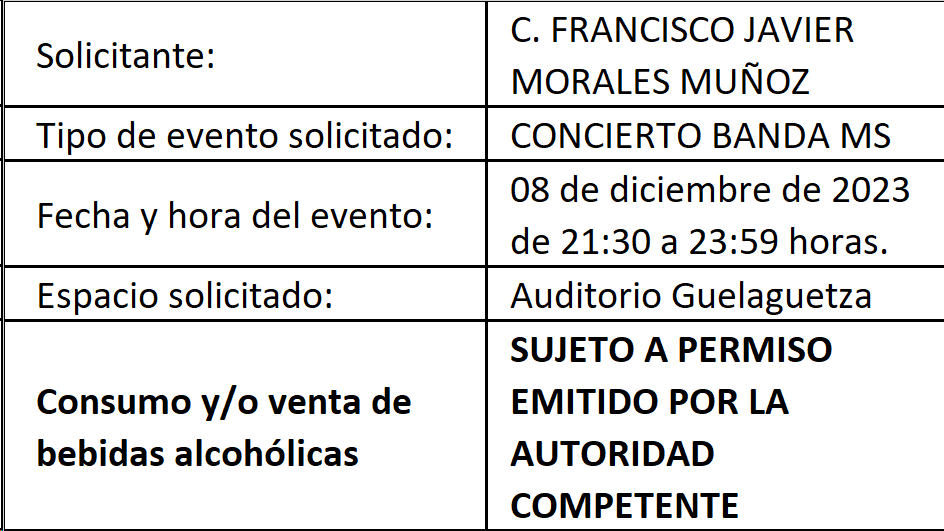 Esta Comisión, con el objetivo de darle respuesta oportuna a la presente solicitud con fines regulatorios, y para que la Secretaría Municipal, Dirección de Ingresos, Dirección de Regulación de la Actividad Comercial y la Unidad de Trámites Empresariales, áreas operativas de este Municipio, tengan un tiempo considerable para cumplir con sus atribuciones, se procederá a otorgarle el permiso condicionado al C. FRANCISCO JAVIER MORALES MUÑOZ para la venta de bebidas alcohólicas en su espectáculo de fecha 08 de diciembre del 2023 en el Auditorio Guelaguetza.Ahora bien, en caso de que el solicitante no haya cumplido con los requerimientos establecidos por la Comisión de Gobierno y Espectáculos previo a la fecha del evento, este dictamen perderá efectos, para lo cual, los Inspectores de la Dirección de Regulación de la Actividad Comercial deberán verificar que el organizador del evento muestre el presente dictamen, el pago del mismo (en caso de que exista venta de bebidas alcoholicas(sic) en el evento) y el permiso de la Comisión de Gobierno y Espectáculos, caso contrario, deberán actuar con estricto apego a la normatividad municipal.Con base en los antecedentes y consideraciones anteriormente expuestos, la Comisión de Desarrollo Económico y Mejora Regulatoria con fundamento en los artículos 72 y 73 del Reglamento de Establecimientos Comerciales, Industriales y de Servicios del Municipio de Oaxaca de Juárez, emite el siguiente:D I C T A M E NPRIMERO.- Es PROCEDENTE autorizar el PERMISO a favor del C. FRANCISCO JAVIER MORALES MUÑOZ para la VENTA DE BEBIDAS ALCOHÓLICAS EN ENVASE ABIERTO EN ESPECTÁCULO para el evento denominado: "CONCIERTO BANDA MS", a celebrarse el día viernes 08 de diciembre del año 2023 con un horario de 21 :30 a 23:59 horas en las instalaciones del Auditorio Guelaguetza; previo pago correspondiente de conformidad con la Ley de Ingresos del Municipio de Oaxaca de Juárez vigente.SEGUNDO.- Con fundamento en el artículo 39 del Reglamento de Establecimientos Comerciales, Industriales y de Servicios del Municipio de Oaxaca de Juárez, la venta de bebidas alcohólicas deberá efectuarse en envase de cartón o de cualquier otro material biodegradable, quedando prohibida su venta en cualquier otro tipo de envase. Así mismo se prohíbe la venta de bebidas alcohólicas a menores de edad, personas en estado de ebriedad o bajo el influjo de alguna droga, así como a personas con uniformes escolares, militares o policiacos e inspectores municipales.TERCERO.- Gírese atento oficio a la Dirección de Regulación de la Actividad Comercial, para su conocimiento, visita de inspección y reporte del mismo, verificando que, en caso de que se lleve a cabo la venta de bebidas alcohólicas, el solicitante muestre el presente dictamen, el pago del mismo y el permiso de la Comisión de Gobierno y Espectáculos, con fundamento en el artículo 120 del Reglamento de Establecimientos Comerciales, Industriales y de Servicios del Municipio de Oaxaca de Juárez y el Capítulo Octavo, Sección Única del Reglamento de Mejora Regulatoria del Municipio de Oaxaca de Juárez.CUARTO.- Gírese atento oficio a la Tesorería Municipal para su conocimiento y el cumplimiento de los asuntos de su competencia, de conformidad con lo establecido en el artículo 133 fracción IV del Bando de Policía y Gobierno del Municipio de Oaxaca de Juárez.QUINTO.- Gírese atento oficio y túrnese el expediente a la Unidad de Tramites Empresariales para su conocimiento y el cumplimiento de los asuntos de su competencia.SEXTO.- Remítase dicho dictamen a la Secretaria Municipal de Oaxaca de Juárez, para que por su conducto le dé el trámite correspondiente.SEPTIMO. - Notifíquese y cúmplase.En cumplimiento a lo dispuesto por los artículos 68 fracción V de la Ley Orgánica Municipal; 5 del Reglamento de la Gaceta del Municipio de Oaxaca de Juárez; y para su debida publicación y observancia, se promulga el anterior dictamen en el Palacio Municipal de este Municipio de Oaxaca de Juárez.DADO EN EL SALÓN DE CABILDO “PORFIRIO DÍAZ MORI” DEL HONORABLE AYUNTAMIENTO DEL MUNICIPIO DE OAXACA DE JUÁREZ, EL DÍA TREINTA DE NOVIEMBRE DEL AÑO DOS MIL VEINTITRÉS.ATENTAMENTE“EL RESPETO AL DERECHO AJENO ES LA PAZ”PRESIDENTE MUNICIPAL CONSTITUCIONAL DE OAXACA DE JUÁREZ.FRANCISCO MARTÍNEZ NERI.ATENTAMENTE“EL RESPETO AL DERECHO AJENO ES LA PAZ”SECRETARIA MUNICIPAL DE OAXACA DE JUÁREZ.EDITH ELENA RODRÍGUEZ ESCOBAR.FRANCISCO MARTÍNEZ NERI, Presidente Municipal Constitucional del Municipio de Oaxaca de Juárez, del Estado Libre y Soberano de Oaxaca, a sus habitantes hace saber:Que el Honorable Ayuntamiento del Municipio de Oaxaca de Juárez, Oaxaca, en uso de sus atribuciones y facultades y con fundamento en lo dispuesto por los artículos 115 fracción II de la Constitución Política de los Estados Unidos Mexicanos; 113 fracción I de la Constitución Política del Estado Libre y Soberano de Oaxaca; 68 fracción V, 136, 137 y 138 de la Ley Orgánica Municipal; 54 fracción IV y 242 del Bando de Policía y Gobierno del Municipio de Oaxaca de Juárez; y 3, 4 y 5 del Reglamento de la Gaceta del Municipio de Oaxaca de Juárez; en sesión Ordinaria de Cabildo de fecha treinta de noviembre de dos mil veintitrés, tuvo a bien aprobar y expedir el siguiente:DICTAMEN CDEyMR/349/2023C O N S I D E R A N D OPRIMERO.- Esta Comisión de Desarrollo Económico y Mejora Regulatoria es competente para resolver el presente asunto, con fundamento en lo establecido por los artículos 54, 55 fracción III y 56 de la Ley Orgánica Municipal del Estado de Oaxaca, artículos 61, 62 fracción III, 63 fracción XX, 67, 68 y 93 fracción XII del Bando de Policía y Gobierno del Municipio de Oaxaca de Juárez, así como los artículos 4, 5, 39, 72 y 73 del Reglamento de Establecimientos Comerciales, Industriales y de Servicios del Municipio de Oaxaca de Juárez.De conformidad con lo establecido en el artículo 39 del Reglamento de Establecimientos Comerciales, Industriales y de Servicios del Municipio de Oaxaca de Juárez que a la letra establece:"En las ferias, romerías, festejos populares o cualquier otro acto público eventual, se podrán expender bebidas alcohólicas en espacios determinados y con control de acceso, previo permiso del Ayuntamiento y el pago de derechos correspondientes. La venta de dichas bebidas deberá efectuarse en envase de carlón o de cualquier otro material biodegradable, quedando prohibida su venta en cualquier otro tipo de envase. Así mismo se prohíbe la venta de bebidas alcohólicas a menores de edad, personas en estado de ebriedad o bajo el influjo de alguna droga, así como a personas con uniformes escolares, militares o policiacos e inspectores municipales".En ese mismo sentido, el numeral 72 del citado Reglamento establece que:"Para el consumo o venta de bebidas alcohólicas por una sola ocasión en espectáculos, diversiones o eventos públicos que se realicen en lugares abiertos o cerrados, cualquiera que sea su horario, es necesario tener el permiso del Ayuntamiento previo dictamen de la Comisión".En el caso del evento en estudio, se trata de un acto público que se realizará por una ocasión el día 09 de diciembre del 2023 a las 21 :00 horas y finalizará a las 23:59 horas, por lo que se requiere dictamen previo emitido por esta Comisión de Desarrollo Económico y Mejora Regulatoria para verificar que el solicitante cumpla con los requisitos establecidos en las disposiciones legales correspondientes.SEGUNDO.- El artículo 73 del Reglamento de Establecimientos Comerciales, Industriales y de Servicios del Municipio de Oaxaca de Juárez establece que para el otorgamiento del permiso al que hace referencia el artículo 72, el solicitante deberá presentar ante la Unidad con quince días hábiles de anticipación a la fecha del evento solicitud dirigida a la comisión en la que se deberá indicar: nombre completo del solicitante, domicilio particular actual, tipo de evento o celebración, fecha y lugar en el que se llevará a cabo, hora de inicio y término del mismo, el horario para la venta de bebidas alcohólicas, adicionalmente debe anexar a su solicitud lo siguiente:l.- Permiso para realizar el espectáculo emitido por la Comisión de Gobierno y Espectáculos.Esta Comisión de Desarrollo Económico y Mejora Regulatoria, revisó la solicitud y se verificó que el documento de petición va dirigido a la Lic. Irasema Aquino González, Regidora de Desarrollo Económico y Mejora Regulatoria, en donde se indicó: el nombre completo del solicitante, el tipo de evento o celebración, la fecha que se llevará a cabo, la hora de inicio y termino, el lugar en el que se llevará a cabo, y el horario para la venta de bebidas alcohólicas, el cual fue recibido en la Unidad de Trámites Empresariales el 14 de noviembre del 2023.Así también, como se indicó en el primer párrafo del resultando, se tiene copia del Dictámen RGET/CGE/DICT/1008/2023 emitido por la Comisión de Gobierno y Espectáculos del Municipio de Oaxaca de Juárez, por medio del cual le requiere al C. FRANCISCO JAVIER MORALES MUÑOZ, organizador del evento denominado "CONCIERTO HOMBRES G" a celebrarse el próximo 09 de diciembre de 2023 de 21:00 a 23:59 horas en el Auditorio Guelaguetza, para que dé cumplimiento y presente los documentos señalados dentro del mismo dictamen para otorgar el permiso correspondiente.Como se señaló anteriormente, el artículo 73, fracción I del Reglamento de Establecimientos Comerciales, Industriales y de Servicios del Municipio de Oaxaca de Juárez señala que para otorgar el permiso para la venta de bebidas alcohólicas en espectáculos, diversiones o eventos públicos es necesario presentar el permiso para realizar el espectáculo emitido por la Comisión de Gobierno y Espectáculos.Si bien es cierto que lo que integra el expediente no es el permiso, si no un dictamen de requerimientos, esta Comisión de Desarrollo Económico y Mejora Regulatoria concluye que la solicitante se encuentra en trámite para la obtención del permiso para realizar el espectáculo y considera que el trámite para la obtención del mismo fue iniciado con tiempo con las siguientes características: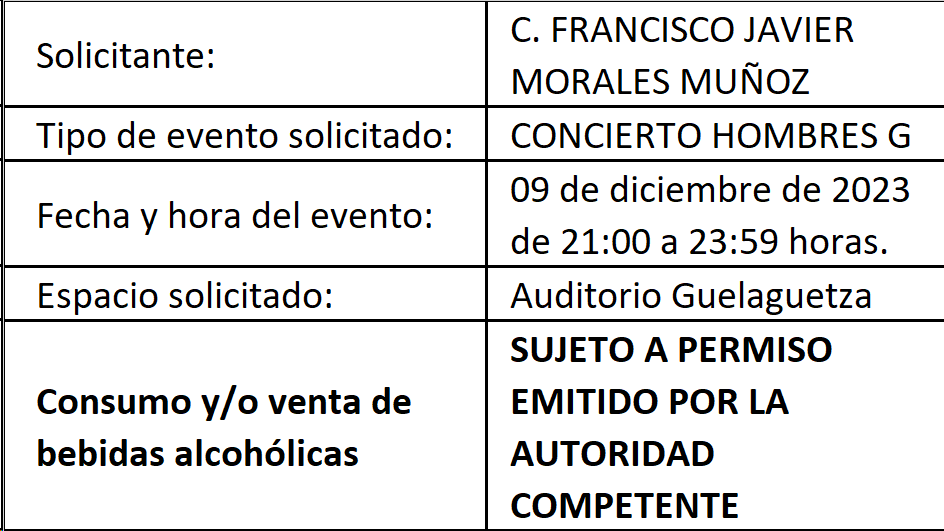 Esta Comisión, con el objetivo de darle respuesta oportuna a la presente solicitud con fines regulatorios, y para que la Secretaría Municipal, Dirección de Ingresos, Dirección de Regulación de la Actividad Comercial y la Unidad de Trámites Empresariales, áreas operativas de este Municipio, tengan un tiempo considerable para cumplir con sus atribuciones, se procederá a otorgarle el permiso condicionado al C. FRANCISCO JAVIER MORALES MUÑOZ para la venta de bebidas alcohólicas en su espectáculo de fecha 09 de diciembre del 2023 en el Auditorio Guelaguetza.Ahora bien, en caso de que el solicitante no haya cumplido con los requerimientos establecidos por la Comisión de Gobierno y Espectáculos previo a la fecha del evento, este dictamen perderá efectos, para lo cual, los Inspectores de la Dirección de Regulación de la Actividad Comercial deberán verificar que el organizador del evento muestre el presente dictamen, el pago del mismo (en caso de que exista venta de bebidas alcoholicas(sic) en el evento) y el permiso de la Comisión de Gobierno y Espectáculos, caso contrario, deberán actuar con estricto apego a la normatividad municipal.Con base en los antecedentes y consideraciones anteriormente expuestos, la Comisión de Desarrollo Económico y Mejora Regulatoria con fundamento en los artículos 72 y 73 del Reglamento de Establecimientos Comerciales, Industriales y de Servicios del Municipio de Oaxaca de Juárez, emite el siguiente:D I C T A M E NPRIMERO.- Es PROCEDENTE autorizar el PERMISO a favor del C. FRANCISCO JAVIER MORALES MUÑOZ para la VENTA DE BEBIDAS ALCOHÓLICAS EN ENVASE ABIERTO EN ESPECTÁCULO para el evento denominado: "CONCIERTO HOMBRES G", a celebrarse el día sábado 09 de diciembre del año 2023 con un horario de 21 :00 a 23:59 horas en las instalaciones del Auditorio Guelaguetza; previo pago correspondiente de conformidad con la Ley de Ingresos del Municipio de Oaxaca de Juárez vigente.SEGUNDO.- Con fundamento en el artículo 39 del Reglamento de Establecimientos Comerciales, Industriales y de Servicios del Municipio de Oaxaca de Juárez, la venta de bebidas alcohólicas deberá efectuarse en envase de cartón o de cualquier otro material biodegradable, quedando prohibida su venta en cualquier otro tipo de envase. Así mismo se prohíbe la venta de bebidas alcohólicas a menores de edad, personas en estado de ebriedad o bajo el influjo de alguna droga, así como a personas con uniformes escolares, militares o policiacos e inspectores municipales.TERCERO.- Gírese atento oficio a la Dirección de Regulación de la Actividad Comercial, para su conocimiento, visita de inspección y reporte del mismo, verificando que, en caso de que se lleve a cabo la venta de bebidas alcohólicas, el solicitante muestre el presente dictamen, el pago del mismo y el permiso de la Comisión de Gobierno y Espectáculos, con fundamento en el artículo 120 del Reglamento de Establecimientos Comerciales, Industriales y de Servicios del Municipio de Oaxaca de Juárez y el Capítulo Octavo, Sección Única del Reglamento de Mejora Regulatoria del Municipio de Oaxaca de Juárez.CUARTO.- Gírese atento oficio a la Tesorería Municipal para su conocimiento y el cumplimiento de los asuntos de su competencia, de conformidad con lo establecido en el artículo 133 fracción IV del Bando de Policía y Gobierno del Municipio de Oaxaca de Juárez.QUINTO.- Gírese atento oficio y túrnese el expediente a la Unidad de Tramites Empresariales para su conocimiento y el cumplimiento de los asuntos de su competencia.SEXTO.- Remítase dicho dictamen a la Secretaria Municipal de Oaxaca de Juárez, para que por su conducto le dé el trámite correspondiente.SEPTIMO(sic). - Notifíquese y cúmplase.En cumplimiento a lo dispuesto por los artículos 68 fracción V de la Ley Orgánica Municipal; 5 del Reglamento de la Gaceta del Municipio de Oaxaca de Juárez; y para su debida publicación y observancia, se promulga el anterior dictamen en el Palacio Municipal de este Municipio de Oaxaca de Juárez.DADO EN EL SALÓN DE CABILDO “PORFIRIO DÍAZ MORI” DEL HONORABLE AYUNTAMIENTO DEL MUNICIPIO DE OAXACA DE JUÁREZ, EL DÍA TREINTA DE NOVIEMBRE DEL AÑO DOS MIL VEINTITRÉS.ATENTAMENTE“EL RESPETO AL DERECHO AJENO ES LA PAZ”PRESIDENTE MUNICIPAL CONSTITUCIONAL DE OAXACA DE JUÁREZ.FRANCISCO MARTÍNEZ NERI.ATENTAMENTE“EL RESPETO AL DERECHO AJENO ES LA PAZ”SECRETARIA MUNICIPAL DE OAXACA DE JUÁREZ.EDITH ELENA RODRÍGUEZ ESCOBAR.FRANCISCO MARTÍNEZ NERI, Presidente Municipal Constitucional del Municipio de Oaxaca de Juárez, del Estado Libre y Soberano de Oaxaca, a sus habitantes hace saber:Que el Honorable Ayuntamiento del Municipio de Oaxaca de Juárez, Oaxaca, en uso de sus atribuciones y facultades y con fundamento en lo dispuesto por los artículos 115 fracción II de la Constitución Política de los Estados Unidos Mexicanos; 113 fracción I de la Constitución Política del Estado Libre y Soberano de Oaxaca; 68 fracción V, 136, 137 y 138 de la Ley Orgánica Municipal; 54 fracción IV y 242 del Bando de Policía y Gobierno del Municipio de Oaxaca de Juárez; y 3, 4 y 5 del Reglamento de la Gaceta del Municipio de Oaxaca de Juárez; en sesión Ordinaria de Cabildo de fecha treinta de noviembre de dos mil veintitrés, tuvo a bien aprobar y expedir el siguiente:DICTAMEN COPDU/DC/003/2023C O N S I D E R A N D O- - - I.- Que la Comisión de Obras Públicas y Desarrollo Urbano, es competente para conocer y dictaminar sobre el asunto planteado, lo anterior con fundamento en lo dispuesto en el artículo 54 y 55, fracción III de la Ley Orgánica Municipal del Estado de Oaxaca; artículos 61, 62, fracción III, 63, fracción III, 67, 76, fracción II, del Bando de Policía y Gobierno del Municipio de Oaxaca de Juárez, en vigor. Atribuciones ejercidas como Órgano Colegiado en temas de nuestra competencia, con las facultades de vigilancia, supervisión, análisis y propuesta de solución a los problemas del Municipio de Oaxaca de Juárez, mediante acuerdo o dictamen de los asuntos que le son turnados, para efecto de someterlos al pleno Honorable Cabildo para que sean discutidos y en su caso aprobados, y en cumplimiento de una ejecutoria dictada dentro de un juicio de nulidad, le resulta competencia por razón de territorio, pues la colocación de polines y malla se encuentra en la Privada de Ligas Municipales, colonia el Arenal, San Martín Mexicapam, Oaxaca de Juárez, la misma que se encuentra dentro de la demarcación territorial del Municipio de Oaxaca de Juárez, por materia al tratarse de un asunto de desarrollo urbano como lo es la colocación de malla y polines que al parecer se realizó cobre una vía pública con la cual se limita el libre tránsito y se obstruye parcialmente el inmueble colindante; y por razón de grado, pues es al Comisión de Obras Públicas y Desarrollo Urbano el órgano colegiado que tiene las funciones de analizar, estudiar y en su caso proponer al Cabildo Municipal mediante acuerdo o dictamen propuestas de solución a asuntos que le son turados. (sic) - - - - - - - - - - - - - - II.- El Procedimiento Administrativo número P.A./794/17, fue iniciado por la Dirección General de Desarrollo Urbano, Centro Histórico y Ecología, a solicitud de los ciudadanos Martha Rocío Velasco Jiménez y Donato Edmundo Luis Díaz de fecha seis de noviembre de dos mil diecisiete, mediante el cual le solicitan a la Directora General de Desarrollo Urbano, Centro Histórico y Ecología el apoyo para que ordene a quien corresponda se constituya en el domicilio ubicado en Privada de Ligas Municipales, Colonia El Arenal, San Martín Mexicapam número ciento treinta y dos, "para efecto que retire las cosas que impiden mi (sic) transito, ya que mediante diligencia de apeo y deslinde de fecha diecinueve de junio del dos mil diecisiete con número de expediente 17/2017, extendida por la alcaldía municipal de ciudad de Oaxaca de Juárez certificó que el lugar donde se encuentra (sic) las cosas es privada de acceso ya que como comenté en mi oficio el trece de septiembre a esa dirección a su cargo quedaron encerrados nuestro número oficial, timbre, lámparas y medidor de agua y obstaculizan el libre tránsito". Con lo cual, se tiene que existe la petición por escrito de los posibles afectados por la presunta invasión a una vía pública. En virtud de la petición, se formó el procedimiento administrativo número 794/17, ordenándose el dieciséis de agosto de dos mil diecisiete por parte de la Directora General de Desarrollo Urbano, Centro Histórico y Ecología, verificar la Calle Ligas Municipales, Colonia Arenal, San Martín Mexicapam; misma que se realizó el mismo día dieciséis de agosto del dos mil diecisiete, levantándose el acta de Verificación con número de folio 000852, en la cual el verificador Daniel Cruz Cruz, hizo constar la existencia de un cien por ciento de colocación de polines y maya ciclónica en un área de cuatro metros, plasmando tal situación en un croquis en la misma acta de verificación, concediéndose el termino de cinco días para que exponga lo que a su derecho convenga, así como para corregir las irregularidades en que haya incurrido o la regularización de la obra; Petición de la ciudadana Marisol López Caballero, de fecha 14 de septiembre de dos mil diecisiete, en la cual solicita, nuevamente copia del plano de Privada Ligas Municipales y de las calles Juventud Popular y Democracia y Justicia Social, que le fue proporcionado mediante oficio número CIDU/DGCHE/DPUP/DP/231 /2017 de fecha cuatro de septiembre de dos mil diecisiete, a la cual, se le dio respuesta mediante oficio número CIDU/DGCHE/DPUP/DP/231/2017 en el cual, se le hace de su conocimiento que, para aclarar si el predio en posesión de sus padres, ubicado en Privada Ligas Municipales, "Se trata de Vía Pública o no, debe realizar el trámite de alineamiento respectivo al predio, ante el Departamento de Alineamientos, Uso de Suelo, y Número Oficial, adscrito a la Dirección de Licencias de ésta Dirección General.; Con fecha diez de octubre de dos mil diecisiete, se libra orden de verificación y suspensión con número de folio 005734, para constituirse en la calle Ligas Municipales sin número, colonia Arenal, Agencia San Martín Mexicapam, por lo que en cumplimiento de la misma, se levantó el acta de verificación y suspensión con número de folio 005734, de fecha diez de octubre de dos mil diecisiete, en la cual, se hizo constar la colocación de polines y malla en un cien por ciento con los cuales se obstruye paso (sic) de la privada, concediéndosele el termino de cuarenta y ocho horas para que exponga lo que a sus derecho convenga y en su caso acredite que no comete las violaciones que se hicieron constar en el acta, colocándose los sellos de suspensión números 993, 994 y 995; Con fecha seis de noviembre de dos mil diecisiete, se libró orden de verificación y clausura con número de  010473 para que se verificara la construcción u obra que se ubica en calle Ligas Municipales, sin número, colonia El Arenal , agencia San Martín Mexicapam, en cumplimiento de la misma, se levantó el acta de verificación y clausura con número de folio 010437, en la cual se hizo constar la colocación de polines y maya ciclón con tabiques en el interior (quitaron los sellos de suspensión), concediéndose el plazo de cuarenta y ocho horas para que exponga lo que a su derecho convenga y en su caso acredite que no comete las violaciones aquí asentadas, colocándose los sellos número 637 y 638; con fecha veintidós de noviembre de dos mil diecisiete, la Dirección General de Desarrollo Urbano, Centro Histórico y Ecología, emitió la multa número DGDUCHE/DL/DVCO/MULTA/071/2017 en contra de la ciudadana Marisol López Caballero, por la invasión de vía pública con colocación de polines y malla ciclón fuera de alineamiento en un área de cuatro metros lineales, sanción que le fue notificada el día trece de diciembre de dos mil diecisiete, notificación en la cual, asentó la ciudadana Marisol lo siguiente: "no recibó (sic) notificación porque no ha lugar con dicha multa como así lo acreditó (sic) con las copias simples de testimonios de propiedad", rubrica y nombre (C. Marisol López Caballero). Con fecha catorce de diciembre de dos mil diecisiete, los ciudadanos Pablo Manuel López Caballero, Verónica Carolina López Caballero, Asunción López Caballero, Alfredo Hugo López Caballero y Judith López Caballero, solicitaron a la Directora General de Desarrollo Urbano, Centro Histórico y Ecología, refieren que son propietarios de un lote de terreno ubicado en Privada Ligas Municipales, el cual formó parte de la parcela número cincuenta y ocho del Fraccionamiento de la Sociedad de Campesinos de San Martín Mexicapam, colonia Emiliano Zapata, hoy colonia el Arenal, exhibiendo copias simples del contrato de donación de fecha veinticinco de febrero de dos mil trece; refiriendo que en esa área se habilitó la capilla católica, construida con tablas y techo de lámina, fijando su petición en que se cite a través del área jurídica a los ciudadanos Donato Edmundo Luis Díaz y su esposa Rocío del Carmen Velasco, para establecer una mesa de diálogo en la vía de conciliación; recayendo a tal petición la respuesta mediante oficio número CJ/DGDUCHE/DJ/027/2018 de fecha siete de febrero de dos mil dieciocho, en el cual se le indica a los peticionarios que, tal Dirección General no tiene las facultades para dirimir controversias entre particulares, dejando a salvo sus derechos y sugiriendo recurrir ante la Alcaldía Municipal, para que de acuerdo a su competencia y facultades, genere una propuesta de conciliación, de igual manera se cuenta con las copias simples, del Volumen número setenta y dos (LXXII), Escrituro número, cinco mil quinientos cincuenta y dos (LXXII) del protocolo del Licenciado Yair López Hernández, Notario Público número CIENTO UNO, en el Estado, mismo que contiene un contrato de donación de fecha veinticinco de febrero del año dos mil trece, en el cual, los donantes son Pedro López Hernández y Rufina Caballero Hernández y como donatarios Pablo Manuel, Verónica Carolina, Marisol, Asunción, Alfredo Hugo y Judith todos de apellidos López Caballero, siendo el inmueble objeto de la donación lo fue el lote de terreno, que formó parte de la parcela número cincuenta y ocho del fraccionamiento de la sociedad de campesinos de San Martín Mexicapam, hoy colonia Emiliano Zapata, en la Agencia de San Martín Mexicam, Distrito del Centro, Estado de Oaxaca. Así también obra el escrito de fecha, dieciocho de junio de dos mil dieciocho signado por los ciudadanos Donato Edmundo Luis Díaz y Martha Rocío Velasco Sánchez, mediante el cual exhiben el acta de defunción número 466 de fecha doce de octubre de mil novecientos noventa y ocho, en la cual aparece que el ciudadano Pedro López Hernández falleció el día diez de octubre de mil novecientos noventa y ocho.- - - - IV.- Ahora bien, se tiene que en el Considerando Cuarto de la resolución de fecha veinticinco de noviembre de dos mil diecinueve la Sala, estimó ilegal que se le restara valor probatorio al contrato de donación de fecha veinticinco de febrero del año dos mil trece, sin que el mismo previamente se hubiera declarado nulo.En relación a lo anterior, se tiene que, al existir un contrato de donación, y toda vez que el Municipio no tiene las facultades ni competencia para determinar la validez o invalidez del contrato de donación contenido en el Volumen número setenta y dos (LXXII), Escritura número, cinco mil quinientos cincuenta y dos (LXXII) del protocolo del Licenciado Yair López Hernández, Notario Público número CIENTO UNO, en el Estado, mismo que contiene un contrato de donación de fecha veinticinco de febrero del año dos mil trece, en el cual, los donantes son Pedro López Hernández y Rufina Caballero Hernández y como donatarios Pablo Manuel, Verónica Carolina, Marisol, Asunción, Alfredo Hugo y Judith todos de apellidos López Caballero, se le debe dar valor probatorio, sin que esto implique convalidarlo, por ello, atendiendo a que la solicitud de los ciudadanos Martha Rocío Velasco Sánchez y Donato Edmundo Luis Díaz, versa concretamente en retirar de la vía pública elementos consistentes en polines y malla ciclónica, en una superficie que al parecer forma parte de la longitud y sección de la vía pública denominada Privada de Ligas Municipales.Ahora, en términos de lo previsto en el artículo 10 del Reglamento de Construcción y Seguridad Estructural para el Estado de Oaxaca, mismo que establece lo siguiente:"ARTÍCULO 10º.- PRESUNCIÓN DE LA VÍA PÚBLICA.TODO INMUEBLE CONSIGNADO COMO VÍA PÚBLICA EN ALGÚN PLANO O REGISTRO OFICIAL EXISTENTE, PLAN DE DESARROLLO URBANO O EN CUALQUIERA DE LAS DEPENDENCIAS DEL GOBIERNO FEDERAL, ESTATAL O MUNICIPAL, EN EL ARCHIVO GENERAL DE LA NACIÓN O EN OTRO ARCHIVO, MUSEO, BIBLIOTECA O DEPENDENCIA OFICIAL, SE PRESUMIRÁ, SALVO PRUEBA DE LO CONTRARIO, QUE ES VÍA PÚBLICA Y PERTENECE A LA FEDERACIÓN, ESTADO O MUNICIPIO; ESTA DISPOSICIÓN SERÁ APLICABLE A TODOS LOS DEMÁS BIENES DE USO COMÚN O DESTINADOS A UN SERVICIO PÚBLICO."Luego, en el presente caso en estudio, se tiene que con el contrato de donación expedido a favor de los ciudadanos Pablo Manuel, Verónica Carolina, Marisol, Asunción, Alfredo Hugo y Judith todos de apellidos López Caballero, aun cuando la fecha de celebración del mismo sea con fecha posterior a la defunción del ciudadano Pedro López Hernández, es suficiente para que no exista certeza que la Privada de Ligas Municipales haya sido invadida con la colocación de malla y polines, en ese sentido y con la finalidad de no vulnerar el derecho a un debido proceso a los peticionarios o a los donatarios, se dejan a salvo los derechos de los ciudadanos Martha Rocío Velasco Sánchez y Donato Edmundo Luis Díaz a efecto que si a sus intereses conviene acudan a ejercitar la acción correspondiente en contra del contrato de donación contenido en el Volumen número setenta y dos (LXXII), Escritura número, cinco mil quinientos cincuenta y dos (LXXII) del protocolo del Licenciado Yair López Hernández, Notario Público número CIENTO UNO, en el Estado, mismo que contiene un contrato de donación de fecha veinticinco de febrero del año dos mil trece, para que una autoridad competente determine la validez o no de dicho acto jurídico y una vez hecho lo anterior tener elementos para en su caso establecer si se actualiza o no la presunción de vía pública y que los elementos que refieren los peticionarios fueron colocados en vía pública o en propiedad privada.Lo anterior es así en atención que el Ayuntamiento no tiene competencia para resolver sobre la titularidad de los derechos de propiedad, siendo esta competencia reservada para los Jueces del fuero común, al tratarse de un contrato de donación, pues ellos son los qua tienen competencia para dirimir los conflictos que se susciten y determinar sobre la validez o nulidad de los contratos, pues se tiene que los contratos de donación se rigen por el Código Civil en el Título Cuarto, que trata de las Donaciones, luego, de ahí que la competencia para analizar si el contrato reúne los requisitos de validez la tenga un Juez en Materia Civil. Y atendiendo a los derechos fundamentales consagrados en el artículo 14, segundo párrafo y 16, primer párrafo de la Constitución Federal, que establecen lo siguiente:"Nadie podrá ser privado de la libertad o de sus propiedades, posesiones o derechos, sino mediante juicio seguido ante los tribunales previamente establecidos, en el que se cumplan las formalidades esenciales del procedimiento y conforme a las Leyes expedidas con anterioridad al hecho.""Artículo 16. Nadie puede ser molestado en su persona, familia, domicilio, papeles o posesiones, sino en virtud de mandamiento escrito de la autoridad competente, que funde y motive la causa legal del procedimiento. En los juicios y procedimientos seguidos en forma de juicio en los que se establezca como regla la oralidad, bastará con que quede constancia de ellos en cualquier medio que dé certeza de su contenido y del cumplimiento de lo previsto en este párrafo."En ese sentido, es necesario que exista una sentencia firme en la cual se determine la validez o nulidad del contrato de donación de celebrado entre los ciudadanos Pedro López Hernández y Rufina Caballero Hernández y como donatarios Pablo Manuel, Verónica Carolina, Marisol, Asunción, Alfredo Hugo y Judith todos de apellidos López Caballero, para estar en condiciones de ordenar o no el retiro de los elementos o cosas que refieren los ciudadanos Martha Rocío Velasco Sánchez y Donato Edmundo Luis Díaz, les obstruyen el libre tránsito, por lo que se reitera que se dejan a salvo los derechos de éstos para que los hagan valer en la vía y ante la autoridad jurisdiccional competente. Por lo que se procede a emitir el siguiente,(sic) - - - - - - - - - - - - - - - - - - - - - - - - - D I C T A M E N- - - PRIMERO.- Se dejan a salvo los derechos de Martha Rocío Velasco Sánchez y Donato Edmundo Luis Díaz, para que los hagan valer en la vía y ante la autoridad competente en términos de lo establecido en el CONSIDERANDO III del presente dictamen.- - - - - - SEGUNDO.- Una vez que sea aprobado el presente dictamen en la sesión de cabildo que le corresponda, se remitan copias debidamente certificadas del presente dictamen y del acta de sesión de cabildo en la cual se apruebe para acreditar el cumplimiento de la sentencia de fecha veinticinco de noviembre de dos mil diecinueve. - - - - - - - - - - - - - - - - - - - - - - - - - - - - - - TERCERO.- Notifíquese el presente a los ciudadanos Martha Rocío Velasco Sánchez y Donato Edmundo Luis Díaz, así como a los ciudadanos Pablo Manuel López Caballero y Marisol López Caballero, haciéndoles de su conocimiento que la presente es una resolución definitiva, en contra de la cual, pueden hacer valer a su elección el recurso de Revocación establecido en el artículo 227 del Bando de Policía y Gobierno del Municipio de Oaxaca de Juárez, dentro del plazo de ocho días hábiles; o interponer el Juicio de Nulidad ante el Tribunal de Justicia Administrativa y Combate a la Corrupción del Estado de Oaxaca, para lo cual cuenta con el plazo de treinta días hábiles contados a partir del día siguiente en que surta efectos la notificación del presente dictamen. - - - - - - - - - NOTIFÍQUESE Y CÚMPLASE. - - - - - - En cumplimiento a lo dispuesto por los artículos 68 fracción V de la Ley Orgánica Municipal; 5 del Reglamento de la Gaceta del Municipio de Oaxaca de Juárez; y para su debida publicación y observancia, se promulga el anterior dictamen en el Palacio Municipal de este Municipio de Oaxaca de Juárez.DADO EN EL SALÓN DE CABILDO “PORFIRIO DÍAZ MORI” DEL HONORABLE AYUNTAMIENTO DEL MUNICIPIO DE OAXACA DE JUÁREZ, EL DÍA TREINTA DE NOVIEMBRE DEL AÑO DOS MIL VEINTITRÉS.ATENTAMENTE“EL RESPETO AL DERECHO AJENO ES LA PAZ”PRESIDENTE MUNICIPAL CONSTITUCIONAL DE OAXACA DE JUÁREZ.FRANCISCO MARTÍNEZ NERI.ATENTAMENTE“EL RESPETO AL DERECHO AJENO ES LA PAZ”SECRETARIA MUNICIPAL DE OAXACA DE JUÁREZ.EDITH ELENA RODRÍGUEZ ESCOBAR.Se publica la presente Gaceta Municipal con fundamento en lo establecido por los artículos 1, 2, 3, 5, 6 y 11 del Reglamento de la Gaceta del Municipio de Oaxaca de Juárez.Calle Morelos, número exterior 108, Centro Histórico, C.P. 68000. Oaxaca de Juárez, Oaxaca. Teléfono 951 501 55 05 y 501 55 06. Acuerdo PM/PA/28/2023, mediante el cual se aprueba habilitar como Recinto Oficial al Salón de Cabildo "Porfirio Díaz Morí", para celebrar la Sesión Solemne de Cabildo el día jueves siete de diciembre del año dos mil veintitrés. 	1 Dictamen CMyCVP/SD/003/2023, por medio del cual se autoriza la sucesión de derechos, a favor del ciudadano Manuel Agustín Martínez Olmedo, respecto del puesto fijo número 35, ubicado en la zona de artesanías, también conocida como zona de la Industria del Mercado de Abastos "Margarita Maza de Juárez", con giro de "Granos secos y semillas". 	2 Dictamen CMyCVP/CD/065/2023, por medio del cual se determina aprobar la cesión de derechos que realiza la concesionaria María Saudizaret Rojas Aragón, a favor del C. Hugo Adán Velasco Méndez, respecto del puesto fijo número 343, con objeto/contrato: 1050000000490, con giro de "CACAO". 	7Acuerdo PM/PA/27/2023, mediante el cual se aprueba la integración de la Agenda Regulatoria del Municipio de Oaxaca de Juárez, Oaxaca para el periodo diciembre 2023 - mayo 2024. 	13 Acuerdo SSM/02/2023, mediante el cual se ordena a la Unidad de Transparencia, a la Dirección de Sistemas de la Información, Secretaría Municipal y a la Consejería Jurídica, del Municipio de Oaxaca de Juárez, que en el ejercicio de sus funciones revisen y actualicen el marco normativo aplicable a este sujeto obligado "Municipio de Oaxaca de Juárez". 	14 Dictamen CMyCVP/AG/01/2023, por medio del cual se determina aprobar la ampliación de giro que realiza la concesionaria Reina Patricia González López, respecto del puesto fijo número 36, con objeto/contrato: 1050000003444, con giro de "VERDURAS" POR EL GIRO de "FRUTAS Y VERDURAS". 	16Dictamen CMyCVP/SD/12/2023, por medio del cual se autoriza la sucesión de derechos, a favor de la ciudadana Aurea Sandra Ruiz Ramos, respecto de la caseta número 62, ubicado en el interior del Mercado "20 DE NOVIEMBRE", con giro de "COMIDA". 20Dictamen CMyCVP/SD/13/2023, por medio del cual se autoriza la sucesión de derechos, a favor de la ciudadana Aurea Sandra Ruiz Ramos, respecto de la caseta número 51, ubicado en el interior del Mercado "20 DE NOVIEMBRE", con giro de "COMIDA". 25Dictamen CMyCVP/CD/042/2023, por medio del cual se determina aprobar la cesión de derechos que realiza el concesionario Miguel Ángel Hernández Vásquez y/o Miguel Ángel Hernández Vázquez, a favor del C. Edgar Miguel Hernández Hernández, respecto del puesto fijo número 460, con objeto/contrato: 1050000002720, con giro de "CARNICERÍA". 	31 Acuerdo PM/PA/30/2023, mediante el cual el Honorable Ayuntamiento Constitucional de Oaxaca de Juárez tienen a bien nombrar al Regidor René Ricárdez Limón y a la Secretaria Municipal Edith Elena Rodríguez Escobar, como miembros de la Junta Municipal de Reclutamiento de Oaxaca de Juárez. 	36 Dictamen CDEyMR/258/2023, por medio del cual es procedente autorizar la licencia a favor del C. Israel Loyola Espinosa para un establecimiento comercial con giro de RESTAURANTE CON VENTA DE CERVEZA, VINOS Y LICORES SOLO CON ALIMENTOS. 	37 Dictamen CDEyMR/318/2023, por medio del cual es procedente autorizar el cambio de denominación al establecimiento comercial a nombre del C. José Manuel Osorio López con giro de RESTAURANTE CON VENTA DE CERVEZA, VINOS Y LICORES SÓLO CON ALIMENTOS. 	41 Dictamen CDEyMR/319/2023, por medio del cual es procedente autorizar el traspaso de la licencia actualmente registrada a nombre del C. Joel Leyva García, a favor de la C. Ángela Consuelo Varo Leyva para un establecimiento comercial con giro de CANTINA . 	43 Dictamen CDEyMR/320/2023, por medio del cual es procedente autorizar el traspaso de la licencia actualmente registrada a nombre del C. Carlos Iván Acevedo Cabrera, a favor del C. Max Alberto Bolaños Correa para un establecimiento comercial con giro de RESTAURANTE CON VENTA DE CERVEZA, VINOS Y LICORES SOLO CON ALIMENTOS denominado "XOCOLATL". 	46 Dictamen CDEyMR/321/2023, por medio del cual es procedente autorizar el traspaso de la licencia actualmente registrada a nombre del C. Pablo Tomás Martínez Cortés, a favor del C. Abdías Pablo Martínez Martínez para un establecimiento comercial con giro de RESTAURANTE CON VENTA DE CERVEZA, VINOS Y LICORES SOLO CON ALIMENTOS denominado "EL GOLFO". 	 49 Dictamen CDEyMR/322/2023, por medio del cual es procedente autorizar el traspaso de la licencia actualmente registrada a nombre del C. José Lagunas Pérez, a favor del C. Juan Carlos Lagunas Altamirano para un establecimiento comercial con giro de MISCELÁNEA CON VENTA DE CERVEZA, VINOS Y LICORES EN BOTELLA CERRADA denominado "ITANDEHUI". 	53 Dictamen CDEyMR/323/2023, por medio del cual es procedente autorizar el cambio de denominación al establecimiento comercial a nombre de la C. Rufina Yescas Leonardo con giro de MISCELÁNEA O ABARROTES CON VENTA DE CERVEZA EN BOTELLA CERRADA. 	56Dictamen CDEyMR/324/2023, por medio del cual es procedente autorizar la licencia a favor de PRODUCTOS DE CONSUMO Z S.A. DE C.V. para un establecimiento comercial con giro de MINISÚPER CON VENTA DE CERVEZA, VINOS Y LICORES EN BOTELLA CERRADA denominado "PITICO MACEDONIO ALCALÁ". 	58 Dictamen CDEyMR/325/2023, por medio del cual es procedente autorizar la licencia a favor del C. Alberto Anggelo Ortega Duarte para un establecimiento comercial con denominación comercial de "TRIGO VERDE", con giro de RESTAURANTE CON VENTA DE CERVEZA, VINOS Y LICORES SOLO CON ALIMENTOS. 	63 Dictamen CDEyMR/326/2023, por medio del cual es procedente autorizar el traspaso de la licencia actualmente registrada a nombre del C. Jesús Daniel Del Castillo Villaseñor, a favor del C. Christian Santiago Tiburcio para un establecimiento comercial con giro de RESTAURANTE CON VENTA DE CERVEZA, VINOS Y LICORES SOLO CON ALIMENTOS denominado "RESTAURANTE LA CHAPERONA". 	67Dictamen CDEyMR/327/2023, por medio del cual no es procedente autorizar la licencia a favor del C. Dante Mejía Vásquez para un establecimiento comercial con giro de MEZCALERÍA denominado "HORA MÁGICA". 	70 Dictamen CDEyMR/328/2023, por medio del es procedente autorizar la licencia a favor del C. Dorian Roberto Mendoza Anguiano para un establecimiento comercial con giro de RESTAURANTE CON VENTA DE CERVEZA, VINOS Y LICORES SOLO CON ALIMENTOS. 	74 Dictamen CDEyMR/329/2023, por medio del cual no es procedente autorizar la licencia a favor del C. José Manuel Hernández Álvarez para un establecimiento comercial con giro de RESTAURANTE CON VENTA DE CERVEZA, VINOS Y LICORES SOLO CON ALIMENTOS CON MÚSICA VIVA denominado "RESTAURANTE TANIPERLA". 	78 Dictamen CDEyMR/330/2023, por medio del cual no es procedente la modificación al Catálogo de Giros Comerciales, Industriales y de Servicios del Municipio de Oaxaca de Juárez en términos de los acuerdos establecidos en el Acta de la Sesión Ordinaria de Integración de Giros del Honorable Ayuntamiento de Oaxaca de Juárez. 	82Dictamen CDEyMR/347/2023, por medio del cual es procedente autorizar el permiso a favor del C. David Nigolas Vásquez Clavel para la VENTA DE BEBIDAS ALCOHÓLICAS EN ENVASE ABIERTO EN ESPECTÁCULO para el evento denominado: "CONCIERTO PANDORA Y FLANS". 	84Dictamen CU/CMAyCC/CNNM/DICT/001/2023, por medio del cual se reforman artículos del Reglamento para la Prevención y Control de la Contaminación Visual del Municipio de Oaxaca de Juárez. 	87Dictamen CMyCVP/035/2023, por medio del cual se autoriza a la dirección de comercio en vía pública de este ayuntamiento se autorice permiso temporal del uso del espacio (calle Macedonio Alcalá que va de la Plazuela del Carmen alto hacia la esquina de la calle Berriozábal). 	109Dictamen CMyCVP/SD/14/2023, por medio del cual se autoriza la sucesión de derechos, a favor del ciudadano LUIS ALBERTO PALOMINOS TRUJILLO, respecto del puesto fijo número 41, ubicado en el interior del Mercado Zonal "Santa Rosa", con giro de "Chiles secos y semillas". 	112Dictamen CMyCVP/CD/66/2023, por medio del cual se determina aprobar la cesión de derechos que realiza la concesionaria Soledad Leonor Cuevas Jiménez, a favor de la ciudadana Lucila Ruiz, respecto de la caseta fija número 211 con objeto/contrato: 1050000001442, con giro de "COMIDA". 	117Dictamen CMyCVP/AG/03/2023, por medio del cual se determina aprobar la ampliación de giro que realiza la concesionaria Aurora Carlota Jiménez Ramírez, respecto de la barra fija número 172, con objeto/contrato: 1050000006786, con giro de "TAMALES" por el giro de "TAMALES Y A TOLES". 	122Dictamen CDEyMR/333/2023, por medio del cual es procedente autorizar la licencia a favor de la persona moral UBOB TECHNOLOGIES S.A. DE C.V. para un establecimiento comercial con giro de depósito de cerveza denominado "UBOB DEPÓSITO". 126Dictamen CDEyMR/334/2023, por medio del cual es procedente autorizar la reclasificación de giro a favor de la C. Eréndira Salvador Luna para que se reclasifique al giro comercial de MISCELÁNEA CON VENTA DE CERVEZA EN BOTELLA CERRADA del establecimiento comercial denominado "ABARROTES Y VELADORAS LUNA". 	130Dictamen CDEyMR/335/2023, por medio del cual es procedente autorizar la licencia a favor del C. Martín Manzano Pascual para un establecimiento comercial con giro de DEPÓSITO DE CERVEZA denominado "DEPÓSITO LA REINA". 	134Dictamen CDEyMR/341/2023, por medio del cual es procedente autorizar el cambio de domicilio solicitado por la persona moral GRUPO CHILI GUAJILI S.A.P.I. DE C.V. para un establecimiento comercial denominado "TACOS Y TACOS" con giro de RESTAURANTE CON VENTA DE CERVEZA, SOLO CON ALIMENTOS. 	138Dictamen CDEyMR/342/2023, por medio del cual es procedente autorizar la licencia a favor de la persona moral BARCODE INMOBILIARIA S.A. DE C.V. para un establecimiento comercial con giro de RESTAURANTE CON VENTA DE CERVEZA SOLO CON ALIMENTOS denominado "SRA. MURSI". 	143Dictamen CDEyMR/343/2023, por medio del cual es procedente autorizar la licencia a favor de la persona moral BARCODE INMOBILIARIA S.A. DE C.V. para un establecimiento comercial con giro de RESTAURANTE CON VENTA DE CERVEZA SOLO CON ALIMENTOS denominado "DOMANI”. 	147Dictamen CDEyMR/344/2023, por medio del cual es procedente autorizar la licencia a favor del C. Héctor Alberto Carrera Banda para un establecimiento comercial con giro de MINISÚPER CON VENTA DE CERVEZA, VINOS Y LICORES EN BOTELLA CERRADA denominado "CHAAK". 	152Dictamen CDEyMR/345/2023, por medio del cual es procedente autorizar la licencia a favor de la C. Alicia Alejandra Alavez Arellano para un establecimiento comercial con giro de HOTEL CON SERVICIO DE RESTAURANTE CON VENTA DE CERVEZA, VINOS Y LICORES SOLO CON ALIMENTOS denominado "HOTEL BOUTIQUE JALATLACO". 	156Dictamen CDEyMR/346/2023, por medio del cual es procedente autorizar la licencia a favor del C. Mario Arnoldo Fernández Rivera para un establecimiento comercial con giro de HOTEL CON RESTAURANTE Y BAR, CON SALÓN DE EVENTOS Y CONVENCIONES denominado "HOTEL CASA HIDALGO". 	160Dictamen CDEyMR/348/2023, por medio del cual es procedente autorizar el permiso a favor del C. Francisco Javier Morales Muñoz para la VENTA DE BEBIDAS ALCOHÓLICAS EN ENVASE ABIERTO EN ESPECTÁCULO para el evento denominado: "CONCIERTO BANDA MS". 	165Dictamen CDEyMR/349/2023, por medio del cual es procedente autorizar el permiso a favor del C. Francisco Javier Morales Muñoz para la VENTA DE BEBIDAS ALCOHÓLICAS EN ENVASE ABIERTO EN ESPECTÁCULO para el evento denominado: "CONCIERTO HOMBRES G". 	167Dictamen COPDU/DC/003/2023, por medio del cual se dejan a salvo los derechos de Martha Rocío Velasco Sánchez y Donato Edmundo Luis Díaz, para que los hagan valer en la vía y ante la autoridad competente. 	170